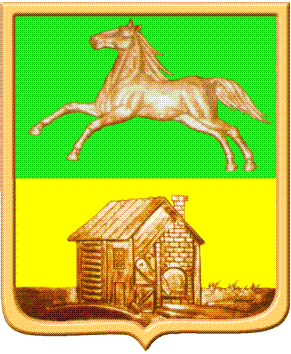 НОВОКУЗНЕЦКИЙ ГОРОДСКОЙ СОВЕТ НАРОДНЫХ ДЕПУТАТОВР Е Ш Е Н И ЕО бюджете Новокузнецкого городского округа на 2019 годи на плановый период 2020 и 2021 годовПринятоНовокузнецким городскимСоветом народных депутатов«» декабря 2018 годаВ соответствии с Бюджетным кодексом Российской Федерации, Федеральным законом от 06.10.2003 №131-ФЗ «Об общих принципах организации местного самоуправления в Российской Федерации», Законом Кемеровской области от 11.12.2018 №102-ОЗ «Об областном бюджете на 2019 год и на плановый период 2020 и 2021 годов», руководствуясь статьями 28, 32, 33 Устава Новокузнецкого городского округа, Новокузнецкий городской Совет народных депутатовРЕШИЛ:1. Утвердить основные характеристики бюджета Новокузнецкого городского округа (далее – бюджет города) на 2019 год:- общий объем доходов бюджета города в сумме 19 719 007,2 тыс. руб.;- общий объем расходов бюджета города в сумме 20 010 082,8 тыс. руб.;- размер дефицита бюджета города в сумме 291 075,6 тыс. руб. или 6,2 процентов от объема собственных доходов бюджета города на 2019 год без учета безвозмездных поступлений и поступлений налоговых доходов по дополнительным нормативам отчислений.2. Утвердить основные характеристики бюджета города на 2020 год и на 2021 год:- общий объем доходов бюджета города на 2020 год в сумме 17 600 408,6 тыс. руб. и на 2021 год в сумме 17 234 972,0 тыс. руб.;- общий объем расходов бюджета города на 2020 год в сумме 17 857 201,5 тыс. руб., в том числе условно утвержденные расходы в сумме 201 537 тыс. руб., и на 2021 год в сумме 17 505 985,5 тыс. руб., в том числе условно утвержденные расходы в сумме 386 793 тыс. руб.;- размер дефицита бюджета города на 2020 год в сумме 256 792,9 тыс. руб. или 5,3 процентов от объема собственных доходов бюджета города на 2020 год без учета безвозмездных поступлений и поступлений налоговых доходов по дополнительным нормативам отчислений, размер дефицита бюджета города на 2021 год в сумме 271 013,5 тыс. руб. или 5,8 процента от объема собственных доходов бюджета города на 2021 год без учета безвозмездных поступлений и поступлений налоговых доходов по дополнительным нормативам отчислений.3. Установить предельный объем муниципального долга на 2019 год в сумме 4 724 650,8 тыс. руб., на 2020 год в сумме 4 816 110,6 тыс. руб., на 2021 год в сумме 4 679 609,2 тыс. руб.Установить верхний предел муниципального долга по долговым обязательствам Новокузнецкого городского округа по состоянию на 1 января 2020 года в размере 3 984 394,1  тыс. руб., в том числе верхний предел долга по муниципальным гарантиям – 0,0 тыс. руб., по состоянию на 1 января 2021 года - в размере 4 241 187,0 тыс. руб., в том числе верхний предел долга по муниципальным гарантиям – 0,0 тыс. руб., по состоянию на 1 января 2022 года - в размере 4 512 200,5 тыс. руб., в том числе верхний предел долга по муниципальным гарантиям – 0,0 тыс. руб.4. С целью недопущения роста муниципального долга Новокузнецкого городского округа объявить мораторий на предоставление муниципальных гарантий Новокузнецкого городского округа до 1 января 2022 года.5. Утвердить объем межбюджетных трансфертов, планируемых к получению в 2019 году, в сумме 13 292 044,4 тыс. руб., планируемых к получению в 2020 году, - в сумме 11 019 264,4  тыс. руб., планируемых к получению в 2021 году, - в сумме 10 653 827,6 тыс. руб.6. Утвердить нормативы отчислений в бюджет города для муниципальных унитарных предприятий Новокузнецкого городского округа от части прибыли, остающейся после уплаты налогов и иных обязательных платежей, по итогам деятельности соответственно за 2018, 2019, 2020 годы в размере 50 процентов.Установить срок уплаты в бюджет города отчислений от части прибыли, остающейся после уплаты налогов и иных обязательных платежей:до 15 апреля 2019 года - по итогам деятельности муниципальных унитарных предприятий Новокузнецкого городского округа за 2018 год;до 15 апреля 2020 года - по итогам деятельности муниципальных унитарных предприятий Новокузнецкого городского округа за 2019 год;до 15 апреля 2021 года - по итогам деятельности муниципальных унитарных предприятий Новокузнецкого городского округа за 2020 год.7. Утвердить перечень и коды главных администраторов доходов бюджета Новокузнецкого городского округа – органов государственной власти Кемеровской области и органов местного самоуправления Новокузнецкого городского округа согласно приложению №1 к настоящему решению.Установить, что финансовое управление города Новокузнецка утверждает перечень кодов подвидов по видам доходов, главными администраторами которых являются органы местного самоуправления и (или) находящиеся в их ведении муниципальные казенные учреждения.8. Утвердить прогнозируемые доходы бюджета Новокузнецкого городского округа на 2019 год согласно приложению № 2 к настоящему решению.9. Утвердить прогнозируемые доходы бюджета Новокузнецкого городского округа на плановый период 2020 и 2021 годов согласно приложению № 3 к настоящему решению.10. Утвердить перечень и коды главных распорядителей средств бюджета Новокузнецкого городского округа согласно приложению №4 к настоящему решению.11. Утвердить распределение бюджетных ассигнований бюджета Новокузнецкого городского округа по целевым статьям (муниципальным программам и непрограммным направлениям деятельности), группам и подгруппам видов классификации расходов бюджетов на 2019 год согласно приложению №5 к настоящему решению и на 2020 – 2021 годы – согласно приложению №6 к настоящему решению. 12. Утвердить распределение бюджетных ассигнований бюджета Новокузнецкого городского округа по разделам, подразделам классификации расходов бюджетов на 2019 год согласно приложению №7 к настоящему решению и на 2020 – 2021 годы – согласно приложению № 8 к настоящему решению. 13. Утвердить ведомственную структуру расходов бюджета Новокузнецкого городского округа на 2019 год согласно приложению №9 к настоящему решению и на 2020 – 2021 годы – согласно приложению №10 к настоящему решению.14. Утвердить общий объем бюджетных ассигнований бюджета Новокузнецкого городского округа, направляемых на реализацию публичных нормативных обязательств, на 2019 год в сумме 2 669 953,7 тыс. руб., на 2020 год - в сумме 2 581 195,1 тыс. руб., на 2021 год - в сумме 2 602 912,6 тыс. руб.15. Утвердить размер резервного фонда администрации города Новокузнецка на 2019 год в сумме 58 800,0 тыс. руб., на 2020 год - в сумме 58 800,0 тыс. руб., на 2021 год - в сумме 58 800,0 тыс. руб.16. Утвердить объем бюджетных ассигнований муниципального дорожного фонда Новокузнецкого городского округа на 2019 год в сумме 1 705 658,3 тыс. руб., на 2020 год - в сумме 1 570 290,0 тыс. руб., на 2021 год - в сумме 1 570 290,0 тыс. руб.17. Утвердить предельный объем расходов на обслуживание муниципального долга Новокузнецкого городского округа на 2019 год в сумме 348 573 тыс. руб., на 2020 год - в сумме 283 159 тыс. руб., на 2021 год - в сумме 170 982 тыс. руб.18. Утвердить перечень главных администраторов источников финансирования дефицита бюджета Новокузнецкого городского округа и закрепляемые за ними коды источников финансирования дефицита бюджета Новокузнецкого городского округа согласно приложению №11 к настоящему решению.19. Утвердить источники финансирования дефицита бюджета Новокузнецкого городского округа по статьям и видам источников финансирования дефицита бюджета Новокузнецкого городского округа на 2019 год согласно приложению №12 к настоящему решению, источники финансирования дефицита бюджета Новокузнецкого городского округа по статьям и видам источников финансирования дефицита бюджета Новокузнецкого городского округа на плановый период 2020 и 2021 годов - согласно приложению №13 к настоящему решению. 20. Утвердить программу муниципальных внутренних заимствований Новокузнецкого городского округа на 2019 год согласно приложению №14 к настоящему решению и на плановый период 2020 и 2021 годов – согласно приложению №15 к настоящему решению.21. Утвердить перечень и объемы бюджетных ассигнований на реализацию муниципальных программ Новокузнецкого городского округа на 2019 год согласно приложению №16 к настоящему решению и на плановый период 2020 и 2021 годов – согласно приложению №17 к настоящему решению.22. Установить, что бюджетные инвестиции юридическим лицам, не являющимся муниципальными учреждениями или муниципальными унитарными предприятиями, в 2019 году и плановом периоде 2020 и 2021 годов не предусмотрены.23. Установить, что в 2019 году и плановом периоде 2020 и 2021 годов бюджетные кредиты за счет средств бюджета города не предоставляются.24. Установить, что в 2019 году и плановом периоде 2020 и 2021 годов субсидии юридическим лицам (за исключением субсидий муниципальным учреждениям Новокузнецкого городского округа), индивидуальным предпринимателям, физическим лицам – производителям товаров, работ, услуг предоставляются в случаях, связанных с:1) возмещением недополученных доходов, связанных с оказанием гражданам услуг по содержанию и ремонту общего имущества муниципального специализированного жилищного фонда Новокузнецкого городского округа, в результате  предоставления мер социальной поддержки; 2) возмещением организациям коммунального комплекса в сфере теплоснабжения, водоснабжения и водоотведения недополученных доходов, связанных с реализацией товаров (оказанием услуг) в результате применения государственных регулируемых цен и (или) предоставления мер социальной поддержки;3) финансовым обеспечением затрат на содержание общего имущества  многоквартирных домов, признанных в установленном порядке аварийными и подлежащими сносу;4) возмещением затрат в части муниципального имущества товариществам собственников жилья, жилищным, жилищно-строительным кооперативам, иным специализированным потребительским кооперативам, управляющим организациям, выбранным собственниками помещений в многоквартирных домах, по проведению капитального ремонта и ремонта дворовых территорий многоквартирных домов;5) возмещением затрат в части муниципального имущества товариществам собственников жилья, жилищным, жилищно-строительным кооперативам, иным специализированным потребительским кооперативам, управляющим организациям, выбранным собственниками помещений в многоквартирных домах, по проведению капитального ремонта многоквартирных домов, капитального ремонта лифтов и ремонта фасадов многоквартирных домов;6) финансовым обеспечением расходов товариществ собственников жилья, жилищных, жилищно-строительных кооперативов, иных специализированных потребительских кооперативов, управляющих организаций, выбранных собственниками помещений в многоквартирном доме, по проведению капитального ремонта и ремонта придомовых территорий многоквартирных домов, расположенных на территории Новокузнецкого городского округа, с долей софинансирования собственниками помещений в многоквартирных домах в соответствии с муниципальным нормативным правовым актом;7) возмещением затрат в связи с выполнением работ по благоустройству дворовых территорий многоквартирных домов, расположенных на территории Новокузнецкого городского округа;8) возмещением затрат транспортным организациям, связанным с применением регулируемых тарифов на пассажирские перевозки;9) возмещением затрат, возникших при перевозке отдельных категорий лиц в сфере организации регулярных перевозок пассажиров и багажа автомобильным транспортом;10) возмещением недополученных доходов и (или) возмещением затрат в связи с оказанием услуг по обслуживанию населения в банях по установленным тарифам;11) возмещением затрат по опубликованию муниципальных правовых актов Новокузнецкого городского округа и иной официальной информации в городской газете «Новокузнецк»;12) оказанием финансовой поддержки субъектам малого и среднего предпринимательства и организациям, образующим инфраструктуру поддержки субъектов малого и среднего предпринимательства;13) возмещением затрат организациям, реализующим уголь населению по регулируемой государственной цене;14) финансовым обеспечением расходов на формирование уставного фонда вновь создаваемых муниципальных унитарных предприятий Новокузнецкого городского округа, финансовым обеспечением расходов на увеличение уставного фонда муниципальных унитарных предприятий Новокузнецкого городского округа;15) возмещением затрат, возникающих при перевозке отдельных категорий лиц, имеющих право на меры социальной поддержки;16) возмещением стоимости услуг, предоставляемых согласно гарантированному перечню услуг по погребению.Субсидии юридическим лицам (за исключением субсидий муниципальным учреждениям Новокузнецкого городского округа), индивидуальным предпринимателям, физическим лицам – производителям товаров, работ, услуг, предусмотренные настоящим пунктом, предоставляются в порядке, установленном администрацией города Новокузнецка.25. Установить, что в 2019 году и плановом периоде 2020 и 2021 годов субсидии юридическим лицам (за исключением субсидий муниципальным учреждениям Новокузнецкого городского округа), индивидуальным предпринимателям, физическим лицам - производителям товаров, работ, услуг предоставляются в случаях, связанных с исполнением обязательств, возникших и не исполненных до 01.01.2016, на финансовое обеспечением расходов товариществ собственников жилья, жилищных, жилищно-строительных кооперативов, иных специализированных потребительских кооперативов, управляющих организаций, выбранных собственниками помещений в многоквартирных домах, по проведению капитального ремонта и замены лифтов, установленных в многоквартирных домах города Новокузнецка и отработавших нормативный срок, а также ремонта фасадов многоквартирных домов, расположенных на территории Новокузнецкого городского округа, к празднованию Дня шахтера в 2014 году.Субсидии юридическим лицам (за исключением субсидий муниципальным учреждениям Новокузнецкого городского округа), индивидуальным предпринимателям, физическим лицам - производителям товаров, работ, услуг, предусмотренные настоящим пунктом, предоставляются в порядке, установленном администрацией города Новокузнецка.26. Утвердить объем бюджетных ассигнований для предоставления субсидий иным некоммерческим организациям, не являющимся муниципальными учреждениями, на 2019 год в сумме 7 109,1 тыс. руб., на 2020 год - в сумме 2 763,5 тыс. руб., на 2021 год - в сумме 2 664,5 тыс. руб.Установить, что в 2019 году и плановом периоде 2020 и 2021 годов субсидии некоммерческим организациям, не являющимся муниципальными учреждениями, предоставляются:1) частному общеобразовательному учреждению «Православная гимназия во имя Святителя Луки Войно – Ясенецкого», осуществляющему образовательную деятельность по имеющим государственную аккредитацию основным общеобразовательным программам, для возмещения затрат, связанных с оказанием услуг; 2) Новокузнецкому городскому отделению Всероссийской общественной организации ветеранов (пенсионеров) войны, труда, Вооруженных Сил и правоохранительных органов на возмещение фактически понесенных затрат при выполнении общественно полезных программ, направленных на решение социальных проблем  и развитие гражданского общества в Новокузнецком городском округе;3) Некоммерческой организации «Фонд капитального ремонта многоквартирных домов Кемеровской области» для предоставления имущественного взноса в целях осуществления деятельности, направленной на обеспечение проведения капитального ремонта общего имущества в многоквартирных домах, в которых имеются помещения, находящиеся в муниципальной собственности Новокузнецкого городского округа.Субсидии некоммерческим организациям, не являющимся муниципальными учреждениями, предусмотренные настоящим пунктом, предоставляются в порядке, установленном администрацией города Новокузнецка.27. Установить, что средства, полученные муниципальными казенными учреждениями от оказания платных услуг и средства от иной приносящей доход деятельности в полном объеме зачисляются в доходы бюджета города, учитываются на лицевых счетах муниципальных казенных учреждений и расходуются ими в составе бюджетных ассигнований на обеспечение деятельности казенных учреждений в пределах остатков средств на их лицевых счетах.28. С целью сокращения дефицита бюджета города объявить мораторий на установление льгот по уплате налогов и сборов в бюджет города в 2019 году и плановом периоде 2020 и 2021 годов, за исключением льгот, установленных постановлениями или решениями Новокузнецкого городского Совета народных депутатов, принятыми и опубликованными до 1 января 2019 года.29. Установить в соответствии с пунктом 8 статьи 217 Бюджетного кодекса Российской Федерации следующие дополнительные основания для внесения изменений в сводную бюджетную роспись бюджета города без снесения изменений в настоящее решение в соответствии с решениями начальника Финансового управления города Новокузнецка: 1) внесение изменений в бюджетную классификацию Российской Федерации;2) изменение в установленном порядке наименования основных и (или) отдельных мероприятий муниципальных программ, предусмотренных настоящим решением;3) перераспределение бюджетных ассигнований, утвержденных сводной бюджетной росписью, в пределах бюджетных ассигнований, утвержденных главному распорядителю бюджетных средств на текущий финансовый год и на плановый период, на основании обращения главного распорядителя бюджетных средств;4) перераспределение бюджетных ассигнований, выделенных на определенные цели, между главными распорядителями бюджетных средств, установленных настоящим решением, - в пределах объема бюджетных ассигнований;5) перераспределение бюджетных ассигнований между видами источников финансирования дефицита бюджета города в ходе исполнения бюджета города в пределах общего объема бюджетных ассигнований по источникам финансирования дефицита бюджета города, предусмотренных на соответствующий финансовый год.30. Настоящее решение вступает в силу с 1 января 2019 года.31. Опубликовать настоящее решение в городской газете «Новокузнецк».32. Экземпляр утвержденного бюджета города для ознакомления жителями города Новокузнецка хранится в Новокузнецком городском Совете народных депутатов.33. Контроль за выполнением данного решения возложить на администрацию города Новокузнецка и комитет Новокузнецкого городского Совета народных депутатов по бюджету, экономике и муниципальной собственности.ПредседательНовокузнецкого городскогоСовета народных депутатов							О. А. МасюковГлава города Новокузнецка							С. Н. Кузнецовг. Новокузнецк«» декабря 2018 года№ /Приложение № 1к решению Новокузнецкогогородского Совета народных депутатовот .12.2018 г. № Перечень и коды главных администраторов доходов бюджета Новокузнецкого городского округа – органов государственной власти Кемеровской области и органов местного самоуправления Новокузнецкого городского округаПредседательНовокузнецкого городскогоСовета народных депутатов								О. А. МасюковПриложение № 2к решению Новокузнецкогогородского Совета народных депутатовот.12.2018 г. № Прогнозируемые доходы бюджета Новокузнецкого городского округа на 2019 год ПредседательНовокузнецкого городскогоСовета народных депутатов								О. А. МасюковПриложение № 3к решению Новокузнецкогогородского Совета народных депутатовот.12.2018 г. № Прогнозируемые доходы бюджета Новокузнецкого городского округа на плановый период 2020 и 2021 годовПредседательНовокузнецкого городскогоСовета народных депутатов								О. А. МасюковПриложение № 4к решению Новокузнецкогогородского Совета народных депутатовот.12.2018 г. № Перечень и коды главных распорядителей средств бюджета Новокузнецкого городского округаПредседательНовокузнецкого городскогоСовета народных депутатов								О. А. МасюковПриложение № 5к решению Новокузнецкогогородского Совета народных депутатовот .12.2018 г. № Распределение бюджетных ассигнований бюджета Новокузнецкого городского округа по целевым статьям (муниципальным программам и непрограммным направлениям деятельности), группам и подгруппам видов классификации расходов бюджетов на 2019 год(тыс. руб.)ПредседательНовокузнецкого городскогоСовета народных депутатов								О. А. МасюковПриложение № 6к решению Новокузнецкогогородского Совета народных депутатовот.12.2018 г. № Распределение бюджетных ассигнований бюджета Новокузнецкого городского округа по целевым статьям (муниципальным программам и непрограммным направлениям деятельности), группам и подгруппам видов классификации расходов бюджетов на плановый период 2020 и 2021 годов (тыс. руб.)ПредседательНовокузнецкого городскогоСовета народных депутатов								О. А. МасюковПриложение № 7к решению Новокузнецкогогородского Совета народных депутатовот .12.2018 г. № Распределение бюджетных ассигнований бюджета Новокузнецкого городского округа по разделам, подразделам классификации расходов бюджетов на 2019 год(тыс. руб.)ПредседательНовокузнецкого городскогоСовета народных депутатов								О. А. МасюковПриложение № 8к решению Новокузнецкогогородского Совета народных депутатовот.12.2018 г. № Распределение бюджетных ассигнований бюджета Новокузнецкого городского округа по разделам, подразделам классификации расходов бюджетов на плановый период 2020 и 2021 годов(тыс. руб.)ПредседательНовокузнецкого городскогоСовета народных депутатов								О. А. МасюковПриложение № 9к решению Новокузнецкогогородского Совета народных депутатовот.12.2018 г. № Ведомственная структура расходов бюджета Новокузнецкого городского округа на 2019 год(тыс. руб.)ПредседательНовокузнецкого городскогоСовета народных депутатов								О.А.МасюковПриложение № 10к решению Новокузнецкогогородского Совета народных депутатовот.12.2018 г. № Ведомственная структура расходов бюджета Новокузнецкого городского округа на плановый период 2020 и 2021 годов(тыс. руб.)ПредседательНовокузнецкого городскогоСовета народных депутатов								О. А. МасюковПриложение № 11к решению Новокузнецкогогородского Совета народных депутатовот.12.2018 г. № Перечень главных администраторов источников финансирования дефицита бюджета Новокузнецкого городского округа и закрепляемые за ними коды источников финансирования дефицита бюджета Новокузнецкого городского округаПредседательНовокузнецкого городскогоСовета народных депутатов								О. А. МасюковПриложение № 12к решению Новокузнецкогогородского Совета народных депутатовот.12.2018 г. № источники финансирования дефицита бюджета Новокузнецкого городского округа по статьям и видам источников финансирования дефицита бюджета Новокузнецкого городского округа на 2019 год(тыс. руб.)ПредседательНовокузнецкого городскогоСовета народных депутатов								О. А. МасюковПриложение № 13к решению Новокузнецкогогородского Совета народных депутатовот.12.2018 г. № Источники финансирования дефицита бюджета Новокузнецкого городского округа по статьям и видам источников финансирования дефицита бюджета Новокузнецкого городского округа на плановый период 2020 и 2021 годов(тыс. руб.)ПредседательНовокузнецкого городскогоСовета народных депутатов								О. А. МасюковПриложение № 14к решению Новокузнецкогогородского Совета народных депутатовот .12.2018 г. № Программа муниципальных внутренних заимствованийНовокузнецкого городского округа на 2019 год(тыс. руб.)ПредседательНовокузнецкого городскогоСовета народных депутатов								О. А. МасюковПриложение № 15к решению Новокузнецкогогородского Совета народных депутатовот.12.2018 г. № Программа муниципальных внутренних заимствований Новокузнецкого городского округа на плановый период 2020 и 2021 годов(тыс. руб.)ПредседательНовокузнецкого городскогоСовета народных депутатов								О. А. МасюковПриложение № 16к решению Новокузнецкогогородского Совета народных депутатовот .12.2018 г. № Перечень и объемы бюджетных ассигнований на реализацию муниципальных программ Новокузнецкого городского округа на 2019 год(тыс. руб.)ПредседательНовокузнецкого городскогоСовета народных депутатов								О. А. МасюковПриложение № 17к решению Новокузнецкогогородского Совета народных депутатовот.12.2018 г. № Перечень и объемы бюджетных ассигнований на реализацию муниципальных программ Новокузнецкого городского округа на плановый период 2020 и 2021 годов(тыс. руб.)ПредседательНовокузнецкого городскогоСовета народных депутатов								О. А. МасюковКод бюджетной классификацииКод бюджетной классификацииНаименование главного администратора доходов бюджета города и доходов бюджета городаглавного администратора доходовдоходов бюджета городаНаименование главного администратора доходов бюджета города и доходов бюджета города855Финансовое управление города Новокузнецка8551 13 01994 04 0000 130Прочие доходы от оказания платных услуг (работ) получателями средств бюджетов городских округов8551 13 01994 04 0009 130Прочие доходы от оказания платных услуг (работ) получателями средств бюджетов городских округов (прочие доходы)8551 13 02994 04 0000 130Прочие доходы от компенсации затрат бюджетов городских округов8551 13 02994 04 0003 130Прочие доходы от компенсации затрат бюджетов городских округов (возврат дебиторской задолженности прошлых лет)8551 13 02994 04 0019 130Прочие доходы от компенсации затрат бюджетов городских округов (доходы от компенсации затрат бюджетов городских округов)8551 16 18040 04 0000 140Денежные взыскания (штрафы) за нарушение бюджетного законодательства (в части бюджетов городских округов)8551 16 23041 04 0000 140Доходы от возмещения ущерба при возникновении страховых случаев по обязательному страхованию гражданской ответственности, когда выгодоприобретателями выступают получатели средств бюджетов городских округов8551 16 23042 04 0000 140Доходы от возмещения ущерба при возникновении иных страховых случаев, когда выгодоприобретателями выступают получатели средств бюджетов городских округов8551 16 32000 04 0000 140Денежные взыскания, налагаемые в возмещение ущерба, причиненного в результате незаконного или нецелевого использования бюджетных средств (в части бюджетов городских округов)8551 16 33040 04 0000 140Денежные взыскания (штрафы) за нарушение законодательства Российской Федерации о контрактной системе в сфере закупок товаров, работ, услуг для обеспечения государственных и муниципальных нужд для нужд городских округов8551 16 90040 04 0000 140Прочие поступления от денежных взысканий (штрафов) и иных сумм в возмещение ущерба, зачисляемые в бюджеты городских округов8551 17 01040 04 0000 180Невыясненные поступления, зачисляемые в бюджеты городских округов8551 17 05040 04 0000 180Прочие неналоговые доходы бюджетов городских округов8551 18 01410 04 0000 150Поступления в бюджеты городских округов по решениям о взыскании средств из иных бюджетов бюджетной системы Российской Федерации8551 18 01420 04 0000 150Перечисления из бюджетов городских округов по решениям о взыскании средств, предоставленных из иных бюджетов бюджетной системы Российской Федерации8552 01 04010 04 0000 150Предоставление нерезидентами грантов для получателей средств бюджетов городских округов8552 01 04020 04 0000 150Поступления от денежных пожертвований, предоставляемых нерезидентами получателям средств бюджетов городских округов8552 01 04099 04 0000 150Прочие безвозмездные поступления от нерезидентов в бюджеты городских округов8552 02 15001 04 0000 150Дотации бюджетам городских округов на выравнивание бюджетной обеспеченности8552 02 15002 04 0000 150Дотации бюджетам городских округов на поддержку мер по обеспечению сбалансированности бюджетов8552 02 19999 04 0000 150Прочие дотации бюджетам городских округов8552 02 27112 04 0000 150Субсидии бюджетам городских округов на софинансирование капитальных вложений в объекты муниципальной собственности8552 02 29998 04 0000 150Субсидии бюджетам городских округов на финансовое обеспечение отдельных полномочий8552 02 29999 04 0000 150Прочие субсидии бюджетам городских округов8552 02 30024 04 0000 150Субвенции бюджетам городских округов на выполнение передаваемых полномочий субъектов Российской Федерации8552 02 39998 04 0000 150Единая субвенция бюджетам городских округов8552 02 39999 04 0000 150Прочие субвенции бюджетам городских округов8552 02 49999 04 0000 150Прочие межбюджетные трансферты, передаваемые бюджетам городских округов8552 02 90013 04 0000 150Прочие безвозмездные поступления в бюджеты городских округов от федерального бюджета8552 02 90023 04 0000 150Прочие безвозмездные поступления в бюджеты городских округов от бюджетов субъектов Российской Федерации8552 02 90071 04 0000 150Прочие безвозмездные поступления в бюджеты городских округов от бюджета Пенсионного фонда Российской Федерации8552 02 90072 04 0000 150Прочие безвозмездные поступления в бюджеты городских округов от бюджета Фонда социального страхования Российской Федерации8552 02 90073 04 0000 150Прочие безвозмездные поступления в бюджеты городских округов от бюджета Федерального фонда обязательного медицинского страхования8552 02 90074 04 0000 150Прочие безвозмездные поступления в бюджеты городских округов от бюджетов территориальных фондов обязательного медицинского страхования8552 03 04010 04 0000 150Предоставление государственными (муниципальными) организациями грантов для получателей средств бюджетов городских округов8552 03 04020 04 0000 150Поступления от денежных пожертвований, предоставляемых государственными (муниципальными) организациями получателям средств бюджетов городских округов8552 03 04030 04 0000 150Безвозмездные поступления в бюджеты городских округов от государственной корпорации - Фонда содействия реформированию жилищно-коммунального хозяйства на обеспечение мероприятий по капитальному ремонту многоквартирных домов8552 03 04040 04 0000 150Безвозмездные поступления в бюджеты городских округов от государственной корпорации - Фонда содействия реформированию жилищно-коммунального хозяйства на обеспечение мероприятий по переселению граждан из аварийного жилищного фонда, в том числе переселению граждан из аварийного жилищного фонда с учетом необходимости развития малоэтажного жилищного строительства8552 03 04060 04 0000 150Безвозмездные поступления в бюджеты городских округов от государственной корпорации - Фонда содействия реформированию жилищно-коммунального хозяйства на обеспечение мероприятий по модернизации систем коммунальной инфраструктуры8552 03 04099 04 0000 150Прочие безвозмездные поступления от государственных (муниципальных) организаций в бюджеты городских округов8552 04 04010 04 0000 150Предоставление негосударственными организациями грантов для получателей средств бюджетов городских округов8552 04 04020 04 0000 150Поступления от денежных пожертвований, предоставляемых негосударственными организациями получателям средств бюджетов городских округов8552 04 04030 04 0000 150Средства страховых медицинских организаций, поступившие в бюджеты городских округов на осуществление внедрения стандартов медицинской помощи, повышения доступности амбулаторной помощи8552 04 04099 04 0000 150Прочие безвозмездные поступления от негосударственных организаций в бюджеты городских округов8552 07 04050 04 0000 150Прочие безвозмездные поступления в бюджеты городских округов8552 07 04050 04 0009 150Прочие безвозмездные поступления в бюджеты городских округов (прочие доходы)8552 07 04050 04 0012 150Прочие безвозмездные поступления в бюджеты городских округов (на подготовку и проведение мероприятий, посвященных празднованию Дня Шахтера)8552 07 04050 04 0015 150Прочие безвозмездные поступления в бюджеты городских округов (на выполнение государственных программ)8552 07 04050 04 0016 150Прочие безвозмездные поступления в бюджеты городских округов (на оздоровительную кампанию детей Кузбасса)8552 07 04050 04 0017 150Прочие безвозмездные поступления в бюджеты городских округов(реализация дополнительных мер поддержки детей-сирот)8552 07 04050 04 0018 150Прочие безвозмездные поступления в бюджеты городских округов(на проведение мероприятий, посвященных празднованию Дня Победы)8552 07 04050 04 0053 150Прочие безвозмездные поступления в бюджеты городских округов (средства безвозмездных поступлений и иной приносящей доход деятельности)8552 08 04000 04 0000 150Перечисления из бюджетов городских округов (в бюджеты городских округов) для осуществления возврата (зачета) излишне уплаченных или излишне взысканных сумм налогов, сборов и иных платежей, а также сумм процентов за несвоевременное осуществление такого возврата и процентов, начисленных на излишне взысканные суммы8552 18 04010 04 0000 150Доходы бюджетов городских округов от возврата бюджетными учреждениями остатков субсидий прошлых лет8552 18 04020 04 0000 150Доходы бюджетов городских округов от возврата автономными учреждениями остатков субсидий прошлых лет8552 18 04030 04 0000 150Доходы бюджетов городских округов от возврата иными организациями остатков субсидий прошлых лет8552 19 60010 04 0000 150Возврат прочих остатков субсидий, субвенций и иных межбюджетных трансфертов, имеющих целевое назначение, прошлых лет из бюджетов городских округов900Администрация города Новокузнецка9001 11 05312 04 0000 120Плата по соглашениям об установлении сервитута, заключенным органами местного самоуправления городских округов, государственными или муниципальными предприятиями либо государственными или муниципальными учреждениями в отношении земельных участков, государственная собственность на которые не разграничена и которые расположены в границах городских округов9001 13 01074 04 0000 130Доходы от оказания информационных услуг органами местного самоуправления городских округов, казенными учреждениями городских округов9001 13 02064 04 0000 130Доходы, поступающие в порядке возмещения расходов, понесенных в связи с эксплуатацией имущества городских округов9001 13 02064 04 0004 130Доходы, поступающие в порядке возмещения расходов, понесенных в связи с эксплуатацией имущества городских округов (теплоэнергия)9001 13 02064 04 0005 130Доходы, поступающие в порядке возмещения расходов, понесенных в связи с эксплуатацией имущества городских округов (электроэнергия)9001 13 02064 04 0011 130Доходы, поступающие в порядке возмещения расходов, понесенных в связи с эксплуатацией имущества городских округов (водоснабжение и водоотведение)9001 13 02994 04 0000 130Прочие доходы от компенсации затрат бюджетов городских округов9001 13 02994 04 0003 130Прочие доходы от компенсации затрат бюджетов городских округов (возврат дебиторской задолженности прошлых лет)9001 13 02994 04 0007 130Прочие доходы от компенсации затрат бюджетов городских округов (компенсация затрат за услуги связи)9001 13 02994 04 0018 130Прочие доходы от компенсации затрат бюджетов городских округов (возврат дебиторской задолженности прошлых лет от участников бюджетного процесса)9001 13 02994 04 0019 130Прочие доходы от компенсации затрат бюджетов городских округов (доходы от компенсации затрат бюджетов городских округов)9001 16 23041 04 0000 140Доходы от возмещения ущерба при возникновении страховых случаев по обязательному страхованию гражданской ответственности, когда выгодоприобретателями выступают получатели средств бюджетов городских округов9001 16 23042 04 0000 140Доходы от возмещения ущерба при возникновении иных страховых случаев, когда выгодоприобретателями выступают получатели средств бюджетов городских округов9001 16 32000 04 0000 140Денежные взыскания, налагаемые в возмещение ущерба, причиненного в результате незаконного или нецелевого использования бюджетных средств (в части бюджетов городских округов)9001 16 33040 04 0000 140Денежные взыскания (штрафы) за нарушение законодательства Российской Федерации о контрактной системе в сфере закупок товаров, работ, услуг для обеспечения государственных и муниципальных нужд для нужд городских округов9001 16 90040 04 0000 140Прочие поступления от денежных взысканий (штрафов) и иных сумм в возмещение ущерба, зачисляемые в бюджеты городских округов9001 17 01040 04 0000 180Невыясненные поступления, зачисляемые в бюджеты городских округов9001 17 05040 04 0000 180Прочие неналоговые доходы бюджетов городских округов9001 17 05040 04 0010 180Прочие неналоговые доходы бюджетов городских округов (возврат средств прошлых лет от участников бюджетного процесса)9002 02 20229 04 0000 150Субсидии бюджетам городских округов на строительство и (или) реконструкцию объектов инфраструктуры, находящихся в государственной (муниципальной) собственности, в целях реализации инвестиционных проектов, направленных на модернизацию экономики моногородов с наиболее сложным социально-экономическим положением9002 02 25027 04 0000 150Субсидии бюджетам городских округов на реализацию мероприятий государственной программы Российской Федерации "Доступная среда" на 2011 - 2020 годы9002 02 25028 04 0000 150Субсидии бюджетам городских округов на поддержку региональных проектов в сфере информационных технологий9002 02 25487 04 0000 150Субсидии бюджетам городских округов на софинансирование расходов по возмещению части затрат на реализацию инвестиционных проектов по модернизации и развитию промышленных предприятий9002 02 25497 04 0000 150Субсидии бюджетам городских округов на реализацию мероприятий по обеспечению жильем молодых семей9002 02 25509 04 0000 150Субсидии бюджетам городских округов на подготовку и проведение празднования на федеральном уровне памятных дат субъектов Российской Федерации9002 02 25515 04 0000 150Субсидии бюджетам городских округов на поддержку экономического и социального развития коренных малочисленных народов Севера, Сибири и Дальнего Востока9002 02 25527 04 0000 150Субсидии бюджетам городских округов на государственную поддержку малого и среднего предпринимательства, включая крестьянские (фермерские) хозяйства, а также на реализацию мероприятий по поддержке молодежного предпринимательства9002 02 27112 04 0000 150Субсидии бюджетам городских округов на софинансирование капитальных вложений в объекты муниципальной собственности9002 02 29998 04 0000 150Субсидии бюджетам городских округов на финансовое обеспечение отдельных полномочий9002 02 29999 04 0000 150Прочие субсидии бюджетам городских округов9002 02 30024 04 0000 150Субвенции бюджетам городских округов на выполнение передаваемых полномочий субъектов Российской Федерации9002 02 35120 04 0000 150Субвенции бюджетам городских округов на осуществление полномочий по составлению (изменению) списков кандидатов в присяжные заседатели федеральных судов общей юрисдикции в Российской Федерации9002 02 35485 04 0000 150Субвенции бюджетам городских округов на обеспечение жильем граждан, уволенных с военной службы (службы), и приравненных к ним лиц9002 02 35930 04 0000 150Субвенции бюджетам городских округов на государственную регистрацию актов гражданского состояния9002 02 39998 04 0000 150Единая субвенция бюджетам городских округов9002 02 39999 04 0000 150Прочие субвенции бюджетам городских округов9002 02 43046 04 0000 150Межбюджетные трансферты, передаваемые бюджетам городских округов на выплату стипендии Президента Российской Федерации молодым ученым и аспирантам, осуществляющим перспективные научные исследования и разработки по приоритетным направлениям модернизации российской экономики9002 02 45091 04 0000 150Межбюджетные трансферты, передаваемые бюджетам городских округов на поддержку экономического и социального развития коренных малочисленных народов Севера, Сибири и Дальнего Востока9002 02 45156 04 0000 150Межбюджетные трансферты, передаваемые бюджетам городских округов на реализацию программ местного развития и обеспечение занятости для шахтерских городов и поселков9002 02 45160 04 0000 150Межбюджетные трансферты, передаваемые бюджетам городских округов для компенсации дополнительных расходов, возникших в результате решений, принятых органами власти другого уровня9002 02 49999 04 0000 150Прочие межбюджетные трансферты, передаваемые бюджетам городских округов9002 02 90013 04 0000 150Прочие безвозмездные поступления в бюджеты городских округов от федерального бюджета9002 02 90023 04 0000 150Прочие безвозмездные поступления в бюджеты городских округов от бюджетов субъектов Российской Федерации9002 07 04020 04 0000 150Поступления от денежных пожертвований, предоставляемых физическими лицами получателям средств бюджетов городских округов9002 07 04020 04 0300 150Поступления от денежных пожертвований, предоставляемых физическими лицами получателям средств бюджетов городских округов (на  реализацию проектов инициативного бюджетирования  " Твой Кузбасс - твоя инициатива" в Кемеровской области)9002 07 04050 04 0000 150Прочие безвозмездные поступления в бюджеты городских округов9002 07 04050 04 0012 150Прочие безвозмездные поступления в бюджеты городских округов (на подготовку и проведение мероприятий, посвященных празднованию Дня Шахтера)9002 07 04050 04 8891 150Прочие безвозмездные поступления в бюджеты городских округов (средства безвозмездных поступлений и иной приносящей доход деятельности для Администрации города Новокузнецка)9002 07 04050 04 0300 150Прочие безвозмездные поступления в бюджеты городских округов (на  реализацию проектов инициативного бюджетирования " Твой Кузбасс - твоя инициатива" в Кемеровской области)9002 18 04010 04 0000 150Доходы бюджетов городских округов от возврата бюджетными учреждениями остатков субсидий прошлых лет9002 18 04020 04 0000 150Доходы бюджетов городских округов от возврата автономными учреждениями остатков субсидий прошлых лет9002 18 04030 04 0000 150Доходы бюджетов городских округов от возврата иными организациями остатков субсидий прошлых лет9002 19 25020 04 0000 150Возврат остатков субсидий на мероприятия подпрограммы "Обеспечение жильем молодых семей" федеральной целевой программы "Жилище" на  2015 - 2020 годы из бюджетов городских округов9002 19 25027 04 0000 150Возврат остатков субсидий на мероприятия государственной программы Российской Федерации "Доступная среда" на 2011 - 2020 годы из бюджетов городских округов9002 19 25028 04 0000 150Возврат остатков субсидий на поддержку региональных проектов в сфере информационных технологий из бюджетов городских округов9002 19 25064 04 0000 150Возврат остатков субсидий на государственную поддержку малого и среднего предпринимательства, включая крестьянские (фермерские) хозяйства,  из бюджетов городских округов9002 19 25487 04 0000 150Возврат остатков субсидий на софинансирование расходов по возмещению части затрат на реализацию инвестиционных проектов по модернизации и развитию промышленных предприятий из бюджетов городских округов9002 19 25497 04 0000 150Возврат остатков субсидий на реализацию мероприятий по обеспечению жильем молодых семей из бюджетов городских округов9002 19 25509 04 0000 150Возврат остатков субсидий на подготовку и проведение празднования на федеральном уровне памятных дат субъектов Российской Федерации из бюджетов городских округов9002 19 25527 04 0000 150Возврат остатков субсидий на государственную поддержку малого и среднего предпринимательства, включая крестьянские (фермерские) хозяйства, а также на реализацию мероприятий по поддержке молодежного предпринимательства из бюджетов городских округов9002 19 35120 04 0000 150Возврат остатков субвенций на осуществление полномочий по составлению (изменению) списков кандидатов в присяжные заседатели федеральных судов общей юрисдикции в Российской Федерации из бюджетов городских округов9002 19 43046 04 0000 150Возврат остатков иных межбюджетных трансфертов на стипендии Президента Российской Федерации для молодых ученых и аспирантов, осуществляющих перспективные научные исследования и разработки по приоритетным направлениям модернизации российской экономики, из бюджетов городских округов9002 19 45091 04 0000 150Возврат остатков иных  межбюджетных трансфертов на поддержку экономического и социального развития коренных малочисленных народов Севера, Сибири и Дальнего Востока из бюджетов городских округов9002 19 45156 04 0000 150Возврат остатков иных межбюджетных трансфертов на реализацию программ местного развития и обеспечение занятости для шахтерских городов и поселков из бюджетов городских округов9002 19 45160 04 0000 150Возврат остатков иных межбюджетных трансфертов, передаваемых для компенсации дополнительных расходов, возникших в результате решений, принятых органами власти другого уровня, из бюджетов городских округов9002 19 60010 04 0000 150Возврат прочих остатков субсидий, субвенций и иных межбюджетных трансфертов, имеющих целевое назначение, прошлых лет из бюджетов городских округов903Администрация Центрального района города Новокузнецка9031 13 01074 04 0000 130Доходы от оказания информационных услуг органами местного самоуправления городских округов, казенными учреждениями городских округов9031 13 02064 04 0000 130Доходы, поступающие в порядке возмещения расходов, понесенных в связи с эксплуатацией имущества городских округов9031 13 02064 04 0004 130Доходы, поступающие в порядке возмещения расходов, понесенных в связи с эксплуатацией имущества городских округов (теплоэнергия)9031 13 02064 04 0005 130Доходы, поступающие в порядке возмещения расходов, понесенных в связи с эксплуатацией имущества городских округов (электроэнергия)9031 13 02064 04 0011 130Доходы, поступающие в порядке возмещения расходов, понесенных в связи с эксплуатацией имущества городских округов (водоснабжение и водоотведение)9031 13 02994 04 0000 130Прочие доходы от компенсации затрат бюджетов городских округов9031 13 02994 04 0003 130Прочие доходы от компенсации затрат бюджетов городских округов (возврат дебиторской задолженности прошлых лет)9031 13 02994 04 0018 130Прочие доходы от компенсации затрат бюджетов городских округов (возврат дебиторской задолженности прошлых лет от участников бюджетного процесса)9031 13 02994 04 0019 130Прочие доходы от компенсации затрат бюджетов городских округов (доходы от компенсации затрат бюджетов городских округов)9031 16 23041 04 0000 140Доходы от возмещения ущерба при возникновении страховых случаев по обязательному страхованию гражданской ответственности, когда выгодоприобретателями выступают получатели средств бюджетов городских округов9031 16 23042 04 0000 140Доходы от возмещения ущерба при возникновении иных страховых случаев, когда выгодоприобретателями выступают получатели средств бюджетов городских округов9031 16 32000 04 0000 140Денежные взыскания, налагаемые в возмещение ущерба, причиненного в результате незаконного или нецелевого использования бюджетных средств (в части бюджетов городских округов)9031 16 33040 04 0000 140Денежные взыскания (штрафы) за нарушение законодательства Российской Федерации о контрактной системе в сфере закупок товаров, работ, услуг для обеспечения государственных и муниципальных нужд для нужд городских округов9031 16 51020 02 0000 140Денежные взыскания (штрафы), установленные законами субъектов Российской Федерации за несоблюдение муниципальных правовых актов, зачисляемые в бюджеты городских округов9031 16 90040 04 0000 140Прочие поступления от денежных взысканий (штрафов) и иных сумм в возмещение ущерба, зачисляемые в бюджеты городских округов9031 17 01040 04 0000 180Невыясненные поступления, зачисляемые в бюджеты городских округов9031 17 05040 04 0000 180Прочие неналоговые доходы бюджетов городских округов9031 17 05040 04 0010 180Прочие неналоговые доходы бюджетов городских округов (возврат средств прошлых лет от участников бюджетного процесса)9032 02 29998 04 0000 150Субсидии бюджетам городских округов на финансовое обеспечение отдельных полномочий9032 02 29999 04 0000 150Прочие субсидии бюджетам городских округов9032 02 39998 04 0000 150Единая субвенция бюджетам городских округов9032 02 39999 04 0000 150Прочие субвенции бюджетам городских округов9032 02 49999 04 0000 150Прочие межбюджетные трансферты, передаваемые бюджетам городских округов9032 07 04020 04 0000 150Поступления от денежных пожертвований, предоставляемых физическими лицами получателям средств бюджетов городских округов9032 07 04050 04 0000 150Прочие безвозмездные поступления в бюджеты городских округов9032 07 04050 04 6351 150Прочие безвозмездные поступления в бюджеты городских округов (средства безвозмездных поступлений и иной приносящей доход деятельности для Администрации Центрального района города Новокузнецка)9032 18 04010 04 0000 150Доходы бюджетов городских округов от возврата бюджетными учреждениями остатков субсидий прошлых лет9032 18 04020 04 0000 150Доходы бюджетов городских округов от возврата автономными учреждениями остатков субсидий прошлых лет9032 18 04030 04 0000 150Доходы бюджетов городских округов от возврата иными организациями остатков субсидий прошлых лет9032 19 60010 04 0000 150Возврат прочих остатков субсидий, субвенций и иных межбюджетных трансфертов, имеющих целевое назначение, прошлых лет из бюджетов городских округов904Комитет жилищно-коммунального хозяйства администрации города Новокузнецка9041 11 09044 04 0002 120Прочие поступления от использования имущества, находящегося в собственности городских округов (за исключением имущества муниципальных бюджетных и автономных учреждений, а также имущества муниципальных унитарных предприятий, в том числе казенных) (плата за социальный наем)9041 11 09044 04 0004 120Прочие поступления от использования имущества, находящегося в собственности городских округов (за исключением имущества муниципальных бюджетных и автономных учреждений, а также имущества муниципальных унитарных предприятий, в том числе казенных) (плата за коммерческий наем)9041 13 01074 04 0000 130Доходы от оказания информационных услуг органами местного самоуправления городских округов, казенными учреждениями городских округов9041 13 01994 04 0000 130Прочие доходы от оказания платных услуг (работ) получателями средств бюджетов городских округов9041 13 02064 04 0000 130Доходы, поступающие в порядке возмещения расходов, понесенных в связи с эксплуатацией имущества городских округов9041 13 02064 04 0004 130Доходы, поступающие в порядке возмещения расходов, понесенных в связи с эксплуатацией имущества городских округов (теплоэнергия)9041 13 02064 04 0005 130Доходы, поступающие в порядке возмещения расходов, понесенных в связи с эксплуатацией имущества городских округов (электроэнергия)9041 13 02064 04 0011 130Доходы, поступающие в порядке возмещения расходов, понесенных в связи с эксплуатацией имущества городских округов (водоснабжение и водоотведение)9041 13 02994 04 0000 130Прочие доходы от компенсации затрат бюджетов городских округов9041 13 02994 04 0003 130Прочие доходы от компенсации затрат бюджетов городских округов (возврат дебиторской задолженности прошлых лет)9041 13 02994 04 0018 130Прочие доходы от компенсации затрат бюджетов городских округов (возврат дебиторской задолженности прошлых лет от участников бюджетного процесса)9041 13 02994 04 0019 130Прочие доходы от компенсации затрат бюджетов городских округов (доходы от компенсации затрат бюджетов городских округов)9041 13 02994 04 0028 130Прочие доходы от компенсации затрат бюджетов городских округов (возврат дебиторской задолженности прошлых лет по ушедшим из бюджетного процесса бюджетным учреждениям)9041 13 02994 04 0038 130Прочие доходы от компенсации затрат бюджетов городских округов (возврат дебиторской задолженности прошлых лет по ушедшим из бюджетного процесса автономным учреждениям)9041 16 23041 04 0000 140Доходы от возмещения ущерба при возникновении страховых случаев по обязательному страхованию гражданской ответственности, когда выгодоприобретателями выступают получатели средств бюджетов городских округов9041 16 23042 04 0000 140Доходы от возмещения ущерба при возникновении иных страховых случаев, когда выгодоприобретателями выступают получатели средств бюджетов городских округов9041 16 32000 04 0000 140Денежные взыскания, налагаемые в возмещение ущерба, причиненного в результате незаконного или нецелевого использования бюджетных средств (в части бюджетов городских округов)9041 16 33040 04 0000 140Денежные взыскания (штрафы) за нарушение законодательства Российской Федерации о контрактной системе в сфере закупок товаров, работ, услуг для обеспечения государственных и муниципальных нужд для нужд городских округов9041 16 46000 04 0000 140Поступления сумм в возмещение ущерба в связи с нарушением исполнителем (подрядчиком) условий государственных контрактов или иных договоров, финансируемых за счет средств муниципальных дорожных фондов городских округов, либо в связи с уклонением от заключения таких контрактов или иных договоров9041 16 90040 04 0000 140Прочие поступления от денежных взысканий (штрафов) и иных сумм в возмещение ущерба, зачисляемые в бюджеты городских округов9041 17 01040 04 0000 180Невыясненные поступления, зачисляемые в бюджеты городских округов9041 17 05040 04 0000 180Прочие неналоговые доходы бюджетов городских округов9041 17 05040 04 0010 180Прочие неналоговые доходы бюджетов городских округов (возврат средств прошлых лет от участников бюджетного процесса)9041 17 05040 04 0020 180Прочие неналоговые доходы бюджетов городских округов (возврат средств по ушедшим из бюджетного процесса бюджетным учреждениям)9041 17 05040 04 0030 180Прочие неналоговые доходы бюджетов городских округов (возврат средств по ушедшим из бюджетного процесса автономным учреждениям)9042 02 20216 04 0000 150Субсидии бюджетам городских округов на осуществление дорожной деятельности в отношении автомобильных дорог общего пользования, а также капитального ремонта и ремонта дворовых территорий многоквартирных домов, проездов к дворовым территориям многоквартирных домов населенных пунктов9042 02 20298 04 0000 150Субсидии бюджетам городских округов на обеспечение мероприятий по капитальному ремонту многоквартирных домов за счет средств, поступивших от государственной корпорации - Фонда содействия реформированию жилищно-коммунального хозяйства9042 02 20300 04 0000 150Субсидии бюджетам городских округов на обеспечение мероприятий по модернизации систем коммунальной инфраструктуры за счет средств, поступивших от государственной корпорации - Фонда содействия реформированию жилищно-коммунального хозяйства9042 02 20301 04 0000 150Субсидии бюджетам городских округов на обеспечение мероприятий по капитальному ремонту многоквартирных домов за счет средств бюджетов9042 02 20303 04 0000 150Субсидии бюджетам городских округов на обеспечение мероприятий по модернизации систем коммунальной инфраструктуры за счет средств бюджетов9042 02 25027 04 0000 150Субсидии бюджетам городских округов на реализацию мероприятий государственной программы Российской Федерации "Доступная среда" на 2011 - 2020 годы9042 02 25507 04 0000 150Субсидии бюджетам городских округов на поддержку региональных проектов в области обращения с отходами и ликвидации накопленного экологического ущерба9042 02 25555 04 0000 150Субсидии бюджетам городских округов на поддержку государственных программ субъектов Российской Федерации и муниципальных программ формирования современной городской среды9042 02 25566 04 0000 150Субсидии бюджетам городских округов на мероприятия в области обращения с отходами9042 02 27112 04 0000 150Субсидии бюджетам городских округов на софинансирование капитальных вложений в объекты муниципальной собственности9042 02 29998 04 0000 150Субсидии бюджетам городских округов на финансовое обеспечение отдельных полномочий9042 02 29999 04 0000 150Прочие субсидии бюджетам городских округов9042 02 30024 04 0000 150Субвенции бюджетам городских округов на выполнение передаваемых полномочий субъектов Российской Федерации9042 02 39998 04 0000 150Единая субвенция бюджетам городских округов9042 02 39999 04 0000 150Прочие субвенции бюджетам городских округов9042 02 49999 04 0000 150Прочие межбюджетные трансферты, передаваемые бюджетам городских округов9042 02 90023 04 0000 150Прочие безвозмездные поступления в бюджеты городских округов от бюджетов субъектов Российской Федерации9042 04 04099 04 0001 150Прочие безвозмездные поступления от негосударственных организаций в бюджеты городских округов (средства заинтересованных лиц на выполнение минимального, дополнительного перечня работ по благоустройству дворовых территорий)9042 07 04020 04 0000 150Поступления от денежных пожертвований, предоставляемых физическими лицами получателям средств бюджетов городских округов9042 07 04020 04 0300 150Поступления от денежных пожертвований, предоставляемых физическими лицами получателям средств бюджетов городских округов (на  реализацию проектов инициативного бюджетирования  " Твой Кузбасс - твоя инициатива" в Кемеровской области)9042 07 04050 04 0000 150Прочие безвозмездные поступления в бюджеты городских округов9042 07 04050 04 0300 150Прочие безвозмездные поступления в бюджеты городских округов (на  реализацию проектов инициативного бюджетирования " Твой Кузбасс - твоя инициатива" в Кемеровской области)9042 07 04050 04 5901 150Прочие безвозмездные поступления в бюджеты городских округов (средства безвозмездных поступлений и иной приносящей доход деятельности для Комитета жилищно-коммунального хозяйства)9042 18 04010 04 0000 150Доходы бюджетов городских округов от возврата бюджетными учреждениями остатков субсидий прошлых лет9042 18 04020 04 0000 150Доходы бюджетов городских округов от возврата автономными учреждениями остатков субсидий прошлых лет9042 18 04030 04 0000 150Доходы бюджетов городских округов от возврата иными организациями остатков субсидий прошлых лет9042 19 25027 04 0000 150Возврат остатков субсидий на мероприятия государственной программы Российской Федерации "Доступная среда" на 2011 - 2020 годы из бюджетов городских округов9042 19 25555 04 0000 150Возврат остатков субсидий на поддержку государственных программ субъектов Российской Федерации и муниципальных программ формирования современной городской среды из бюджетов городских округов9042 19 60010 04 0000 150Возврат прочих остатков субсидий, субвенций и иных межбюджетных трансфертов, имеющих целевое назначение, прошлых лет из бюджетов городских округов905Комитет по управлению муниципальным имуществом города Новокузнецка9051 11 01040 04 0000 120Доходы в виде прибыли, приходящейся на доли в уставных (складочных) капиталах хозяйственных товариществ и обществ, или дивидендов по акциям, принадлежащим городским округам9051 11 05012 04 0000 120Доходы, получаемые в виде арендной платы за земельные участки, государственная собственность на которые не разграничена и которые расположены в границах городских округов, а также средства от продажи права на заключение договоров аренды указанных земельных участков9051 11 05074 04 0000 120Доходы от сдачи в аренду имущества, составляющего казну городских округов (за исключением земельных участков)9051 11 07014 04 0000 120Доходы от перечисления части прибыли, остающейся после уплаты налогов и иных обязательных платежей муниципальных унитарных предприятий, созданных городскими округами9051 11 09044 04 0000 120Прочие поступления от использования имущества, находящегося в собственности городских округов (за исключением имущества муниципальных бюджетных и автономных учреждений, а также имущества муниципальных унитарных предприятий, в том числе казенных)9051 11 09044 04 0003 120Прочие поступления от использования имущества, находящегося в собственности городских округов (за исключением имущества муниципальных бюджетных и автономных учреждений, а также имущества муниципальных унитарных предприятий, в том числе казенных) ( плата за размещение наружной рекламы на объектах муниципальной собственности)9051 11 09044 04 0005 120Прочие поступления от использования имущества, находящегося в собственности городских округов (за исключением имущества муниципальных бюджетных и автономных учреждений, а также имущества муниципальных унитарных предприятий, в том числе казенных; (право на заключение договора на размещение нестационарного торгового объекта)9051 13 01074 04 0000 130Доходы от оказания информационных услуг органами местного самоуправления городских округов, казенными учреждениями городских округов9051 13 01994 04 0810 130Прочие доходы от оказания платных услуг (работ) получателями средств бюджетов городских округов (доходы от платных услуг, оказываемых Комитетом по управлению муниципальным имуществом)9051 13 02064 04 0000 130Доходы, поступающие в порядке возмещения расходов, понесенных в связи с эксплуатацией имущества городских округов9051 13 02064 04 0004 130Доходы, поступающие в порядке возмещения расходов, понесенных в связи с эксплуатацией имущества городских округов (теплоэнергия)9051 13 02064 04 0005 130Доходы, поступающие в порядке возмещения расходов, понесенных в связи с эксплуатацией имущества городских округов (электроэнергия)9051 13 02064 04 0011 130Доходы, поступающие в порядке возмещения расходов, понесенных в связи с эксплуатацией имущества городских округов (водоснабжение и водоотведение)9051 13 02994 04 0000 130Прочие доходы от компенсации затрат бюджетов городских округов9051 13 02994 04 0003 130Прочие доходы от компенсации затрат бюджетов городских округов (возврат дебиторской задолженности прошлых лет)9051 13 02994 04 0018 130Прочие доходы от компенсации затрат бюджетов городских округов (возврат дебиторской задолженности прошлых лет от участников бюджетного процесса)9051 13 02994 04 0019 130Прочие доходы от компенсации затрат бюджетов городских округов (доходы от компенсации затрат бюджетов городских округов)9051 13 02994 04 0028 130Прочие доходы от компенсации затрат бюджетов городских округов (возврат дебиторской задолженности прошлых лет по ушедшим из бюджетного процесса бюджетных учреждений)9051 13 02994 04 0038 130Прочие доходы от компенсации затрат бюджетов городских округов (возврат дебиторской задолженности прошлых лет по ушедшим из бюджетного процесса автономных учреждений)9051 14 01040 04 0000 410Доходы от продажи квартир, находящихся в собственности городских округов9051 14 02043 04 0000 410Доходы от реализации иного имущества, находящегося в собственности городских округов (за исключением имущества муниципальных бюджетных и автономных учреждений, а также имущества муниципальных унитарных предприятий, в том числе казенных), в части реализации основных средств по указанному имуществу9051 14 02048 04 0000 410Доходы от реализации недвижимого имущества бюджетных, автономных учреждений, находящегося в собственности городских округов, в части реализации основных средств9051 14 06012 04 0000 430Доходы от продажи земельных участков, государственная собственность на которые не разграничена и которые расположены в границах городских округов9051 14 06044 04 0000 430Доходы от продажи земельных участков, находящихся в собственности городских округов, находящихся в пользовании бюджетных и автономных учреждений9051 14 06312 04 0000 430Плата за увеличение площади земельных участков, находящихся в частной собственности, в результате перераспределения таких земельных участков и земель (или) земельных участков, государственная собственность на которые не разграничена и которые расположены в границах городских округов9051 14 06324 04 0000 430Плата за увеличение площади земельных участков, находящихся в частной собственности, в результате перераспределения таких земельных участков и земельных участков, находящихся в собственности городских округов9051 14 06326 04 0000 430Плата за увеличение площади земельных участков, находящихся в частной собственности, в результате перераспределения таких земельных участков и земельных участков, которые расположены в границах городских округов, которые находятся в федеральной собственности и осуществление полномочий Российской Федерации по управлению и распоряжению которыми передано органам государственной власти субъектов Российской Федерации9051 16 23041 04 0000 140Доходы от возмещения ущерба при возникновении страховых случаев по обязательному страхованию гражданской ответственности, когда выгодоприобретателями выступают получатели средств бюджетов городских округов9051 16 23042 04 0000 140Доходы от возмещения ущерба при возникновении иных страховых случаев, когда выгодоприобретателями выступают получатели средств бюджетов городских округов9051 16 32000 04 0000 140Денежные взыскания, налагаемые в возмещение ущерба, причиненного в результате незаконного или нецелевого использования бюджетных средств (в части бюджетов городских округов)9051 16 33040 04 0000 140Денежные взыскания (штрафы) за нарушение законодательства Российской Федерации о контрактной системе в сфере закупок товаров, работ, услуг для обеспечения государственных и муниципальных нужд для нужд городских округов9051 16 90040 04 0000 140Прочие поступления от денежных взысканий (штрафов) и иных сумм в возмещение ущерба, зачисляемые в бюджеты городских округов9051 17 01040 04 0000 180Невыясненные поступления, зачисляемые в бюджеты городских округов9051 17 05040 04 0000 180Прочие неналоговые доходы бюджетов городских округов9051 17 05040 04 0010 180Прочие неналоговые доходы бюджетов городских округов (возврат средств прошлых лет от участников бюджетного процесса)9051 17 05040 04 0020 180Прочие неналоговые доходы бюджетов городских округов (возврат средств по ушедшим из бюджетного процесса бюджетным учреждениям)9051 17 05040 04 0030 180Прочие неналоговые доходы бюджетов городских округов (возврат средств по ушедшим из бюджетного процесса автономным учреждениям)9052 02 20079 04 0000 150Субсидии бюджетам городских округов на переселение граждан из жилищного фонда, признанного непригодным для проживания, и (или) жилищного фонда с высоким уровнем износа (более 70 процентов)9052 02 20299 04 0000 150Субсидии бюджетам городских округов на обеспечение мероприятий по переселению граждан из аварийного жилищного фонда, в том числе переселению граждан из аварийного жилищного фонда с учетом необходимости развития малоэтажного жилищного строительства, за счет средств, поступивших от государственной корпорации - Фонда содействия реформированию жилищно-коммунального хозяйства9052 02 20302 04 0000 150Субсидии бюджетам городских округов на обеспечение мероприятий по переселению граждан из аварийного жилищного фонда, в том числе переселению граждан из аварийного жилищного фонда с учетом необходимости развития малоэтажного жилищного строительства, за счет средств бюджетов9052 02 25086 04 0000 150Субсидии бюджетам городских округов на реализацию мероприятий, предусмотренных региональной программой переселения, включенной в Государственную программу по оказанию содействия добровольному переселению в Российскую Федерацию соотечественников, проживающих за рубежом9052 02 27112 04 0000 150Субсидии бюджетам городских округов на софинансирование капитальных вложений в объекты муниципальной собственности9052 02 29998 04 0000 150Субсидии бюджетам городских округов на финансовое обеспечение отдельных полномочий9052 02 29999 04 0000 150Прочие субсидии бюджетам городских округов9052 02 30024 04 0000 150Субвенции бюджетам городских округов на выполнение передаваемых полномочий субъектов Российской Федерации9052 02 35082 04 0000 150Субвенции бюджетам городских округов на предоставление жилых помещений детям-сиротам и детям, оставшимся без попечения родителей, лицам из их числа по договорам найма специализированных жилых помещений9052 02 39998 04 0000 150Единая субвенция бюджетам городских округов9052 02 39999 04 0000 150Прочие субвенции бюджетам городских округов9052 02 49999 04 0000 150Прочие межбюджетные трансферты, передаваемые бюджетам городских округов9052 02 90023 04 0000 150Прочие безвозмездные поступления в бюджеты городских округов от бюджетов субъектов Российской Федерации9052 07 04020 04 0000 150Поступления от денежных пожертвований, предоставляемых физическими лицами получателям средств бюджетов городских округов9052 07 04050 04 0000 150Прочие безвозмездные поступления в бюджеты городских округов9052 07 04050 04 0811 150Прочие безвозмездные поступления в бюджеты городских округов (средства безвозмездных поступлений и иной приносящей доход деятельности для Комитета по управлению муниципальным имуществом города Новокузнецка)9052 18 04010 04 0000 150Доходы бюджетов городских округов от возврата бюджетными учреждениями остатков субсидий прошлых лет9052 18 04020 04 0000 150Доходы бюджетов городских округов от возврата автономными учреждениями остатков субсидий прошлых лет9052 18 04030 04 0000 150Доходы бюджетов городских округов от возврата иными организациями остатков субсидий прошлых лет9052 19 25086 04 0000 150Возврат остатков субсидий на реализацию мероприятий, предусмотренных региональной программой переселения, включенной в Государственную программу по оказанию содействия добровольному переселению в Российскую Федерацию соотечественников, проживающих за рубежом, из бюджетов городских округов9052 19 60010 04 0000 150Возврат прочих остатков субсидий, субвенций и иных межбюджетных трансфертов, имеющих целевое назначение, прошлых лет из бюджетов городских округов906Комитет градостроительства и земельных ресурсов администрации города Новокузнецка9061 08 07150 01 1000 110Государственная пошлина за выдачу разрешения на установку рекламной конструкции (сумма платежа)9061 08 07150 01 4000 110Государственная пошлина за выдачу разрешения на установку рекламной конструкции (прочие поступления)9061 11 05012 04 0000 120Доходы, получаемые в виде арендной платы за земельные участки, государственная собственность на которые не разграничена и которые расположены в границах городских округов, а также средства от продажи права на заключение договоров аренды указанных земельных участков9061 11 05027 04 0000 120Доходы, получаемые в виде арендной платы за земельные участки, расположенные в полосе отвода автомобильных дорог общего пользования местного значения, находящихся в собственности городских округов9061 11 05092 04 0000 120Доходы от предоставления на платной основе парковок (парковочных мест), расположенных на автомобильных дорогах общего пользования местного значения и местах внеуличной дорожной сети, относящихся к собственности городских округов9061 11 05312 04 0000 120Плата по соглашениям об установлении сервитута, заключенным органами местного самоуправления городских округов, государственными или муниципальными предприятиями либо государственными или муниципальными учреждениями в отношении земельных участков, государственная собственность на которые не разграничена и которые расположены в границах городских округов9061 11 09044 04 0003 120Прочие поступления от использования имущества, находящегося в собственности городских округов (за исключением имущества муниципальных бюджетных и автономных учреждений, а также имущества муниципальных унитарных предприятий, в том числе казенных) (плата за размещение наружной рекламы на объектах муниципальной собственности)9061 11 09044 04 0005 120Прочие поступления от использования имущества, находящегося в собственности городских округов (за исключением имущества муниципальных бюджетных и автономных учреждений, а также имущества муниципальных унитарных предприятий, в том числе казенных) (плата за размещение нестационарного торгового объекта)9061 13 01074 04 0000 130Доходы от оказания информационных услуг органами местного самоуправления городских округов, казенными учреждениями городских округов9061 13 01994 04 0000 130Прочие доходы от оказания платных услуг (работ) получателями средств бюджетов городских округов9061 13 02064 04 0000 130Доходы, поступающие в порядке возмещения расходов, понесенных в связи с эксплуатацией имущества городских округов9061 13 02064 04 0004 130Доходы, поступающие в порядке возмещения расходов, понесенных в связи с эксплуатацией имущества городских округов (теплоэнергия)9061 13 02064 04 0005 130Доходы, поступающие в порядке возмещения расходов, понесенных в связи с эксплуатацией имущества городских округов (электроэнергия)9061 13 02064 04 0011 130Доходы, поступающие в порядке возмещения расходов, понесенных в связи с эксплуатацией имущества городских округов (водоснабжение и водоотведение)9061 13 02994 04 0000 130Прочие доходы от компенсации затрат бюджетов городских округов9061 13 02994 04 0003 130Прочие доходы от компенсации затрат бюджетов городских округов (возврат дебиторской задолженности прошлых лет)9061 13 02994 04 0018 130Прочие доходы от компенсации затрат бюджетов городских округов (возврат дебиторской задолженности прошлых лет от участников бюджетного процесса)9061 13 02994 04 0019 130Прочие доходы от компенсации затрат бюджетов городских округов (доходы от компенсации затрат бюджетов городских округов)9061 13 02994 04 0028 130Прочие доходы от компенсации затрат бюджетов городских округов (возврат дебиторской задолженности прошлых лет по ушедшим из бюджетного процесса бюджетных учреждений)9061 13 02994 04 0038 130Прочие доходы от компенсации затрат бюджетов городских округов (возврат дебиторской задолженности прошлых лет по ушедшим из бюджетного процесса автономных учреждений)9061 16 23041 04 0000 140Доходы от возмещения ущерба при возникновении страховых случаев по обязательному страхованию гражданской ответственности, когда выгодоприобретателями выступают получатели средств бюджетов городских округов9061 16 23042 04 0000 140Доходы от возмещения ущерба при возникновении иных страховых случаев, когда выгодоприобретателями выступают получатели средств бюджетов городских округов9061 16 32000 04 0000 140Денежные взыскания, налагаемые в возмещение ущерба, причиненного в результате незаконного или нецелевого использования бюджетных средств (в части бюджетов городских округов)9061 16 33040 04 0000 140Денежные взыскания (штрафы) за нарушение законодательства Российской Федерации о контрактной системе в сфере закупок товаров, работ, услуг для обеспечения государственных и муниципальных нужд для нужд городских округов9061 16 90040 04 0000 140Прочие поступления от денежных взысканий (штрафов) и иных сумм в возмещение ущерба, зачисляемые в бюджеты городских округов9061 17 01040 04 0000 180Невыясненные поступления, зачисляемые в бюджеты городских округов9061 17 05040 04 0000 180Прочие неналоговые доходы бюджетов городских округов9061 17 05040 04 0010 180Прочие неналоговые доходы бюджетов городских округов (возврат средств прошлых лет от участников бюджетного процесса)9061 17 05040 04 0020 180Прочие неналоговые доходы бюджетов городских округов (возврат средств по ушедшим из бюджетного процесса бюджетным учреждениям)9061 17 05040 04 0030 180Прочие неналоговые доходы бюджетов городских округов (возврат средств по ушедшим из бюджетного процесса автономным учреждениям)9062 02 29998 04 0000 150Субсидии бюджетам городских округов на финансовое обеспечение отдельных полномочий9062 02 29999 04 0000 150Прочие субсидии бюджетам городских округов9062 02 30024 04 0000 150Субвенции бюджетам городских округов на выполнение передаваемых полномочий субъектов Российской Федерации9062 02 39998 04 0000 150Единая субвенция бюджетам городских округов9062 02 39999 04 0000 150Прочие субвенции бюджетам городских округов9062 02 49999 04 0000 150Прочие межбюджетные трансферты, передаваемые бюджетам городских округов9062 07 04020 04 0000 150Поступления от денежных пожертвований, предоставляемых физическими лицами получателям средств бюджетов городских округов9062 07 04050 04 0000 150Прочие безвозмездные поступления в бюджеты городских округов9062 07 04050 04 6651 150Прочие безвозмездные поступления в бюджеты городских округов (средства безвозмездных поступлений и иной приносящей доход деятельности для Комитета градостроительства и земельных ресурсов)9062 18 04010 04 0000 150Доходы бюджетов городских округов от возврата бюджетными учреждениями остатков субсидий прошлых лет9062 18 04020 04 0000 150Доходы бюджетов городских округов от возврата автономными учреждениями остатков субсидий прошлых лет9062 18 04030 04 0000 150Доходы бюджетов городских округов от возврата иными организациями остатков субсидий прошлых лет9062 19 60010 04 0000 150Возврат прочих остатков субсидий, субвенций и иных межбюджетных трансфертов, имеющих целевое назначение, прошлых лет из бюджетов городских округов908Администрация Орджоникидзевского района города Новокузнецка9081 13 01074 04 0000 130Доходы от оказания информационных услуг органами местного самоуправления городских округов, казенными учреждениями городских округов9081 13 02064 04 0000 130Доходы, поступающие в порядке возмещения расходов, понесенных в связи с эксплуатацией имущества городских округов9081 13 02064 04 0004 130Доходы, поступающие в порядке возмещения расходов, понесенных в связи с эксплуатацией имущества городских округов (теплоэнергия)9081 13 02064 04 0005 130Доходы, поступающие в порядке возмещения расходов, понесенных в связи с эксплуатацией имущества городских округов (электроэнергия)9081 13 02064 04 0011 130Доходы, поступающие в порядке возмещения расходов, понесенных в связи с эксплуатацией имущества городских округов (водоснабжение и водоотведение)9081 13 02994 04 0000 130Прочие доходы от компенсации затрат бюджетов городских округов9081 13 02994 04 0003 130Прочие доходы от компенсации затрат бюджетов городских округов (возврат дебиторской задолженности прошлых лет)9081 13 02994 04 0018 130Прочие доходы от компенсации затрат бюджетов городских округов (возврат дебиторской задолженности прошлых лет от участников бюджетного процесса)9081 13 02994 04 0019 130Прочие доходы от компенсации затрат бюджетов городских округов (доходы от компенсации затрат бюджетов городских округов)9081 16 23041 04 0000 140Доходы от возмещения ущерба при возникновении страховых случаев по обязательному страхованию гражданской ответственности, когда выгодоприобретателями выступают получатели средств бюджетов городских округов9081 16 23042 04 0000 140Доходы от возмещения ущерба при возникновении иных страховых случаев, когда выгодоприобретателями выступают получатели средств бюджетов городских округов9081 16 32000 04 0000 140Денежные взыскания, налагаемые в возмещение ущерба, причиненного в результате незаконного или нецелевого использования бюджетных средств (в части бюджетов городских округов)9081 16 33040 04 0000 140Денежные взыскания (штрафы) за нарушение законодательства Российской Федерации о контрактной системе в сфере закупок товаров, работ, услуг для обеспечения государственных и муниципальных нужд для нужд городских округов9081 16 51020 02 0000 140Денежные взыскания (штрафы), установленные законами субъектов Российской Федерации за несоблюдение муниципальных правовых актов, зачисляемые в бюджеты городских округов9081 16 90040 04 0000 140Прочие поступления от денежных взысканий (штрафов) и иных сумм в возмещение ущерба, зачисляемые в бюджеты городских округов9081 17 01040 04 0000 180Невыясненные поступления, зачисляемые в бюджеты городских округов9081 17 05040 04 0000 180Прочие неналоговые доходы бюджетов городских округов9081 17 05040 04 0010 180Прочие неналоговые доходы бюджетов городских округов (возврат средств прошлых лет от участников бюджетного процесса)9082 02 29998 04 0000 150Субсидии бюджетам городских округов на финансовое обеспечение отдельных полномочий9082 02 29999 04 0000 150Прочие субсидии бюджетам городских округов9082 02 39998 04 0000 150Единая субвенция бюджетам городских округов9082 02 39999 04 0000 150Прочие субвенции бюджетам городских округов9082 02 49999 04 0000 150Прочие межбюджетные трансферты, передаваемые бюджетам городских округов9082 07 04020 04 0000 150Поступления от денежных пожертвований, предоставляемых физическими лицами получателям средств бюджетов городских округов9082 07 04050 04 0000 150Прочие безвозмездные поступления в бюджеты городских округов9082 07 04050 04 6371 150Прочие безвозмездные поступления в бюджеты городских округов (средства безвозмездных поступлений и иной приносящей доход деятельности для Администрации Орджоникидзевского района города Новокузнецка)9082 18 04010 04 0000 150Доходы бюджетов городских округов от возврата бюджетными учреждениями остатков субсидий прошлых лет9082 18 04020 04 0000 150Доходы бюджетов городских округов от возврата автономными учреждениями остатков субсидий прошлых лет9082 18 04030 04 0000 150Доходы бюджетов городских округов от возврата иными организациями остатков субсидий прошлых лет9082 19 60010 04 0000 150Возврат прочих остатков субсидий, субвенций и иных межбюджетных трансфертов, имеющих целевое назначение, прошлых лет из бюджетов городских округов909Комитет по делам молодежи администрации города Новокузнецка9091 13 01074 04 0000 130Доходы от оказания информационных услуг органами местного самоуправления городских округов, казенными учреждениями городских округов9091 13 02064 04 0000 130Доходы, поступающие в порядке возмещения расходов, понесенных в связи с эксплуатацией имущества городских округов9091 13 02064 04 0004 130Доходы, поступающие в порядке возмещения расходов, понесенных в связи с эксплуатацией имущества городских округов (теплоэнергия)9091 13 02064 04 0005 130Доходы, поступающие в порядке возмещения расходов, понесенных в связи с эксплуатацией имущества городских округов (электроэнергия)9091 13 02064 04 0011 130Доходы, поступающие в порядке возмещения расходов, понесенных в связи с эксплуатацией имущества городских округов (водоснабжение и водоотведение)9091 13 02994 04 0000 130Прочие доходы от компенсации затрат бюджетов городских округов9091 13 02994 04 0003 130Прочие доходы от компенсации затрат бюджетов городских округов (возврат дебиторской задолженности прошлых лет)9091 13 02994 04 0018 130Прочие доходы от компенсации затрат бюджетов городских округов (возврат дебиторской задолженности прошлых лет от участников бюджетного процесса)9091 13 02994 04 0019 130Прочие доходы от компенсации затрат бюджетов городских округов (доходы от компенсации затрат бюджетов городских округов)9091 13 02994 04 0028 130Прочие доходы от компенсации затрат бюджетов городских округов (возврат дебиторской задолженности прошлых лет по ушедшим из бюджетного процесса бюджетных учреждений)9091 13 02994 04 0038 130Прочие доходы от компенсации затрат бюджетов городских округов (возврат дебиторской задолженности прошлых лет по ушедшим из бюджетного процесса автономных учреждений)9091 16 23041 04 0000 140Доходы от возмещения ущерба при возникновении страховых случаев по обязательному страхованию гражданской ответственности, когда выгодоприобретателями выступают получатели средств бюджетов городских округов9091 16 23042 04 0000 140Доходы от возмещения ущерба при возникновении иных страховых случаев, когда выгодоприобретателями выступают получатели средств бюджетов городских округов9091 16 32000 04 0000 140Денежные взыскания, налагаемые в возмещение ущерба, причиненного в результате незаконного или нецелевого использования бюджетных средств (в части бюджетов городских округов)9091 16 33040 04 0000 140Денежные взыскания (штрафы) за нарушение законодательства Российской Федерации о контрактной системе в сфере закупок товаров, работ, услуг для обеспечения государственных и муниципальных нужд для нужд городских округов9091 16 90040 04 0000 140Прочие поступления от денежных взысканий (штрафов) и иных сумм в возмещение ущерба, зачисляемые в бюджеты городских округов9091 17 01040 04 0000 180Невыясненные поступления, зачисляемые в бюджеты городских округов9091 17 05040 04 0000 180Прочие неналоговые доходы бюджетов городских округов9091 17 05040 04 0010 180Прочие неналоговые доходы бюджетов городских округов (возврат средств прошлых лет от участников бюджетного процесса)9091 17 05040 04 0020 180Прочие неналоговые доходы бюджетов городских округов (возврат средств по ушедшим из бюджетного процесса бюджетным учреждениям)9091 17 05040 04 0030 180Прочие неналоговые доходы бюджетов городских округов (возврат средств по ушедшим из бюджетного процесса автономным учреждениям)9092 02 29998 04 0000 150Субсидии бюджетам городских округов на финансовое обеспечение отдельных полномочий9092 02 29999 04 0000 150Прочие субсидии бюджетам городских округов9092 02 30024 04 0000 150Субвенции бюджетам городских округов на выполнение передаваемых полномочий субъектов Российской Федерации9092 02 39998 04 0000 150Единая субвенция бюджетам городских округов9092 02 39999 04 0000 150Прочие субвенции бюджетам городских округов9092 02 49999 04 0000 150Прочие межбюджетные трансферты, передаваемые бюджетам городских округов9092 02 90023 04 0000 150Прочие безвозмездные поступления в бюджеты городских округов от бюджетов субъектов Российской Федерации9092 03 04010 04 0000 150Предоставление государственными (муниципальными) организациями грантов для получателей средств бюджетов городских округов9092 04 04010 04 0000 150Предоставление негосударственными организациями грантов для получателей средств бюджетов городских округов9092 07 04020 04 0000 150Поступления от денежных пожертвований, предоставляемых физическими лицами получателям средств бюджетов городских округов9092 07 04050 04 0000 150Прочие безвозмездные поступления в бюджеты городских округов9092 07 04050 04 6031 150Прочие безвозмездные поступления в бюджеты городских округов (средства безвозмездных поступлений и иной приносящей доход деятельности для Комитета по делам молодежи администрации города Новокузнецка)9092 18 04010 04 0000 150Доходы бюджетов городских округов от возврата бюджетными учреждениями остатков субсидий прошлых лет9092 18 04020 04 0000 150Доходы бюджетов городских округов от возврата автономными учреждениями остатков субсидий прошлых лет9092 18 04030 04 0000 150Доходы бюджетов городских округов от возврата иными организациями остатков субсидий прошлых лет9092 19 60010 04 0000 150Возврат прочих остатков субсидий, субвенций и иных межбюджетных трансфертов, имеющих целевое назначение, прошлых лет из бюджетов городских округов911Комитет образования и науки администрации города Новокузнецка9111 13 01074 04 0000 130Доходы от оказания информационных услуг органами местного самоуправления городских округов, казенными учреждениями городских округов9111 13 01994 04 1500 130Прочие доходы от оказания платных услуг (работ) получателями средств бюджетов городских округов (доходы от платных услуг, оказываемых Детским садом № 80)9111 13 01994 04 1550 130Прочие доходы от оказания платных услуг (работ) получателями средств бюджетов городских округов (доходы от платных услуг, оказываемых Детским домом Ровесник)9111 13 01994 04 1700 130Прочие доходы от оказания платных услуг (работ) получателями средств бюджетов городских округов (доходы от платных услуг, оказываемых Специальной школой-интернатом № 38)9111 13 01994 04 1750 130Прочие доходы от оказания платных услуг (работ) получателями средств бюджетов городских округов (доходы от платных услуг, оказываемых Детским домом Остров надежды)9111 13 01994 04 1770 130Прочие доходы от оказания платных услуг (работ) получателями средств бюджетов городских округов (доходы от платных услуг, оказываемых Детским садом № 222)9111 13 01994 04 1890 130Прочие доходы от оказания платных услуг (работ) получателями средств бюджетов городских округов (доходы от платных услуг, оказываемых Детским садом № 140)9111 13 01994 04 1920 130Прочие доходы от оказания платных услуг (работ) получателями средств бюджетов городских округов (доходы от платных услуг, оказываемых Детским садом № 212)9111 13 01994 04 1930 130Прочие доходы от оказания платных услуг (работ) получателями средств бюджетов городских округов (доходы от платных услуг, оказываемых Детским садом № 41)9111 13 01994 04 2210 130Прочие доходы от оказания платных услуг (работ) получателями средств бюджетов городских округов (доходы от платных услуг, оказываемых Детским садом № 229)9111 13 01994 04 2230 130Прочие доходы от оказания платных услуг (работ) получателями средств бюджетов городских округов (доходы от платных услуг, оказываемых Специальной школой № 20)9111 13 01994 04 2380 130Прочие доходы от оказания платных услуг (работ) получателями средств бюджетов городских округов (доходы от платных услуг, оказываемых Специальной школой № 106)9111 13 01994 04 2480 130Прочие доходы от оказания платных услуг (работ) получателями средств бюджетов городских округов (доходы от платных услуг, оказываемых Детским домом-школой № 95 Дом детства)9111 13 01994 04 2690 130Прочие доходы от оказания платных услуг (работ) получателями средств бюджетов городских округов (доходы от платных услуг, оказываемых Специальной (коррекционной) общеобразовательной школой № 78)9111 13 01994 04 2710 130Прочие доходы от оказания платных услуг (работ) получателями средств бюджетов городских округов (доходы от платных услуг, оказываемых Специальной школой № 58)9111 13 01994 04 2780 130Прочие доходы от оказания платных услуг (работ) получателями средств бюджетов городских округов (доходы от платных услуг, оказываемых Начальной школой - детским садом № 235)9111 13 01994 04 2810 130Прочие доходы от оказания платных услуг (работ) получателями средств бюджетов городских округов (доходы от платных услуг, оказываемых Санаторной школой-интернатом № 82)9111 13 01994 04 3140 130Прочие доходы от оказания платных услуг (работ) получателями средств бюджетов городских округов (доходы от платных услуг, оказываемых Детским садом № 188)9111 13 01994 04 3220 130Прочие доходы от оказания платных услуг (работ) получателями средств бюджетов городских округов (доходы от платных услуг, оказываемых Детским садом № 75)9111 13 01994 04 3250 130Прочие доходы от оказания платных услуг (работ) получателями средств бюджетов городских округов (доходы от платных услуг, оказываемых Детским садом № 254)9111 13 01994 04 3280 130Прочие доходы от оказания платных услуг (работ) получателями средств бюджетов городских округов (доходы от платных услуг, оказываемых Детским садом № 137)9111 13 01994 04 3450 130Прочие доходы от оказания платных услуг (работ) получателями средств бюджетов городских округов (доходы от платных услуг, оказываемых Специальной школой № 53)9111 13 01994 04 3740 130Прочие доходы от оказания платных услуг (работ) получателями средств бюджетов городских округов (доходы от платных услуг, оказываемых Специальной школой № 80)9111 13 01994 04 3830 130Прочие доходы от оказания платных услуг (работ) получателями средств бюджетов городских округов (доходы от платных услуг, оказываемых Детским садом № 225)9111 13 01994 04 3980 130Прочие доходы от оказания платных услуг (работ) получателями средств бюджетов городских округов (доходы от платных услуг, оказываемых Специальной школой-интернатом № 66)9111 13 01994 04 4070 130Прочие доходы от оказания платных услуг (работ) получателями средств бюджетов городских округов (доходы от платных услуг, оказываемых Детским садом № 24)9111 13 01994 04 4200 130Прочие доходы от оказания платных услуг (работ) получателями средств бюджетов городских округов (доходы от платных услуг, оказываемых Специальной школой-интернатом № 68)9111 13 01994 04 4280 130Прочие доходы от оказания платных услуг получателями средств бюджетов городских округов (доходы от платных услуг, оказываемых Специальной школой-интернатом № 88)9111 13 01994 04 4370 130Прочие доходы от оказания платных услуг (работ) получателями средств бюджетов городских округов (доходы от платных услуг, оказываемых Детским садом № 78)9111 13 01994 04 4430 130Прочие доходы от оказания платных услуг (работ) получателями средств бюджетов городских округов (доходы от платных услуг, оказываемых Детским садом № 181)9111 13 01994 04 4450 130Прочие доходы от оказания платных услуг (работ) получателями средств бюджетов городских округов (доходы от платных услуг, оказываемых Специальной школой № 30)9111 13 02064 04 0000 130Доходы, поступающие в порядке возмещения расходов, понесенных в связи с эксплуатацией имущества городских округов9111 13 02064 04 0004 130Доходы, поступающие в порядке возмещения расходов, понесенных в связи с эксплуатацией имущества городских округов (теплоэнергия)9111 13 02064 04 0005 130Доходы, поступающие в порядке возмещения расходов, понесенных в связи с эксплуатацией имущества городских округов (электроэнергия)9111 13 02064 04 0011 130Доходы, поступающие в порядке возмещения расходов, понесенных в связи с эксплуатацией имущества городских округов (водоснабжение и водоотведение)9111 13 02994 04 0000 130Прочие доходы от компенсации затрат бюджетов городских округов9111 13 02994 04 0003 130Прочие доходы от компенсации затрат бюджетов городских округов (возврат дебиторской задолженности прошлых лет)9111 13 02994 04 0018 130Прочие доходы от компенсации затрат бюджетов городских округов (возврат дебиторской задолженности прошлых лет от участников бюджетного процесса)9111 13 02994 04 0019 130Прочие доходы от компенсации затрат бюджетов городских округов (доходы от компенсации затрат бюджетов городских округов)9111 13 02994 04 0028 130Прочие доходы от компенсации затрат бюджетов городских округов (возврат дебиторской задолженности прошлых лет по ушедшим из бюджетного процесса бюджетных учреждений)9111 13 02994 04 0038 130Прочие доходы от компенсации затрат бюджетов городских округов (возврат дебиторской задолженности прошлых лет по ушедшим из бюджетного процесса автономных учреждений)9111 13 02994 04 1506 130Прочие доходы от компенсации затрат бюджетов городских округов (поступление родительской платы за присмотр и уход за детьми, оказываемых Детским садом № 80)9111 13 02994 04 1556 130Прочие доходы от компенсации затрат бюджетов городских округов (поступление родительской платы за присмотр и уход за детьми, оказываемых Детским домом Ровесник)9111 13 02994 04 1706 130Прочие доходы от компенсации затрат бюджетов городских округов (поступление родительской платы за присмотр и уход за детьми, оказываемых Специальной школой-интернатом № 38)9111 13 02994 04 1756 130Прочие доходы от компенсации затрат бюджетов городских округов (поступление родительской платы за присмотр и уход за детьми, оказываемых Детским домом Остров надежды)9111 13 02994 04 1776 130Прочие доходы от компенсации затрат бюджетов городских округов (поступление родительской платы за присмотр и уход за детьми, оказываемых Детским садом № 222)9111 13 02994 04 1896 130Прочие доходы от компенсации затрат бюджетов городских округов (поступление родительской платы за присмотр и уход за детьми, оказываемых Детским садом № 140)9111 13 02994 04 1926 130Прочие доходы от компенсации затрат бюджетов городских округов (поступление родительской платы за присмотр и уход за детьми, оказываемых Детским садом № 212)9111 13 02994 04 1936 130Прочие доходы от компенсации затрат бюджетов городских округов (поступление родительской платы за присмотр и уход за детьми, оказываемых Детским садом № 41)9111 13 02994 04 2216 130Прочие доходы от компенсации затрат бюджетов городских округов (поступление родительской платы за присмотр и уход за детьми, оказываемых Детским садом № 229)9111 13 02994 04 2236 130Прочие доходы от компенсации затрат бюджетов городских округов (поступление родительской платы за присмотр и уход за детьми, оказываемых Специальной школой № 20)9111 13 02994 04 2386 130Прочие доходы от компенсации затрат бюджетов городских округов (поступление родительской платы за присмотр и уход за детьми, оказываемых Специальной школой № 106)9111 13 02994 04 2486 130Прочие доходы от компенсации затрат бюджетов городских округов (поступление родительской платы за присмотр и уход за детьми, оказываемых Детским домом-школой № 95 Домом детства)9111 13 02994 04 2696 130Прочие доходы от компенсации затрат бюджетов городских округов (поступление родительской платы за присмотр и уход за детьми, оказываемых Специальной (коррекционной) общеобразовательной школой № 78)9111 13 02994 04 2716 130Прочие доходы от компенсации затрат бюджетов городских округов (поступление родительской платы за присмотр и уход за детьми, оказываемых Специальной школой № 58)9111 13 02994 04 2786 130Прочие доходы от компенсации затрат бюджетов городских округов (поступление родительской платы за присмотр и уход за детьми, оказываемых Начальной школой - детским садом № 235)9111 13 02994 04 2816 130Прочие доходы от компенсации затрат бюджетов городских округов (поступление родительской платы за присмотр и уход за детьми, оказываемых Санаторной школой-интернатом № 82)9111 13 02994 04 3146 130Прочие доходы от компенсации затрат бюджетов городских округов (поступление родительской платы за присмотр и уход за детьми, оказываемых Детским садом № 188)9111 13 02994 04 3226 130Прочие доходы от компенсации затрат бюджетов городских округов (поступление родительской платы за присмотр и уход за детьми, оказываемых Детским садом № 75)9111 13 02994 04 3256 130Прочие доходы от компенсации затрат бюджетов городских округов (поступление родительской платы за присмотр и уход за детьми, оказываемых Детским садом № 254)9111 13 02994 04 3286 130Прочие доходы от компенсации затрат бюджетов городских округов (поступление родительской платы за присмотр и уход за детьми, оказываемых Детским садом № 137)9111 13 02994 04 3456 130Прочие доходы от компенсации затрат бюджетов городских округов (поступление родительской платы за присмотр и уход за детьми, оказываемых Специальной школой № 53)9111 13 02994 04 3746 130Прочие доходы от компенсации затрат бюджетов городских округов (поступление родительской платы за присмотр и уход за детьми, оказываемых Специальной школой № 80)9111 13 02994 04 3836 130Прочие доходы от компенсации затрат бюджетов городских округов (поступление родительской платы за присмотр и уход за детьми, оказываемых Детским садом № 225)9111 13 02994 04 3986 130Прочие доходы от компенсации затрат бюджетов городских округов (поступление родительской платы за присмотр и уход за детьми, оказываемых Специальной школой-интернатом № 66)9111 13 02994 04 4076 130Прочие доходы от компенсации затрат бюджетов городских округов (поступление родительской платы за присмотр и уход за детьми, оказываемых Детским садом № 24)9111 13 02994 04 4206 130Прочие доходы от компенсации затрат бюджетов городских округов (поступление родительской платы за присмотр и уход за детьми, оказываемых Специальной школой-интернатом № 68)9111 13 02994 04 4286 130Прочие доходы от компенсации затрат бюджетов городских округов (поступление родительской платы за присмотр и уход за детьми, оказываемых Специальной школой-интернатом № 88)9111 13 02994 04 4376 130Прочие доходы от компенсации затрат бюджетов городских округов (поступление родительской платы за присмотр и уход за детьми, оказываемых Детским садом № 78)9111 13 02994 04 4436 130Прочие доходы от компенсации затрат бюджетов городских округов (поступление родительской платы за присмотр и уход за детьми, оказываемых Детским садом № 181)9111 13 02994 04 4456 130Прочие доходы от компенсации затрат бюджетов городских округов (поступление родительской платы за присмотр и уход за детьми, оказываемых Специальной школой № 30)9111 16 23041 04 0000 140Доходы от возмещения ущерба при возникновении страховых случаев по обязательному страхованию гражданской ответственности, когда выгодоприобретателями выступают получатели средств бюджетов городских округов9111 16 23042 04 0000 140Доходы от возмещения ущерба при возникновении иных страховых случаев, когда выгодоприобретателями выступают получатели средств бюджетов городских округов9111 16 32000 04 0000 140Денежные взыскания, налагаемые в возмещение ущерба, причиненного в результате незаконного или нецелевого использования бюджетных средств (в части бюджетов городских округов)9111 16 33040 04 0000 140Денежные взыскания (штрафы) за нарушение законодательства Российской Федерации о контрактной системе в сфере закупок товаров, работ, услуг для обеспечения государственных и муниципальных нужд для нужд городских округов9111 16 90040 04 0000 140Прочие поступления от денежных взысканий (штрафов) и иных сумм в возмещение ущерба, зачисляемые в бюджеты городских округов9111 17 01040 04 0000 180Невыясненные поступления, зачисляемые в бюджеты городских округов9111 17 05040 04 0000 180Прочие неналоговые доходы бюджетов городских округов9111 17 05040 04 0010 180Прочие неналоговые доходы бюджетов городских округов (возврат средств прошлых лет от участников бюджетного процесса)9111 17 05040 04 0020 180Прочие неналоговые доходы бюджетов городских округов (возврат средств по ушедшим из бюджетного процесса бюджетным учреждениям)9111 17 05040 04 0030 180Прочие неналоговые доходы бюджетов городских округов (возврат средств по ушедшим из бюджетного процесса автономным учреждениям)9112 02 25027 04 0000 150Субсидии бюджетам городских округов на реализацию мероприятий государственной программы Российской Федерации "Доступная среда" на 2011 - 2020 годы911 2 02 25159 04 0000 150Субсидии бюджетам городских округов на создание в субъектах Российской Федерации дополнительных мест для детей в возрасте от 2 месяцев до 3 лет в образовательных организациях, осуществляющих образовательную деятельность по образовательным программам дошкольного образования911 2 02 25232 04 0000 150Субсидии бюджетам городских округов на создание дополнительных мест для детей в возрасте от 1,5 до 3 лет в образовательных организациях, осуществляющих образовательную деятельность по образовательным программам дошкольного образования 9112 02 25520 04 0000 150Субсидии бюджетам городских округов на реализацию мероприятий по содействию созданию в субъектах Российской Федерации новых мест в общеобразовательных организациях9112 02 27112 04 0000 150Субсидии бюджетам городских округов на софинансирование капитальных вложений в объекты муниципальной собственности9112 02 29998 04 0000 150Субсидии бюджетам городских округов на финансовое обеспечение отдельных полномочий9112 02 29999 04 0000 150Прочие субсидии бюджетам городских округов9112 02 30021 04 0000 150Субвенции бюджетам городских округов на ежемесячное денежное вознаграждение за классное руководство9112 02 30024 04 0000 150Субвенции бюджетам городских округов на выполнение передаваемых полномочий субъектов Российской Федерации9112 02 30029 04 0000 150Субвенции бюджетам городских округов на компенсацию части платы, взимаемой с родителей (законных представителей) за присмотр и уход за детьми, посещающими образовательные организации, реализующие образовательные программы дошкольного образования9112 02 35520 04 0000 150Субвенции бюджетам городских округов на реализацию мероприятий по содействию созданию в субъектах Российской Федерации новых мест в общеобразовательных организациях9112 02 39998 04 0000 150Единая субвенция бюджетам городских округов9112 02 39999 04 0000 150Прочие субвенции бюджетам городских округов9112 02 49999 04 0000 150Прочие межбюджетные трансферты, передаваемые бюджетам городских округов9112 02 90023 04 0000 150Прочие безвозмездные поступления в бюджеты городских округов от бюджетов субъектов Российской Федерации9112 03 04010 04 0000 150Предоставление государственными (муниципальными) организациями грантов для получателей средств бюджетов городских округов9112 04 04010 04 0000 150Предоставление негосударственными организациями грантов для получателей средств бюджетов городских округов9112 07 04020 04 0000 150Поступления от денежных пожертвований, предоставляемых физическими лицами получателям средств бюджетов городских округов9112 07 04050 04 0000 150Прочие безвозмездные поступления в бюджеты городских округов9112 07 04050 04 1501 150Прочие безвозмездные поступления в бюджеты городских округов (средства безвозмездных поступлений и иной приносящей доход деятельности для Детского сада № 80)9112 07 04050 04 1551 150Прочие безвозмездные поступления в бюджеты городских округов (средства безвозмездных поступлений и иной приносящей доход деятельности для Детского дома Ровесник)9112 07 04050 04 1701 150Прочие безвозмездные поступления в бюджеты городских округов (средства безвозмездных поступлений и иной приносящей доход деятельности для Специальной школы-интерната № 38)9112 07 04050 04 1751 150Прочие безвозмездные поступления в бюджеты городских округов (средства безвозмездных поступлений и иной приносящей доход деятельности для Детского дома Остров надежды)9112 07 04050 04 1771 150Прочие безвозмездные поступления в бюджеты городских округов (средства безвозмездных поступлений и иной приносящей доход деятельности для Детского сада № 222)9112 07 04050 04 1891 150Прочие безвозмездные поступления в бюджеты городских округов (средства безвозмездных поступлений и иной приносящей доход деятельности для Детского сада № 140)9112 07 04050 04 1921 150Прочие безвозмездные поступления в бюджеты городских округов (средства безвозмездных поступлений и иной приносящей доход деятельности для Детского сада № 212)9112 07 04050 04 1931 150Прочие безвозмездные поступления в бюджеты городских округов (средства безвозмездных поступлений и иной приносящей доход деятельности для Детского сада № 41)9112 07 04050 04 2211 150Прочие безвозмездные поступления в бюджеты городских округов (средства безвозмездных поступлений и иной приносящей доход деятельности для Детского сада № 229)9112 07 04050 04 2231 150Прочие безвозмездные поступления в бюджеты городских округов (средства безвозмездных поступлений и иной приносящей доход деятельности для Специальной школы № 20)9112 07 04050 04 2381 150Прочие безвозмездные поступления в бюджеты городских округов (средства безвозмездных поступлений и иной приносящей доход деятельности для Специальной школы № 106)9112 07 04050 04 2481 150Прочие безвозмездные поступления в бюджеты городских округов (средства безвозмездных поступлений и иной приносящей доход деятельности для Детского дома-школы № 95 Дома детства)9112 07 04050 04 2691 150Прочие безвозмездные поступления в бюджеты городских округов (средства безвозмездных поступлений и иной приносящей доход деятельности для Специальной (коррекционной) общеобразовательной школы № 78)9112 07 04050 04 2711 150Прочие безвозмездные поступления в бюджеты городских округов (средства безвозмездных поступлений и иной приносящей доход деятельности для Специальной школы № 58)9112 07 04050 04 2781 150Прочие безвозмездные поступления в бюджеты городских округов (средства безвозмездных поступлений и иной приносящей доход деятельности для Начальной школы - детского сада № 235)9112 07 04050 04 2811 150Прочие безвозмездные поступления в бюджеты городских округов (средства безвозмездных поступлений и иной приносящей доход деятельности для Санаторной школы-интерната № 82)9112 07 04050 04 3141 150Прочие безвозмездные поступления в бюджеты городских округов (средства безвозмездных поступлений и иной приносящей доход деятельности для Детского сада № 188)9112 07 04050 04 3221 150Прочие безвозмездные поступления в бюджеты городских округов (средства безвозмездных поступлений и иной приносящей доход деятельности для Детского сада № 75)9112 07 04050 04 3251 150Прочие безвозмездные поступления в бюджеты городских округов (средства безвозмездных поступлений и иной приносящей доход деятельности для Детского сада № 254)9112 07 04050 04 3281 150Прочие безвозмездные поступления в бюджеты городских округов (средства безвозмездных поступлений и иной приносящей доход деятельности для Детского сада № 137)9112 07 04050 04 3451 150Прочие безвозмездные поступления в бюджеты городских округов (средства безвозмездных поступлений и иной приносящей доход деятельности для Специальной школы № 53)9112 07 04050 04 3741 150Прочие безвозмездные поступления в бюджеты городских округов (средства безвозмездных поступлений и иной приносящей доход деятельности для Специальной школы № 80)9112 07 04050 04 3831 150Прочие безвозмездные поступления в бюджеты городских округов (средства безвозмездных поступлений и иной приносящей доход деятельности для Детского сада № 225)9112 07 04050 04 3981 150Прочие безвозмездные поступления в бюджеты городских округов (средства безвозмездных поступлений и иной приносящей доход деятельности для Специальной школы-интерната № 66)9112 07 04050 04 4071 150Прочие безвозмездные поступления в бюджеты городских округов (средства безвозмездных поступлений и иной приносящей доход деятельности для Детского сада № 24)9112 07 04050 04 4201 150Прочие безвозмездные поступления в бюджеты городских округов (средства безвозмездных поступлений и иной приносящей доход деятельности Специальной школы-интерната № 68)9112 07 04050 04 4281 150Прочие безвозмездные поступления в бюджеты городских округов (средства безвозмездных поступлений и иной приносящей доход деятельности для Специальной школы-интерната № 88)9112 07 04050 04 4371 150Прочие безвозмездные поступления в бюджеты городских округов (средства безвозмездных поступлений и иной приносящей доход деятельности для Детского сада № 78)9112 07 04050 04 4431 150Прочие безвозмездные поступления в бюджеты городских округов (средства безвозмездных поступлений и иной приносящей доход деятельности для Детского сада № 181)9112 07 04050 04 4451 150Прочие безвозмездные поступления в бюджеты городских округов (средства безвозмездных поступлений и иной приносящей доход деятельности для Специальной школы № 30)9112 07 04050 04 4751 150Прочие безвозмездные поступления в бюджеты городских округов (средства безвозмездных поступлений и иной приносящей доход деятельности для Комитета образования и науки)9112 18 04010 04 0000 150Доходы бюджетов городских округов от возврата бюджетными учреждениями остатков субсидий прошлых лет9112 18 04020 04 0000 150Доходы бюджетов городских округов от возврата автономными учреждениями остатков субсидий прошлых лет9112 18 04030 04 0000 150Доходы бюджетов городских округов от возврата иными организациями остатков субсидий прошлых лет9112 19 25027 04 0000 150Возврат остатков субсидий на мероприятия государственной программы Российской Федерации "Доступная среда" на 2011 - 2020 годы из бюджетов городских округов9112 19 25520 04 0000 150Возврат остатков субсидий на реализацию мероприятий по содействию создания в субъектах Российской Федерации новых мест в общеобразовательных организациях из бюджетов городских округов9112 19 60010 04 0000 150Возврат прочих остатков субсидий, субвенций и иных межбюджетных трансфертов, имеющих целевое назначение, прошлых лет из бюджетов городских округов913Управление культуры администрации города Новокузнецка9131 13 01074 04 0000 130Доходы от оказания информационных услуг органами местного самоуправления городских округов, казенными учреждениями городских округов9131 13 01994 04 1520 130Прочие доходы от оказания платных услуг (работ) получателями средств бюджетов городских округов (доходы от платных услуг, оказываемых  Координационно-аналитическим центром Управления культуры)9131 13 02064 04 0000 130Доходы, поступающие в порядке возмещения расходов, понесенных в связи с эксплуатацией имущества городских округов9131 13 02064 04 0004 130Доходы, поступающие в порядке возмещения расходов, понесенных в связи с эксплуатацией имущества городских округов (теплоэнергия)9131 13 02064 04 0005 130Доходы, поступающие в порядке возмещения расходов, понесенных в связи с эксплуатацией имущества городских округов (электроэнергия)9131 13 02064 04 0011 130Доходы, поступающие в порядке возмещения расходов, понесенных в связи с эксплуатацией имущества городских округов (водоснабжение и водоотведение)9131 13 02994 04 0000 130Прочие доходы от компенсации затрат бюджетов городских округов9131 13 02994 04 0003 130Прочие доходы от компенсации затрат бюджетов городских округов (возврат дебиторской задолженности прошлых лет)9131 13 02994 04 0018 130Прочие доходы от компенсации затрат бюджетов городских округов (возврат дебиторской задолженности прошлых лет от участников бюджетного процесса)9131 13 02994 04 0019 130Прочие доходы от компенсации затрат бюджетов городских округов (доходы от компенсации затрат бюджетов городских округов)9131 13 02994 04 0028 130Прочие доходы от компенсации затрат бюджетов городских округов (возврат дебиторской задолженности прошлых лет по ушедшим из бюджетного процесса бюджетных учреждений)9131 13 02994 04 0038 130Прочие доходы от компенсации затрат бюджетов городских округов (возврат дебиторской задолженности прошлых лет по ушедшим из бюджетного процесса автономных учреждений)9131 16 23041 04 0000 140Доходы от возмещения ущерба при возникновении страховых случаев по обязательному страхованию гражданской ответственности, когда выгодоприобретателями выступают получатели средств бюджетов городских округов9131 16 23042 04 0000 140Доходы от возмещения ущерба при возникновении иных страховых случаев, когда выгодоприобретателями выступают получатели средств бюджетов городских округов9131 16 32000 04 0000 140Денежные взыскания, налагаемые в возмещение ущерба, причиненного в результате незаконного или нецелевого использования бюджетных средств (в части бюджетов городских округов)9131 16 33040 04 0000 140Денежные взыскания (штрафы) за нарушение законодательства Российской Федерации о контрактной системе в сфере закупок товаров, работ, услуг для обеспечения государственных и муниципальных нужд для нужд городских округов9131 16 90040 04 0000 140Прочие поступления от денежных взысканий (штрафов) и иных сумм в возмещение ущерба, зачисляемые в бюджеты городских округов9131 17 01040 04 0000 180Невыясненные поступления, зачисляемые в бюджеты городских округов9131 17 05040 04 0000 180Прочие неналоговые доходы бюджетов городских округов9131 17 05040 04 0010 180Прочие неналоговые доходы бюджетов городских округов (возврат средств прошлых лет от участников бюджетного процесса)9131 17 05040 04 0020 180Прочие неналоговые доходы бюджетов городских округов (возврат средств по ушедшим из бюджетного процесса бюджетным учреждениям)9131 17 05040 04 0030 180Прочие неналоговые доходы бюджетов городских округов (возврат средств по ушедшим из бюджетного процесса автономным учреждениям)9132 02 25027 04 0000 150Субсидии бюджетам городских округов на реализацию мероприятий государственной программы Российской Федерации "Доступная среда" на 2011 - 2020 годы9132 02 25509 04 0000 150Субсидии бюджетам городских округов на подготовку и проведение празднования на федеральном уровне памятных дат субъектов Российской Федерации9132 02 25516 04 0000 150Субсидии бюджетам городских округов на реализацию мероприятий по укреплению единства российской нации и этнокультурному развитию народов России9132 02 25519 04 0000 150Субсидия бюджетам городских округов на поддержку отрасли культуры9132 02 29998 04 0000 150Субсидии бюджетам городских округов на финансовое обеспечение отдельных полномочий9132 02 29999 04 0000 150Прочие субсидии бюджетам городских округов9132 02 30024 04 0000 150Субвенции бюджетам городских округов на выполнение передаваемых полномочий субъектов Российской Федерации9132 02 39998 04 0000 150Единая субвенция бюджетам городских округов9132 02 39999 04 0000 150Прочие субвенции бюджетам городских округов9132 02 45091 04 0000 150Межбюджетные трансферты, передаваемые бюджетам городских округов на поддержку экономического и социального развития коренных малочисленных народов Севера, Сибири и Дальнего Востока9132 02 49999 04 0000 150Прочие межбюджетные трансферты, передаваемые бюджетам городских округов9132 02 90023 04 0000 150Прочие безвозмездные поступления в бюджеты городских округов от бюджетов субъектов Российской Федерации9132 03 04010 04 0000 150Предоставление государственными (муниципальными) организациями грантов для получателей средств бюджетов городских округов9132 04 04010 04 0000 150Предоставление негосударственными организациями грантов для получателей средств бюджетов городских округов9132 07 04020 04 0000 150Поступления от денежных пожертвований, предоставляемых физическими лицами получателям средств бюджетов городских округов9132 07 04050 04 0000 150Прочие безвозмездные поступления в бюджеты городских округов9132 07 04050 04 1521 150Прочие безвозмездные поступления в бюджеты городских округов (средства безвозмездных поступлений и иной приносящей доход деятельности для Координационно-аналитического центра Управления культуры)9132 18 04010 04 0000 150Доходы бюджетов городских округов от возврата бюджетными учреждениями остатков субсидий прошлых лет9132 18 04020 04 0000 150Доходы бюджетов городских округов от возврата автономными учреждениями остатков субсидий прошлых лет9132 18 04030 04 0000 150Доходы бюджетов городских округов от возврата иными организациями остатков субсидий прошлых лет9132 19 25027 04 0000 150Возврат остатков субсидий на мероприятия государственной программы Российской Федерации "Доступная среда" на 2011 - 2020 годы из бюджетов городских округов9132 19 25509 04 0000 150Возврат остатков субсидий на подготовку и проведение празднования на федеральном уровне памятных дат субъектов Российской Федерации из бюджетов городских округов9132 19 25516 04 0000 150Возврат остатков субсидий на реализацию мероприятий по укреплению единства российской нации и этнокультурному развитию народов России из бюджетов городских округов9132 19 25519 04 0000 150Возврат остатков субсидий на поддержку отрасли культуры из бюджетов городских округов9132 19 45091 04 0000 150Возврат остатков иных  межбюджетных трансфертов на поддержку экономического и социального развития коренных малочисленных народов Севера, Сибири и Дальнего Востока из бюджетов городских округов9132 19 45144 04 0000 150Возврат остатков иных межбюджетных трансфертов на комплектование книжных фондов библиотек муниципальных образований и государственных библиотек городов Москвы и Санкт-Петербурга из бюджетов городских округов9132 19 45146 04 0000 150Возврат остатков иных межбюджетных трансфертов на подключение общедоступных библиотек Российской Федерации к сети "Интернет" и развитие системы библиотечного дела с учетом задачи расширения информационных технологий и оцифровки из бюджетов городских округов9132 19 45394 04 0000 150Возврат остатков иных межбюджетных трансфертов на оказание государственной поддержки (грантов) театрам и музыкальным организациям, находящимся в ведении субъектов Российской Федерации и муниципальных образований, для реализации творческих проектов из бюджетов городских округов9132 19 60010 04 0000 150Возврат прочих остатков субсидий, субвенций и иных межбюджетных трансфертов, имеющих целевое назначение, прошлых лет из бюджетов городских округов914Комитет по физической культуре, спорту и туризму администрации города Новокузнецка9141 13 01074 04 0000 130Доходы от оказания информационных услуг органами местного самоуправления городских округов, казенными учреждениями городских округов9141 13 02064 04 0000 130Доходы, поступающие в порядке возмещения расходов, понесенных в связи с эксплуатацией имущества городских округов9141 13 02064 04 0004 130Доходы, поступающие в порядке возмещения расходов, понесенных в связи с эксплуатацией имущества городских округов (теплоэнергия)9141 13 02064 04 0005 130Доходы, поступающие в порядке возмещения расходов, понесенных в связи с эксплуатацией имущества городских округов (электроэнергия)9141 13 02064 04 0011 130Доходы, поступающие в порядке возмещения расходов, понесенных в связи с эксплуатацией имущества городских округов (водоснабжение и водоотведение)9141 13 02994 04 0000 130Прочие доходы от компенсации затрат бюджетов городских округов9141 13 02994 04 0003 130Прочие доходы от компенсации затрат бюджетов городских округов (возврат дебиторской задолженности прошлых лет)9141 13 02994 04 0018 130Прочие доходы от компенсации затрат бюджетов городских округов (возврат дебиторской задолженности прошлых лет от участников бюджетного процесса)9141 13 02994 04 0019 130Прочие доходы от компенсации затрат бюджетов городских округов (доходы от компенсации затрат бюджетов городских округов)9141 13 02994 04 0028 130Прочие доходы от компенсации затрат бюджетов городских округов (возврат дебиторской задолженности прошлых лет по ушедшим из бюджетного процесса бюджетных учреждений)9141 13 02994 04 0038 130Прочие доходы от компенсации затрат бюджетов городских округов (возврат дебиторской задолженности прошлых лет по ушедшим из бюджетного процесса автономных учреждений)9141 16 23041 04 0000 140Доходы от возмещения ущерба при возникновении страховых случаев по обязательному страхованию гражданской ответственности, когда выгодоприобретателями выступают получатели средств бюджетов городских округов9141 16 23042 04 0000 140Доходы от возмещения ущерба при возникновении иных страховых случаев, когда выгодоприобретателями выступают получатели средств бюджетов городских округов9141 16 32000 04 0000 140Денежные взыскания, налагаемые в возмещение ущерба, причиненного в результате незаконного или нецелевого использования бюджетных средств (в части бюджетов городских округов)9141 16 33040 04 0000 140Денежные взыскания (штрафы) за нарушение законодательства Российской Федерации о контрактной системе в сфере закупок товаров, работ, услуг для обеспечения государственных и муниципальных нужд для нужд городских округов9141 16 90040 04 0000 140Прочие поступления от денежных взысканий (штрафов) и иных сумм в возмещение ущерба, зачисляемые в бюджеты городских округов9141 17 01040 04 0000 180Невыясненные поступления, зачисляемые в бюджеты городских округов9141 17 05040 04 0000 180Прочие неналоговые доходы бюджетов городских округов9141 17 05040 04 0010 180Прочие неналоговые доходы бюджетов городских округов (возврат средств прошлых лет от участников бюджетного процесса)9141 17 05040 04 0020 180Прочие неналоговые доходы бюджетов городских округов (возврат средств по ушедшим из бюджетного процесса бюджетным учреждениям)9141 17 05040 04 0030 180Прочие неналоговые доходы бюджетов городских округов (возврат средств по ушедшим из бюджетного процесса автономным учреждениям)9142 02 25027 04 0000 150Субсидии бюджетам городских округов на реализацию мероприятий государственной программы Российской Федерации "Доступная среда" на 2011 - 2020 годы9142 02 25081 04 0000 150Субсидии бюджетам городских округов на адресную финансовую поддержку спортивных организаций, осуществляющих подготовку спортивного резерва для сборных команд Российской Федерации9142 02 25495 04 0000 150Субсидии бюджетам городских округов на финансовое обеспечение мероприятий федеральной целевой программы "Развитие физической культуры и спорта в Российской Федерации на 2016 - 2020 годы"9142 02 29998 04 0000 150Субсидии бюджетам городских округов на финансовое обеспечение отдельных полномочий9142 02 29999 04 0000 150Прочие субсидии бюджетам городских округов9142 02 30024 04 0000 150Субвенции бюджетам городских округов на выполнение передаваемых полномочий субъектов Российской Федерации9142 02 39998 04 0000 150Единая субвенция бюджетам городских округов9142 02 39999 04 0000 150Прочие субвенции бюджетам городских округов9142 02 49999 04 0000 150Прочие межбюджетные трансферты, передаваемые бюджетам городских округов9142 02 90023 04 0000 150Прочие безвозмездные поступления в бюджеты городских округов от бюджетов субъектов Российской Федерации9142 03 04010 04 0000 150Предоставление государственными (муниципальными) организациями грантов для получателей средств бюджетов городских округов9142 04 04010 04 0000 150Предоставление негосударственными организациями грантов для получателей средств бюджетов городских округов9142 07 04020 04 0000 150Поступления от денежных пожертвований, предоставляемых физическими лицами получателям средств бюджетов городских округов9142 07 04050 04 0000 150Прочие безвозмездные поступления в бюджеты городских округов9142 07 04050 04 6061 150Прочие безвозмездные поступления в бюджеты городских округов (средства безвозмездных поступлений и иной приносящей доход деятельности)9142 18 04010 04 0000 150Доходы бюджетов городских округов от возврата бюджетными учреждениями остатков субсидий прошлых лет9142 18 04020 04 0000 150Доходы бюджетов городских округов от возврата автономными учреждениями остатков субсидий прошлых лет9142 18 04030 04 0000 150Доходы бюджетов городских округов от возврата иными организациями остатков субсидий прошлых лет9142 19 25027 04 0000 150Возврат остатков субсидий на мероприятия государственной программы Российской Федерации "Доступная среда" на 2011 - 2020 годы из бюджетов городских округов9142 19 25081 04 0000 150Возврат остатков субсидий на адресную финансовую поддержку спортивных организаций, осуществляющих подготовку спортивного резерва для сборных команд Российской Федерации, из бюджетов городских округов9142 19 25127 04 0000 150Возврат остатков субсидий на реализацию мероприятий по поэтапному внедрению Всероссийского физкультурно-спортивного комплекса "Готов к труду и обороне" (ГТО) из бюджетов городских округов9142 19 60010 04 0000 150Возврат прочих остатков субсидий, субвенций и иных межбюджетных трансфертов, имеющих целевое назначение, прошлых лет из бюджетов городских округов915Комитет социальной защиты администрации города Новокузнецка9151 13 01074 04 0000 130Доходы от оказания информационных услуг органами местного самоуправления городских округов, казенными учреждениями городских округов9151 13 01994 04 5110 130Прочие доходы от оказания платных услуг (работ) получателями средств бюджетов городских округов (доходы от платных услуг, оказываемых Центром социальной помощи семье и детям)9151 13 01994 04 5120 130Прочие доходы от оказания платных услуг (работ) получателями средств бюджетов городских округов (доходы от платных услуг, оказываемых Центром реабилитации детей и подростков с ограниченными возможностями)9151 13 01994 04 5130 130Прочие доходы от оказания платных услуг (работ) получателями средств бюджетов городских округов (доходы от платных услуг, оказываемых Социально-реабилитационным центром для несовершеннолетних Алые паруса)9151 13 01994 04 5150 130Прочие доходы от оказания платных услуг (работ) получателями средств бюджетов городских (доходы от платных услуг, оказываемых  Домом ночного пребывания для лиц без определенного места жительства и занятий9151 13 01994 04 5190 130Прочие доходы от оказания платных услуг (работ) получателями средств бюджетов городских (доходы от платных услуг, оказываемых Социально - реабилитационным центром для несовершеннолетних Уютный дом)9151 13 01994 04 7700 130Прочие доходы от оказания платных услуг (работ) получателями средств бюджетов городских округов (доходы от платных услуг, оказываемых Социально-реабилитационным центром для несовершеннолетних Полярная звезда)9151 13 02064 04 0000 130Доходы, поступающие в порядке возмещения расходов, понесенных в связи с эксплуатацией имущества городских округов9151 13 02064 04 0004 130Доходы, поступающие в порядке возмещения расходов, понесенных в связи с эксплуатацией имущества городских округов (теплоэнергия)9151 13 02064 04 0005 130Доходы, поступающие в порядке возмещения расходов, понесенных в связи с эксплуатацией имущества городских округов (электроэнергия)9151 13 02064 04 0011 130Доходы, поступающие в порядке возмещения расходов, понесенных в связи с эксплуатацией имущества городских округов (водоснабжение и водоотведение)9151 13 02064 04 5134 130Доходы, поступающие в порядке возмещения расходов, понесенных в связи с эксплуатацией имущества городских округов (Социально-реабилитационный центр для несовершеннолетних «Алые паруса» за теплоэнергию)9151 13 02064 04 5135 130Доходы, поступающие в порядке возмещения расходов, понесенных в связи с эксплуатацией имущества городских округов (Социально-реабилитационный центр для несовершеннолетних «Алые паруса» за электроэнергию)9151 13 02064 04 5131 130Доходы, поступающие в порядке возмещения расходов, понесенных в связи с эксплуатацией имущества городских округов (Социально-реабилитационный центр для несовершеннолетних «Алые паруса» за водоснабжение и водоотведение)9151 13 02994 04 0000 130Прочие доходы от компенсации затрат бюджетов городских округов9151 13 02994 04 0003 130Прочие доходы от компенсации затрат бюджетов городских округов (возврат дебиторской задолженности прошлых лет)9151 13 02994 04 0018 130Прочие доходы от компенсации затрат бюджетов городских округов (возврат дебиторской задолженности прошлых лет от участников бюджетного процесса)9151 13 02994 04 0019 130Прочие доходы от компенсации затрат бюджетов городских округов (доходы от компенсации затрат бюджетов городских округов)9151 13 02994 04 0028 130Прочие доходы от компенсации затрат бюджетов городских округов (возврат дебиторской задолженности прошлых лет по ушедшим из бюджетного процесса бюджетных учреждений)9151 13 02994 04 0038 130Прочие доходы от компенсации затрат бюджетов городских округов (возврат дебиторской задолженности прошлых лет по ушедшим из бюджетного процесса автономных учреждений)9151 16 23041 04 0000 140Доходы от возмещения ущерба при возникновении страховых случаев по обязательному страхованию гражданской ответственности, когда выгодоприобретателями выступают получатели средств бюджетов городских округов9151 16 23042 04 0000 140Доходы от возмещения ущерба при возникновении иных страховых случаев, когда выгодоприобретателями выступают получатели средств бюджетов городских округов9151 16 32000 04 0000 140Денежные взыскания, налагаемые в возмещение ущерба, причиненного в результате незаконного или нецелевого использования бюджетных средств (в части бюджетов городских округов)9151 16 33040 04 0000 140Денежные взыскания (штрафы) за нарушение законодательства Российской Федерации о контрактной системе в сфере закупок товаров, работ, услуг для обеспечения государственных и муниципальных нужд для нужд городских округов9151 16 90040 04 0000 140Прочие поступления от денежных взысканий (штрафов) и иных сумм в возмещение ущерба, зачисляемые в бюджеты городских округов9151 17 01040 04 0000 180Невыясненные поступления, зачисляемые в бюджеты городских округов9151 17 05040 04 0000 180Прочие неналоговые доходы бюджетов городских округов9151 17 05040 04 0010 180Прочие неналоговые доходы бюджетов городских округов (возврат средств прошлых лет от участников бюджетного процесса)9151 17 05040 04 0020 180Прочие неналоговые доходы бюджетов городских округов (возврат средств по ушедшим из бюджетного процесса бюджетным учреждениям)9151 17 05040 04 0030 180Прочие неналоговые доходы бюджетов городских округов (возврат средств по ушедшим из бюджетного процесса автономным учреждениям)9152 02 25027 04 0000 150Субсидии бюджетам городских округов на реализацию мероприятий государственной программы Российской Федерации "Доступная среда" на 2011 - 2020 годы9152 02 25514 04 0000 150Субсидии  бюджетам городских округов на реализацию мероприятий в сфере реабилитации и абилитации инвалидов9152 02 29998 04 0000 150Субсидии бюджетам городских округов на финансовое обеспечение отдельных полномочий9152 02 29999 04 0000 150Прочие субсидии бюджетам городских округов9152 02 30013 04 0000 150Субвенции бюджетам городских округов на обеспечение мер социальной поддержки реабилитированных лиц и лиц, признанных пострадавшими от политических репрессий9152 02 30022 04 0000 150Субвенции бюджетам городских округов на предоставление гражданам субсидий на оплату жилого помещения и коммунальных услуг9152 02 30024 04 0000 150Субвенции бюджетам городских округов на выполнение передаваемых полномочий субъектов Российской Федерации9152 02 35084 04 0000 150Субвенции бюджетам городских округов на осуществление ежемесячной денежной выплаты, назначаемой в случае рождения третьего ребенка или последующих детей до достижения ребенком возраста трех лет9152 02 35134 04 0000 150Субвенции бюджетам городских округов на осуществление полномочий по обеспечению жильем отдельных категорий граждан, установленных Федеральным законом от 12 января 1995 года № 5-ФЗ   "О ветеранах", в соответствии с Указом Президента Российской Федерации от 7 мая 2008 года № 714 "Об обеспечении жильем ветеранов Великой Отечественной войны 1941 - 1945 годов"9152 02 35135 04 0000 150Субвенции бюджетам городских округов на осуществление полномочий по обеспечению жильем отдельных категорий граждан, установленных Федеральным законом  от 12 января 1995 года № 5-ФЗ "О ветеранах"9152 02 35137 04 0000 150Субвенции бюджетам городских округов на осуществление переданных полномочий Российской Федерации по предоставлению отдельных мер социальной поддержки граждан, подвергшихся воздействию радиации9152 02 35176 04 0000 150Субвенции бюджетам городских округов на осуществление полномочий по обеспечению жильем отдельных категорий граждан, установленных Федеральным законом 
от 24 ноября 1995 года № 181-ФЗ "О социальной защите инвалидов в Российской Федерации"9152 02 35220 04 0000 150Субвенции бюджетам городских округов на осуществление переданного полномочия Российской Федерации по осуществлению ежегодной денежной выплаты лицам, награжденным нагрудным знаком "Почетный донор России"9152 02 35250 04 0000 150Субвенции бюджетам городских округов на оплату жилищно-коммунальных услуг отдельным категориям граждан9152 02 35270 04 0000 150Субвенции бюджетам городских округов на выплату единовременного пособия беременной жене военнослужащего, проходящего военную службу по призыву, а также ежемесячного пособия на ребенка военнослужащего, проходящего военную службу по призыву9152 02 35280 04 0000 150Субвенции бюджетам городских округов на выплаты инвалидам компенсаций страховых премий по договорам обязательного страхования гражданской ответственности владельцев транспортных средств9152 02 35290 04 0000 150Субвенции бюджетам городских округов на реализацию полномочий Российской Федерации по осуществлению социальных выплат безработным гражданам9152 02 35380 04 0000 150Субвенции бюджетам городских округов на выплату государственных пособий лицам, не подлежащим обязательному социальному страхованию на случай временной нетрудоспособности и в связи с материнством, и лицам, уволенным в связи с ликвидацией организаций (прекращением деятельности, полномочий физическими лицами)9152 02 35460 04 0000 150Субвенции бюджетам городских округов на оказание отдельным категориям граждан социальной услуги по обеспечению лекарственными препаратами для медицинского применения по рецептам на лекарственные препараты, медицинскими изделиями по рецептам на медицинские изделия, а также специализированными продуктами лечебного питания для детей-инвалидов9152 02 35462 04 0000 150Субвенции бюджетам городских округов на компенсацию отдельным категориям граждан оплаты взноса на капитальный ремонт общего имущества в многоквартирном доме9152 02 35573 04 0000 150Субвенции бюджетам городских округов на выполнение полномочий Российской Федерации по осуществлению ежемесячной выплаты в связи с рождением (усыновлением) первого ребенка9152 02 39998 04 0000 150Единая субвенция бюджетам городских округов9152 02 39999 04 0000 150Прочие субвенции бюджетам городских округов9152 02 45224 04 0000 150Межбюджетные трансферты, передаваемые бюджетам городских округов на финансовое обеспечение мероприятий по временному социально-бытовому обустройству лиц, вынужденно покинувших территорию Украины и находящихся в пунктах временного размещения9152 02 45225 04 0000 150Межбюджетные трансферты, передаваемые бюджетам городских округов для оказания адресной финансовой помощи гражданам Украины, имеющим статус беженца или получившим временное убежище на территории Российской Федерации и проживающим в жилых помещениях граждан Российской Федерации9152 02 49999 04 0000 150Прочие межбюджетные трансферты, передаваемые бюджетам городских округов9152 02 90023 04 0000 150Прочие безвозмездные поступления в бюджеты городских округов от бюджетов субъектов Российской Федерации9152 03 04010 04 0000 150Предоставление государственными (муниципальными) организациями грантов для получателей средств бюджетов городских округов9152 04 04010 04 0000 150Предоставление негосударственными организациями грантов для получателей средств бюджетов городских округов9152 07 04020 04 0000 150Поступления от денежных пожертвований, предоставляемых физическими лицами получателям средств бюджетов городских округов9152 07 04050 04 0000 150Прочие безвозмездные поступления в бюджеты городских округов9152 07 04050 04 5111 150Прочие безвозмездные поступления в бюджеты городских округов (средства безвозмездных поступлений и иной приносящей доход деятельности для  Центра социальной помощи семье и детям)9152 07 04050 04 5121 150Прочие безвозмездные поступления в бюджеты городских округов (средства безвозмездных поступлений и иной приносящей доход деятельности для Центра реабилитации детей и подростков с ограниченными возможностями)9152 07 04050 04 5131 150Прочие безвозмездные поступления в бюджеты городских округов (средства безвозмездных поступлений и иной приносящей доход деятельности для Социально-реабилитационного центра для несовершеннолетних Алые паруса)9152 07 04050 04 5151 150Прочие безвозмездные поступления в бюджеты городских округов (средства безвозмездных поступлений и иной приносящей доход деятельности для Дома ночного пребывания для лиц без определенного места жительства и занятий)9152 07 04050 04 5191 150Прочие безвозмездные поступления в бюджеты городских округов (средства безвозмездных поступлений и иной приносящей доход деятельности для Социально - реабилитационного центра для несовершеннолетних Уютный дом)9152 07 04050 04 7701 150Прочие безвозмездные поступления в бюджеты городских округов (средства безвозмездных поступлений и иной приносящей доход деятельности для Социально-реабилитационного центра для несовершеннолетних Полярная звезда)9152 18 04010 04 0000 150Доходы бюджетов городских округов от возврата бюджетными учреждениями остатков субсидий прошлых лет9152 18 04020 04 0000 150Доходы бюджетов городских округов от возврата автономными учреждениями остатков субсидий прошлых лет9152 18 04030 04 0000 150Доходы бюджетов городских округов от возврата иными организациями остатков субсидий прошлых лет9152 19 25027 04 0000 150Возврат остатков субсидий на мероприятия государственной программы Российской Федерации "Доступная среда" на 2011 - 2020 годы из бюджетов городских округов9152 19 35134 04 0000 150Возврат остатков субвенций на осуществление полномочий по обеспечению жильем отдельных категорий граждан, установленных Федеральным законом от 12 января 1995 года № 5-ФЗ "О ветеранах", в соответствии с Указом Президента Российской Федерации от 7 мая 2008 года № 714 "Об обеспечении жильем ветеранов Великой Отечественной войны 1941 - 1945 годов" из бюджетов городских округов9152 19 35135 04 0000 150Возврат остатков субвенций на осуществление полномочий по обеспечению жильем отдельных категорий граждан, установленных федеральными законами от 12 января 1995 года № 5-ФЗ "О ветеранах" и от 24 ноября 1995 года № 181-ФЗ "О социальной защите инвалидов в Российской Федерации", из бюджетов городских округов9152 19 35137 04 0000 150Возврат остатков субвенций на осуществление переданных полномочий Российской Федерации по предоставлению отдельных мер социальной поддержки граждан, подвергшихся воздействию радиации, из бюджетов городских округов9152 19 35176 04 0000 150Возврат остатков субвенций на осуществление полномочий по обеспечению жильем отдельных категорий граждан, установленных Федеральным законом от 24 ноября 1995 года № 181-ФЗ "О социальной защите инвалидов в Российской Федерации" из бюджетов городских округов9152 19 35220 04 0000 150Возврат остатков субвенций на осуществление переданного полномочия Российской Федерации по осуществлению ежегодной денежной выплаты лицам, награжденным нагрудным знаком "Почетный донор России" из бюджетов городских округов9152 19 45153 04 0000 150Возврат остатков иных межбюджетных трансфертов на выплату региональной доплаты к пенсии из бюджетов городских округов9152 19 35220 04 0000 150Возврат остатков субвенций на осуществление переданного полномочия Российской Федерации по осуществлению ежегодной денежной выплаты лицам, награжденным нагрудным знаком "Почетный донор России" из бюджетов городских округов9152 19 35250 04 0000 150Возврат остатков субвенций на оплату жилищно-коммунальных услуг отдельным категориям граждан из бюджетов городских округов9152 19 35270 04 0000 150Возврат остатков субвенций на выплату единовременного пособия беременной жене военнослужащего, проходящего военную службу по призыву, а также ежемесячного пособия на ребенка военнослужащего, проходящего военную службу по призыву, в соответствии с Федеральным законом от 19 мая 1995 года № 81-ФЗ "О государственных пособиях гражданам, имеющим детей" из бюджетов городских округов9152 19 35280 04 0000 150Возврат остатков субвенций на выплату инвалидам компенсаций страховых премий по договорам обязательного страхования гражданской ответственности владельцев транспортных средств в соответствии с Федеральным законом от 25 апреля 2002 года № 40-ФЗ "Об обязательном страховании гражданской ответственности владельцев транспортных средств" из бюджетов городских округов9152 19 35380 04 0000 150Возврат остатков субвенций на выплату государственных пособий лицам, не подлежащим обязательному социальному страхованию на случай временной нетрудоспособности и в связи с материнством, и лицам, уволенным в связи с ликвидацией организаций (прекращением деятельности, полномочий физическими лицами), в соответствии с Федеральным законом от 19 мая 1995 года № 81-ФЗ "О государственных пособиях гражданам, имеющим детей" из бюджетов городских округов9152 19 35462 04 0000 150Возврат остатков субвенций на компенсацию отдельным категориям граждан оплаты взноса на капитальный ремонт общего имущества в многоквартирном доме из бюджетов городских округов9152 19 35573 04 0000 150Возврат остатков субвенций на выполнение полномочий Российской Федерации по осуществлению ежемесячной выплаты в связи с рождением (усыновлением) первого ребенка из бюджетов городских округов9152 19 45224 04 0000 150Возврат остатков иных межбюджетных трансфертов на финансовое обеспечение мероприятий по временному социально-бытовому обустройству лиц, вынужденно покинувших территорию Украины и находящихся в пунктах временного размещения, из бюджетов городских округов9152 19 45457 04 0000 150Возврат остатков иных  межбюджетных трансфертов на финансовое обеспечение мероприятий, связанных с отдыхом и оздоровлением детей, находящихся в трудной жизненной ситуации, из бюджетов городских округов9152 19 60010 04 0000 150Возврат прочих остатков субсидий, субвенций и иных межбюджетных трансфертов, имеющих целевое назначение, прошлых лет из бюджетов городских округов917Администрация Куйбышевского района города Новокузнецка9171 13 01074 04 0000 130Доходы от оказания информационных услуг органами местного самоуправления городских округов, казенными учреждениями городских округов9171 13 02064 04 0000 130Доходы, поступающие в порядке возмещения расходов, понесенных в связи с эксплуатацией имущества городских округов9171 13 02064 04 0004 130Доходы, поступающие в порядке возмещения расходов, понесенных в связи с эксплуатацией имущества городских округов (теплоэнергия)9171 13 02064 04 0005 130Доходы, поступающие в порядке возмещения расходов, понесенных в связи с эксплуатацией имущества городских округов (электроэнергия)9171 13 02064 04 0011 130Доходы, поступающие в порядке возмещения расходов, понесенных в связи с эксплуатацией имущества городских округов (водоснабжение и водоотведение)9171 13 02994 04 0000 130Прочие доходы от компенсации затрат бюджетов городских округов9171 13 02994 04 0003 130Прочие доходы от компенсации затрат бюджетов городских округов (возврат дебиторской задолженности прошлых лет)9171 13 02994 04 0018 130Прочие доходы от компенсации затрат бюджетов городских округов (возврат дебиторской задолженности прошлых лет от участников бюджетного процесса)9171 13 02994 04 0019 130Прочие доходы от компенсации затрат бюджетов городских округов (доходы от компенсации затрат бюджетов городских округов)9171 16 23041 04 0000 140Доходы от возмещения ущерба при возникновении страховых случаев по обязательному страхованию гражданской ответственности, когда выгодоприобретателями выступают получатели средств бюджетов городских округов9171 16 23042 04 0000 140Доходы от возмещения ущерба при возникновении иных страховых случаев, когда выгодоприобретателями выступают получатели средств бюджетов городских округов9171 16 32000 04 0000 140Денежные взыскания, налагаемые в возмещение ущерба, причиненного в результате незаконного или нецелевого использования бюджетных средств (в части бюджетов городских округов)9171 16 33040 04 0000 140Денежные взыскания (штрафы) за нарушение законодательства Российской Федерации о контрактной системе в сфере закупок товаров, работ, услуг для обеспечения государственных и муниципальных нужд для нужд городских округов9171 16 51020 02 0000 140Денежные взыскания (штрафы), установленные законами субъектов Российской Федерации за несоблюдение муниципальных правовых актов, зачисляемые в бюджеты городских округов9171 16 90040 04 0000 140Прочие поступления от денежных взысканий (штрафов) и иных сумм в возмещение ущерба, зачисляемые в бюджеты городских округов9171 17 01040 04 0000 180Невыясненные поступления, зачисляемые в бюджеты городских округов9171 17 05040 04 0000 180Прочие неналоговые доходы бюджетов городских округов9171 17 05040 04 0010 180Прочие неналоговые доходы бюджетов городских округов (возврат средств прошлых лет от участников бюджетного процесса)9172 02 29998 04 0000 150Субсидии бюджетам городских округов на финансовое обеспечение отдельных полномочий9172 02 29999 04 0000 150Прочие субсидии бюджетам городских округов9172 02 39998 04 0000 150Единая субвенция бюджетам городских округов9172 02 39999 04 0000 150Прочие субвенции бюджетам городских округов9172 02 49999 04 0000 150Прочие межбюджетные трансферты, передаваемые бюджетам городских округов9172 07 04020 04 0000 150Поступления от денежных пожертвований, предоставляемых физическими лицами получателям средств бюджетов городских округов9172 07 04050 04 0000 150Прочие безвозмездные поступления в бюджеты городских округов9172 07 04050 04 6361 150Прочие безвозмездные поступления в бюджеты городских округов (средства безвозмездных поступлений и иной приносящей доход деятельности для Администрации Куйбышевского района города Новокузнецка)9172 18 04010 04 0000 150Доходы бюджетов городских округов от возврата бюджетными учреждениями остатков субсидий прошлых лет9172 18 04020 04 0000 150Доходы бюджетов городских округов от возврата автономными учреждениями остатков субсидий прошлых лет9172 18 04030 04 0000 150Доходы бюджетов городских округов от возврата иными организациями остатков субсидий прошлых лет9172 19 60010 04 0000 150Возврат прочих остатков субсидий, субвенций и иных межбюджетных трансфертов, имеющих целевое назначение, прошлых лет из бюджетов городских округов919Администрация Новоильинского района города Новокузнецка9191 13 01074 04 0000 130Доходы от оказания информационных услуг органами местного самоуправления городских округов, казенными учреждениями городских округов9191 13 02064 04 0000 130Доходы, поступающие в порядке возмещения расходов, понесенных в связи с эксплуатацией имущества городских округов9191 13 02064 04 0004 130Доходы, поступающие в порядке возмещения расходов, понесенных в связи с эксплуатацией имущества городских округов (теплоэнергия)9191 13 02064 04 0005 130Доходы, поступающие в порядке возмещения расходов, понесенных в связи с эксплуатацией имущества городских округов (электроэнергия)9191 13 02064 04 0011 130Доходы, поступающие в порядке возмещения расходов, понесенных в связи с эксплуатацией имущества городских округов (водоснабжение и водоотведение)9191 13 02994 04 0000 130Прочие доходы от компенсации затрат бюджетов городских округов9191 13 02994 04 0003 130Прочие доходы от компенсации затрат бюджетов городских округов (возврат дебиторской задолженности прошлых лет)9191 13 02994 04 0018 130Прочие доходы от компенсации затрат бюджетов городских округов (возврат дебиторской задолженности прошлых лет от участников бюджетного процесса)9191 13 02994 04 0019 130Прочие доходы от компенсации затрат бюджетов городских округов (доходы от компенсации затрат бюджетов городских округов)9191 16 23041 04 0000 140Доходы от возмещения ущерба при возникновении страховых случаев по обязательному страхованию гражданской ответственности, когда выгодоприобретателями выступают получатели средств бюджетов городских округов9191 16 23042 04 0000 140Доходы от возмещения ущерба при возникновении иных страховых случаев, когда выгодоприобретателями выступают получатели средств бюджетов городских округов9191 16 32000 04 0000 140Денежные взыскания, налагаемые в возмещение ущерба, причиненного в результате незаконного или нецелевого использования бюджетных средств (в части бюджетов городских округов)9191 16 33040 04 0000 140Денежные взыскания (штрафы) за нарушение законодательства Российской Федерации о контрактной системе в сфере закупок товаров, работ, услуг для обеспечения государственных и муниципальных нужд для нужд городских округов9191 16 51020 02 0000 140Денежные взыскания (штрафы), установленные законами субъектов Российской Федерации за несоблюдение муниципальных правовых актов, зачисляемые в бюджеты городских округов9191 16 90040 04 0000 140Прочие поступления от денежных взысканий (штрафов) и иных сумм в возмещение ущерба, зачисляемые в бюджеты городских округов9191 17 01040 04 0000 180Невыясненные поступления, зачисляемые в бюджеты городских округов9191 17 05040 04 0000 180Прочие неналоговые доходы бюджетов городских округов9191 17 05040 04 0010 180Прочие неналоговые доходы бюджетов городских округов (возврат средств прошлых лет от участников бюджетного процесса)9192 02 29998 04 0000 150Субсидии бюджетам городских округов на финансовое обеспечение отдельных полномочий9192 02 29999 04 0000 150Прочие субсидии бюджетам городских округов9192 02 39998 04 0000 150Единая субвенция бюджетам городских округов9192 02 39999 04 0000 150Прочие субвенции бюджетам городских округов9192 02 49999 04 0000 150Прочие межбюджетные трансферты, передаваемые бюджетам городских округов9192 07 04020 04 0000 150Поступления от денежных пожертвований, предоставляемых физическими лицами получателям средств бюджетов городских округов9192 07 04050 04 0000 150Прочие безвозмездные поступления в бюджеты городских округов9192 07 04050 04 6381 150Прочие безвозмездные поступления в бюджеты городских округов (средства безвозмездных поступлений и иной приносящей доход деятельности для Администрации Новоильинского района города Новокузнецка)9192 18 04010 04 0000 150Доходы бюджетов городских округов от возврата бюджетными учреждениями остатков субсидий прошлых лет9192 18 04020 04 0000 150Доходы бюджетов городских округов от возврата автономными учреждениями остатков субсидий прошлых лет9192 18 04030 04 0000 150Доходы бюджетов городских округов от возврата иными организациями остатков субсидий прошлых лет9192 19 60010 04 0000 150Возврат прочих остатков субсидий, субвенций и иных межбюджетных трансфертов, имеющих целевое назначение, прошлых лет из бюджетов городских округов920Управление капитального строительства администрации города Новокузнецка9201 13 01074 04 0000 130Доходы от оказания информационных услуг органами местного самоуправления городских округов, казенными учреждениями городских округов9201 13 02064 04 0000 130Доходы, поступающие в порядке возмещения расходов, понесенных в связи с эксплуатацией имущества городских округов9201 13 02064 04 0004 130Доходы, поступающие в порядке возмещения расходов, понесенных в связи с эксплуатацией имущества городских округов (теплоэнергия)9201 13 02064 04 0005 130Доходы, поступающие в порядке возмещения расходов, понесенных в связи с эксплуатацией имущества городских округов (электроэнергия)9201 13 02064 04 0011 130Доходы, поступающие в порядке возмещения расходов, понесенных в связи с эксплуатацией имущества городских округов (водоснабжение и водоотведение)9201 13 02994 04 0000 130Прочие доходы от компенсации затрат бюджетов городских округов9201 13 02994 04 0003 130Прочие доходы от компенсации затрат бюджетов городских округов (возврат дебиторской задолженности прошлых лет)9201 13 02994 04 0018 130Прочие доходы от компенсации затрат бюджетов городских округов (возврат дебиторской задолженности прошлых лет от участников бюджетного процесса)9201 13 02994 04 0019 130Прочие доходы от компенсации затрат бюджетов городских округов (доходы от компенсации затрат бюджетов городских округов)9201 16 23041 04 0000 140Доходы от возмещения ущерба при возникновении страховых случаев по обязательному страхованию гражданской ответственности, когда выгодоприобретателями выступают получатели средств бюджетов городских округов9201 16 23042 04 0000 140Доходы от возмещения ущерба при возникновении иных страховых случаев, когда выгодоприобретателями выступают получатели средств бюджетов городских округов9201 16 32000 04 0000 140Денежные взыскания, налагаемые в возмещение ущерба, причиненного в результате незаконного или нецелевого использования бюджетных средств (в части бюджетов городских округов)9201 16 33040 04 0000 140Денежные взыскания (штрафы) за нарушение законодательства Российской Федерации о контрактной системе в сфере закупок товаров, работ, услуг для обеспечения государственных и муниципальных нужд для нужд городских округов9201 16 46000 04 0000 140Поступления сумм в возмещение ущерба в связи с нарушением исполнителем (подрядчиком) условий государственных контрактов или иных договоров, финансируемых за счет средств муниципальных дорожных фондов городских округов, либо в связи с уклонением от заключения таких контрактов или иных договоров9201 16 90040 04 0000 140Прочие поступления от денежных взысканий (штрафов) и иных сумм в возмещение ущерба, зачисляемые в бюджеты городских округов9201 17 01040 04 0000 180Невыясненные поступления, зачисляемые в бюджеты городских округов9201 17 05040 04 0000 180Прочие неналоговые доходы бюджетов городских округов9201 17 05040 04 0010 180Прочие неналоговые доходы бюджетов городских округов (возврат средств прошлых лет от участников бюджетного процесса)9202 02 20041 04 0000 150Субсидии бюджетам городских округов на строительство, модернизацию, ремонт и содержание автомобильных дорог общего пользования, в том числе дорог в поселениях (за исключением автомобильных дорог федерального значения)9202 02 25086 04 0000 150Субсидии бюджетам городских округов на реализацию мероприятий, предусмотренных региональной программой переселения, включенной в Государственную программу по оказанию содействия добровольному переселению в Российскую Федерацию соотечественников, проживающих за рубежом9202 02 20229 04 0000 150Субсидии бюджетам городских округов на строительство и (или) реконструкцию объектов инфраструктуры, находящихся в государственной (муниципальной) собственности, в целях реализации инвестиционных проектов, направленных на модернизацию экономики моногородов с наиболее сложным социально-экономическим положением9202 02 25420 04 0000 150Субсидии бюджетам городских округов на реализацию мероприятий региональных программ в сфере дорожного хозяйства, включая проекты, реализуемые с применением механизмов государственно-частного партнерства, и строительство, реконструкцию и ремонт уникальных искусственных дорожных сооружений по решениям Правительства Российской Федерации9202 02 25552 04 0000 150Субсидии бюджетам городских округов  на реализацию мероприятий приоритетного проекта "Безопасные и качественные дороги"9202 02 27112 04 0000 150Субсидии бюджетам городских округов на софинансирование капитальных вложений в объекты муниципальной собственности9202 02 29998 04 0000 150Субсидии бюджетам городских округов на финансовое обеспечение отдельных полномочий9202 02 29999 04 0000 150Прочие субсидии бюджетам городских округов9202 02 39998 04 0000 150Единая субвенция бюджетам городских округов9202 02 39999 04 0000 150Прочие субвенции бюджетам городских округов9202 02 49999 04 0000 150Прочие межбюджетные трансферты, передаваемые бюджетам городских округов9202 02 90023 04 0000 150Прочие безвозмездные поступления в бюджеты городских округов от бюджетов субъектов Российской Федерации9202 07 04020 04 0000 150Поступления от денежных пожертвований, предоставляемых физическими лицами получателям средств бюджетов городских округов9202 07 04050 04 0000 150Прочие безвозмездные поступления в бюджеты городских округов9202 18 04010 04 0000 150Доходы бюджетов городских округов от возврата бюджетными учреждениями остатков субсидий прошлых лет9202 18 04020 04 0000 150Доходы бюджетов городских округов от возврата автономными учреждениями остатков субсидий прошлых лет9202 18 04030 04 0000 150Доходы бюджетов городских округов от возврата иными организациями остатков субсидий прошлых лет9202 19 25086 04 0000 150Возврат остатков субсидий на реализацию мероприятий, предусмотренных региональной программой переселения, включенной в Государственную программу по оказанию содействия добровольному переселению в Российскую Федерацию соотечественников, проживающих за рубежом, из бюджетов городских округов9202 19 60010 04 0000 150Возврат прочих остатков субсидий, субвенций и иных межбюджетных трансфертов, имеющих целевое назначение, прошлых лет из бюджетов городских округов921Комитет охраны окружающей среды и природных ресурсов администрации города Новокузнецка9211 13 01074 04 0000 130Доходы от оказания информационных услуг органами местного самоуправления городских округов, казенными учреждениями городских округов9211 13 02064 04 0000 130Доходы, поступающие в порядке возмещения расходов, понесенных в связи с эксплуатацией имущества городских округов9211 13 02064 04 0004 130Доходы, поступающие в порядке возмещения расходов, понесенных в связи с эксплуатацией имущества городских округов (теплоэнергия)9211 13 02064 04 0005 130Доходы, поступающие в порядке возмещения расходов, понесенных в связи с эксплуатацией имущества городских округов (электроэнергия)9211 13 02064 04 0011 130Доходы, поступающие в порядке возмещения расходов, понесенных в связи с эксплуатацией имущества городских округов (водоснабжение и водоотведение)9211 13 02994 04 0000 130Прочие доходы от компенсации затрат бюджетов городских округов9211 13 02994 04 0003 130Прочие доходы от компенсации затрат бюджетов городских округов (возврат дебиторской задолженности прошлых лет)9211 13 02994 04 0018 130Прочие доходы от компенсации затрат бюджетов городских округов (возврат дебиторской задолженности прошлых лет от участников бюджетного процесса)9211 13 02994 04 0019 130Прочие доходы от компенсации затрат бюджетов городских округов (доходы от компенсации затрат бюджетов городских округов)9211 16 23041 04 0000 140Доходы от возмещения ущерба при возникновении страховых случаев по обязательному страхованию гражданской ответственности, когда выгодоприобретателями выступают получатели средств бюджетов городских округов9211 16 23042 04 0000 140Доходы от возмещения ущерба при возникновении иных страховых случаев, когда выгодоприобретателями выступают получатели средств бюджетов городских округов9211 16 32000 04 0000 140Денежные взыскания, налагаемые в возмещение ущерба, причиненного в результате незаконного или нецелевого использования бюджетных средств (в части бюджетов городских округов)9211 16 33040 04 0000 140Денежные взыскания (штрафы) за нарушение законодательства Российской Федерации о контрактной системе в сфере закупок товаров, работ, услуг для обеспечения государственных и муниципальных нужд для нужд городских округов9211 16 90040 04 0000 140Прочие поступления от денежных взысканий (штрафов) и иных сумм в возмещение ущерба, зачисляемые в бюджеты городских округов9211 17 01040 04 0000 180Невыясненные поступления, зачисляемые в бюджеты городских округов9211 17 05040 04 0000 180Прочие неналоговые доходы бюджетов городских округов9211 17 05040 04 0010 180Прочие неналоговые доходы бюджетов городских округов (возврат средств прошлых лет от участников бюджетного процесса)9212 02 29998 04 0000 150Субсидии бюджетам городских округов на финансовое обеспечение отдельных полномочий9212 02 29999 04 0000 150Прочие субсидии бюджетам городских округов9212 02 30024 04 0000 150Субвенции бюджетам городских округов на выполнение передаваемых полномочий субъектов Российской Федерации9212 02 39998 04 0000 150Единая субвенция бюджетам городских округов9212 02 39999 04 0000 150Прочие субвенции бюджетам городских округов9212 02 49999 04 0000 150Прочие межбюджетные трансферты, передаваемые бюджетам городских округов9212 03 04010 04 0000 150Предоставление государственными (муниципальными) организациями грантов для получателей средств бюджетов городских округов9212 04 04010 04 0000 150Предоставление негосударственными организациями грантов для получателей средств бюджетов городских округов9212 07 04020 04 0000 150Поступления от денежных пожертвований, предоставляемых физическими лицами получателям средств бюджетов городских округов9212 07 04050 04 0000 150Прочие безвозмездные поступления в бюджеты городских округов9212 07 04050 04 6471 150Прочие безвозмездные поступления в бюджеты городских округов (средства безвозмездных поступлений и иной приносящей доход деятельности для Комитета охраны окружающей среды и природных ресурсов администрации города Новокузнецка)9212 18 04010 04 0000 150Доходы бюджетов городских округов от возврата бюджетными учреждениями остатков субсидий прошлых лет9212 18 04020 04 0000 150Доходы бюджетов городских округов от возврата автономными учреждениями остатков субсидий прошлых лет9212 18 04030 04 0000 150Доходы бюджетов городских округов от возврата иными организациями остатков субсидий прошлых лет9212 19 60010 04 0000 150Возврат прочих остатков субсидий, субвенций и иных межбюджетных трансфертов, имеющих целевое назначение, прошлых лет из бюджетов городских округов926Администрация Кузнецкого района города Новокузнецка9261 13 01074 04 0000 130Доходы от оказания информационных услуг органами местного самоуправления городских округов, казенными учреждениями городских округов9261 13 02064 04 0000 130Доходы, поступающие в порядке возмещения расходов, понесенных в связи с эксплуатацией имущества городских округов9261 13 02064 04 0004 130Доходы, поступающие в порядке возмещения расходов, понесенных в связи с эксплуатацией имущества городских округов (теплоэнергия)9261 13 02064 04 0005 130Доходы, поступающие в порядке возмещения расходов, понесенных в связи с эксплуатацией имущества городских округов (электроэнергия)9261 13 02064 04 0011 130Доходы, поступающие в порядке возмещения расходов, понесенных в связи с эксплуатацией имущества городских округов (водоснабжение и водоотведение)9261 13 02994 04 0000 130Прочие доходы от компенсации затрат бюджетов городских округов9261 13 02994 04 0003 130Прочие доходы от компенсации затрат бюджетов городских округов (возврат дебиторской задолженности прошлых лет)9261 13 02994 04 0018 130Прочие доходы от компенсации затрат бюджетов городских округов (возврат дебиторской задолженности прошлых лет от участников бюджетного процесса)9261 13 02994 04 0019 130Прочие доходы от компенсации затрат бюджетов городских округов (доходы от компенсации затрат бюджетов городских округов)9261 16 23041 04 0000 140Доходы от возмещения ущерба при возникновении страховых случаев по обязательному страхованию гражданской ответственности, когда выгодоприобретателями выступают получатели средств бюджетов городских округов9261 16 23042 04 0000 140Доходы от возмещения ущерба при возникновении иных страховых случаев, когда выгодоприобретателями выступают получатели средств бюджетов городских округов9261 16 32000 04 0000 140Денежные взыскания, налагаемые в возмещение ущерба, причиненного в результате незаконного или нецелевого использования бюджетных средств (в части бюджетов городских округов)9261 16 33040 04 0000 140Денежные взыскания (штрафы) за нарушение законодательства Российской Федерации о контрактной системе в сфере закупок товаров, работ, услуг для обеспечения государственных и муниципальных нужд для нужд городских округов9261 16 51020 02 0000 140Денежные взыскания (штрафы), установленные законами субъектов Российской Федерации за несоблюдение муниципальных правовых актов, зачисляемые в бюджеты городских округов9261 16 90040 04 0000 140Прочие поступления от денежных взысканий (штрафов) и иных сумм в возмещение ущерба, зачисляемые в бюджеты городских округов9261 17 01040 04 0000 180Невыясненные поступления, зачисляемые в бюджеты городских округов9261 17 05040 04 0000 180Прочие неналоговые доходы бюджетов городских округов9261 17 05040 04 0010 180Прочие неналоговые доходы бюджетов городских округов (возврат средств прошлых лет от участников бюджетного процесса)9262 02 29998 04 0000 150Субсидии бюджетам городских округов на финансовое обеспечение отдельных полномочий9262 02 29999 04 0000 150Прочие субсидии бюджетам городских округов9262 02 39998 04 0000 150Единая субвенция бюджетам городских округов9262 02 39999 04 0000 150Прочие субвенции бюджетам городских округов9262 02 49999 04 0000 150Прочие межбюджетные трансферты, передаваемые бюджетам городских округов9262 07 04020 04 0000 150Поступления от денежных пожертвований, предоставляемых физическими лицами получателям средств бюджетов городских округов9262 07 04050 04 0000 150Прочие безвозмездные поступления в бюджеты городских округов9262 07 04050 04 6391 150Прочие безвозмездные поступления в бюджеты городских округов (средства безвозмездных поступлений и иной приносящей доход деятельности для Администрации Кузнецкого района города Новокузнецка)9262 18 04010 04 0000 150Доходы бюджетов городских округов от возврата бюджетными учреждениями остатков субсидий прошлых лет9262 18 04020 04 0000 150Доходы бюджетов городских округов от возврата автономными учреждениями остатков субсидий прошлых лет9262 18 04030 04 0000 150Доходы бюджетов городских округов от возврата иными организациями остатков субсидий прошлых лет9262 19 60010 04 0000 150Возврат прочих остатков субсидий, субвенций и иных межбюджетных трансфертов, имеющих целевое назначение, прошлых лет из бюджетов городских округов933Управление дорожно-коммунального хозяйства и благоустройства администрации города Новокузнецка9331 08 07173 01 1000 110Государственная пошлина за выдачу органом местного самоуправления городского округа специального разрешения на движение по автомобильным дорогам транспортных средств, осуществляющих перевозки опасных, тяжеловесных и (или) крупногабаритных грузов, зачисляемая в бюджеты городских округов (сумма платежа)9331 08 07173 01 4000 110Государственная пошлина за выдачу органом местного самоуправления городского округа специального разрешения на движение по автомобильным дорогам транспортных средств, осуществляющих перевозки опасных, тяжеловесных и (или) крупногабаритных грузов, зачисляемая в бюджеты городских округов (прочие поступления)9331 11 05092 04 0000 120Доходы от предоставления на платной основе парковок (парковочных мест), расположенных на автомобильных дорогах общего пользования местного значения и местах внеуличной дорожной сети, относящихся к собственности городских округов9331 11 05312 04 0000 120Плата по соглашениям об установлении сервитута, заключенным органами местного самоуправления городских округов, государственными или муниципальными предприятиями либо государственными или муниципальными учреждениями в отношении земельных участков, государственная собственность на которые не разграничена и которые расположены в границах городских округов9331 13 01074 04 0000 130Доходы от оказания информационных услуг органами местного самоуправления городских округов, казенными учреждениями городских округов9331 13 01530 04 0000 130Плата за оказание услуг по присоединению объектов дорожного сервиса к автомобильным дорогам общего пользования местного значения, зачисляемая в бюджеты городских округов9331 13 02064 04 0000 130Доходы, поступающие в порядке возмещения расходов, понесенных в связи с эксплуатацией имущества городских округов9331 13 02064 04 0004 130Доходы, поступающие в порядке возмещения расходов, понесенных в связи с эксплуатацией имущества городских округов (теплоэнергия)9331 13 02064 04 0005 130Доходы, поступающие в порядке возмещения расходов, понесенных в связи с эксплуатацией имущества городских округов (электроэнергия)9331 13 02064 04 0011 130Доходы, поступающие в порядке возмещения расходов, понесенных в связи с эксплуатацией имущества городских округов (водоснабжение и водоотведение)9331 13 02994 04 0000 130Прочие доходы от компенсации затрат бюджетов городских округов9331 13 02994 04 0001 130Прочие доходы от компенсации затрат бюджетов городских округов (восстановительная стоимость деревьев)9331 13 02994 04 0003 130Прочие доходы от компенсации затрат бюджетов городских округов (возврат дебиторской задолженности прошлых лет)9331 13 02994 04 0018 130Прочие доходы от компенсации затрат бюджетов городских округов (возврат дебиторской задолженности прошлых лет от участников бюджетного процесса)9331 13 02994 04 0019 130Прочие доходы от компенсации затрат бюджетов городских округов (доходы от компенсации затрат бюджетов городских округов)9331 16 23041 04 0000 140Доходы от возмещения ущерба при возникновении страховых случаев по обязательному страхованию гражданской ответственности, когда выгодоприобретателями выступают получатели средств бюджетов городских округов9331 16 23042 04 0000 140Доходы от возмещения ущерба при возникновении иных страховых случаев, когда выгодоприобретателями выступают получатели средств бюджетов городских округов9331 16 32000 04 0000 140Денежные взыскания, налагаемые в возмещение ущерба, причиненного в результате незаконного или нецелевого использования бюджетных средств (в части бюджетов городских округов)9331 16 33040 04 0000 140Денежные взыскания (штрафы) за нарушение законодательства Российской Федерации о контрактной системе в сфере закупок товаров, работ, услуг для обеспечения государственных и муниципальных нужд для нужд городских округов9331 16 37030 04 0000 140Поступления сумм в возмещение вреда, причиняемого автомобильным дорогам местного значения транспортными средствами, осуществляющими перевозки тяжеловесных и (или) крупногабаритных грузов, зачисляемые в бюджеты городских округов9331 16 46000 04 0000 140Поступления сумм в возмещение ущерба в связи с нарушением исполнителем (подрядчиком) условий государственных контрактов или иных договоров, финансируемых за счет средств муниципальных дорожных фондов городских округов, либо в связи с уклонением от заключения таких контрактов или иных договоров9331 16 90040 04 0000 140Прочие поступления от денежных взысканий (штрафов) и иных сумм в возмещение ущерба, зачисляемые в бюджеты городских округов9331 17 01040 04 0000 180Невыясненные поступления, зачисляемые в бюджеты городских округов9331 17 05040 04 0000 180Прочие неналоговые доходы бюджетов городских округов9331 17 05040 04 0010 180Прочие неналоговые доходы бюджетов городских округов (возврат средств прошлых лет от участников бюджетного процесса)9332 02 20041 04 0000 150Субсидии бюджетам городских округов на строительство, модернизацию, ремонт и содержание автомобильных дорог общего пользования, в том числе дорог в поселениях (за исключением автомобильных дорог федерального значения)9332 02 20216 04 0000 150Субсидии бюджетам городских округов на осуществление дорожной деятельности в отношении автомобильных дорог общего пользования, а также капитального ремонта и ремонта дворовых территорий многоквартирных домов, проездов к дворовым территориям многоквартирных домов населенных пунктов9332 02 25027 04 0000 150Субсидии бюджетам городских округов на реализацию мероприятий государственной программы Российской Федерации "Доступная среда" на 2011 - 2020 годы9332 02 25420 04 0000 150Субсидии бюджетам городских округов на реализацию мероприятий региональных программ в сфере дорожного хозяйства, включая проекты, реализуемые с применением механизмов государственно-частного партнерства, и строительство, реконструкцию и ремонт уникальных искусственных дорожных сооружений по решениям Правительства Российской Федерации9332 02 25507 04 0000 150Субсидии бюджетам городских округов на поддержку региональных проектов в области обращения с отходами и ликвидации накопленного экологического ущерба9332 02 25552 04 0000 150Субсидии бюджетам городских округов  на реализацию мероприятий приоритетного проекта "Безопасные и качественные дороги"9332 02 25566 04 0000 150Субсидии бюджетам городских округов на мероприятия в области обращения с отходами9332 02 29998 04 0000 150Субсидии бюджетам городских округов на финансовое обеспечение отдельных полномочий9332 02 29999 04 0000 150Прочие субсидии бюджетам городских округов9332 02 30024 04 0000 150Субвенции бюджетам городских округов на выполнение передаваемых полномочий субъектов Российской Федерации9332 02 39998 04 0000 150Единая субвенция бюджетам городских округов9332 02 39999 04 0000 150Прочие субвенции бюджетам городских округов9332 02 45390 04 0000 150Межбюджетные трансферты, передаваемые бюджетам городских округов на финансовое обеспечение дорожной деятельности9332 02 49999 04 0000 150Прочие межбюджетные трансферты, передаваемые бюджетам городских округов9332 02 90023 04 0000 150Прочие безвозмездные поступления в бюджеты городских округов от бюджетов субъектов Российской Федерации9332 07 04010 04 0000 150Безвозмездные поступления от физических и юридических лиц на финансовое обеспечение дорожной деятельности, в том числе добровольных пожертвований, в отношении автомобильных дорог общего пользования местного значения городских округов9332 07 04020 04 0000 150Поступления от денежных пожертвований, предоставляемых физическими лицами получателям средств бюджетов городских округов9332 07 04020 04 0300 150Поступления от денежных пожертвований, предоставляемых физическими лицами получателям средств бюджетов городских округов (на  реализацию проектов инициативного бюджетирования  " Твой Кузбасс - твоя инициатива" в Кемеровской области)9332 07 04050 04 0000 150Прочие безвозмездные поступления в бюджеты городских округов9332 07 04050 04 0300 150Прочие безвозмездные поступления в бюджеты городских округов (на  реализацию проектов инициативного бюджетирования " Твой Кузбасс - твоя инициатива" в Кемеровской области)9332 07 04050 04 5891 150Прочие безвозмездные поступления в бюджеты городских округов (средства безвозмездных поступлений и иной приносящей доход деятельности)9332 18 04010 04 0000 150Доходы бюджетов городских округов от возврата бюджетными учреждениями остатков субсидий прошлых лет9332 18 04020 04 0000 150Доходы бюджетов городских округов от возврата автономными учреждениями остатков субсидий прошлых лет9332 18 04030 04 0000 150Доходы бюджетов городских округов от возврата иными организациями остатков субсидий прошлых лет9332 19 25027 04 0000 150Возврат остатков субсидий на мероприятия государственной программы Российской Федерации "Доступная среда" на 2011 - 2020 годы из бюджетов городских округов9332 19 60010 04 0000 150Возврат прочих остатков субсидий, субвенций и иных межбюджетных трансфертов, имеющих целевое назначение, прошлых лет из бюджетов городских округов934Управление по транспорту и связи администрации города Новокузнецка9341 13 01074 04 0000 130Доходы от оказания информационных услуг органами местного самоуправления городских округов, казенными учреждениями городских округов9341 13 02064 04 0000 130Доходы, поступающие в порядке возмещения расходов, понесенных в связи с эксплуатацией имущества городских округов9341 13 02064 04 0004 130Доходы, поступающие в порядке возмещения расходов, понесенных в связи с эксплуатацией имущества городских округов (теплоэнергия)9341 13 02064 04 0005 130Доходы, поступающие в порядке возмещения расходов, понесенных в связи с эксплуатацией имущества городских округов (электроэнергия)9341 13 02064 04 0011 130Доходы, поступающие в порядке возмещения расходов, понесенных в связи с эксплуатацией имущества городских округов (водоснабжение и водоотведение)9341 13 02994 04 0000 130Прочие доходы от компенсации затрат бюджетов городских округов9341 13 02994 04 0003 130Прочие доходы от компенсации затрат бюджетов городских округов (возврат дебиторской задолженности прошлых лет)9341 13 02994 04 0018 130Прочие доходы от компенсации затрат бюджетов городских округов (возврат дебиторской задолженности прошлых лет от участников бюджетного процесса)9341 13 02994 04 0019 130Прочие доходы от компенсации затрат бюджетов городских округов (доходы от компенсации затрат бюджетов городских округов)9341 14 02043 04 0000 440Доходы от реализации иного имущества, находящегося в собственности городских округов (за исключением имущества муниципальных бюджетных и автономных учреждений, а также имущества муниципальных унитарных предприятий, в том числе казенных), в части реализации материальных запасов по указанному имуществу9341 16 23041 04 0000 140Доходы от возмещения ущерба при возникновении страховых случаев по обязательному страхованию гражданской ответственности, когда выгодоприобретателями выступают получатели средств бюджетов городских округов9341 16 23042 04 0000 140Доходы от возмещения ущерба при возникновении иных страховых случаев, когда выгодоприобретателями выступают получатели средств бюджетов городских округов9341 16 32000 04 0000 140Денежные взыскания, налагаемые в возмещение ущерба, причиненного в результате незаконного или нецелевого использования бюджетных средств (в части бюджетов городских округов)9341 16 33040 04 0000 140Денежные взыскания (штрафы) за нарушение законодательства Российской Федерации о контрактной системе в сфере закупок товаров, работ, услуг для обеспечения государственных и муниципальных нужд для нужд городских округов9341 16 90040 04 0000 140Прочие поступления от денежных взысканий (штрафов) и иных сумм в возмещение ущерба, зачисляемые в бюджеты городских округов9341 17 01040 04 0000 180Невыясненные поступления, зачисляемые в бюджеты городских округов9341 17 05040 04 0000 180Прочие неналоговые доходы бюджетов городских округов9341 17 05040 04 0010 180Прочие неналоговые доходы бюджетов городских округов (возврат средств прошлых лет от участников бюджетного процесса)9342 02 29998 04 0000 150Субсидии бюджетам городских округов на финансовое обеспечение отдельных полномочий9342 02 29999 04 0000 150Прочие субсидии бюджетам городских округов9342 02 30024 04 0000 150Субвенции бюджетам городских округов на выполнение передаваемых полномочий субъектов Российской Федерации9342 02 39998 04 0000 150Единая субвенция бюджетам городских округов9342 02 39999 04 0000 150Прочие субвенции бюджетам городских округов9342 02 49999 04 0000 150Прочие межбюджетные трансферты, передаваемые бюджетам городских округов9342 07 04020 04 0000 150Поступления от денежных пожертвований, предоставляемых физическими лицами получателям средств бюджетов городских округов9342 07 04050 04 0000 150Прочие безвозмездные поступления в бюджеты городских округов9342 07 04050 04 6451 150Прочие безвозмездные поступления в бюджеты городских округов (средства безвозмездных поступлений и иной приносящей доход деятельности)9342 18 04010 04 0000 150Доходы бюджетов городских округов от возврата бюджетными учреждениями остатков субсидий прошлых лет9342 18 04020 04 0000 150Доходы бюджетов городских округов от возврата автономными учреждениями остатков субсидий прошлых лет9342 18 04030 04 0000 150Доходы бюджетов городских округов от возврата иными организациями остатков субсидий прошлых лет9342 19 60010 04 0000 150Возврат прочих остатков субсидий, субвенций и иных межбюджетных трансфертов, имеющих целевое назначение, прошлых лет из бюджетов городских округов935Администрация Заводского района города Новокузнецка9351 13 01074 04 0000 130Доходы от оказания информационных услуг органами местного самоуправления городских округов, казенными учреждениями городских округов9351 13 02064 04 0000 130Доходы, поступающие в порядке возмещения расходов, понесенных в связи с эксплуатацией имущества городских округов9351 13 02064 04 0004 130Доходы, поступающие в порядке возмещения расходов, понесенных в связи с эксплуатацией имущества городских округов (теплоэнергия)9351 13 02064 04 0005 130Доходы, поступающие в порядке возмещения расходов, понесенных в связи с эксплуатацией имущества городских округов (электроэнергия)9351 13 02064 04 0011 130Доходы, поступающие в порядке возмещения расходов, понесенных в связи с эксплуатацией имущества городских округов (водоснабжение и водоотведение)9351 13 02994 04 0000 130Прочие доходы от компенсации затрат бюджетов городских округов9351 13 02994 04 0003 130Прочие доходы от компенсации затрат бюджетов городских округов (возврат дебиторской задолженности прошлых лет)9351 13 02994 04 0018 130Прочие доходы от компенсации затрат бюджетов городских округов (возврат дебиторской задолженности прошлых лет от участников бюджетного процесса)9351 13 02994 04 0019 130Прочие доходы от компенсации затрат бюджетов городских округов (доходы от компенсации затрат бюджетов городских округов)9351 14 02043 04 0000 410Доходы от реализации иного имущества, находящегося в собственности городских округов (за исключением имущества муниципальных бюджетных и автономных учреждений, а также имущества муниципальных унитарных предприятий, в том числе казенных), в части реализации основных средств по указанному имуществу9351 14 02043 04 0000 440Доходы от реализации иного имущества, находящегося в собственности городских округов (за исключением имущества муниципальных бюджетных и автономных учреждений, а также имущества муниципальных унитарных предприятий, в том числе казенных), в части реализации материальных запасов по указанному имуществу9351 16 23041 04 0000 140Доходы от возмещения ущерба при возникновении страховых случаев по обязательному страхованию гражданской ответственности, когда выгодоприобретателями выступают получатели средств бюджетов городских округов9351 16 23042 04 0000 140Доходы от возмещения ущерба при возникновении иных страховых случаев, когда выгодоприобретателями выступают получатели средств бюджетов городских округов9351 16 32000 04 0000 140Денежные взыскания, налагаемые в возмещение ущерба, причиненного в результате незаконного или нецелевого использования бюджетных средств (в части бюджетов городских округов)9351 16 33040 04 0000 140Денежные взыскания (штрафы) за нарушение законодательства Российской Федерации о контрактной системе в сфере закупок товаров, работ, услуг для обеспечения государственных и муниципальных нужд для нужд городских округов9351 16 51020 02 0000 140Денежные взыскания (штрафы), установленные законами субъектов Российской Федерации за несоблюдение муниципальных правовых актов, зачисляемые в бюджеты городских округов9351 16 90040 04 0000 140Прочие поступления от денежных взысканий (штрафов) и иных сумм в возмещение ущерба, зачисляемые в бюджеты городских округов9351 17 01040 04 0000 180Невыясненные поступления, зачисляемые в бюджеты городских округов9351 17 05040 04 0000 180Прочие неналоговые доходы бюджетов городских округов9351 17 05040 04 0010 180Прочие неналоговые доходы бюджетов городских округов (возврат средств прошлых лет от участников бюджетного процесса)9352 02 29998 04 0000 150Субсидии бюджетам городских округов на финансовое обеспечение отдельных полномочий9352 02 29999 04 0000 150Прочие субсидии бюджетам городских округов9352 02 39998 04 0000 150Единая субвенция бюджетам городских округов9352 02 39999 04 0000 150Прочие субвенции бюджетам городских округов9352 02 49999 04 0000 150Прочие межбюджетные трансферты, передаваемые бюджетам городских округов9352 07 04020 04 0000 150Поступления от денежных пожертвований, предоставляемых физическими лицами получателям средств бюджетов городских округов9352 07 04050 04 0000 150Прочие безвозмездные поступления в бюджеты городских округов9352 07 04050 04 6341 150Прочие безвозмездные поступления в бюджеты городских округов (средства безвозмездных поступлений и иной приносящей доход деятельности для Администрации Заводского района города Новокузнецка)9352 18 04010 04 0000 150Доходы бюджетов городских округов от возврата бюджетными учреждениями остатков субсидий прошлых лет9352 18 04020 04 0000 150Доходы бюджетов городских округов от возврата автономными учреждениями остатков субсидий прошлых лет9352 18 04030 04 0000 150Доходы бюджетов городских округов от возврата иными организациями остатков субсидий прошлых лет9352 19 60010 04 0000 150Возврат прочих остатков субсидий, субвенций и иных межбюджетных трансфертов, имеющих целевое назначение, прошлых лет из бюджетов городских округов936Управление опеки и попечительства администрации города Новокузнецка9361 13 01074 04 0000 130Доходы от оказания информационных услуг органами местного самоуправления городских округов, казенными учреждениями городских округов9361 13 02064 04 0000 130Доходы, поступающие в порядке возмещения расходов, понесенных в связи с эксплуатацией имущества городских округов9361 13 02064 04 0004 130Доходы, поступающие в порядке возмещения расходов, понесенных в связи с эксплуатацией имущества городских округов (теплоэнергия)9361 13 02064 04 0005 130Доходы, поступающие в порядке возмещения расходов, понесенных в связи с эксплуатацией имущества городских округов (электроэнергия)9361 13 02064 04 0011 130Доходы, поступающие в порядке возмещения расходов, понесенных в связи с эксплуатацией имущества городских округов (водоснабжение и водоотведение)9361 13 02994 04 0000 130Прочие доходы от компенсации затрат бюджетов городских округов9361 13 02994 04 0003 130Прочие доходы от компенсации затрат бюджетов городских округов (возврат дебиторской задолженности прошлых лет)9361 13 02994 04 0018 130Прочие доходы от компенсации затрат бюджетов городских округов (возврат дебиторской задолженности прошлых лет от участников бюджетного процесса)9361 13 02994 04 0019 130Прочие доходы от компенсации затрат бюджетов городских округов (доходы от компенсации затрат бюджетов городских округов)9361 16 23041 04 0000 140Доходы от возмещения ущерба при возникновении страховых случаев по обязательному страхованию гражданской ответственности, когда выгодоприобретателями выступают получатели средств бюджетов городских округов9361 16 23042 04 0000 140Доходы от возмещения ущерба при возникновении иных страховых случаев, когда выгодоприобретателями выступают получатели средств бюджетов городских округов9361 16 32000 04 0000 140Денежные взыскания, налагаемые в возмещение ущерба, причиненного в результате незаконного или нецелевого использования бюджетных средств (в части бюджетов городских округов)9361 16 33040 04 0000 140Денежные взыскания (штрафы) за нарушение законодательства Российской Федерации о контрактной системе в сфере закупок товаров, работ, услуг для обеспечения государственных и муниципальных нужд для нужд городских округов9361 16 90040 04 0000 140Прочие поступления от денежных взысканий (штрафов) и иных сумм в возмещение ущерба, зачисляемые в бюджеты городских округов9361 17 01040 04 0000 180Невыясненные поступления, зачисляемые в бюджеты городских округов9361 17 05040 04 0000 180Прочие неналоговые доходы бюджетов городских округов9361 17 05040 04 0010 180Прочие неналоговые доходы бюджетов городских округов (возврат средств прошлых лет от участников бюджетного процесса)9362 02 29998 04 0000 150Субсидии бюджетам городских округов на финансовое обеспечение отдельных полномочий9362 02 29999 04 0000 150Прочие субсидии бюджетам городских округов9362 02 30024 04 0000 150Субвенции бюджетам городских округов на выполнение передаваемых полномочий субъектов Российской Федерации9362 02 30027 04 0000 150Субвенции бюджетам городских округов на содержание ребенка в семье опекуна и приемной семье, а также вознаграждение, причитающееся приемному родителю9362 02 35260 04 0000 150Субвенции бюджетам городских округов на выплату единовременного пособия при всех формах устройства детей, лишенных родительского попечения, в семью9362 02 39998 04 0000 150Единая субвенция бюджетам городских округов9362 02 39999 04 0000 150Прочие субвенции бюджетам городских округов9362 02 49999 04 0000 150Прочие межбюджетные трансферты, передаваемые бюджетам городских округов9362 02 90023 04 0000 150Прочие безвозмездные поступления в бюджеты городских округов от бюджетов субъектов Российской Федерации9362 07 04020 04 0000 150Поступления от денежных пожертвований, предоставляемых физическими лицами получателям средств бюджетов городских округов9362 07 04050 04 0000 150Прочие безвозмездные поступления в бюджеты городских округов9362 18 04010 04 0000 150Доходы бюджетов городских округов от возврата бюджетными учреждениями остатков субсидий прошлых лет9362 18 04020 04 0000 150Доходы бюджетов городских округов от возврата автономными учреждениями остатков субсидий прошлых лет9362 18 04030 04 0000 150Доходы бюджетов городских округов от возврата иными организациями остатков субсидий прошлых лет9362 19 35260 04 0000 150Возврат остатков субвенций на выплату единовременного пособия при всех формах устройства детей, лишенных родительского попечения, в семью из бюджетов городских округов9362 19 60010 04 0000 150Возврат прочих остатков субсидий, субвенций и иных межбюджетных трансфертов, имеющих целевое назначение, прошлых лет из бюджетов городских округовКодНаименование групп, подгрупп, статей, подстатей, элементов, групп подвидов, аналитических групп подвидов классификации доходов бюджетов2019 годКодНаименование групп, подгрупп, статей, подстатей, элементов, групп подвидов, аналитических групп подвидов классификации доходов бюджетов2019 год1 00 00000 00 0000 000НАЛОГОВЫЕ И НЕНАЛОГОВЫЕ  ДОХОДЫ6 389 914,81 01 00000 00 0000 000НАЛОГИ НА ПРИБЫЛЬ, ДОХОДЫ3 360 603,01 01 02000 01 0000 110Налог на доходы физических лиц3 360 603,01 01 02010 01 0000 110Налог на доходы физических лиц с доходов, источником которых является налоговый агент, за исключением доходов, в отношении которых исчисление и уплата налога осуществляются в соответствии со статьями 227, 227.1 и 228 Налогового кодекса Российской Федерации3 303 382,01 01 02020 01 0000 110Налог на доходы физических лиц с доходов, полученных от осуществления деятельности физическими лицами, зарегистрированными в качестве индивидуальных предпринимателей, нотариусов, занимающихся частной практикой, адвокатов, учредивших адвокатские кабинеты, и других лиц, занимающихся частной практикой в соответствии со статьей 227 Налогового кодекса Российской Федерации19 874,01 01 02030 01 0000 110Налог на доходы физических лиц с доходов, полученных физическими лицами в соответствии со статьей 228 Налогового кодекса Российской Федерации32 385,01 01 02040 01 0000 110Налог на доходы физических лиц в виде фиксированных авансовых платежей с доходов, полученных физическими лицами, являющимися иностранными гражданами, осуществляющими трудовую деятельность по найму на основании патента в соответствии со статьей 227.1 Налогового кодекса Российской Федерации4 962,01 03 00000 00 0000 000НАЛОГИ НА ТОВАРЫ (РАБОТЫ, УСЛУГИ), РЕАЛИЗУЕМЫЕ НА ТЕРРИТОРИИ РОССИЙСКОЙ ФЕДЕРАЦИИ35 002,61 03 02000 01 0000 110Акцизы по подакцизным товарам (продукции), производимым на территории Российской Федерации35 002,61 03 02230 01 0000 110Доходы от уплаты акцизов на дизельное топливо, подлежащие распределению между бюджетами субъектов Российской Федерации и местными бюджетами с учетом установленных дифференцированных нормативов отчислений в местные бюджеты12 692,81 03 02240 01 0000 110Доходы от уплаты акцизов на моторные масла для дизельных и (или) карбюраторных (инжекторных) двигателей, подлежащие распределению между бюджетами субъектов Российской Федерации и местными бюджетами с учетом установленных дифференцированных нормативов отчислений в местные бюджеты88,91 03 02250 01 0000 110Доходы от уплаты акцизов на автомобильный бензин, подлежащие распределению между бюджетами субъектов Российской Федерации и местными бюджетами с учетом установленных дифференцированных нормативов отчислений в местные бюджеты24 581,01 03 02260 01 0000 110Доходы от уплаты акцизов на прямогонный бензин, подлежащие распределению между бюджетами субъектов Российской Федерации и местными бюджетами с учетом установленных дифференцированных нормативов отчислений в местные бюджеты-2 360,31 05 00000 00 0000 000НАЛОГИ НА СОВОКУПНЫЙ ДОХОД705 835,01 05 01000 01 0000 110Налог, взимаемый в связи с применением упрощенной системы налогообложения364 000,01 05 01010 01 0000 110Налог, взимаемый с налогоплательщиков, выбравших в качестве объекта налогообложения доходы270 000,01 05 01011 01 0000 110Налог, взимаемый с налогоплательщиков, выбравших в качестве объекта налогообложения доходы270 000,01 05 01020 01 0000 110Налог, взимаемый с налогоплательщиков, выбравших в качестве объекта налогообложения доходы, уменьшенные на величину расходов94 000,01 05 01021 01 0000 110Налог, взимаемый с налогоплательщиков, выбравших в качестве объекта налогообложения доходы, уменьшенные на величину расходов (в том числе минимальный налог, зачисляемый в бюджеты субъектов Российской Федерации)94 000,01 05 02000 02 0000 110Единый налог на вмененный доход для отдельных видов деятельности330 000,01 05 02010 02 0000 110Единый налог на вмененный доход для отдельных видов деятельности330 000,01 05 03000 01 0000 110Единый сельскохозяйственный налог35,01 05 03010 01 0000 110Единый сельскохозяйственный налог35,01 05 04000 02 0000 110Налог, взимаемый в связи с применением патентной системы налогообложения11 800,01 05 04010 02 0000 110Налог, взимаемый в связи с применением патентной системы налогообложения, зачисляемый в бюджеты городских округов11 800,01 06 00000 00 0000 000НАЛОГИ НА ИМУЩЕСТВО1 468 700,01 06 01000 04 0000 110Налог на имущество физических лиц81 500,01 06 01020 04 0000 110Налог на имущество физических лиц, взимаемый по ставкам, применяемым к объектам налогообложения, расположенным в границах городских округов81 500,01 06 04000 02 0000 110Транспортный налог21 900,001 06 04011 02 0000 110Транспортный налог с организаций5 037,01 06 04012 02 0000 110Транспортный налог с физических лиц16 863,01 06 06000 00 0000 110Земельный налог1 365 300,01 06 06030 04 0000 110Земельный налог с организаций1 318 800,01 06 06032 04 0000 110Земельный налог с организаций, обладающих земельным участком, расположенным в границах городских округов1 318 800,01 06 06040 04 0000 110Земельный налог с физических лиц46 500,01 06 06042 04 0000 110Земельный налог с физических лиц, обладающих земельным участком, расположенным в границах городских округов46 500,01 08 00000 00 0000 000ГОСУДАРСТВЕННАЯ ПОШЛИНА137 371,41 08 03000 01 0000 110Государственная пошлина по делам, рассматриваемым в судах общей юрисдикции, мировыми судьями80 000,01 08 03010 01 0000 110Государственная пошлина по делам, рассматриваемым в судах общей юрисдикции, мировыми судьями (за исключением Верховного Суда Российской Федерации)80 000,01 08 06000 01 0000 110Государственная пошлина за совершение действий, связанных с приобретением гражданства Российской Федерации или выходом из гражданства Российской Федерации, а также с въездом в Российскую Федерацию или выездом из Российской Федерации1 970,01 08 07000 01 0000 110Государственная пошлина за государственную регистрацию, а также за совершение прочих юридически значимых действий55 401,41 08 07010 01 0000 110Государственная пошлина за государственную регистрацию юридического лица, физических лиц в качестве индивидуальных предпринимателей, изменений, вносимых в учредительные документы юридического лица, за государственную регистрацию ликвидации юридического лица и другие юридически значимые действия10,01 08 07010 01 8000 110Государственная пошлина за государственную регистрацию юридического лица, физических лиц в качестве индивидуальных предпринимателей, изменений, вносимых в учредительные документы юридического лица, за государственную регистрацию ликвидации юридического лица и другие юридически значимые действия  (при обращении через многофункциональные центры)10,01 08 07020 01 0000 110Государственная пошлина за государственную регистрацию прав, ограничений (обременений) прав на недвижимое имущество и сделок с ним50 287,41 08 07020 01 8000 110Государственная пошлина за государственную регистрацию прав, ограничений (обременений) прав на недвижимое имущество и сделок с ним   (при обращении через многофункциональные центры)50 287,41 08 07100 01 0000 110Государственная пошлина за выдачу и обмен паспорта гражданина Российской Федерации2 157,01 08 07100 01 8000 110Государственная пошлина за выдачу и обмен паспорта гражданина Российской Федерации (при обращении через многофункциональные центры)2 157,01 08 07140 01 0000 110Государственная пошлина за государственную регистрацию транспортных средств и иные юридически значимые действия, связанные с изменениями и выдачей документов на транспортные средства, регистрационных знаков, водительских удостоверений1 200,01 08 07141 01 0000 110Государственная пошлина за государственную регистрацию транспортных средств и иные юридически значимые действия уполномоченных федеральных государственных органов, связанные с изменением и выдачей документов на транспортные средства, регистрационных знаков, водительских удостоверений1 200,01 08 07141 01 8000 110Государственная пошлина за государственную регистрацию транспортных средств и иные юридически значимые действия уполномоченных федеральных государственных органов, связанные с изменением и выдачей документов на транспортные средства, регистрационных знаков, водительских удостоверений  (при обращении через многофункциональные центры)1 200,01 08 07150 01 0000 110Государственная пошлина за выдачу разрешения на установку рекламной конструкции160,01 08 07170 01 0000 110Государственная пошлина за выдачу специального разрешения на движение по автомобильным дорогам транспортных средств, осуществляющих перевозки опасных, тяжеловесных и (или) крупногабаритных грузов1 552,01 08 07300 01 0000 110Прочие государственные пошлины за совершение прочих юридически значимых действий, подлежащие зачислению в бюджет субъекта Российской Федерации35,01 08 07310 01 0000 110Государственная пошлина за повторную выдачу свидетельства о постановке на учет в налоговом органе35,01 08 07310 01 8000 110Государственная пошлина за повторную выдачу свидетельства о постановке на учет в налоговом органе  (при обращении через многофункциональные центры)35,01 09 00000 00 0000 000ЗАДОЛЖЕННОСТЬ И ПЕРЕРАСЧЕТЫ ПО ОТМЕНЕННЫМ НАЛОГАМ, СБОРАМ И ИНЫМ ОБЯЗАТЕЛЬНЫМ ПЛАТЕЖАМ1,01 11 00000 00 0000 000ДОХОДЫ ОТ ИСПОЛЬЗОВАНИЯ ИМУЩЕСТВА, НАХОДЯЩЕГОСЯ В ГОСУДАРСТВЕННОЙ И МУНИЦИПАЛЬНОЙ СОБСТВЕННОСТИ457 943,01 11 05000 00 0000 120Доходы, получаемые в виде арендной либо иной платы за передачу в возмездное пользование государственного и муниципального имущества (за исключением имущества бюджетных и автономных учреждений, а также имущества государственных и муниципальных унитарных предприятий, в том числе казенных)399 412,01 11 05010 00 0000 120Доходы, получаемые в виде арендной платы за земельные участки, государственная собственность на которые не разграничена, а также средства от продажи права на заключение договоров аренды указанных земельных участков344 412,01 11 05012 04 0000 120Доходы, получаемые в виде арендной платы за земельные участки, государственная собственность на которые не разграничена и которые расположены в границах городских округов, а также средства от продажи права на заключение договоров аренды указанных земельных участков344 412,01 11 05070 00 0000 120Доходы от сдачи в аренду имущества, составляющего государственную (муниципальную) казну (за исключением земельных участков)55 000,01 11 05074 04 0000 120Доходы от сдачи в аренду имущества, составляющего казну городских округов (за исключением земельных участков)55 000,01 11 07000 00 0000 120Платежи от государственных и муниципальных унитарных предприятий500,01 11 07010 00 0000 120Доходы от перечисления части прибыли государственных и муниципальных унитарных предприятий, остающейся после уплаты налогов и обязательных платежей500,01 11 07014 04 0000 120Доходы от перечисления части прибыли, остающейся после уплаты налогов и иных обязательных платежей муниципальных унитарных предприятий, созданных городскими округами500,01 11 09000 00 0000 120Прочие доходы от использования имущества и прав, находящихся в государственной и муниципальной собственности (за исключением имущества бюджетных и автономных учреждений, а также имущества государственных и муниципальных унитарных предприятий, в том числе казенных)58 031,01 11 09040 00 0000 120Прочие поступления от использования имущества, находящегося в государственной и муниципальной собственности (за исключением имущества бюджетных и автономных учреждений, а также имущества государственных и муниципальных унитарных предприятий, в том числе казенных)58 031,01 11 09044 04 0000 120Прочие поступления от использования имущества, находящегося в собственности городских округов (за исключением имущества муниципальных бюджетных и автономных учреждений, а также имущества муниципальных унитарных предприятий, в том числе казенных), в том числе:58 031,01 11 09044 04 0002 120Прочие поступления от использования имущества, находящегося в собственности городских округов (за исключением имущества муниципальных бюджетных и автономных учреждений, а также имущества муниципальных унитарных предприятий, в том числе казенных; плата за социальный наем)8 111,01 11 09044 04 0003 120Прочие поступления от использования имущества, находящегося в собственности городских округов (за исключением имущества муниципальных бюджетных и автономных учреждений, а также имущества муниципальных унитарных предприятий, в том числе казенных; плата за размещение наружной рекламы)7 894,01 11 09044 04 0004 120Прочие поступления от использования имущества, находящегося в собственности городских округов (за исключением имущества муниципальных бюджетных и автономных учреждений, а также имущества муниципальных унитарных предприятий, в том числе казенных; плата за коммерческий  наем)11 013,01 11 09044 04 0005 120Прочие поступления от использования имущества, находящегося в собственности городских округов (за исключением имущества муниципальных бюджетных и автономных учреждений, а также имущества муниципальных унитарных предприятий, в том числе казенных; плата за размещение нестационарных объектов)31 013,01 12 00000 00 0000 000ПЛАТЕЖИ ПРИ ПОЛЬЗОВАНИИ ПРИРОДНЫМИ РЕСУРСАМИ79 251,71 12 01000 01 0000 120Плата за негативное воздействие на окружающую среду79 251,71 12 01010 01 0000 120Плата за выбросы загрязняющих веществ в атмосферный воздух стационарными объектами35 818,41 12 01030 01 0000 120Плата за сбросы загрязняющих веществ в водные объекты32 843,31 12 01040 01 0000 120Плата за размещение отходов производства и потребления10 590,01 12 01041 01 0000 120Плата за размещение отходов производства10 490,01 12 01042 01 0000 120Плата за размещение бытовых отходов100,01 13 00000 00 0000 000ДОХОДЫ ОТ ОКАЗАНИЯ ПЛАТНЫХ УСЛУГ (РАБОТ) И КОМПЕНСАЦИИ ЗАТРАТ ГОСУДАРСТВА44 403,71 13 01070 00 0000 130Доходы от оказания информационных услуг750,01 13 01074 04 0000 130Доходы от оказания информационных услуг органами местного самоуправления городских округов, казенными учреждениями городских округов750,01 13 01990 00 0000 130Прочие доходы от оказания платных услуг (работ)23 047,71 13 01994 04 0000 130Прочие доходы от оказания платных услуг (работ) получателями средств бюджетов городских округов23 047,71 13 02060 00 0000 130Доходы, поступающие в порядке возмещения расходов, понесенных в связи с эксплуатацией имущества2 668,01 13 02064 04 0000 130Доходы, поступающие в порядке возмещения расходов, понесенных в связи с эксплуатацией имущества городских округов2 668,01 13 02990 00 0000 130Прочие доходы от компенсации затрат государства17 938,01 13 02994 04 0000 130Прочие доходы от компенсации затрат бюджетов городских округов17 938,01 14 00000 00 0000 000ДОХОДЫ ОТ ПРОДАЖИ МАТЕРИАЛЬНЫХ И НЕМАТЕРИАЛЬНЫХ АКТИВОВ30 000,01 14 02000 00 0000 000Доходы от реализации имущества, находящегося в государственной и муниципальной собственности (за исключением движимого имущества бюджетных и автономных учреждений, а также имущества государственных и муниципальных унитарных предприятий, в том числе казенных)20 000,01 14 02040 04 0000 410Доходы от реализации имущества, находящегося в собственности городских округов (за исключением движимого имущества муниципальных бюджетных и автономных учреждений, а также имущества муниципальных унитарных предприятий, в том числе казенных), в части реализации основных средств по указанному имуществу20 000,01 14 02043 04 0000 410Доходы от реализации иного имущества, находящегося в собственности городских округов (за исключением имущества муниципальных бюджетных и автономных учреждений, а также имущества муниципальных унитарных предприятий, в том числе казенных), в части реализации основных средств по указанному имуществу20 000,01 14 06000 00 0000 430Доходы от продажи земельных участков, находящихся в государственной и муниципальной собственности10 000,01 14 06012 04 0000 430Доходы от продажи земельных участков, государственная собственность на которые не разграничена и которые расположены в границах городских округов10 000,01 16 00000 00 0000 000ШТРАФЫ, САНКЦИИ, ВОЗМЕЩЕНИЕ УЩЕРБА70 803,41 16 03000 00 0000 140Денежные взыскания (штрафы) за нарушение законодательства о налогах и сборах2 000,01 16 03010 01 0000 140Денежные взыскания (штрафы) за нарушение законодательства о налогах и сборах, предусмотренные статьями 116, 119.1, 119.2, пунктами 1 и 2 статьи 120, статьями 125, 126, 126.1, 128, 129, 129.1, 129.4, 132, 133, 134, 135, 135.1, 135.2 Налогового кодекса Российской Федерации1 875,01 16 03030 01 0000 140Денежные взыскания (штрафы) за административные правонарушения в области налогов и сборов, предусмотренные Кодексом Российской Федерации об административных правонарушениях125,01 16 06000 01 0000 140Денежные взыскания (штрафы) за нарушение законодательства о применении контрольно-кассовой техники при осуществлении наличных денежных расчетов и (или) расчетов с использованием платежных карт50,01 16 08000 01 0000 140Денежные взыскания (штрафы) за административные правонарушения в области государственного регулирования производства и оборота этилового спирта, алкогольной, спиртосодержащей и табачной продукции1 656,01 16 08010 01 0000 140Денежные взыскания (штрафы) за административные правонарушения в области государственного регулирования производства и оборота этилового спирта, алкогольной, спиртосодержащей продукции1 286,01 16 08020 01 0000 140Денежные взыскания (штрафы) за административные правонарушения в области государственного регулирования производства и оборота табачной продукции370,01 16 23000 00 0000 140Доходы от возмещения ущерба при возникновении страховых случаев80,01 16 23040 04 0000 140Доходы от возмещения ущерба при возникновении страховых случаев, когда выгодоприобретателями выступают получатели средств бюджетов городских округов80,01 16 25000 01 0000 140Денежные взыскания (штрафы) за нарушение законодательства Российской Федерации о недрах, об особо охраняемых природных территориях, об охране и использовании животного мира, об экологической экспертизе, в области охраны окружающей среды, о рыболовстве и сохранении водных биологических ресурсов, земельного законодательства, лесного законодательства, водного законодательства711,01 16 25050 01 0000 140Денежные взыскания (штрафы) за нарушение законодательства в области охраны окружающей среды261,01 16 25060 01 0000 140Денежные взыскания (штрафы) за нарушение земельного законодательства450,01 16 28000 01 0000 140Денежные взыскания (штрафы) за нарушение законодательства в области обеспечения санитарно-эпидемиологического благополучия человека и законодательства в сфере защиты прав потребителей3 695,01 16 30000 01 0000 140Денежные взыскания (штрафы) за правонарушения в области дорожного движения15 215,01 16 30013 01 0000 140Денежные взыскания (штрафы) за нарушение правил перевозки крупногабаритных и тяжеловесных грузов по автомобильным дорогам общего пользования местного значения городских округов9 920,01 16 30030 01 0000 140Прочие денежные взыскания (штрафы) за правонарушения в области дорожного движения5 295,01 16 32000 00 0000 140Денежные взыскания, налагаемые в возмещение ущерба, причиненного в результате незаконного или нецелевого использования бюджетных средств45,01 16 32000 04 0000 140Денежные взыскания, налагаемые в возмещение ущерба, причиненного в результате незаконного или нецелевого использования бюджетных средств (в части бюджетов городских округов)45,01 16 33000 00 0000 140Денежные взыскания (штрафы) за нарушение законодательства Российской Федерации о контрактной системе в сфере закупок товаров, работ, услуг для обеспечения государственных и муниципальных нужд116,01 16 33040 04 0000 140Денежные взыскания (штрафы) за нарушение законодательства Российской Федерации о контрактной системе в сфере закупок товаров, работ, услуг для обеспечения государственных и муниципальных нужд для нужд городских округов116,01 16 37000 00 0000 140Поступления сумм в возмещение вреда, причиняемого автомобильным дорогам транспортными средствами, осуществляющими перевозки тяжеловесных и (или) крупногабаритных грузов6 700,01 16 37030 04 0000 140Поступления сумм в возмещение вреда, причиняемого автомобильным дорогам  местного значения транспортными средствами, осуществляющим перевозки тяжеловесных и (или) крупногабаритных грузов, зачисляемые в бюджеты городских округов6 700,01 16 43000 01 0000 140Денежные взыскания (штрафы) за нарушение законодательства Российской Федерации об административных правонарушениях, предусмотренные статьей 20.25 Кодекса Российской Федерации об административных правонарушениях1 575,01 16 51000 02 0000 140Денежные взыскания (штрафы), установленные законами субъектов Российской Федерации за несоблюдение муниципальных правовых актов1 150,01 16 51020 02 0000 140Денежные взыскания (штрафы), установленные законами субъектов Российской Федерации за несоблюдение муниципальных правовых актов, зачисляемые в бюджеты городских округов1 150,01 16 90000 00 0000 140Прочие поступления от денежных взысканий (штрафов) и иных сумм в возмещение ущерба37 810,41 16 90040 04 0000 140Прочие поступления от денежных взысканий (штрафов) и иных сумм в возмещение ущерба, зачисляемые в бюджеты городских округов37 810,42 00 00000 00 0000 000БЕЗВОЗМЕЗДНЫЕ ПОСТУПЛЕНИЯ13 329 092,42 02 00000 00 0000 000Безвозмездные поступления от других бюджетов бюджетной системы Российской Федерации13 292 044,42 02 10000 00 0000 150Дотации бюджетам бюджетной системы Российской Федерации2 750 482,02 02 15001 00 0000 150Дотации на выравнивание бюджетной обеспеченности2 750 482,02 02 15001 04 0000 150Дотации бюджетам городских округов на выравнивание бюджетной обеспеченности, в том числе:2 750 482,02 02 15001 04 0000 150Выравнивание бюджетной обеспеченности поселений24 446,02 02 15001 04 0000 150Выравнивание бюджетной обеспеченности муниципальных районов (городских округов)2 726 036,02 02 20000 00 0000 150Субсидии бюджетам бюджетной системы Российской Федерации, в том числе:1 706 696,42 02 20041 00 0000 150Субсидии бюджетам на строительство, модернизацию, ремонт и содержание автомобильных дорог общего пользования, в том числе дорог в поселениях (за исключением автомобильных дорог федерального значения)880 267,52 02 20041 04 0000 150Субсидии бюджетам городских округов на строительство, модернизацию, ремонт и содержание автомобильных дорог общего пользования, в том числе дорог в поселениях (за исключением автомобильных дорог федерального значения)880 267,52 02 20229 00 0000 150Субсидии бюджетам на строительство и (или) реконструкцию объектов инфраструктуры, находящихся в государственной (муниципальной) собственности, в целях реализации инвестиционных проектов, направленных на модернизацию экономики моногородов с наиболее сложным социально-экономическим положением4 025,32 02 20229 04 0000 150Субсидии бюджетам городских округов на строительство и (или) реконструкцию объектов инфраструктуры, находящихся в государственной (муниципальной) собственности, в целях реализации инвестиционных проектов, направленных на модернизацию экономики моногородов с наиболее сложным социально-экономическим положением4 025,32 25081 00 0000 150Субсидии бюджетам на адресную финансовую поддержку спортивных организаций, осуществляющих подготовку спортивного резерва для сборных команд Российской Федерации2 240,02 25081 04 0000 150Субсидии бюджетам городских округов на адресную финансовую поддержку спортивных организаций, осуществляющих подготовку спортивного резерва для сборных команд Российской Федерации2 240,02 02 25159 00 0000 150Субсидии бюджетам на создание в субъектах Российской Федерации дополнительных мест для детей в возрасте от 2 месяцев до 3 лет в образовательных организациях, осуществляющих образовательную деятельность по образовательным программам дошкольного образования79 764,32 02 25159 04 0000 150Субсидии бюджетам городских округов на создание в субъектах Российской Федерации дополнительных мест для детей в возрасте от 2 месяцев до 3 лет в образовательных организациях, осуществляющих образовательную деятельность по образовательным программам дошкольного образования79 764,32 02 25232 00 0000 150Субсидии бюджетам на создание дополнительных мест для детей в возрасте от 1,5 до 3 лет в образовательных организациях, осуществляющих образовательную деятельность по образовательным программам дошкольного образования50 000,02 02 25232 04 0000 150Субсидии бюджетам городских округов на создание дополнительных мест для детей в возрасте от 1,5 до 3 лет в образовательных организациях, осуществляющих образовательную деятельность по образовательным программам дошкольного образования50 000,02 02 25495 00 0000 150Субсидии бюджетам на финансовое обеспечение мероприятий федеральной целевой программы "Развитие физической культуры и спорта в Российской Федерации на 2016 - 2020 годы"17 126,52 02 25495 04 0000 150Субсидии бюджетам городских округов на финансовое обеспечение мероприятий федеральной целевой программы "Развитие физической культуры и спорта в Российской Федерации на 2016 - 2020 годы"17 126,52 02 25520 00 0000 150Субсидии бюджетам на реализацию мероприятий по содействию созданию в субъектах Российской Федерации новых мест в общеобразовательных организациях179 389,92 02 25520 04 0000 150Субсидии бюджетам городских округов на реализацию мероприятий по содействию созданию в субъектах Российской Федерации новых мест в общеобразовательных организациях179 389,92 02 25555 00 0000 150Субсидии бюджетам на поддержку государственных программ субъектов Российской Федерации и муниципальных программ формирования современной городской среды311 905,42 02 25555 04 0000 150Субсидии бюджетам городских округов на поддержку государственных программ субъектов Российской Федерации и муниципальных программ формирования современной городской среды311 905,42 02 27112 00 0000 150Субсидии бюджетам на софинансирование капитальных вложений в объекты муниципальной собственности74 571,02 02 27112 04 0000 150Субсидии бюджетам городских округов на софинансирование капитальных вложений в объекты муниципальной собственности74 571,02 02 29999 00 0000 150Прочие субсидии107 406,52 02 29999 04 0000 150Прочие субсидии бюджетам городских округов, в том числе:107 406,52 02 29999 04 0000 150Создание и поддержание функционирования многофункциональных центров предоставления государственных и муниципальных услуг1 517,52 02 29999 04 0000 150Реализация мер в области государственной молодежной политики530,52 02 29999 04 0000 150Организация круглогодичного отдыха, оздоровления и занятости обучающихся29 037,02 02 29999 04 0000 150Развитие единого образовательного пространства, повышение качества образовательных результатов2 070,02 02 29999 04 0000 150Создание дополнительных мест в системе дошкольного образования48 249,52 02 29999 04 0000 150Адресная социальная поддержка участников образовательного процесса3 495,02 02 29999 04 0000 150Ежемесячная выплата стимулирующего характера работникам муниципальных библиотек, музеев и культурно-досуговых учреждений22 507,02 02 29999 04 0000 150Строительство, реконструкция и капитальный ремонт объектов физической культуры и спорта0,02 02 30000 00 0000 150Субвенции бюджетам бюджетной системы Российской Федерации, в том числе:8 834 866,02 02 30013 00 0000 150Субвенции бюджетам муниципальных образований на обеспечение мер социальной поддержки реабилитированных лиц и лиц, признанных пострадавшими от политических репрессий21 732,02 02 30013 04 0000 150Субвенции бюджетам городских округов на обеспечение мер социальной поддержки реабилитированных лиц и лиц, признанных пострадавшими от политических репрессий21 732,02 02 30022 00 0000 150Субвенции бюджетам муниципальных образований на предоставление гражданам субсидий на оплату жилого помещения и коммунальных услуг173 848,02 02 30022 04 0000 150Субвенции бюджетам городских округов на предоставление гражданам субсидий на оплату жилого помещения и коммунальных услуг173 848,02 02 30024 00 0000 150Субвенции местным бюджетам на выполнение передаваемых полномочий субъектов Российской Федерации7 667 639,52 02 30024 04 0000 150Субвенции бюджетам городских округов на выполнение передаваемых полномочий субъектов Российской Федерации, в том числе:7 667 639,52 02 30024 04 0000 150Субвенция бюджетам городских округов на социальную поддержку работноков образовательных организаций и участников образовательного процесса9 850,02 02 30024 04 0000 150Меры социальной поддержки многодетных семей в соответствии с Законом Кемеровской области от 14 ноября 2005 года № 123-ОЗ «О мерах социальной поддержки многодетных семей в Кемеровской области»87 294,02 02 30024 04 0000 150Создание и функционирование комиссий по делам несовершеннолетних и защите их прав3 497,72 02 30024 04 0000 150Создание и функционирование административных комиссий456,02 02 30024 04 0000 150Предоставление жилых помещений детям-сиротам и детям, оставшимся без попечения родителей, лицам из их числа по договорам найма специализированных жилых помещений121 624,92 02 30024 04 0000 150Обеспечение жильем социальных категорий граждан, установленных законодательством Кемеровской области25 522,92 02 30024 04 0000 150Обеспечение государственных гарантий реализации прав граждан на получение общедоступного и бесплатного дошкольного образования в муниципальных дошкольных образовательных организациях1 863 597,62 02 30024 04 0000 150Обеспечение образовательной деятельности образовательных организаций по адаптированным общеобразовательным программам27 634,82 02 30024 04 0000 150Обеспечение образовательной деятельности организаций для детей-сирот и детей, оставшихся без попечения родителей285 473,02 02 30024 04 0000 150Обеспечение государственных гарантий реализации прав граждан на получение общедоступного и бесплатного дошкольного, начального  общего, основного общего, среднего (полного) общего образования и дополнительного образования детей в муниципальных общеобразовательных организациях2 562 768,52 02 30024 04 0000 150Обеспечение детей-сирот и детей, оставшихся без попечения родителей, одеждой, обувью, единовременным денежным пособием при выпуске из общеобразовательных организаций1 242,02 02 30024 04 0000 150Обеспечение деятельности по содержанию организаций для детей-сирот и детей, оставшихся без попечения родителей125 766,22 02 30024 04 0000 150Предоставление бесплатного проезда отдельным категориям обучающихся2 693,02 02 30024 04 0000 150Меры социальной поддержки отдельных категорий работников культуры56,92 02 30024 04 0000 150Обеспечение мер социальной поддержки ветеранов труда в соответствии с Законом Кемеровской области от 20 декабря 2004 года № 105-ОЗ «О мерах социальной поддержки отдельной категории ветеранов Великой Отечественной войны и ветеранов труда»170 782,02 02 30024 04 0000 150Обеспечение мер социальной поддержки ветеранов Великой Отечественной войны, проработавших в тылу в период с 22 июня 1941 года по 9 мая 1945 года не менее шести месяцев, исключая период работы на временно оккупированных территориях СССР, либо награжденных орденами и медалями СССР за самоотверженный труд в период Великой Отечественной войны, в соответствии с Законом  Кемеровской области от 20 декабря 2004 года № 105-ОЗ «О мерах социальной поддержки отдельной категории ветеранов Великой Отечественной войны и ветеранов труда»5 598,02 02 30024 04 0000 150Меры социальной поддержки инвалидов в соответствии с Законом Кемеровской области от 14 февраля 2005 года № 25-ОЗ «О социальной поддержке инвалидов»67,02 02 30024 04 0000 150Меры социальной поддержки отдельных категорий многодетных матерей в соответствии с Законом Кемеровской области от 8 апреля 2008 года № 14-ОЗ «О мерах социальной поддержки отдельных категорий многодетных матерей»4 120,22 02 30024 04 0000 150Дополнительная мера социальной поддержки семей, имеющих детей, в соответствии с Законом Кемеровской области от 25 апреля 2011 года № 51-ОЗ «О дополнительной мере социальной поддержки семей, имеющих детей»57 551,02 02 30024 04 0000 150Меры социальной поддержки отдельных категорий приемных родителей в соответствии с Законом Кемеровской области от 7 февраля 2013 года № 9-ОЗ «О мерах социальной поддержки отдельных категорий приемных родителей»76,02 02 30024 04 0000 150Меры социальной поддержки в целях развития дополнительного социального обеспечения отдельных категорий граждан в рамках публичного нормативного обязательства128 372,02 02 30024 04 0000 150Меры социальной поддержки отдельных категорий граждан в соответствии с Законом Кемеровской области от 27 января 2005 года № 15-ОЗ «О мерах социальной поддержки отдельных категорий граждан»3 627,32 02 30024 04 0000 150Ежемесячное пособие на ребенка в соответствии с Законом Кемеровской области от 18 ноября 2004 года № 75-ОЗ «О размере, порядке назначения и выплаты ежемесячного пособия на ребенка»92 615,02 02 30024 04 0000 150Предоставление бесплатного проезда на всех видах городского пассажирского транспорта детям работников, погибших (умерших) в результате несчастных случаев на производстве на угледобывающих и горнорудных предприятиях, в соответствии с Законом Кемеровской области от 18 мая 2004 года № 29-ОЗ «О предоставлении льготы на проезд детям работников, погибших (умерших) в результате несчастных случаев на производстве на угледобывающих и горнорудных предприятиях»13,52 02 30024 04 0000 150Обеспечение мер социальной поддержки по оплате проезда отдельными видами транспорта в соответствии с Законом Кемеровской области от 28 декабря 2016 года № 97-ОЗ "О мерах социальной поддержки по оплате проезда отдельными видами транспорта"204 830,92 02 30024 04 0000 150На осуществление ежемесячной денежной выплаты, назначаемой в случае рождения третьего ребенка или последующих детей до достижения ребенком возраста трех лет707,02 02 30024 04 0000 150Денежная выплата отдельным категориям граждан в соответствии с Законом Кемеровской области от 12 декабря 2006 года № 156-ОЗ «О денежной выплате отдельным категориям граждан"3 460,02 02 30024 04 0000 150Социальная поддержка граждан, достигших возраста 70 лет, в соответствии с Законом Кемеровской области от 10 июня 2005 года № 74-ОЗ «О социальной поддержке граждан, достигших возраста 70 лет»636,02 02 30024 04 0000 150Выплата социального пособия на погребение и возмещение расходов по гарантированному перечню услуг по погребению в соответствии с Законом Кемеровской области от 18 ноября 2004 года № 82-ОЗ «О погребении и похоронном деле в Кемеровской области»9 062,02 02 30024 04 0000 150Государственная социальная помощь малоимущим семьям и малоимущим одиноко проживающим гражданам в соответствии с Законом Кемеровской области от 8 декабря 2005 года № 140-ОЗ «О государственной социальной помощи малоимущим семьям и малоимущим одиноко проживающим гражданам»1 503,02 02 30024 04 0000 150Меры социальной поддержки по оплате жилищно-коммунальных услуг отдельных категорий граждан, оказание мер социальной поддержки которым относится к ведению субъекта Российской Федерации, в соответствии с Законом Кемеровской области от 17 января 2005 года № 2-ОЗ «О мерах социальной поддержки отдельных категорий граждан по оплате жилья и (или) коммунальных услуг»715 142,02 02 30024 04 0000 150Обеспечение деятельности (оказание услуг) учреждений социального обслуживания граждан пожилого возраста, инвалидов и других категорий граждан, находящихся в трудной жизненной ситуации314 098,52 02 30024 04 0000 150Обеспечение деятельности (оказание услуг) специализированных учреждений для несовершеннолетних, нуждающихся в социальной реабилитации, иных учреждений и служб, предоставляющих социальные услуги несовершеннолетним и их семьям298 310,32 02 30024 04 0000 150Меры социальной поддержки работников муниципальных учреждений социального обслуживания в виде пособий и компенсации в соответствии с Законом Кемеровской области от 30 октября 2007 года № 132-ОЗ «О мерах социальной поддержки работников муниципальных учреждений социального обслуживания»191,02 02 30024 04 0000 150Социальная поддержка и социальное обслуживание населения в части содержания органов местного самоуправления195 785,42 02 30024 04 0000 150Ежемесячные денежные выплаты отдельным категориям граждан, воспитывающих детей в возрасте от 1,5 до 7 лет, в соответствии с Законом Кемеровской области от 10 декабря 2007 года № 162-ОЗ «О ежемесячной денежной выплате отдельным категориям граждан, воспитывающих детей в возрасте от 1,5 до 7 лет»4 300,02 02 30024 04 0000 150Осуществление отдельных полномочий в сфере организации регулярных перевозок пассажиров и багажа автомобильным транспортом76 565,02 02 30024 04 0000 150Организация и осуществление деятельности по опеке и попечительству34 992,92 02 30024 04 0000 150Социальная поддержка граждан при всех формах устройства детей, лишенных родительского попечения, в семью в соответствии с законами Кемеровской области от 14 декабря 2010 года № 124-ОЗ «О некоторых вопросах в сфере опеки и попечительства несовершеннолетних» и от 13 марта 2008 года № 5-ОЗ «О предоставлении меры социальной поддержки гражданам, усыновившим (удочерившим) детей-сирот и детей, оставшихся без попечения родителей»224 226,02 02 30024 04 0000 150Обеспечение зачисления денежных средств для детей-сирот и детей, оставшихся без попечения родителей, на специальные накопительные банковские счета3 530,02 02 30029 00 0000 150Субвенции бюджетам на компенсацию части платы, взимаемой с родителей (законных представителей) за присмотр и уход за детьми, посещающими образовательные организации, реализующие образовательные программы дошкольного образования4 226,02 02 30029 04 0000 150Субвенции бюджетам городских округов на компенсацию части платы, взимаемой с родителей (законных представителей) за присмотр и уход за детьми, посещающими образовательные организации, реализующие образовательные программы дошкольного образования4 226,02 02 35082 00 0000 150Субвенции бюджетам муниципальных образований на предоставление жилых помещений детям-сиротам и детям, оставшимся без попечения родителей, лицам из их числа по договорам найма специализированных жилых помещений52 103,82 02 35082 04 0000 150Субвенции бюджетам городских округов на предоставление жилых помещений детям-сиротам и детям, оставшимся без попечения родителей, лицам из их числа по договорам найма специализированных жилых помещений52 103,82 02 35084 00 0000 150Субвенции бюджетам муниципальных образований на осуществление ежемесячной денежной выплаты, назначаемой в случае рождения третьего ребенка или последующих детей до достижения ребенком возраста трех лет141 353,02 02 35084 04 0000 150Субвенции бюджетам городских округов на осуществление ежемесячной денежной выплаты, назначаемой в случае рождения третьего ребенка или последующих детей до достижения ребенком возраста трех лет141 353,02 02 35120 00 0000 150Субвенции бюджетам на осуществление полномочий по составлению (изменению) списков кандидатов в присяжные заседатели федеральных судов общей юрисдикции в Российской Федерации117,72 02 35120 04 0000 150Субвенции бюджетам городских округов на осуществление полномочий по составлению (изменению) списков кандидатов в присяжные заседатели федеральных судов общей юрисдикции в Российской Федерации117,72 02 35135 00 0000 150Субвенции бюджетам на осуществление полномочий по обеспечению жильем отдельных категорий граждан, установленных Федеральным законом от 12 января 1995 года № 5-ФЗ "О ветеранах"1 257,92 02 35135 04 0000 150Субвенции бюджетам городских округов на осуществление полномочий по обеспечению жильем отдельных категорий граждан, установленных Федеральным законом от 12 января 1995 года № 5-ФЗ "О ветеранах"1 257,92 02 35137 00 0000 150Субвенции бюджетам на осуществление переданных полномочий Российской Федерации по предоставлению отдельных мер социальной поддержки граждан, подвергшихся воздействию радиации2 100,82 02 35137 04 0000 150Субвенции бюджетам городских округов на осуществление переданных полномочий Российской Федерации по предоставлению отдельных мер социальной поддержки граждан, подвергшихся воздействию радиации2 100,82 02 35220 00 0000 150Субвенции бюджетам на осуществление переданного полномочия Российской Федерации по осуществлению ежегодной денежной выплаты лицам, награжденным нагрудным знаком "Почетный донор России"20 715,62 02 35220 04 0000 150Субвенции бюджетам городских округов на осуществление переданного полномочия Российской Федерации по осуществлению ежегодной денежной выплаты лицам, награжденным нагрудным знаком "Почетный донор России"20 715,62 02 35250 00 0000 150Субвенции бюджетам на оплату жилищно-коммунальных услуг отдельным категориям граждан285 354,52 02 35250 04 0000 150Субвенции бюджетам городских округов на оплату жилищно-коммунальных услуг отдельным категориям граждан285 354,52 02 35260 00 0000 150Субвенции бюджетам на выплату единовременного пособия при всех формах устройства детей, лишенных родительского попечения, в семью11 800,02 02 35260 04 0000 150Субвенции бюджетам городских округов на выплату единовременного пособия при всех формах устройства детей, лишенных родительского попечения, в семью11 800,02 02 35270 00 0000 150Субвенции бюджетам на выплату единовременного пособия беременной жене военнослужащего, проходящего военную службу по призыву, а также ежемесячного пособия на ребенка военнослужащего, проходящего военную службу по призыву5 569,02 02 35270 04 0000 150Субвенции бюджетам городских округов на выплату единовременного пособия беременной жене военнослужащего, проходящего военную службу по призыву, а также ежемесячного пособия на ребенка военнослужащего, проходящего военную службу по призыву5 569,02 02 35280 00 0000 150Субвенции бюджетам на выплаты инвалидам компенсаций страховых премий по договорам обязательного страхования гражданской ответственности владельцев транспортных средств111,32 02 35280 04 0000 150Субвенции бюджетам городских округов на выплаты инвалидам компенсаций страховых премий по договорам обязательного страхования гражданской ответственности владельцев транспортных средств111,32 02 35380 00 0000 150Субвенции бюджетам на выплату государственных пособий лицам, не подлежащим обязательному социальному страхованию на случай временной нетрудоспособности и в связи с материнством, и лицам, уволенным в связи с ликвидацией организаций (прекращением деятельности, полномочий физическими лицами)266 811,72 02 35380 04 0000 150Субвенции бюджетам городских округов на выплату государственных пособий лицам, не подлежащим обязательному социальному страхованию на случай временной нетрудоспособности и в связи с материнством, и лицам, уволенным в связи с ликвидацией организаций (прекращением деятельности, полномочий физическими лицами)266 811,72 02 35573 00 0000 150Субвенции бюджетам на выполнение полномочий Российской Федерации по осуществлению ежемесячной выплаты в связи с рождением (усыновлением) первого ребенка180 125,22 02 35573 04 0000 150Субвенции бюджетам городских округов на выполнение полномочий Российской Федерации по осуществлению ежемесячной выплаты в связи с рождением (усыновлением) первого ребенка180 125,22 04 00000 00 0000 150Безвозмездные поступления от негосударственных организаций25 200,02 04 04000 04 0000 150Безвозмездные поступления от негосударственных организаций в бюджеты городских округов25 200,02 04 04099 04 0001 150Прочие безвозмездные поступления от негосударственных организаций в бюджеты городских округов25 200,02 07 00000 00 0000 150Прочие безвозмездные поступления11 848,02 07 04000 04 0000 150Прочие безвозмездные поступления в бюджеты городских округов11 848,02 07 04050 04 0000 150Прочие безвозмездные поступления в бюджеты городских округов2 000,02 07 04050 04 0001 150Прочие безвозмездные поступления в бюджеты городских округов (средства безвозмездных поступлений и иной приносящей доход деятельности)9 848,0Всего доходов19 719 007,2КодНаименование групп, подгрупп, статей, подстатей, элементов, групп подвидов, аналитических групп подвидов классификации доходов бюджетов2020 год2021 годКодНаименование групп, подгрупп, статей, подстатей, элементов, групп подвидов, аналитических групп подвидов классификации доходов бюджетов2020 год2021 год1 00 00000 00 0000 000НАЛОГОВЫЕ И НЕНАЛОГОВЫЕ  ДОХОДЫ6 544 096,26 544 096,41 01 00000 00 0000 000НАЛОГИ НА ПРИБЫЛЬ, ДОХОДЫ3 476 626,03 742 742,01 01 02000 01 0000 110Налог на доходы физических лиц3 476 626,03 742 742,01 01 02010 01 0000 110Налог на доходы физических лиц с доходов, источником которых является налоговый агент, за исключением доходов, в отношении которых исчисление и уплата налога осуществляются в соответствии со статьями 227, 227.1 и 228 Налогового кодекса Российской Федерации3 419 218,03 685 189,01 01 02020 01 0000 110Налог на доходы физических лиц с доходов, полученных от осуществления деятельности физическими лицами, зарегистрированными в качестве индивидуальных предпринимателей, нотариусов, занимающихся частной практикой, адвокатов, учредивших адвокатские кабинеты, и других лиц, занимающихся частной практикой в соответствии со статьей 227 Налогового кодекса Российской Федерации19 934,019 980,01 01 02030 01 0000 110Налог на доходы физических лиц с доходов, полученных физическими лицами в соответствии со статьей 228 Налогового кодекса Российской Федерации32 482,032 558,01 01 02040 01 0000 110Налог на доходы физических лиц в виде фиксированных авансовых платежей с доходов, полученных физическими лицами, являющимися иностранными гражданами, осуществляющими трудовую деятельность по найму на основании патента в соответствии со статьей 227.1 Налогового кодекса Российской Федерации4 992,05 015,01 03 00000 00 0000 000НАЛОГИ НА ТОВАРЫ (РАБОТЫ, УСЛУГИ), РЕАЛИЗУЕМЫЕ НА ТЕРРИТОРИИ РОССИЙСКОЙ ФЕДЕРАЦИИ46 927,967 201,61 03 02000 01 0000 110Акцизы по подакцизным товарам (продукции), производимым на территории Российской Федерации46 927,967 201,61 03 02230 01 0000 110Доходы от уплаты акцизов на дизельное топливо, подлежащие распределению между бюджетами субъектов Российской Федерации и местными бюджетами с учетом установленных дифференцированных нормативов отчислений в местные бюджеты17 005,424 304,01 03 02240 01 0000 110Доходы от уплаты акцизов на моторные масла для дизельных и (или) карбюраторных (инжекторных) двигателей, подлежащие распределению между бюджетами субъектов Российской Федерации и местными бюджетами с учетом установленных дифференцированных нормативов отчислений в местные бюджеты112,3155,61 03 02250 01 0000 110Доходы от уплаты акцизов на автомобильный бензин, подлежащие распределению между бюджетами субъектов Российской Федерации и местными бюджетами с учетом установленных дифференцированных нормативов отчислений в местные бюджеты32 973,647 143,11 03 02260 01 0000 110Доходы от уплаты акцизов на прямогонный бензин, подлежащие распределению между бюджетами субъектов Российской Федерации и местными бюджетами с учетом установленных дифференцированных нормативов отчислений в местные бюджеты-3 163,4-4 401,11 05 00000 00 0000 000НАЛОГИ НА СОВОКУПНЫЙ ДОХОД715 835,0388 935,01 05 01000 01 0000 110Налог, взимаемый в связи с применением упрощенной системы налогообложения369 000,0374 000,01 05 01010 01 0000 110Налог, взимаемый с налогоплательщиков, выбравших в качестве объекта налогообложения доходы273 000,0277 000,01 05 01011 01 0000 110Налог, взимаемый с налогоплательщиков, выбравших в качестве объекта налогообложения доходы273 000,0277 000,01 05 01020 01 0000 110Налог, взимаемый с налогоплательщиков, выбравших в качестве объекта налогообложения доходы, уменьшенные на величину расходов96 000,097 000,01 05 01021 01 0000 110Налог, взимаемый с налогоплательщиков, выбравших в качестве объекта налогообложения доходы, уменьшенные на величину расходов (в том числе минимальный налог, зачисляемый в бюджеты субъектов Российской Федерации)96 000,097 000,01 05 02000 02 0000 110Единый налог на вмененный доход для отдельных видов деятельности335 000,00,01 05 02010 02 0000 110Единый налог на вмененный доход для отдельных видов деятельности335 000,00,01 05 03000 01 0000 110Единый сельскохозяйственный налог35,035,01 05 03010 01 0000 110Единый сельскохозяйственный налог35,035,01 05 04000 02 0000 110Налог, взимаемый в связи с применением патентной системы налогообложения11 800,014 900,01 05 04010 02 0000 110Налог, взимаемый в связи с применением патентной системы налогообложения, зачисляемый в бюджеты городских округов11 800,014 900,01 06 00000 00 0000 000НАЛОГИ НА ИМУЩЕСТВО1 488 150,01 508 100,01 06 01000 04 0000 110Налог на имущество физических лиц87 000,092 500,01 06 01020 04 0000 110Налог на имущество физических лиц, взимаемый по ставкам, применяемым к объектам налогообложения, расположенным в границах городских округов87 000,092 500,01 06 04000 02 0000 110Транспортный налог22 150,0022 600,001 06 04011 02 0000 110Транспортный налог с организаций5 094,55 198,01 06 04012 02 0000 110Транспортный налог с физических лиц17 055,517 402,01 06 06000 00 0000 110Земельный налог1 379 000,01 393 000,01 06 06030 04 0000 110Земельный налог с организаций1 332 160,01 346 060,01 06 06032 04 0000 110Земельный налог с организаций, обладающих земельным участком, расположенным в границах городских округов1 332 160,01 346 060,01 06 06040 04 0000 110Земельный налог с физических лиц46 840,046 940,01 06 06042 04 0000 110Земельный налог с физических лиц, обладающих земельным участком, расположенным в границах городских округов46 840,046 940,01 08 00000 00 0000 000ГОСУДАРСТВЕННАЯ ПОШЛИНА139 879,9143 392,81 08 03000 01 0000 110Государственная пошлина по делам, рассматриваемым в судах общей юрисдикции, мировыми судьями82 000,085 000,01 08 03010 01 0000 110Государственная пошлина по делам, рассматриваемым в судах общей юрисдикции, мировыми судьями (за исключением Верховного Суда Российской Федерации)82 000,085 000,01 08 06000 01 0000 110Государственная пошлина за совершение действий, связанных с приобретением гражданства Российской Федерации или выходом из гражданства Российской Федерации, а также с въездом в Российскую Федерацию или выездом из Российской Федерации1 970,01 970,01 08 07000 01 0000 110Государственная пошлина за государственную регистрацию, а также за совершение прочих юридически значимых действий55 909,956 422,81 08 07010 01 0000 110Государственная пошлина за государственную регистрацию юридического лица, физических лиц в качестве индивидуальных предпринимателей, изменений, вносимых в учредительные документы юридического лица, за государственную регистрацию ликвидации юридического лица и другие юридически значимые действия10,010,01 08 07010 01 8000 110Государственная пошлина за государственную регистрацию юридического лица, физических лиц в качестве индивидуальных предпринимателей, изменений, вносимых в учредительные документы юридического лица, за государственную регистрацию ликвидации юридического лица и другие юридически значимые действия  (при обращении через многофункциональные центры)10,010,01 08 07020 01 0000 110Государственная пошлина за государственную регистрацию прав, ограничений (обременений) прав на недвижимое имущество и сделок с ним50 790,951 298,81 08 07020 01 8000 110Государственная пошлина за государственную регистрацию прав, ограничений (обременений) прав на недвижимое имущество и сделок с ним   (при обращении через многофункциональные центры)50 790,951 298,81 08 07100 01 0000 110Государственная пошлина за выдачу и обмен паспорта гражданина Российской Федерации2 157,02 157,01 08 07100 01 8000 110Государственная пошлина за выдачу и обмен паспорта гражданина Российской Федерации (при обращении через многофункциональные центры)2 157,02 157,01 08 07140 01 0000 110Государственная пошлина за государственную регистрацию транспортных средств и иные юридически значимые действия, связанные с изменениями и выдачей документов на транспортные средства, регистрационных знаков, водительских удостоверений1 200,01 200,01 08 07141 01 0000 110Государственная пошлина за государственную регистрацию транспортных средств и иные юридически значимые действия уполномоченных федеральных государственных органов, связанные с изменением и выдачей документов на транспортные средства, регистрационных знаков, водительских удостоверений1 200,01 200,01 08 07141 01 8000 110Государственная пошлина за государственную регистрацию транспортных средств и иные юридически значимые действия уполномоченных федеральных государственных органов, связанные с изменением и выдачей документов на транспортные средства, регистрационных знаков, водительских удостоверений  (при обращении через многофункциональные центры)1 200,01 200,01 08 07150 01 0000 110Государственная пошлина за выдачу разрешения на установку рекламной конструкции165,0170,01 08 07170 01 0000 110Государственная пошлина за выдачу специального разрешения на движение по автомобильным дорогам транспортных средств, осуществляющих перевозки опасных, тяжеловесных и (или) крупногабаритных грузов1 552,01 552,01 08 07300 01 0000 110Прочие государственные пошлины за совершение прочих юридически значимых действий, подлежащие зачислению в бюджет субъекта Российской Федерации35,035,01 08 07310 01 0000 110Государственная пошлина за повторную выдачу свидетельства о постановке на учет в налоговом органе35,035,01 08 07310 01 8000 110Государственная пошлина за повторную выдачу свидетельства о постановке на учет в налоговом органе  (при обращении через многофункциональные центры)35,035,01 09 00000 00 0000 000ЗАДОЛЖЕННОСТЬ И ПЕРЕРАСЧЕТЫ ПО ОТМЕНЕННЫМ НАЛОГАМ, СБОРАМ И ИНЫМ ОБЯЗАТЕЛЬНЫМ ПЛАТЕЖАМ1,01,01 11 00000 00 0000 000ДОХОДЫ ОТ ИСПОЛЬЗОВАНИЯ ИМУЩЕСТВА, НАХОДЯЩЕГОСЯ В ГОСУДАРСТВЕННОЙ И МУНИЦИПАЛЬНОЙ СОБСТВЕННОСТИ473 563,0489 993,01 11 05000 00 0000 120Доходы, получаемые в виде арендной либо иной платы за передачу в возмездное пользование государственного и муниципального имущества (за исключением имущества бюджетных и автономных учреждений, а также имущества государственных и муниципальных унитарных предприятий, в том числе казенных)413 156,0427 450,01 11 05010 00 0000 120Доходы, получаемые в виде арендной платы за земельные участки, государственная собственность на которые не разграничена, а также средства от продажи права на заключение договоров аренды указанных земельных участков358 156,0372 450,01 11 05012 04 0000 120Доходы, получаемые в виде арендной платы за земельные участки, государственная собственность на которые не разграничена и которые расположены в границах городских округов, а также средства от продажи права на заключение договоров аренды указанных земельных участков358 156,0372 450,01 11 05070 00 0000 120Доходы от сдачи в аренду имущества, составляющего государственную (муниципальную) казну (за исключением земельных участков)55 000,055 000,01 11 05074 04 0000 120Доходы от сдачи в аренду имущества, составляющего казну городских округов (за исключением земельных участков)55 000,055 000,01 11 07000 00 0000 120Платежи от государственных и муниципальных унитарных предприятий500,0500,01 11 07010 00 0000 120Доходы от перечисления части прибыли государственных и муниципальных унитарных предприятий, остающейся после уплаты налогов и обязательных платежей500,0500,01 11 07014 04 0000 120Доходы от перечисления части прибыли, остающейся после уплаты налогов и иных обязательных платежей муниципальных унитарных предприятий, созданных городскими округами500,0500,01 11 09000 00 0000 120Прочие доходы от использования имущества и прав, находящихся в государственной и муниципальной собственности (за исключением имущества бюджетных и автономных учреждений, а также имущества государственных и муниципальных унитарных предприятий, в том числе казенных)59 907,062 043,01 11 09040 00 0000 120Прочие поступления от использования имущества, находящегося в государственной и муниципальной собственности (за исключением имущества бюджетных и автономных учреждений, а также имущества государственных и муниципальных унитарных предприятий, в том числе казенных)59 907,062 043,01 11 09044 04 0000 120Прочие поступления от использования имущества, находящегося в собственности городских округов (за исключением имущества муниципальных бюджетных и автономных учреждений, а также имущества муниципальных унитарных предприятий, в том числе казенных), в том числе:59 907,062 043,01 11 09044 04 0002 120Прочие поступления от использования имущества, находящегося в собственности городских округов (за исключением имущества муниципальных бюджетных и автономных учреждений, а также имущества муниципальных унитарных предприятий, в том числе казенных; плата за социальный наем)8 374,08 757,01 11 09044 04 0003 120Прочие поступления от использования имущества, находящегося в собственности городских округов (за исключением имущества муниципальных бюджетных и автономных учреждений, а также имущества муниципальных унитарных предприятий, в том числе казенных; плата за размещение наружной рекламы)7 894,07 894,01 11 09044 04 0004 120Прочие поступления от использования имущества, находящегося в собственности городских округов (за исключением имущества муниципальных бюджетных и автономных учреждений, а также имущества муниципальных унитарных предприятий, в том числе казенных; плата за коммерческий  наем)11 386,011 849,01 11 09044 04 0005 120Прочие поступления от использования имущества, находящегося в собственности городских округов (за исключением имущества муниципальных бюджетных и автономных учреждений, а также имущества муниципальных унитарных предприятий, в том числе казенных; плата за размещение нестационарных объектов)32 253,033 543,01 12 00000 00 0000 000ПЛАТЕЖИ ПРИ ПОЛЬЗОВАНИИ ПРИРОДНЫМИ РЕСУРСАМИ79 251,779 251,71 12 01000 01 0000 120Плата за негативное воздействие на окружающую среду79 251,779 251,71 12 01010 01 0000 120Плата за выбросы загрязняющих веществ в атмосферный воздух стационарными объектами35 818,435 818,41 12 01030 01 0000 120Плата за сбросы загрязняющих веществ в водные объекты32 843,332 843,31 12 01040 01 0000 120Плата за размещение отходов производства и потребления10 590,010 590,01 12 01041 01 0000 120Плата за размещение отходов производства10 490,010 490,01 12 01042 01 0000 120Плата за размещение бытовых отходов100,0100,01 13 00000 00 0000 000ДОХОДЫ ОТ ОКАЗАНИЯ ПЛАТНЫХ УСЛУГ (РАБОТ) И КОМПЕНСАЦИИ ЗАТРАТ ГОСУДАРСТВА38 770,438 801,41 13 01070 00 0000 130Доходы от оказания информационных услуг780,0811,01 13 01074 04 0000 130Доходы от оказания информационных услуг органами местного самоуправления городских округов, казенными учреждениями городских округов780,0811,01 13 01990 00 0000 130Прочие доходы от оказания платных услуг (работ)17 607,417 607,41 13 01994 04 0000 130Прочие доходы от оказания платных услуг (работ) получателями средств бюджетов городских округов17 607,417 607,41 13 02060 00 0000 130Доходы, поступающие в порядке возмещения расходов, понесенных в связи с эксплуатацией имущества2 668,02 668,01 13 02064 04 0000 130Доходы, поступающие в порядке возмещения расходов, понесенных в связи с эксплуатацией имущества городских округов2 668,02 668,01 13 02990 00 0000 130Прочие доходы от компенсации затрат государства17 715,017 715,01 13 02994 04 0000 130Прочие доходы от компенсации затрат бюджетов городских округов17 715,017 715,01 14 00000 00 0000 000ДОХОДЫ ОТ ПРОДАЖИ МАТЕРИАЛЬНЫХ И НЕМАТЕРИАЛЬНЫХ АКТИВОВ15 000,015 000,01 14 02000 00 0000 000Доходы от реализации имущества, находящегося в государственной и муниципальной собственности (за исключением движимого имущества бюджетных и автономных учреждений, а также имущества государственных и муниципальных унитарных предприятий, в том числе казенных)10 000,010 000,01 14 02040 04 0000 410Доходы от реализации имущества, находящегося в собственности городских округов (за исключением движимого имущества муниципальных бюджетных и автономных учреждений, а также имущества муниципальных унитарных предприятий, в том числе казенных), в части реализации основных средств по указанному имуществу10 000,010 000,01 14 02043 04 0000 410Доходы от реализации иного имущества, находящегося в собственности городских округов (за исключением имущества муниципальных бюджетных и автономных учреждений, а также имущества муниципальных унитарных предприятий, в том числе казенных), в части реализации основных средств по указанному имуществу10 000,010 000,01 14 06000 00 0000 430Доходы от продажи земельных участков, находящихся в государственной и муниципальной собственности5 000,05 000,01 14 06012 04 0000 430Доходы от продажи земельных участков, государственная собственность на которые не разграничена и которые расположены в границах городских округов5 000,05 000,01 16 00000 00 0000 000ШТРАФЫ, САНКЦИИ, ВОЗМЕЩЕНИЕ УЩЕРБА70 091,370 677,91 16 03000 00 0000 140Денежные взыскания (штрафы) за нарушение законодательства о налогах и сборах2 000,02 000,01 16 03010 01 0000 140Денежные взыскания (штрафы) за нарушение законодательства о налогах и сборах, предусмотренные статьями 116, 119.1, 119.2, пунктами 1 и 2 статьи 120, статьями 125, 126, 126.1, 128, 129, 129.1, 129.4, 132, 133, 134, 135, 135.1, 135.2 Налогового кодекса Российской Федерации1 875,01 875,01 16 03030 01 0000 140Денежные взыскания (штрафы) за административные правонарушения в области налогов и сборов, предусмотренные Кодексом Российской Федерации об административных правонарушениях125,0125,01 16 06000 01 0000 140Денежные взыскания (штрафы) за нарушение законодательства о применении контрольно-кассовой техники при осуществлении наличных денежных расчетов и (или) расчетов с использованием платежных карт50,050,01 16 08000 01 0000 140Денежные взыскания (штрафы) за административные правонарушения в области государственного регулирования производства и оборота этилового спирта, алкогольной, спиртосодержащей и табачной продукции1 646,01 636,01 16 08010 01 0000 140Денежные взыскания (штрафы) за административные правонарушения в области государственного регулирования производства и оборота этилового спирта, алкогольной, спиртосодержащей продукции1 286,01 286,01 16 08020 01 0000 140Денежные взыскания (штрафы) за административные правонарушения в области государственного регулирования производства и оборота табачной продукции360,0350,01 16 23000 00 0000 140Доходы от возмещения ущерба при возникновении страховых случаев80,080,01 16 23040 04 0000 140Доходы от возмещения ущерба при возникновении страховых случаев, когда выгодоприобретателями выступают получатели средств бюджетов городских округов80,080,01 16 25000 01 0000 140Денежные взыскания (штрафы) за нарушение законодательства Российской Федерации о недрах, об особо охраняемых природных территориях, об охране и использовании животного мира, об экологической экспертизе, в области охраны окружающей среды, о рыболовстве и сохранении водных биологических ресурсов, земельного законодательства, лесного законодательства, водного законодательства751,0791,01 16 25050 01 0000 140Денежные взыскания (штрафы) за нарушение законодательства в области охраны окружающей среды251,0241,01 16 25060 01 0000 140Денежные взыскания (штрафы) за нарушение земельного законодательства500,0550,01 16 28000 01 0000 140Денежные взыскания (штрафы) за нарушение законодательства в области обеспечения санитарно-эпидемиологического благополучия человека и законодательства в сфере защиты прав потребителей3 495,03 295,01 16 30000 01 0000 140Денежные взыскания (штрафы) за правонарушения в области дорожного движения15 215,015 215,01 16 30013 01 0000 140Денежные взыскания (штрафы) за нарушение правил перевозки крупногабаритных и тяжеловесных грузов по автомобильным дорогам общего пользования местного значения городских округов9 920,09 920,01 16 30030 01 0000 140Прочие денежные взыскания (штрафы) за правонарушения в области дорожного движения5 295,05 295,01 16 32000 00 0000 140Денежные взыскания, налагаемые в возмещение ущерба, причиненного в результате незаконного или нецелевого использования бюджетных средств45,045,01 16 32000 04 0000 140Денежные взыскания, налагаемые в возмещение ущерба, причиненного в результате незаконного или нецелевого использования бюджетных средств (в части бюджетов городских округов)45,045,01 16 33000 00 0000 140Денежные взыскания (штрафы) за нарушение законодательства Российской Федерации о контрактной системе в сфере закупок товаров, работ, услуг для обеспечения государственных и муниципальных нужд116,0116,01 16 33040 04 0000 140Денежные взыскания (штрафы) за нарушение законодательства Российской Федерации о контрактной системе в сфере закупок товаров, работ, услуг для обеспечения государственных и муниципальных нужд для нужд городских округов116,0116,01 16 37000 00 0000 140Поступления сумм в возмещение вреда, причиняемого автомобильным дорогам транспортными средствами, осуществляющими перевозки тяжеловесных и (или) крупногабаритных грузов5 750,05 750,01 16 37030 04 0000 140Поступления сумм в возмещение вреда, причиняемого автомобильным дорогам  местного значения транспортными средствами, осуществляющим перевозки тяжеловесных и (или) крупногабаритных грузов, зачисляемые в бюджеты городских округов5 750,05 750,01 16 43000 01 0000 140Денежные взыскания (штрафы) за нарушение законодательства Российской Федерации об административных правонарушениях, предусмотренные статьей 20.25 Кодекса Российской Федерации об административных правонарушениях1 575,01 575,01 16 51000 02 0000 140Денежные взыскания (штрафы), установленные законами субъектов Российской Федерации за несоблюдение муниципальных правовых актов1 150,01 150,01 16 51020 02 0000 140Денежные взыскания (штрафы), установленные законами субъектов Российской Федерации за несоблюдение муниципальных правовых актов, зачисляемые в бюджеты городских округов1 150,01 150,01 16 90000 00 0000 140Прочие поступления от денежных взысканий (штрафов) и иных сумм в возмещение ущерба38 218,338 974,91 16 90040 04 0000 140Прочие поступления от денежных взысканий (штрафов) и иных сумм в возмещение ущерба, зачисляемые в бюджеты городских округов38 218,338 974,92 00 00000 00 0000 000БЕЗВОЗМЕЗДНЫЕ ПОСТУПЛЕНИЯ11 056 312,410 690 875,62 02 00000 00 0000 000Безвозмездные поступления от других бюджетов бюджетной системы Российской Федерации11 019 264,410 653 827,62 02 10000 00 0000 150Дотации бюджетам бюджетной системы Российской Федерации1 223 511,0883 701,02 02 15001 00 0000 150Дотации на выравнивание бюджетной обеспеченности1 223 511,0883 701,02 02 15001 04 0000 150Дотации бюджетам городских округов на выравнивание бюджетной обеспеченности, в том числе:1 223 511,0883 701,02 02 15001 04 0000 150Выравнивание бюджетной обеспеченности поселений24 508,024 596,02 02 15001 04 0000 150Выравнивание бюджетной обеспеченности муниципальных районов (городских округов)1 199 003,0859 105,02 02 20000 00 0000 150Субсидии бюджетам бюджетной системы Российской Федерации, в том числе:1 084 273,11 033 762,22 02 20041 00 0000 150Субсидии бюджетам на строительство, модернизацию, ремонт и содержание автомобильных дорог общего пользования, в том числе дорог в поселениях (за исключением автомобильных дорог федерального значения)880 267,5880 267,52 02 20041 04 0000 150Субсидии бюджетам городских округов на строительство, модернизацию, ремонт и содержание автомобильных дорог общего пользования, в том числе дорог в поселениях (за исключением автомобильных дорог федерального значения)880 267,5880 267,52 02 20229 00 0000 150Субсидии бюджетам на строительство и (или) реконструкцию объектов инфраструктуры, находящихся в государственной (муниципальной) собственности, в целях реализации инвестиционных проектов, направленных на модернизацию экономики моногородов с наиболее сложным социально-экономическим положением0,00,02 02 20229 04 0000 150Субсидии бюджетам городских округов на строительство и (или) реконструкцию объектов инфраструктуры, находящихся в государственной (муниципальной) собственности, в целях реализации инвестиционных проектов, направленных на модернизацию экономики моногородов с наиболее сложным социально-экономическим положением0,00,02 25081 00 0000 150Субсидии бюджетам на адресную финансовую поддержку спортивных организаций, осуществляющих подготовку спортивного резерва для сборных команд Российской Федерации0,00,02 25081 04 0000 150Субсидии бюджетам городских округов на адресную финансовую поддержку спортивных организаций, осуществляющих подготовку спортивного резерва для сборных команд Российской Федерации0,00,02 02 25159 00 0000 150Субсидии бюджетам на создание в субъектах Российской Федерации дополнительных мест для детей в возрасте от 2 месяцев до 3 лет в образовательных организациях, осуществляющих образовательную деятельность по образовательным программам дошкольного образования0,00,02 02 25159 04 0000 150Субсидии бюджетам городских округов на создание в субъектах Российской Федерации дополнительных мест для детей в возрасте от 2 месяцев до 3 лет в образовательных организациях, осуществляющих образовательную деятельность по образовательным программам дошкольного образования0,00,02 02 25232 00 0000 150Субсидии бюджетам на создание дополнительных мест для детей в возрасте от 1,5 до 3 лет в образовательных организациях, осуществляющих образовательную деятельность по образовательным программам дошкольного образования101 205,673 255,22 02 25232 04 0000 150Субсидии бюджетам городских округов на создание дополнительных мест для детей в возрасте от 1,5 до 3 лет в образовательных организациях, осуществляющих образовательную деятельность по образовательным программам дошкольного образования101 205,673 255,22 02 25495 00 0000 150Субсидии бюджетам на финансовое обеспечение мероприятий федеральной целевой программы "Развитие физической культуры и спорта в Российской Федерации на 2016 - 2020 годы"0,00,02 02 25495 04 0000 150Субсидии бюджетам городских округов на финансовое обеспечение мероприятий федеральной целевой программы "Развитие физической культуры и спорта в Российской Федерации на 2016 - 2020 годы"0,00,02 02 25520 00 0000 150Субсидии бюджетам на реализацию мероприятий по содействию созданию в субъектах Российской Федерации новых мест в общеобразовательных организациях0,00,02 02 25520 04 0000 150Субсидии бюджетам городских округов на реализацию мероприятий по содействию созданию в субъектах Российской Федерации новых мест в общеобразовательных организациях0,00,02 02 25555 00 0000 150Субсидии бюджетам на поддержку государственных программ субъектов Российской Федерации и муниципальных программ формирования современной городской среды0,00,02 02 25555 04 0000 150Субсидии бюджетам городских округов на поддержку государственных программ субъектов Российской Федерации и муниципальных программ формирования современной городской среды0,00,02 02 27112 00 0000 150Субсидии бюджетам на софинансирование капитальных вложений в объекты муниципальной собственности0,022 500,02 02 27112 04 0000 150Субсидии бюджетам городских округов на софинансирование капитальных вложений в объекты муниципальной собственности0,022 500,02 02 29999 00 0000 150Прочие субсидии102 800,057 739,52 02 29999 04 0000 150Прочие субсидии бюджетам городских округов, в том числе:102 800,057 739,52 02 29999 04 0000 150Создание и поддержание функционирования многофункциональных центров предоставления государственных и муниципальных услуг0,00,02 02 29999 04 0000 150Реализация мер в области государственной молодежной политики530,5530,52 02 29999 04 0000 150Организация круглогодичного отдыха, оздоровления и занятости обучающихся29 037,029 037,02 02 29999 04 0000 150Развитие единого образовательного пространства, повышение качества образовательных результатов2 170,02 170,02 02 29999 04 0000 150Создание дополнительных мест в системе дошкольного образования0,00,02 02 29999 04 0000 150Адресная социальная поддержка участников образовательного процесса3 495,03 495,02 02 29999 04 0000 150Ежемесячная выплата стимулирующего характера работникам муниципальных библиотек, музеев и культурно-досуговых учреждений22 507,022 507,02 02 29999 04 0000 150Строительство, реконструкция и капитальный ремонт объектов физической культуры и спорта45 060,50,02 02 30000 00 0000 150Субвенции бюджетам бюджетной системы Российской Федерации, в том числе:8 711 480,38 736 364,42 02 30013 00 0000 150Субвенции бюджетам муниципальных образований на обеспечение мер социальной поддержки реабилитированных лиц и лиц, признанных пострадавшими от политических репрессий21 732,021 732,02 02 30013 04 0000 150Субвенции бюджетам городских округов на обеспечение мер социальной поддержки реабилитированных лиц и лиц, признанных пострадавшими от политических репрессий21 732,021 732,02 02 30022 00 0000 150Субвенции бюджетам муниципальных образований на предоставление гражданам субсидий на оплату жилого помещения и коммунальных услуг173 848,0173 848,02 02 30022 04 0000 150Субвенции бюджетам городских округов на предоставление гражданам субсидий на оплату жилого помещения и коммунальных услуг173 848,0173 848,02 02 30024 00 0000 150Субвенции местным бюджетам на выполнение передаваемых полномочий субъектов Российской Федерации7 620 967,27 620 997,22 02 30024 04 0000 150Субвенции бюджетам городских округов на выполнение передаваемых полномочий субъектов Российской Федерации, в том числе:7 620 967,27 620 997,22 02 30024 04 0000 150Субвенция бюджетам городских округов на социальную поддержку работноков образовательных организаций и участников образовательного процесса9 850,09 850,02 02 30024 04 0000 150Меры социальной поддержки многодетных семей в соответствии с Законом Кемеровской области от 14 ноября 2005 года № 123-ОЗ «О мерах социальной поддержки многодетных семей в Кемеровской области»87 294,087 294,02 02 30024 04 0000 150Создание и функционирование комиссий по делам несовершеннолетних и защите их прав3 497,73 497,72 02 30024 04 0000 150Создание и функционирование административных комиссий456,0456,02 02 30024 04 0000 150Предоставление жилых помещений детям-сиротам и детям, оставшимся без попечения родителей, лицам из их числа по договорам найма специализированных жилых помещений66 902,966 902,92 02 30024 04 0000 150Обеспечение жильем социальных категорий граждан, установленных законодательством Кемеровской области33 544,633 544,62 02 30024 04 0000 150Обеспечение государственных гарантий реализации прав граждан на получение общедоступного и бесплатного дошкольного образования в муниципальных дошкольных образовательных организациях1 863 597,61 863 597,62 02 30024 04 0000 150Обеспечение образовательной деятельности образовательных организаций по адаптированным общеобразовательным программам27 634,827 634,82 02 30024 04 0000 150Обеспечение образовательной деятельности организаций для детей-сирот и детей, оставшихся без попечения родителей285 473,0285 473,02 02 30024 04 0000 150Обеспечение государственных гарантий реализации прав граждан на получение общедоступного и бесплатного дошкольного, начального  общего, основного общего, среднего (полного) общего образования и дополнительного образования детей в муниципальных общеобразовательных организациях2 562 768,52 562 768,52 02 30024 04 0000 150Обеспечение детей-сирот и детей, оставшихся без попечения родителей, одеждой, обувью, единовременным денежным пособием при выпуске из общеобразовательных организаций1 242,01 242,02 02 30024 04 0000 150Обеспечение деятельности по содержанию организаций для детей-сирот и детей, оставшихся без попечения родителей125 766,2125 766,22 02 30024 04 0000 150Предоставление бесплатного проезда отдельным категориям обучающихся2 693,02 693,02 02 30024 04 0000 150Меры социальной поддержки отдельных категорий работников культуры56,956,92 02 30024 04 0000 150Обеспечение мер социальной поддержки ветеранов труда в соответствии с Законом Кемеровской области от 20 декабря 2004 года № 105-ОЗ «О мерах социальной поддержки отдельной категории ветеранов Великой Отечественной войны и ветеранов труда»170 782,0170 782,02 02 30024 04 0000 150Обеспечение мер социальной поддержки ветеранов Великой Отечественной войны, проработавших в тылу в период с 22 июня 1941 года по 9 мая 1945 года не менее шести месяцев, исключая период работы на временно оккупированных территориях СССР, либо награжденных орденами и медалями СССР за самоотверженный труд в период Великой Отечественной войны, в соответствии с Законом  Кемеровской области от 20 декабря 2004 года № 105-ОЗ «О мерах социальной поддержки отдельной категории ветеранов Великой Отечественной войны и ветеранов труда»5 598,05 598,02 02 30024 04 0000 150Меры социальной поддержки инвалидов в соответствии с Законом Кемеровской области от 14 февраля 2005 года № 25-ОЗ «О социальной поддержке инвалидов»67,067,02 02 30024 04 0000 150Меры социальной поддержки отдельных категорий многодетных матерей в соответствии с Законом Кемеровской области от 8 апреля 2008 года № 14-ОЗ «О мерах социальной поддержки отдельных категорий многодетных матерей»4 120,24 120,22 02 30024 04 0000 150Дополнительная мера социальной поддержки семей, имеющих детей, в соответствии с Законом Кемеровской области от 25 апреля 2011 года № 51-ОЗ «О дополнительной мере социальной поддержки семей, имеющих детей»57 551,057 551,02 02 30024 04 0000 150Меры социальной поддержки отдельных категорий приемных родителей в соответствии с Законом Кемеровской области от 7 февраля 2013 года № 9-ОЗ «О мерах социальной поддержки отдельных категорий приемных родителей»76,076,02 02 30024 04 0000 150Меры социальной поддержки в целях развития дополнительного социального обеспечения отдельных категорий граждан в рамках публичного нормативного обязательства128 372,0128 372,02 02 30024 04 0000 150Меры социальной поддержки отдельных категорий граждан в соответствии с Законом Кемеровской области от 27 января 2005 года № 15-ОЗ «О мерах социальной поддержки отдельных категорий граждан»3 627,33 627,32 02 30024 04 0000 150Ежемесячное пособие на ребенка в соответствии с Законом Кемеровской области от 18 ноября 2004 года № 75-ОЗ «О размере, порядке назначения и выплаты ежемесячного пособия на ребенка»92 615,092 615,02 02 30024 04 0000 150Предоставление бесплатного проезда на всех видах городского пассажирского транспорта детям работников, погибших (умерших) в результате несчастных случаев на производстве на угледобывающих и горнорудных предприятиях, в соответствии с Законом Кемеровской области от 18 мая 2004 года № 29-ОЗ «О предоставлении льготы на проезд детям работников, погибших (умерших) в результате несчастных случаев на производстве на угледобывающих и горнорудных предприятиях»13,513,52 02 30024 04 0000 150Обеспечение мер социальной поддержки по оплате проезда отдельными видами транспорта в соответствии с Законом Кемеровской области от 28 декабря 2016 года № 97-ОЗ "О мерах социальной поддержки по оплате проезда отдельными видами транспорта"204 830,9204 830,92 02 30024 04 0000 150На осуществление ежемесячной денежной выплаты, назначаемой в случае рождения третьего ребенка или последующих детей до достижения ребенком возраста трех лет735,0765,02 02 30024 04 0000 150Денежная выплата отдельным категориям граждан в соответствии с Законом Кемеровской области от 12 декабря 2006 года № 156-ОЗ «О денежной выплате отдельным категориям граждан"3 460,03 460,02 02 30024 04 0000 150Социальная поддержка граждан, достигших возраста 70 лет, в соответствии с Законом Кемеровской области от 10 июня 2005 года № 74-ОЗ «О социальной поддержке граждан, достигших возраста 70 лет»636,0636,02 02 30024 04 0000 150Выплата социального пособия на погребение и возмещение расходов по гарантированному перечню услуг по погребению в соответствии с Законом Кемеровской области от 18 ноября 2004 года № 82-ОЗ «О погребении и похоронном деле в Кемеровской области»9 062,09 062,02 02 30024 04 0000 150Государственная социальная помощь малоимущим семьям и малоимущим одиноко проживающим гражданам в соответствии с Законом Кемеровской области от 8 декабря 2005 года № 140-ОЗ «О государственной социальной помощи малоимущим семьям и малоимущим одиноко проживающим гражданам»1 503,01 503,02 02 30024 04 0000 150Меры социальной поддержки по оплате жилищно-коммунальных услуг отдельных категорий граждан, оказание мер социальной поддержки которым относится к ведению субъекта Российской Федерации, в соответствии с Законом Кемеровской области от 17 января 2005 года № 2-ОЗ «О мерах социальной поддержки отдельных категорий граждан по оплате жилья и (или) коммунальных услуг»715 142,0715 142,02 02 30024 04 0000 150Обеспечение деятельности (оказание услуг) учреждений социального обслуживания граждан пожилого возраста, инвалидов и других категорий граждан, находящихся в трудной жизненной ситуации314 098,5314 098,52 02 30024 04 0000 150Обеспечение деятельности (оказание услуг) специализированных учреждений для несовершеннолетних, нуждающихся в социальной реабилитации, иных учреждений и служб, предоставляющих социальные услуги несовершеннолетним и их семьям298 310,3298 310,32 02 30024 04 0000 150Меры социальной поддержки работников муниципальных учреждений социального обслуживания в виде пособий и компенсации в соответствии с Законом Кемеровской области от 30 октября 2007 года № 132-ОЗ «О мерах социальной поддержки работников муниципальных учреждений социального обслуживания»191,0191,02 02 30024 04 0000 150Социальная поддержка и социальное обслуживание населения в части содержания органов местного самоуправления195 785,4195 785,42 02 30024 04 0000 150Ежемесячные денежные выплаты отдельным категориям граждан, воспитывающих детей в возрасте от 1,5 до 7 лет, в соответствии с Законом Кемеровской области от 10 декабря 2007 года № 162-ОЗ «О ежемесячной денежной выплате отдельным категориям граждан, воспитывающих детей в возрасте от 1,5 до 7 лет»4 300,04 300,02 02 30024 04 0000 150Осуществление отдельных полномочий в сфере организации регулярных перевозок пассажиров и багажа автомобильным транспортом76 565,076 565,02 02 30024 04 0000 150Организация и осуществление деятельности по опеке и попечительству34 992,934 992,92 02 30024 04 0000 150Социальная поддержка граждан при всех формах устройства детей, лишенных родительского попечения, в семью в соответствии с законами Кемеровской области от 14 декабря 2010 года № 124-ОЗ «О некоторых вопросах в сфере опеки и попечительства несовершеннолетних» и от 13 марта 2008 года № 5-ОЗ «О предоставлении меры социальной поддержки гражданам, усыновившим (удочерившим) детей-сирот и детей, оставшихся без попечения родителей»224 226,0224 226,02 02 30024 04 0000 150Обеспечение зачисления денежных средств для детей-сирот и детей, оставшихся без попечения родителей, на специальные накопительные банковские счета3 530,03 530,02 02 30029 00 0000 150Субвенции бюджетам на компенсацию части платы, взимаемой с родителей (законных представителей) за присмотр и уход за детьми, посещающими образовательные организации, реализующие образовательные программы дошкольного образования4 226,04 226,02 02 30029 04 0000 150Субвенции бюджетам городских округов на компенсацию части платы, взимаемой с родителей (законных представителей) за присмотр и уход за детьми, посещающими образовательные организации, реализующие образовательные программы дошкольного образования4 226,04 226,02 02 35082 00 0000 150Субвенции бюджетам муниципальных образований на предоставление жилых помещений детям-сиротам и детям, оставшимся без попечения родителей, лицам из их числа по договорам найма специализированных жилых помещений54 188,154 188,12 02 35082 04 0000 150Субвенции бюджетам городских округов на предоставление жилых помещений детям-сиротам и детям, оставшимся без попечения родителей, лицам из их числа по договорам найма специализированных жилых помещений54 188,154 188,12 02 35084 00 0000 150Субвенции бюджетам муниципальных образований на осуществление ежемесячной денежной выплаты, назначаемой в случае рождения третьего ребенка или последующих детей до достижения ребенком возраста трех лет25 000,025 998,02 02 35084 04 0000 150Субвенции бюджетам городских округов на осуществление ежемесячной денежной выплаты, назначаемой в случае рождения третьего ребенка или последующих детей до достижения ребенком возраста трех лет25 000,025 998,02 02 35120 00 0000 150Субвенции бюджетам на осуществление полномочий по составлению (изменению) списков кандидатов в присяжные заседатели федеральных судов общей юрисдикции в Российской Федерации123,3131,82 02 35120 04 0000 150Субвенции бюджетам городских округов на осуществление полномочий по составлению (изменению) списков кандидатов в присяжные заседатели федеральных судов общей юрисдикции в Российской Федерации123,3131,82 02 35135 00 0000 150Субвенции бюджетам на осуществление полномочий по обеспечению жильем отдельных категорий граждан, установленных Федеральным законом от 12 января 1995 года № 5-ФЗ "О ветеранах"3 773,76 918,42 02 35135 04 0000 150Субвенции бюджетам городских округов на осуществление полномочий по обеспечению жильем отдельных категорий граждан, установленных Федеральным законом от 12 января 1995 года № 5-ФЗ "О ветеранах"3 773,76 918,42 02 35137 00 0000 150Субвенции бюджетам на осуществление переданных полномочий Российской Федерации по предоставлению отдельных мер социальной поддержки граждан, подвергшихся воздействию радиации2 332,52 476,22 02 35137 04 0000 150Субвенции бюджетам городских округов на осуществление переданных полномочий Российской Федерации по предоставлению отдельных мер социальной поддержки граждан, подвергшихся воздействию радиации2 332,52 476,22 02 35220 00 0000 150Субвенции бюджетам на осуществление переданного полномочия Российской Федерации по осуществлению ежегодной денежной выплаты лицам, награжденным нагрудным знаком "Почетный донор России"21 485,922 349,92 02 35220 04 0000 150Субвенции бюджетам городских округов на осуществление переданного полномочия Российской Федерации по осуществлению ежегодной денежной выплаты лицам, награжденным нагрудным знаком "Почетный донор России"21 485,922 349,92 02 35250 00 0000 150Субвенции бюджетам на оплату жилищно-коммунальных услуг отдельным категориям граждан285 351,7285 351,72 02 35250 04 0000 150Субвенции бюджетам городских округов на оплату жилищно-коммунальных услуг отдельным категориям граждан285 351,7285 351,72 02 35260 00 0000 150Субвенции бюджетам на выплату единовременного пособия при всех формах устройства детей, лишенных родительского попечения, в семью12 000,013 000,02 02 35260 04 0000 150Субвенции бюджетам городских округов на выплату единовременного пособия при всех формах устройства детей, лишенных родительского попечения, в семью12 000,013 000,02 02 35270 00 0000 150Субвенции бюджетам на выплату единовременного пособия беременной жене военнослужащего, проходящего военную службу по призыву, а также ежемесячного пособия на ребенка военнослужащего, проходящего военную службу по призыву5 805,36 026,92 02 35270 04 0000 150Субвенции бюджетам городских округов на выплату единовременного пособия беременной жене военнослужащего, проходящего военную службу по призыву, а также ежемесячного пособия на ребенка военнослужащего, проходящего военную службу по призыву5 805,36 026,92 02 35280 00 0000 150Субвенции бюджетам на выплаты инвалидам компенсаций страховых премий по договорам обязательного страхования гражданской ответственности владельцев транспортных средств111,3111,32 02 35280 04 0000 150Субвенции бюджетам городских округов на выплаты инвалидам компенсаций страховых премий по договорам обязательного страхования гражданской ответственности владельцев транспортных средств111,3111,32 02 35380 00 0000 150Субвенции бюджетам на выплату государственных пособий лицам, не подлежащим обязательному социальному страхованию на случай временной нетрудоспособности и в связи с материнством, и лицам, уволенным в связи с ликвидацией организаций (прекращением деятельности, полномочий физическими лицами)278 081,0288 756,02 02 35380 04 0000 150Субвенции бюджетам городских округов на выплату государственных пособий лицам, не подлежащим обязательному социальному страхованию на случай временной нетрудоспособности и в связи с материнством, и лицам, уволенным в связи с ликвидацией организаций (прекращением деятельности, полномочий физическими лицами)278 081,0288 756,02 02 35573 00 0000 150Субвенции бюджетам на выполнение полномочий Российской Федерации по осуществлению ежемесячной выплаты в связи с рождением (усыновлением) первого ребенка202 454,3210 252,92 02 35573 04 0000 150Субвенции бюджетам городских округов на выполнение полномочий Российской Федерации по осуществлению ежемесячной выплаты в связи с рождением (усыновлением) первого ребенка202 454,3210 252,92 04 00000 00 0000 150Безвозмездные поступления от негосударственных организаций25 200,025 200,02 04 04000 04 0000 150Безвозмездные поступления от негосударственных организаций в бюджеты городских округов25 200,025 200,02 04 04099 04 0001 150Прочие безвозмездные поступления от негосударственных организаций в бюджеты городских округов25 200,025 200,02 07 00000 00 0000 150Прочие безвозмездные поступления11 848,011 848,02 07 04000 04 0000 150Прочие безвозмездные поступления в бюджеты городских округов11 848,011 848,02 07 04050 04 0000 150Прочие безвозмездные поступления в бюджеты городских округов2 000,02 000,02 07 04050 04 0001 150Прочие безвозмездные поступления в бюджеты городских округов (средства безвозмездных поступлений и иной приносящей доход деятельности)9 848,09 848,0Всего доходов17 600 408,617 234 972,0КодНаименование900Администрация города Новокузнецка903Администрация Центрального района города Новокузнецка904Комитет жилищно-коммунального хозяйства администрации города Новокузнецка905Комитет по управлению муниципальным имуществом города Новокузнецка906Комитет градостроительства и земельных ресурсов администрации города Новокузнецка908Администрация Орджоникидзевского района города Новокузнецка909Комитет по делам молодежи администрации города Новокузнецка911Комитет образования и науки администрации города Новокузнецка913Управление культуры администрации города Новокузнецка914Комитет по физической культуре, спорту и туризму администрации города Новокузнецка915Комитет социальной защиты администрации города Новокузнецка916Муниципальная избирательная комиссия города Новокузнецка917Администрация Куйбышевского района города Новокузнецка919Администрация Новоильинского района города Новокузнецка920Управление капитального строительства администрации города Новокузнецка921Комитет охраны окружающей среды и природных ресурсов администрации города Новокузнецка924Комитет городского контроля Новокузнецкого городского округа925Новокузнецкий городской Совет народных депутатов926Администрация Кузнецкого района города Новокузнецка933Управление дорожно-коммунального хозяйства и благоустройства администрации города Новокузнецка934Управление по транспорту и связи администрации города Новокузнецка935Администрация Заводского района города Новокузнецка936Управление опеки и попечительства администрации города НовокузнецкаНаименованиеПрограммаПодпрограммаМероприятияНаправления расходовВид расхода2019 годМуниципальная программа Новокузнецкого городского округа "Охрана окружающей среды и рациональное природопользование в границах Новокузнецкого городского округа"014 611,9Основное мероприятие "Организация и проведение на территории Новокузнецкого городского округа эколого-просветительских и эколого-практических мероприятий"01001100,0Природоохранные мероприятия 0100110740100,0Иные закупки товаров, работ и услуг для обеспечения государственных (муниципальных) нужд0100110740240100,0Основное мероприятие "Обеспечение деятельности Комитета охраны окружающей среды  и природных ресурсов, направленной на снижение антропогенного воздействия на окружающую среду в границах Новокузнецкого городского округа"010024 511,9Содержание центрального аппарата органов местного самоуправления01002100204 511,9Расходы на выплаты персоналу государственных (муниципальных) органов01002100201204 390,4Иные закупки товаров, работ и услуг для обеспечения государственных (муниципальных) нужд0100210020240118,5Уплата налогов, сборов и иных платежей01002100208503,0Муниципальная программа Новокузнецкого городского округа "Основные направления развития территории Новокузнецкого городского округа"0264 891,8Основное мероприятие "Разработка проектов планировок, проектов межевания, схем территориального планирования и схем инженерной инфраструктуры, подготовка изменений (корректировка) в проектную документацию по планировке территории  Новокузнецкого городского округа"0200212 080,7Мероприятия в области строительства, архитектуры и градостроительства 020021042012 080,7Субсидии бюджетным учреждениям020021042061012 080,7Основное мероприятие "Обеспечение функционирования Комитета градостроительства и земельных ресурсов администрации города Новокузнецка по реализации программы"0201452 811,1Содержание центрального аппарата органов местного самоуправления020141002052 229,7Расходы на выплаты персоналу государственных (муниципальных) органов020141002012048 255,3Иные закупки товаров, работ и услуг для обеспечения государственных (муниципальных) нужд02014100202403 009,4Уплата налогов, сборов и иных платежей0201410020850965,0Выплаты в соответствии с Постановлением Новокузнецкого городского Совета народных депутатов от 06.11.2007 N8/151 "О поощрениях муниципальных служащих  Новокузнецкого городского округа"0201410190581,4Иные выплаты населению0201410190360581,4Муниципальная программа Новокузнецкого городского округа "Комплексное благоустройство Новокузнецкого городского округа"032 080 160,2Муниципальная программа Новокузнецкого городского округа "Комплексное благоустройство Новокузнецкого городского округа"03000207 772,3Содержание центрального аппарата органов местного самоуправления030001002010 445,7Расходы на выплаты персоналу государственных (муниципальных) органов030001002012010 173,9Иные закупки товаров, работ и услуг для обеспечения государственных (муниципальных) нужд0300010020240265,8Уплата налогов, сборов и иных платежей03000100208506,0Выплаты в соответствии с Постановлением Новокузнецкого городского Совета народных депутатов от 06.11.2007 N8/151 "О поощрениях муниципальных служащих  Новокузнецкого городского округа"0300010190216,9Иные выплаты населению0300010190360216,9Капитальное строительство в области благоустройства 030001028085 437,5Бюджетные инвестиции030001028041085 437,5Обеспечение текущего содержания автомобильных дорог общего пользования030001030037 981,8Иные закупки товаров, работ и услуг для обеспечения государственных (муниципальных) нужд030001030024037 981,8Обеспечение текущего содержания и техобслуживания средств организации дорожного движения 030001031010 100,0Иные закупки товаров, работ и услуг для обеспечения государственных (муниципальных) нужд030001031024010 100,0Обеспечение мероприятий по вывозу и утилизации твердых бытовых отходов с территории городского округа030001070063 260,4Иные закупки товаров, работ и услуг для обеспечения государственных (муниципальных) нужд030001070024063 260,4Повышение безопасности дорожного движения03000S1420330,0Иные закупки товаров, работ и услуг для обеспечения государственных (муниципальных) нужд03000S1420240330,0Подпрограмма "Благоустройство городских территорий, организация содержания, ремонта городского хозяйства Новокузнецкого городского округа" 0311 872 387,9Основное мероприятие "Содержание и ремонт автомобильных дорог общего пользования местного значения"03101388 119,0Обеспечение текущего содержания автомобильных дорог общего пользования0310110300338 039,0Иные закупки товаров, работ и услуг для обеспечения государственных (муниципальных) нужд0310110300240338 039,0Обеспечение текущего и капитального ремонта автомобильных дорог 031011032050 000,0Иные закупки товаров, работ и услуг для обеспечения государственных (муниципальных) нужд031011032024050 000,0Повышение безопасности дорожного движения03101S142080,0Иные закупки товаров, работ и услуг для обеспечения государственных (муниципальных) нужд03101S142024080,0Основное мероприятие "Благоустройство и озеленение территории Новокузнецкого городского округа, содержание городских лесов"03102124 491,0Обеспечение текущего содержания объектов озеленения0310210660122 591,0Иные закупки товаров, работ и услуг для обеспечения государственных (муниципальных) нужд0310210660240122 591,0Обеспечение текущего содержания городских лесов 03102106701 900,0Иные закупки товаров, работ и услуг для обеспечения государственных (муниципальных) нужд03102106702401 900,0Основное мероприятие "Содержание и реконструкция сетей наружного освещения"03103149 889,9Обеспечение мероприятий по освещению территории муниципального образования 031031063054 924,0Иные закупки товаров, работ и услуг для обеспечения государственных (муниципальных) нужд031031063024054 924,0Мероприятия по реконструкции, техническому перевооружению и содержанию объектов уличного освещения 031031064094 965,9Иные закупки товаров, работ и услуг для обеспечения государственных (муниципальных) нужд031031064024094 965,9Основное мероприятие "Организация обслуживания населения в муниципальных банях"0310512 480,0Обеспечение текущего содержания объектов коммунально-бытового назначения, технический ремонт и техобслуживание оборудования городских фонтанов 031051069012 480,0Субсидии юридическим лицам (кроме некоммерческих организаций), индивидуальным предпринимателям, физическим лицам - производителям товаров, работ, услуг031051069081012 480,0Основное мероприятие "Прочие мероприятия по благоустройству и организации содержания объектов благоустройства"0310823 718,0Обеспечение текущего содержания объектов коммунально-бытового назначения, технический ремонт и техобслуживание оборудования городских фонтанов 031081069012 525,0Иные закупки товаров, работ и услуг для обеспечения государственных (муниципальных) нужд031081069024012 525,0Осуществление мероприятий по благоустройству городского округа 031081072011 193,0Иные закупки товаров, работ и услуг для обеспечения государственных (муниципальных) нужд031081072024011 193,0Основное мероприятие "Федеральный проект «Дорожная сеть»031R11 173 690,0Финансовое обеспечение дорожной деятельности в рамках реализации национального проекта «Безопасные и качественные автомобильные дороги» (агломерации)031R153931586 845,0Иные закупки товаров, работ и услуг для обеспечения государственных (муниципальных) нужд031R153931240586 845,0Финансовое обеспечение дорожной деятельности в рамках реализации национального проекта «Безопасные и качественные автомобильные дороги» (агломерации)031R172620293 422,5Иные закупки товаров, работ и услуг для обеспечения государственных (муниципальных) нужд031R172620240293 422,5Финансовое обеспечение дорожной деятельности в рамках реализации национального проекта «Безопасные и качественные автомобильные дороги» (агломерации)031R1S2620293 422,5Иные закупки товаров, работ и услуг для обеспечения государственных (муниципальных) нужд031R1S262024073 422,5Бюджетные инвестиции031R1S2620410220 000,0Муниципальная программа Новокузнецкого городского округа "Развитие жилищно-коммунального хозяйства города Новокузнецка"041 697 035,6Подпрограмма "Разработка и актуализация схем коммунальной инфраструктуры и строительство, ремонт и реконструкция объектов инженерной инфраструктуры" 041211 965,7Основное мероприятие "Строительство перемычки между I и II очередями канализации"0411168 531,5Мероприятия в области коммунального хозяйства по строительству и реконструкции объектов коммунальной инфраструктуры 041111060068 531,5Бюджетные инвестиции041111060041068 531,5Основное мероприятие "Строительство газовой котельной для теплоснабжения 1 очереди строительства микрорайона № 7 Новоильинского района"0411755 001,8Обеспечение земельных участков коммунальной инфраструктурой в целях жилищного строительства041177172053 518,0Бюджетные инвестиции041177172041053 518,0Обеспечение земельных участков коммунальной инфраструктурой в целях жилищного строительства04117S17201 483,8Бюджетные инвестиции04117S17204101 483,8Основное мероприятие "Строительство наружной сети канализации микрорайона № 7 Новоильинского района"0411821 644,6Обеспечение земельных участков коммунальной инфраструктурой в целях жилищного строительства041187172021 053,0Бюджетные инвестиции041187172041021 053,0Обеспечение земельных участков коммунальной инфраструктурой в целях жилищного строительства04118S1720591,6Бюджетные инвестиции04118S1720410591,6Основное мероприятие "Поставка, монтаж, пусконаладочные работы установки для промывки, измельчения отходов в отделении решеток на ГНС-1А"041194 731,4Мероприятия в области коммунального хозяйства по строительству и реконструкции объектов коммунальной инфраструктуры 04119106004 731,4Бюджетные инвестиции04119106004104 731,4Строительство газовой котельной в микрорайоне № 24 Новоильинского района0412010 500,0Мероприятия в области коммунального хозяйства по строительству и реконструкции объектов коммунальной инфраструктуры 04120106001 500,0Иные закупки товаров, работ и услуг для обеспечения государственных (муниципальных) нужд04120106002401 500,0Строительство и реконструкция котельных и сетей теплоснабжения04120S24609 000,0Бюджетные инвестиции04120S24604109 000,0Строительство сетей теплоснабжения в микрорайоне № 24 Новоильинского района0412151 556,4Мероприятия в области коммунального хозяйства по строительству и реконструкции объектов коммунальной инфраструктуры 041211060046 256,4Иные закупки товаров, работ и услуг для обеспечения государственных (муниципальных) нужд04121106002401 500,0Бюджетные инвестиции041211060041044 756,4Строительство и реконструкция котельных и сетей теплоснабжения04121S24605 300,0Бюджетные инвестиции04121S24604105 300,0Подпрограмма "Жилищное хозяйство и капитальный ремонт жилого фонда" 04239 751,9Основное мероприятие "Снос аварийных домов"0420139 751,9Мероприятия по  сносу аварийных муниципальных объектов042011049039 751,9Иные закупки товаров, работ и услуг для обеспечения государственных (муниципальных) нужд042011049024039 751,9Подпрограмма "Обеспечение выплаты компенсации убытков (возмещение затрат), связанных с реализацией товаров (услуг) по государственным регулируемым ценам, организациям предоставляющим населению жилищно-коммунальные услуги, возникшие в результате установления мер социальной поддержки гражданам"0431 387 199,0Основное мероприятие "Обеспечение выплаты субсидии на компенсацию убытков (возмещение затрат), связанных с реализацией товаров (услуг) по государственным регулируемым ценам, организациям коммунального комплекса за услуги отопления и горячего водоснабжения" 043011 103 427,0Обеспечение выплаты субсидии на возмещение затрат, связанных с применением государственных регулируемых цен, организациям коммунального комплекса за услуги отопления и горячего водоснабжения04301110401 103 427,0Субсидии юридическим лицам (кроме некоммерческих организаций), индивидуальным предпринимателям, физическим лицам - производителям товаров, работ, услуг04301110408101 103 427,0Основное мероприятие "Обеспечение выплаты субсидии на компенсацию убытков (возмещение затрат), связанных с реализацией товаров (услуг) по государственным регулируемым ценам, организациям коммунального комплекса за услуги холодного водоснабжения и водоотведения"04302241 500,0Обеспечение выплаты субсидии на возмещение затрат, связанных с применением государственных регулируемых цен, организациям коммунального комплекса за услуги холодного водоснабжения и водоотведения0430210610241 500,0Субсидии юридическим лицам (кроме некоммерческих организаций), индивидуальным предпринимателям, физическим лицам - производителям товаров, работ, услуг0430210610810241 500,0Основное мероприятие "Обеспечение выплаты субсидии организациям, предоставляющим населению услуги по содержанию и ремонту общего имущества в многоквартирных жилых домах специализированного и аварийного жилищного фонда"0430342 272,0Обеспечение выплаты субсидии на возмещение  недополученных доходов, связанных с оказанием гражданам услуг по содержанию и ремонту общего имущества муниципального специализированного жилищного фонда Новокузнецкого городского округа, в результате предоставления мер социальной поддержки043031045042 272,0Субсидии юридическим лицам (кроме некоммерческих организаций), индивидуальным предпринимателям, физическим лицам - производителям товаров, работ, услуг043031045081042 272,0Подпрограмма  "Обеспечение реализации муниципальной программы "Развитие жилищно-коммунального хозяйства города Новокузнецка" 04458 119,0Основное мероприятие  «Обеспечение функционирования Комитета ЖКХ администрации города Новокузнецка»0440123 788,2Содержание центрального аппарата органов местного самоуправления044011002023 788,2Расходы на выплаты персоналу государственных (муниципальных) органов044011002012022 370,2Иные закупки товаров, работ и услуг для обеспечения государственных (муниципальных) нужд04401100202401 390,0Уплата налогов, сборов и иных платежей044011002085028,0Основное мероприятие «Обеспечение функционирования МБУ "Дирекция ЖКХ"0440234 330,8Обеспечение деятельности подведомственных учреждений жилищно-коммунального комплекса 044021056034 330,8Субсидии бюджетным учреждениям044021056061034 330,8Муниципальная программа Новокузнецкого городского округа "Защита населения и территории от чрезвычайных ситуаций природного и техногенного характера, обеспечение пожарной безопасности, безопасности на водных объектах территории Новокузнецкого городского округа"05200 543,1Основное мероприятие "Защита населения и территории от чрезвычайных ситуаций природного и техногенного характера, аварий и происшествий"0500171 990,5Обеспечение деятельности подведомственных поисковых и аварийно-спасательных учреждений 050011026071 990,5Субсидии бюджетным учреждениям050011026061071 990,5Основное мероприятие "Модернизация системы оповещения населения города,  поддержание ее в постоянной готовности,  реконструкция и развитие  единой дежурно-диспетчерской службы, внедрение системы «112» 050032 276,0Создание и модернизация систем оповещения населения о чрезвычайных ситуациях  05003102402 276,0Субсидии бюджетным учреждениям05003102406102 276,0Основное мероприятие "Поддержка в постоянной готовности объектов инженерной защиты населения и территорий от ЧС"05005126 276,6Эксплуатация природоохранных объектов, переданных ликвидируемыми организациями угольной промышленности в муниципальную собственность050051073085 676,6Иные закупки товаров, работ и услуг для обеспечения государственных (муниципальных) нужд050051073024085 676,6Содержание и ремонт стратегически и социально значимых объектов инженерной защиты города 050051111040 600,0Иные закупки товаров, работ и услуг для обеспечения государственных (муниципальных) нужд050051111024040 600,0Муниципальная программа Новокузнецкого городского округа "Обеспечение жилыми помещениями отдельных категорий граждан города Новокузнецка"07209 674,7Основное мероприятие "Предоставление социальных выплат молодым семьям, признанных нуждающимися в улучшении жилищных условий"070015 000,0Реализация мероприятий по обеспечению жильем молодых семей07001L49705 000,0Социальные выплаты гражданам, кроме публичных нормативных социальных выплат07001L49703205 000,0Основное мероприятие "Приобретение жилых помещений в целях предоставления их детям сиротам и детям, оставшимся без попечения родителей"07004173 728,7Предоставление жилых помещений детям-сиротам и детям, оставшимся без попечения родителей, лицам из их числа по договорам найма специализированных жилых помещений0700471850121 624,9Бюджетные инвестиции0700471850410121 624,9Предоставление жилых помещений детям-сиротам и детям, оставшимся без попечения родителей, лицам из их числа по договорам найма специализированных жилых помещений 07004R082052 103,8Бюджетные инвестиции07004R082041052 103,8Основное мероприятие "Предоставление жилых помещений социальным категориям граждан, состоящих на учете в качестве нуждающихся в жилых помещениях, по договорам социального найма"0700530 946,0Приобретение зданий, сооружений и жилых помещений в муниципальную собственность 07005101204 165,2Бюджетные инвестиции07005101204104 165,2Осуществление полномочий по обеспечению жильем отдельных категорий граждан, установленных федеральными законами от 12 января 1995 года N 5-ФЗ "О ветеранах"07005513501 257,9Бюджетные инвестиции07005513504101 257,9Обеспечение жильем социальных категорий граждан, установленных законодательством Кемеровской области070057166025 522,9Бюджетные инвестиции070057166041025 522,9Муниципальная программа Новокузнецкого городского округа "Развитие культуры в городе Новокузнецке"08527 520,3Муниципальная программа Новокузнецкого городского округа "Развитие культуры в городе Новокузнецке"0800019 080,9Мероприятия в сфере культуры 08000108608 785,9Иные закупки товаров, работ и услуг для обеспечения государственных (муниципальных) нужд08000108602403 760,0Субсидии автономным учреждениям08000108606205 025,9Охрана и сохранение объектов культурного наследия, находящихся в собственности Новокузнецкого городского округа080001110010 295,0Субсидии автономным учреждениям080001110062010 295,0Подпрограмма "Культурно-историческое наследие и доступность информационного пространства"081210 752,2Основное мероприятие "Обеспечение деятельности муниципальных музеев"0810172 646,8Обеспечение деятельности подведомственных музеев и постоянных выставок 081011089072 646,8Субсидии автономным учреждениям081011089062072 646,8Основное мероприятие "Обеспечение деятельности муниципальных библиотек"08102138 105,4Обеспечение деятельности подведомственных библиотек 0810210900138 105,4Субсидии бюджетным учреждениям0810210900610138 105,4Подпрограмма  "Сохранение и развитие профессионального искусства и народного творчества" 082241 183,0Основное мероприятие "Обеспечение деятельности муниципальных культурно - досуговых учреждений"08201241 183,0Обеспечение деятельности подведомственных дворцов культуры, кинотеатров, клубов, досуговых центров, центров культуры и творчества 0820110870241 183,0Субсидии автономным учреждениям0820110870620241 183,0Подпрограмма "Обеспечение деятельности по реализации муниципальной программы "Развитие культуры в городе Новокузнецке"08356 504,1Основное мероприятие "Обеспечение функционирования Управления культуры по реализации муниципальной программы"0830115 179,8Содержание центрального аппарата органов местного самоуправления08301100205 678,0Расходы на выплаты персоналу государственных (муниципальных) органов08301100201205 266,1Иные закупки товаров, работ и услуг для обеспечения государственных (муниципальных) нужд0830110020240411,9Обеспечение деятельности подведомственных централизованных бухгалтерий, групп хозяйственного обслуживания08301109109 501,8Расходы на выплаты персоналу казенных учреждений08301109101109 389,1Иные закупки товаров, работ и услуг для обеспечения государственных (муниципальных) нужд0830110910240112,7Основное мероприятие "Обеспечение функционирования  МБУ ЦБ культуры по реализации муниципальной программы"0830218 817,3Обеспечение деятельности подведомственных централизованных бухгалтерий, групп хозяйственного обслуживания083021091018 817,3Субсидии бюджетным учреждениям083021091061018 817,3Основное мероприятие "Ежемесячные выплаты стимулирующего характера работникам муниципальных учреждений культуры"0830322 507,0Ежемесячные выплаты стимулирующего характера работникам муниципальных библиотек, музеев и культурно-досуговых учреждений  083037042022 507,0Субсидии бюджетным учреждениям08303704206106 400,0Субсидии автономным учреждениям083037042062016 107,0Муниципальная программа Новокузнецкого городского округа "Организация и развитие пассажирских перевозок и координация работы операторов связи на территории Новокузнецкого городского округа"09902 973,6Подпрограмма  "Обслуживание населения города Новокузнецка пассажирским транспортом и осуществляющим перевозку по социальному заказу" 091849 565,0Основное мероприятие "Выполнение социального заказа на перевозку пассажиров автомобильным транспортом"09101457 186,4Расходы на проведение отдельных мероприятий по автомобильному транспорту  0910110390380 621,4Субсидии юридическим лицам (кроме некоммерческих организаций), индивидуальным предпринимателям, физическим лицам - производителям товаров, работ, услуг0910110390810380 621,4Осуществление отдельных полномочий в сфере организации регулярных перевозок пассажиров и багажа автомобильным транспортом091017162076 565,0Субсидии юридическим лицам (кроме некоммерческих организаций), индивидуальным предпринимателям, физическим лицам - производителям товаров, работ, услуг091017162081076 565,0Основное мероприятие "Выполнение социального заказа на перевозку пассажиров электротранспортом"09102392 378,6Расходы на проведение отдельных мероприятий по горэлектротранспорту  0910210400392 378,6Субсидии юридическим лицам (кроме некоммерческих организаций), индивидуальным предпринимателям, физическим лицам - производителям товаров, работ, услуг0910210400810392 378,6Подпрограмма  "Обеспечение деятельности Управления по транспорту и связи администрации города Новокузнецка по созданию условий для организации и предоставления транспортных услуг и услуг тсвязи населению Новокузнецкого городского округа" 09253 408,6Основное мероприятие  "Обеспечение функционирования Управления по транспорту и связи администрации города Новокузнецка"092018 871,8Содержание центрального аппарата органов местного самоуправления09201100207 220,4Расходы на выплаты персоналу государственных (муниципальных) органов09201100201207 195,9Иные закупки товаров, работ и услуг для обеспечения государственных (муниципальных) нужд092011002024024,5Оценка недвижимости, признание прав и регулирование отношений по муниципальной собственности, содержание и обслуживание муниципальной казны09201101001 506,0Уплата налогов, сборов и иных платежей09201101008501 506,0Выплаты в соответствии с Постановлением Новокузнецкого городского Совета народных депутатов от 06.11.2007 N8/151 "О поощрениях муниципальных служащих  Новокузнецкого городского округа"0920110190145,4Иные выплаты населению0920110190360145,4Основное мероприятие "Рациональная организация транспортного обслуживания с учетом пассажиропотока, а также совершенствование маршрутной сети"0920244 536,8Расходы на организацию движения пассажирского транспорта 092021108044 536,8Субсидии бюджетным учреждениям092021108061044 536,8Муниципальная программа Новокузнецкого городского округа "Управление муниципальным имуществом Новокузнецкого городского округа"1021 763,6Основное мероприятие "Обеспечение функционирования КУМИ по реализации муниципальной программы"1000119 263,6Содержание центрального аппарата органов местного самоуправления100011002019 118,1Расходы на выплаты персоналу государственных (муниципальных) органов100011002012018 510,6Иные закупки товаров, работ и услуг для обеспечения государственных (муниципальных) нужд1000110020240357,5Уплата налогов, сборов и иных платежей1000110020850250,0Выплаты в соответствии с Постановлением Новокузнецкого городского Совета народных депутатов от 06.11.2007 N8/151 "О поощрениях муниципальных служащих  Новокузнецкого городского округа"1000110190145,5Иные выплаты населению1000110190360145,5Основное мероприятие "Оформление технической и правовой документации на объекты муниципальной собственности в соответствии с действующим законодательством, проведение оценки имущества; принятие имущества в муниципальную собственность,  урегулирование судебных споров в отношении объектов муниципальной собственности; содержание и обслуживание муниципальной казны; выкуп нежилых помещений в многоквартирных домах, признанных аварийными"100042 500,0Оценка недвижимости, признание прав и регулирование отношений по муниципальной собственности, содержание и обслуживание муниципальной казны10004101002 500,0Иные закупки товаров, работ и услуг для обеспечения государственных (муниципальных) нужд10004101002402 500,0Муниципальная программа Новокузнецкого городского округа "Совершенствование предоставления государственных и муниципальных услуг на базе многофункционального центра в Новокузнецком городском округе"1182 241,7Основное мероприятие "Развитие сети МФЦ в Новокузнецком городском округе"110011 517,5Создание и поддержание функционирования многофункциональных центров предоставления государственных и муниципальных услуг 11001721101 517,5Субсидии автономным учреждениям11001721106201 517,5Основное мероприятие "Обеспечение функционирования МАУ "МФЦ г. Новокузнецка"1100280 724,2Содержание МАУ "Многофункциональный центр по предоставлению государственных и муниципальных услуг г.Новокузнецка" 110021018080 724,2Субсидии автономным учреждениям110021018062080 724,2Муниципальная программа Новокузнецкого городского округа "Развитие субъектов малого и среднего предпринимательства в городе Новокузнецке"123 803,0Основное мероприятие "Финансовая поддержка субъектов малого и среднего предпринимательства, организаций, образующих инфраструктуру поддержки субъектов малого и среднего предпринимательства"120013 503,0Финансовая поддержка субъектов малого и среднего предпринимательства и организаций, образующих инфраструктуру поддержки малого и среднего предпринимательства12001201703 503,0Субсидии юридическим лицам (кроме некоммерческих организаций), индивидуальным предпринимателям, физическим лицам - производителям товаров, работ, услуг12001201708103 503,0Основное мероприятие "Предоставление образовательной поддержки субъектам малого и среднего предпринимательства"12007300,0Содержание МАУ "Многофункциональный центр по предоставлению государственных и муниципальных услуг г.Новокузнецка" 1200710180300,0Субсидии автономным учреждениям1200710180620300,0Муниципальная программа Новокузнецкого городского округа "Реализация молодежной политики в городе Новокузнецке"1410 394,6Подпрограмма  "Интеграция молодежи Новокузнецкого городского округа в социально-экономическую деятельность" 1413 129,4Основное мероприятие "Организация временной занятости несовершеннолетних граждан Новокузнецкого городского округа"141013 012,5Осуществление мероприятий по благоустройству городского округа 1410110720967,0Иные закупки товаров, работ и услуг для обеспечения государственных (муниципальных) нужд1410110720240967,0Создание временных рабочих мест, трудоустр-во несовершеннолетних граждан в учреждениях 14101201101 515,0Расходы на выплаты персоналу казенных учреждений1410120110110389,3Субсидии бюджетным учреждениям1410120110610970,4Субсидии автономным учреждениям1410120110620155,3Реализация мер в области государственной молодежной политики 1410170490530,5Субсидии бюджетным учреждениям1410170490610530,5Основное мероприятие "Организация временной занятости учащейся молодёжи Новокузнецкого городского округа"14102116,9Реализация мер в области  государственной молодёжной политики14102S0490116,9Субсидии бюджетным учреждениям14102S0490610116,9Подпрограмма  "Обеспечение деятельности по реализации муниципальной программы "Реализация молодежной политики в городе Новокузнецке"1427 265,2Основное мероприятие "Обеспечение функционирования  Комитета по делам молодёжи по реализации муниципальной программы"142013 668,3Содержание центрального аппарата органов местного самоуправления14201100203 668,3Расходы на выплаты персоналу государственных (муниципальных) органов14201100201203 583,2Иные закупки товаров, работ и услуг для обеспечения государственных (муниципальных) нужд142011002024085,1Основное мероприятие "Обеспечение функционирования   МБУ ГМЦ «Социум» по  выполнению муниципального задания"142023 596,9Проведение мероприятий для детей и молодежи 14202108103 596,9Субсидии бюджетным учреждениям14202108106103 596,9Муниципальная программа Новокузнецкого городского округа "Развитие физической культуры и массового спорта Новокузнецкого городского округа"15333 596,4Основное мероприятие "Обеспечение функционирования  спортивных сооружений, находящихся в муниципальной собственности"150015 000,0Мероприятия в области здравоохранения, спорта и физической культуры, туризма 15001110005 000,0Бюджетные инвестиции15001110004105 000,0Основное мероприятие  "Обеспечение деятельности Комитета по физической культуре, спорту и туризму администрации города Новокузнецка по реализации программы"150035 335,5Содержание центрального аппарата органов местного самоуправления15003100205 335,5Расходы на выплаты персоналу государственных (муниципальных) органов15003100201205 249,8Иные закупки товаров, работ и услуг для обеспечения государственных (муниципальных) нужд150031002024060,7Уплата налогов, сборов и иных платежей150031002085025,0Основное мероприятие "Обеспечение деятельности подведомственных физкультурно-спортивных учреждений по реализации программы"15005263 334,4Обеспечение деятельности учреждений спортивной подготовки1500510840263 334,4Субсидии автономным учреждениям1500510840620263 334,4Основное мероприятие "Федеральный проект "Спорт- норма жизни"150Р559 926,5Государственная поддержка спортивных организаций, осуществляющих подготовку спортивного резерва для сборных команд Российской Федерации150Р5508102 800,0Субсидии автономным учреждениям150Р5508106202 800,0Реализация федеральной целевой программы «Развитие физической культуры и спорта в Российской Федерации на 2016 - 2020 годы» (строительство малобюджетных физкультурно-спортивных объектов шаговой доступности)150Р55495157 126,5Бюджетные инвестиции150Р55495141057 126,5Муниципальная программа Новокузнецкого городского округа "Развитие и функционирование системы образования города Новокузнецка"168 674 305,8Муниципальная программа Новокузнецкого городского округа "Развитие и функционирование системы образования города Новокузнецка"1600025 826,9Содержание центрального аппарата органов местного самоуправления160001002025 826,9Расходы на выплаты персоналу государственных (муниципальных) органов160001002012024 683,5Иные закупки товаров, работ и услуг для обеспечения государственных (муниципальных) нужд1600010020240915,4Уплата налогов, сборов и иных платежей1600010020850228,0Подпрограмма «Развитие и функционирование муниципальных организаций образования города Новокузнецка»1618 550 990,5Основное мероприятие «Обеспечение государственных гарантий реализации прав граждан на получение общедоступного и бесплатного дошкольного образования в дошкольных образовательных организациях»161013 540 860,3Капстроительство в области образования 16101102102 800,0Бюджетные инвестиции16101102104102 800,0Обеспечение деятельности подведомственных детских дошкольных учреждений 16101107501 626 213,2Расходы на выплаты персоналу казенных учреждений1610110750110101 136,3Иные закупки товаров, работ и услуг для обеспечения государственных (муниципальных) нужд161011075024047 187,0Субсидии бюджетным учреждениям16101107506101 395 998,5Субсидии автономным учреждениям161011075062079 369,3Уплата налогов, сборов и иных платежей16101107508502 522,1Создание дополнительных мест в системе дошкольного образования 161017176048 249,5Субсидии бюджетным и автономным учреждениям, государственным (муниципальным) унитарным предприятиям на осуществление капитальных вложений в объекты капитального строительства государственной (муниципальной) собственности или приобретение объектов недвижимого имущества в государственную (муниципальную) собственность161017176046048 249,5Обеспечение государственных гарантий реализации прав граждан на получение общедоступного и бесплатного дошкольного образования в муниципальных дошкольных образовательных организациях 16101718001 863 597,6Расходы на выплаты персоналу казенных учреждений1610171800110129 714,5Иные закупки товаров, работ и услуг для обеспечения государственных (муниципальных) нужд1610171800240444,5Субсидии бюджетным учреждениям16101718006101 643 921,2Субсидии автономным учреждениям161017180062089 517,4Основное мероприятие  «Обеспечение государственных гарантий реализации прав граждан на получение общедоступного и бесплатного начального общего, основного общего, среднего (полного) общего образования в общеобразовательных организациях»161023 049 920,2Капстроительство в области образования 16102102109 200,0Бюджетные инвестиции16102102104109 200,0Обеспечение деятельности подведомственных школ - детских садов, школ начальных, неполных средних и средних 1610210760477 951,7Субсидии бюджетным учреждениям1610210760610422 306,5Субсидии автономным учреждениям161021076062054 570,2Субсидии некоммерческим организациям (за исключением государственных (муниципальных) учреждений)16102107606301 075,0Обеспечение государственных гарантий реализации прав граждан на получение общедоступного и бесплатного дошкольного, начального  общего, основного общего, среднего (полного) общего образования и дополнительного образования детей в муниципальных общеобразовательных16102718302 562 768,5Расходы на выплаты персоналу казенных учреждений1610271830110319 867,0Иные закупки товаров, работ и услуг для обеспечения государственных (муниципальных) нужд16102718302401 527,0Субсидии бюджетным учреждениям16102718306102 106 813,1Субсидии автономным учреждениям1610271830620134 561,4Основное мероприятие  «Обеспечение деятельности образовательных организаций, осуществляющих  деятельность по адаптированным программам»1610355 808,0Обеспечение деятельности подведомственных школ - детских садов, школ начальных, неполных средних и средних 161031076018 491,2Расходы на выплаты персоналу казенных учреждений161031076011052,0Иные закупки товаров, работ и услуг для обеспечения государственных (муниципальных) нужд161031076024017 671,0Уплата налогов, сборов и иных платежей1610310760850768,2Обеспечение деятельности подведомственных школ-интернатов 16103107709 682,0Иные закупки товаров, работ и услуг для обеспечения государственных (муниципальных) нужд16103107702409 069,0Уплата налогов, сборов и иных платежей1610310770850613,0Обеспечение образовательной деятельности образовательных организаций по адаптированным общеобразовательным программам 161037184027 634,8Иные закупки товаров, работ и услуг для обеспечения государственных (муниципальных) нужд161037184024027 634,8Основное мероприятие  «Обеспечение деятельности организаций дополнительного образования детей»16104750 938,9Обеспечение деятельности подведомственных учреждений дополнительного образования1610410780750 938,9Субсидии бюджетным учреждениям1610410780610670 039,8Субсидии автономным учреждениям161041078062080 899,1Основное мероприятие  «Обеспечение деятельности по содержанию организаций для детей-сирот и детей, оставшихся без попечения родителей»16105421 731,2Обеспечение деятельности подведомственных детских домов 161051079010 492,0Иные закупки товаров, работ и услуг для обеспечения государственных (муниципальных) нужд16105107902408 556,0Иные выплаты населению1610510790360240,0Уплата налогов, сборов и иных платежей16105107908501 696,0Обеспечение деятельности по содержанию организаций для детей-сирот и детей, оставшихся без попечения родителей1610571820125 766,2Расходы на выплаты персоналу казенных учреждений1610571820110102 056,0Иные закупки товаров, работ и услуг для обеспечения государственных (муниципальных) нужд161057182024023 710,2Обеспечение образовательной деятельности организаций для детей-сирот и детей, оставшихся без попечения родителей1610571860285 473,0Расходы на выплаты персоналу казенных учреждений1610571860110228 635,4Иные закупки товаров, работ и услуг для обеспечения государственных (муниципальных) нужд161057186024056 837,6Основное мероприятие «Обеспечение научно-методического сопровождения деятельности образовательных организаций»1610624 909,8Обеспечение деятельности подведомственного института повышения квалификации 161061080024 909,8Субсидии автономным учреждениям161061080062024 909,8Основное мероприятие "Обеспечение психолого-педагогической, медицинской и социальной помощи обучающимся, испытывающим трудности в освоении основных общеобразовательных программ, развитии и социальной адаптации"161073 276,6Содержание МБУДО "ДООПЦ Крепыш"16107108303 276,6Субсидии бюджетным учреждениям16107108306103 276,6Основное мероприятие "Развитие единого образовательного пространства, повышение качества образовательных результатов; реализация мероприятий, направленных на поддержание имиджа и повышение престижа участников образовательного процесса"161084 763,0Развитие единого образовательного пространства, повышение качества образовательных результатов 16108719302 070,0Иные закупки товаров, работ и услуг для обеспечения государственных (муниципальных) нужд1610871930240245,0Субсидии бюджетным учреждениям16108719306101 707,0Субсидии автономным учреждениям1610871930620118,0Предоставление бесплатного проезда отдельным категориям обучающихся 16108730502 693,0Иные закупки товаров, работ и услуг для обеспечения государственных (муниципальных) нужд16108730502408,0Субсидии бюджетным учреждениям16108730506102 494,0Субсидии автономным учреждениям1610873050620191,0Основное мероприятие  «Содержание МБУ «Централизованная бухгалтерия Комитета образования и науки администрации города Новокузнецка», МБУ «Комбинат питания», МАУ «Ремонтно-эксплуатационное управление»16110389 628,3Обеспечение деятельности подведомственных централизованных бухгалтерий, групп хозяйственного обслуживания1611010910389 628,3Субсидии бюджетным учреждениям1611010910610258 078,0Субсидии автономным учреждениям1611010910620131 550,3Основное мероприятие "Федеральный проект «Современная школа»161Е1179 389,9Создание новых мест в общеобразовательных организациях161Е155200179 389,9Субсидии бюджетным и автономным учреждениям, государственным (муниципальным) унитарным предприятиям на осуществление капитальных вложений в объекты капитального строительства государственной (муниципальной) собственности или приобретение объектов недвижимого имущества в государственную (муниципальную) собственность161Е155200460179 389,9Основное мероприятие "Федеральный проект «Содействие занятости женщин - создание условий дошкольного образования для детей в возрасте до трех лет»161Р2129 764,3Создание дополнительных мест для детей в возрасте от 2 месяцев до 3 лет в образовательных организациях, осуществляющих образовательную деятельность по образовательным программам дошкольного образования161Р25159079 764,3Субсидии бюджетным и автономным учреждениям, государственным (муниципальным) унитарным предприятиям на осуществление капитальных вложений в объекты капитального строительства государственной (муниципальной) собственности или приобретение объектов недвижимого имущества в государственную (муниципальную) собственность161Р25159046079 764,3Создание дополнительных мест для детей в возрасте от 1,5 до 3 лет в образовательных организациях, осуществляющих образовательную деятельность по образовательным программам дошкольного образования161Р25232050 000,0Субсидии бюджетным и автономным учреждениям, государственным (муниципальным) унитарным предприятиям на осуществление капитальных вложений в объекты капитального строительства государственной (муниципальной) собственности или приобретение объектов недвижимого имущества в государственную (муниципальную) собственность161Р25232046050 000,0Подпрограмма "Социальные гарантии в сфере образования" 16297 488,4Основное мероприятие "Организация круглогодичного отдыха и оздоровления детей"1620149 131,4Проведение мероприятий в рамках оздоровительной компании 16201108205 150,3Социальные выплаты гражданам, кроме публичных нормативных социальных выплат16201108203205 150,3Организация круглогодичного отдыха, оздоровления и занятости обучающихся 162017194029 037,0Социальные выплаты гражданам, кроме публичных нормативных социальных выплат1620171940320637,0Субсидии бюджетным учреждениям162017194061010 000,0Субсидии автономным учреждениям162017194062018 400,0Организация круглогодичного отдыха, оздоровления и занятости обучающихся 16201S194014 944,1Социальные выплаты гражданам, кроме публичных нормативных социальных выплат16201S194032014 944,1Основное мероприятие "Оказание мер социальной поддержки многодетных семей, обеспечение питанием детей из малообеспеченных семей"1620213 770,0Обеспечение деятельности подведомственных школ - детских садов, школ начальных, неполных средних и средних 162021076013 770,0Субсидии бюджетным учреждениям162021076061012 900,0Субсидии автономным учреждениям1620210760620610,0Субсидии некоммерческим организациям (за исключением государственных (муниципальных) учреждений)1620210760630260,0Основное мероприятие "Социальная поддержка участников  образовательного процесса"1620313 345,0Адресная социальная поддержка участников образовательного процесса 16203720003 495,0Социальные выплаты гражданам, кроме публичных нормативных социальных выплат1620372000320155,0Субсидии бюджетным учреждениям16203720006103 180,0Субсидии автономным учреждениям1620372000620160,0Социальная поддержка работников образовательных организаций и реализация мероприятий по привлечению молодых специалистов 16203720109 850,0Публичные нормативные социальные выплаты гражданам1620372010310586,0Иные выплаты населению162037201036092,0Субсидии бюджетным учреждениям16203720106108 804,0Субсидии автономным учреждениям1620372010620368,0Основное мероприятие  «Обеспечение детей-сирот и детей, оставшихся без попечения родителей, одеждой, обувью, единовременным денежным пособием при выпуске из общеобразовательных организаций. Предоставление бесплатного проезда на городском, пригородном транспорте детям-сиротам, детям, оставшимся без попечения родителей, обучающимся в общеобразовательных организациях»162041 242,0Обеспечение детей-сирот и детей, оставшихся без попечения родителей, одеждой, обувью, единовременным денежным пособием при выпуске из общеобразовательных организаций 16204720301 242,0Социальные выплаты гражданам, кроме публичных нормативных социальных выплат16204720303201 242,0Основное мероприятие "Федеральный проект «Финансовая поддержка семей при рождении детей»162Р120 000,0Меры социальной поддержки многодетных семей в соответствии с Законом Кемеровской области от 14 ноября 2005 года N 123-ОЗ "О мерах социальной поддержки многодетных семей в Кемеровской области" 162Р17005020 000,0Социальные выплаты гражданам, кроме публичных нормативных социальных выплат162Р1700503209,0Субсидии бюджетным учреждениям162Р17005061019 023,0Субсидии автономным учреждениям162Р170050620968,0Муниципальная программа Новокузнецкого городского округа "Защита прав детей-сирот и детей, оставшихся без попечения родителей, прав недееспособных граждан"17305 607,7Основное мероприятие "Развитие семейных форм устройства детей-сирот и детей, оставшихся без попечения родителей"17001270 032,8Выплата единовременного пособия при всех формах устройства детей, лишенных родительского попечения, в семью 170015260011 800,0Публичные нормативные социальные выплаты гражданам170015260031011 800,0Обеспечение зачисления денежных средств для детей-сирот и детей, оставшихся без попечения родителей, на специальные накопительные банковские счета 17001720503 530,0Иные закупки товаров, работ и услуг для обеспечения государственных (муниципальных) нужд170017205024017,0Социальные выплаты гражданам, кроме публичных нормативных социальных выплат17001720503203 513,0Осуществление назначения и выплаты денежных средств семьям, взявшим на воспитание детей-сирот и детей, оставшихся без попечения родителей, предоставление им мер социальной поддержки,  осуществление назначения и выплаты денежных средств лицам, находившимся под попечительством, лицам, являвшимся приемными родителями в соответствии с Законом Кемеровской области от 14.12.2010 № 124-ОЗ «О некоторых вопросах в сфере опеки и попечительства несовершеннолетних»1700180130221 726,0Иные закупки товаров, работ и услуг для обеспечения государственных (муниципальных) нужд17001801302401 105,0Публичные нормативные социальные выплаты гражданам1700180130310176 840,0Публичные нормативные выплаты гражданам несоциального характера170018013033043 781,0Осуществление назначения и выплаты единовременного государственного пособия гражданам, усыновившим (удочерившим) детей-сирот и детей, оставшихся без попечения родителей, установленного Законом Кемеровской области от 13.03.2008 № 5-ОЗ "О предоставлении меры социальной поддержки гражданам, усыновившим (удочерившим) детей-сирот и детей, оставшихся без попечения родителей"17001801402 500,0Иные закупки товаров, работ и услуг для обеспечения государственных (муниципальных) нужд170018014024050,0Публичные нормативные социальные выплаты гражданам17001801403102 450,0Выплата ежемесячного денежного пособия на каждого ребенка, переданного в приемную семью, согласно Решению Новокузнецкого городского Совета народных депутатов от 14 сентября 2016 года №12/172 «О дополнительных мерах социальной поддержки усыновителей, приемных семей, семей опекунов, взявших на воспитание детей-сирот и детей, оставшихся без попечения родителей»170018505028 969,0Иные закупки товаров, работ и услуг для обеспечения государственных (муниципальных) нужд1700185050240144,0Публичные нормативные социальные выплаты гражданам170018505031028 825,0Выплата единовременного пособия при передаче на воспитание в семью (усыновление (удочерение), установление опеки (попечительства), передача на воспитание в приемную семью) детей-сирот и детей, оставшихся без попечения родителей, в возрасте от 14 до 18 лет согласно Решению Новокузнецкого городского Совета народных депутатов от 14 сентября 2016 года №12/172 «О дополнительных мерах социальной поддержки усыновителей, приемных семей, семей опекунов, взявших на воспитание детей-сирот и детей, оставшихся без попечения родителей»1700185060804,0Иные закупки товаров, работ и услуг для обеспечения государственных (муниципальных) нужд17001850602404,0Публичные нормативные социальные выплаты гражданам1700185060310800,0Выплата ежемесячного пособия на каждого ребенка, являющегося инвалидом, переданного на воспитание в семью опекуна (попечителя), согласно Решению Новокузнецкого городского Совета народных депутатов от 14 сентября 2016 года №12/172 «О дополнительных мерах социальной поддержки усыновителей, приемных семей, семей опекунов, взявших на воспитание детей-сирот и детей, оставшихся без попечения родителей»1700185070703,8Иные закупки товаров, работ и услуг для обеспечения государственных (муниципальных) нужд17001850702404,0Публичные нормативные социальные выплаты гражданам1700185070310699,8Основное мероприятие "Обеспечение деятельности Управления опеки и попечительства администрации города Новокузнецка по реализации программы"1700335 574,9Выплаты в соответствии с Постановлением Новокузнецкого городского Совета народных депутатов от 06.11.2007 N8/151 "О поощрениях муниципальных служащих  Новокузнецкого городского округа"1700310190582,0Иные выплаты населению1700310190360582,0Организация и осуществление деятельности по опеке и попечительству, осуществление контроля за использованием и сохранностью жилых помещений, нанимателями или членами семей нанимателей по договорам социального найма либо собственниками которых являются дети-сироты и дети, оставшиеся без попечения родителей, за обеспечением надлежащего санитарного и технического состояния жилых помещений, а также осуществления контроля за распоряжением ими.»170037207034 992,9Расходы на выплаты персоналу государственных (муниципальных) органов170037207012033 574,1Иные закупки товаров, работ и услуг для обеспечения государственных (муниципальных) нужд17003720702401 408,8Уплата налогов, сборов и иных платежей170037207085010,0Муниципальная программа Новокузнецкого городского округа "Развитие системы социальной защиты населения города Новокузнецка"183 510 378,5Муниципальная программа Новокузнецкого городского округа "Развитие системы социальной защиты населения города Новокузнецка"1800015 290,8Проведение мероприятий в рамках оздоровительной компании 180001082013 879,9Субсидии автономным учреждениям180001082062013 879,9Мероприятия в области социальной политики 18000110101 110,9Социальные выплаты гражданам, кроме публичных нормативных социальных выплат18000110103201 110,9Адресная социальная поддержка участников образовательного процесса18000S2000300,0Социальные выплаты гражданам, кроме публичных нормативных социальных выплат18000S2000320300,0Подпрограмма "Повышение качества жизни отдельных категорий граждан, степени их социальной защищенности" 1813 299 302,3Основное мероприятие "Предоставление мер социальной поддержки отдельным категориям граждан по региональному законодательству"18101593 700,1Обеспечение мер социальной поддержки ветеранов труда в соответствии с Законом Кемеровской области от 20 декабря 2004 года N 105-ОЗ "О мерах социальной поддержки отдельной категории ветеранов Великой Отечественной войны и ветеранов труда" 1810170010170 782,0Иные закупки товаров, работ и услуг для обеспечения государственных (муниципальных) нужд1810170010240950,0Публичные нормативные социальные выплаты гражданам1810170010310149 832,0Социальные выплаты гражданам, кроме публичных нормативных социальных выплат181017001032020 000,0Обеспечение мер социальной поддержки ветеранов Великой Отечественной войны, проработавших в тылу в период с 22 июня 1941 года по 9 мая 1945 года не менее шести месяцев, исключая период работы на временно оккупированных территориях СССР, либо награжденных 18101700205 598,0Иные закупки товаров, работ и услуг для обеспечения государственных (муниципальных) нужд181017002024070,0Публичные нормативные социальные выплаты гражданам18101700203105 350,0Социальные выплаты гражданам, кроме публичных нормативных социальных выплат1810170020320178,0Обеспечение мер социальной поддержки реабилитированных лиц и лиц, признанных пострадавшими от политических репрессий в соответствии с Законом Кемеровской области от 20 декабря 2004 года N 114-ОЗ "О мерах социальной поддержки реабилитированных лиц и лиц, п181017003021 732,0Иные закупки товаров, работ и услуг для обеспечения государственных (муниципальных) нужд1810170030240170,0Публичные нормативные социальные выплаты гражданам181017003031020 000,0Социальные выплаты гражданам, кроме публичных нормативных социальных выплат18101700303201 562,0Меры социальной поддержки инвалидов в соответствии с Законом Кемеровской области от 14 февраля 2005 года N 25-ОЗ "О социальной поддержке инвалидов"181017004067,0Иные закупки товаров, работ и услуг для обеспечения государственных (муниципальных) нужд18101700402400,5Публичные нормативные социальные выплаты гражданам181017004031066,5Меры социальной поддержки отдельных категорий граждан в соответствии с Законом Кемеровской области от 27 января 2005 года N 15-ОЗ "О мерах социальной поддержки отдельных категорий граждан" 18101700803 627,3Иные закупки товаров, работ и услуг для обеспечения государственных (муниципальных) нужд181017008024035,0Публичные нормативные социальные выплаты гражданам18101700803102 692,3Социальные выплаты гражданам, кроме публичных нормативных социальных выплат1810170080320900,0Предоставление гражданам субсидий на оплату жилого помещения и коммунальных услуг 1810170090173 848,0Иные закупки товаров, работ и услуг для обеспечения государственных (муниципальных) нужд18101700902401 000,0Публичные нормативные социальные выплаты гражданам1810170090310172 848,0Обеспечение мер социальной поддержки по оплате проезда отдельными видами транспорта в соответствии с Законом Кемеровской области от 28 декабря 2016 года № 97-ОЗ "О мерах социальной поддержки по оплате проезда отдельными видами транспорта"1810170110204 830,9Субсидии юридическим лицам (кроме некоммерческих организаций), индивидуальным предпринимателям, физическим лицам - производителям товаров, работ, услуг1810170110810204 830,9Меры социальной поддержки отдельных категорий работников культуры 181017043056,9Публичные нормативные социальные выплаты гражданам181017043031056,9Социальная поддержка граждан, достигших возраста 70 лет, в соответствии с Законом Кемеровской области от 10 июня 2005 года N 74-ОЗ "О социальной поддержке граждан, достигших возраста 70 лет" 1810180070636,0Иные закупки товаров, работ и услуг для обеспечения государственных (муниципальных) нужд18101800702403,0Публичные нормативные социальные выплаты гражданам1810180070310633,0Денежная выплата отдельным категориям граждан в соответствии с Законом Кемеровской области от 12 декабря 2006 года N 156-ОЗ "О денежной выплате отдельным категориям граждан" 18101800903 460,0Иные закупки товаров, работ и услуг для обеспечения государственных (муниципальных) нужд181018009024036,0Публичные нормативные социальные выплаты гражданам18101800903103 424,0Выплата социального пособия на погребение и возмещение расходов по гарантированному перечню услуг по погребению в соответствии с Законом Кемеровской области от 18 ноября 2004 года N 82-ОЗ "О погребении и похоронном деле в Кемеровской области" 18101801109 062,0Иные закупки товаров, работ и услуг для обеспечения государственных (муниципальных) нужд1810180110240162,0Публичные нормативные социальные выплаты гражданам18101801103107 900,0Субсидии юридическим лицам (кроме некоммерческих организаций), индивидуальным предпринимателям, физическим лицам - производителям товаров, работ, услуг18101801108101 000,0Основное мероприятие "Обеспечение углем населения"1810216 200,0Мероприятия в топливно-энергетической области 181021025016 200,0Субсидии юридическим лицам (кроме некоммерческих организаций), индивидуальным предпринимателям, физическим лицам - производителям товаров, работ, услуг181021025081016 200,0Основное мероприятие "Предоставление мер социальной поддержки отдельным категориям граждан по оплате жилья и коммунальных услуг"18103715 142,0Меры социальной поддержки по оплате жилищно-коммунальных услуг отдельных категорий граждан, оказание мер социальной поддержки которым относится к ведению субъекта Российской Федерации, в соответствии с Законом Кемеровской области от 17 января 2005 года N 1810380100715 142,0Иные закупки товаров, работ и услуг для обеспечения государственных (муниципальных) нужд18103801002404 500,0Публичные нормативные социальные выплаты гражданам1810380100310710 642,0Основное мероприятие "Предоставление мер социальной поддержки отдельным категориям граждан по переданным полномочиям и расходным обязательствам Российской Федерации"18104308 282,2Осуществление переданных полномочий Российской Федерации по предоставлению отдельных мер социальной поддержки граждан, подвергшихся воздействию радиации 18104513702 100,8Иные закупки товаров, работ и услуг для обеспечения государственных (муниципальных) нужд181045137024010,8Публичные нормативные социальные выплаты гражданам18104513703102 090,0Осуществление полномочия по осуществлению ежегодной денежной выплаты лицам, награжденным нагрудным знаком "Почетный донор России" 181045220020 715,6Иные закупки товаров, работ и услуг для обеспечения государственных (муниципальных) нужд1810452200240111,5Публичные нормативные социальные выплаты гражданам181045220031020 604,1Оплата жилищно-коммунальных услуг отдельным категориям граждан1810452500285 354,5Иные закупки товаров, работ и услуг для обеспечения государственных (муниципальных) нужд18104525002402 300,0Публичные нормативные социальные выплаты гражданам1810452500310283 054,5Выплаты инвалидам компенсаций страховых премий по договорам обязательного страхования гражданской ответственности владельцев транспортных средств в соответствии с ФЗ от 25.04.2002 года № 40-ФЗ "Об обязательном страховании гражданской ответственности владельцев1810452800111,3Иные закупки товаров, работ и услуг для обеспечения государственных (муниципальных) нужд18104528002400,6Публичные нормативные социальные выплаты гражданам1810452800310110,7Основное мероприятие "Дополнительное пенсионное обеспечение"18105187 734,7Доплаты к пенсиям государственных служащих субъектов Российской Федерации и муниципальных служащих181051099059 362,7Иные закупки товаров, работ и услуг для обеспечения государственных (муниципальных) нужд1810510990240295,7Публичные нормативные социальные выплаты гражданам181051099031059 067,0Меры социальной поддержки в целях развития дополнительного социального обеспечения отдельных категорий граждан в рамках публично нормативного обязательства1810580040128 372,0Иные закупки товаров, работ и услуг для обеспечения государственных (муниципальных) нужд18105800402401 300,0Публичные нормативные социальные выплаты гражданам1810580040310127 072,0Основное мероприятие "Оказание государственной социальной помощи"181061 503,0Государственная социальная помощь малоимущим семьям и малоимущим одиноко проживающим гражданам в соответствии с Законом Кемеровской области от 8 декабря 2005 года N 140-ОЗ "О государственной социальной помощи малоимущим семьям и малоимущим одиноко проживающих18106800801 503,0Иные закупки товаров, работ и услуг для обеспечения государственных (муниципальных) нужд18106800802408,0Публичные нормативные социальные выплаты гражданам18106800803101 495,0Основное мероприятие "Оказание адресной помощи отдельным категориям граждан"1810718 485,7Выплаты в соответствии с решением Новокузнецкого городского Совета народных депутатов от 27 января 2015 года N 1/8 "Об утверждении Положения об установлении пожизненной ренты на территории Новокузнецкого городского округа" 18107101702 235,0Иные закупки товаров, работ и услуг для обеспечения государственных (муниципальных) нужд181071017024010,0Социальные выплаты гражданам, кроме публичных нормативных социальных выплат18107101703202 225,0Мероприятия в области социальной политики 18107110106 079,7Социальные выплаты гражданам, кроме публичных нормативных социальных выплат18107110103206 079,7Выплаты в соответствии с Решением Новокузнецкого городского Совета народных депутатов от 14.09.2016 №12/177 «О наградах и поощрениях Новокузнецкого городского округа» 18107204001 108,4Иные закупки товаров, работ и услуг для обеспечения государственных (муниципальных) нужд18107204002405,0Публичные нормативные выплаты гражданам несоциального характера18107204003301 103,4Выплаты в соответствии с Решением НГСНД от 27 марта 2012 года N 2/47 "Об утверждении Порядка предоставления отдельным категориям граждан дополнительных мер социальной поддержки" 1810785090121,0Иные закупки товаров, работ и услуг для обеспечения государственных (муниципальных) нужд18107850902401,0Публичные нормативные социальные выплаты гражданам1810785090310120,0Выплаты в соответствии с Решением НГСНД от 26.02.12 N2/22 "О предоставлении меры социальной поддержки отдельным категориям граждан, проживающим в городе Новокузнецке и являющимся абонентами сети фиксированной телефонной связи независимо от типа абонентской связи1810785100268,7Иные закупки товаров, работ и услуг для обеспечения государственных (муниципальных) нужд18107851002401,5Публичные нормативные социальные выплаты гражданам1810785100310267,2Выплаты в соответствии с Решением Новокузнецкого городского Совета народных депутатов от 28.06.2017  г. № 7/68 "О дополнительной мере социальной поддержки граждан с хронической почечной недостаточностью, нуждающихся в прохождении процедуры амбулаторного гемодиализа"18107851501 811,2Иные закупки товаров, работ и услуг для обеспечения государственных (муниципальных) нужд181078515024012,0Публичные нормативные социальные выплаты гражданам18107851503101 799,2Выплаты в соответствии с Решением Новокузнецкого городского Совета народных депутатов от 26.12.2017г.  N12/118 "О мере социальной поддержки молодым специалистам медицинских организаций государственной системы здравоохранения  Кемеровской области, расположенных на территории Новокузнецкого городского округа" 18107851606 861,7Иные закупки товаров, работ и услуг для обеспечения государственных (муниципальных) нужд181078516024030,0Публичные нормативные социальные выплаты гражданам18107851603106 831,7Основное мероприятие "Предоставление мер социальной поддержки семьям с детьми"18108378 438,4Выплата единовременного пособия беременной жене военнослужащего, проходящего военную службу по призыву, а также ежемесячного пособия на ребенка военнослужащего, проходящего военную службу по призыву, в соответствии с ФЗ от 19.05.1995 года № 81-ФЗ «О государственных пособиях гражданам, имеющим детей»18108527005 569,0Публичные нормативные социальные выплаты гражданам18108527003105 569,0Выплата государственных пособий лицам, не подлежащим обязательному социальному страхованию на случай временной нетрудоспособности и в связи с материнством, и лицам, уволенным в связи с ликвидацией организаций (прекращением деятельности полномочий физическими лицами), в соответствии с Федеральным законом от 19 мая 1995 года № 81-ФЗ «О государственных пособиях гражданам, имеющим детей»1810853800266 811,7Публичные нормативные социальные выплаты гражданам1810853800310266 811,7Меры социальной поддержки отдельных категорий многодетных матерей в соответствии с Законом Кемеровской области от 8 апреля 2008 года N 14-ОЗ "О мерах социальной поддержки отдельных категорий многодетных матерей" 18108700604 120,2Иные закупки товаров, работ и услуг для обеспечения государственных (муниципальных) нужд181087006024021,0Публичные нормативные социальные выплаты гражданам18108700603103 919,2Социальные выплаты гражданам, кроме публичных нормативных социальных выплат1810870060320180,0Меры социальной поддержки отдельных категорий приемных родителей в соответствии с Законом Кемеровской области от 7 февраля 2013 года N 9-ОЗ "О мерах социальной поддержки отдельных категорий приемных родителей" 181087007076,0Иные закупки товаров, работ и услуг для обеспечения государственных (муниципальных) нужд18108700702400,5Публичные нормативные социальные выплаты гражданам181087007031075,5Предоставление бесплатного проезда на всех видах городского пассажирского транспорта детям работников, погибших (умерших) в результате несчастных случаев на производстве на угледобывающих и горнорудных предприятиях, в соответствии с Законом Кемеровской об181087010013,5Социальные выплаты гражданам, кроме публичных нормативных социальных выплат181087010032013,5Ежемесячная денежная выплата, назначаемая в случае рождения третьего ребенка или последующих детей, до достижения ребенком возраста трех лет1810870840707,0Иные закупки товаров, работ и услуг для обеспечения государственных (муниципальных) нужд1810870840240707,0Компенсация части платы за присмотр и уход, взимаемой с родителей (законных представителей) детей, осваивающих образовательные программы дошкольного образования18108718104 226,0Иные закупки товаров, работ и услуг для обеспечения государственных (муниципальных) нужд1810871810240110,0Публичные нормативные социальные выплаты гражданам18108718103104 116,0Ежемесячное пособие на ребенка в соответствии с Законом Кемеровской области от 18 ноября 2004 года N 75-ОЗ "О размере, порядке назначения и выплаты ежемесячного пособия на ребенка" 181088005092 615,0Публичные нормативные социальные выплаты гражданам181088005031092 615,0Ежемесячные денежные выплаты отдельным категориям граждан, воспитывающих детей в возрасте от 1,5 до 7 лет, в соответствии с Законом Кемеровской области от 10 декабря 2007 года N 162-ОЗ "О ежемесячной денежной выплате отдельным категориям граждан, воспитывающих детей в возрасте от 1,5 до 7 лет»18108801204 300,0Иные закупки товаров, работ и услуг для обеспечения государственных (муниципальных) нужд1810880120240140,0Публичные нормативные социальные выплаты гражданам18108801203104 160,0Основное мероприятие "Социальное обслуживание населения, предоставление мер социальной поддержки работникам муниципальных учреждений социального обслуживания"18109633 493,0Обеспечение деятельности учреждений социального обслуживания населения181091102020 893,2Расходы на выплаты персоналу казенных учреждений18109110201104 975,0Иные закупки товаров, работ и услуг для обеспечения государственных (муниципальных) нужд181091102024015 253,7Уплата налогов, сборов и иных платежей1810911020850664,5Обеспечение деятельности (оказание услуг) учреждений социального обслуживания граждан пожилого возраста, инвалидов и других категорий граждан, находящихся в трудной жизненной ситуации1810970160314 098,5Расходы на выплаты персоналу казенных учреждений181097016011011 541,0Иные закупки товаров, работ и услуг для обеспечения государственных (муниципальных) нужд18109701602402 811,2Субсидии бюджетным учреждениям1810970160610299 739,3Уплата налогов, сборов и иных платежей18109701608507,0Обеспечение деятельности (оказание услуг) специализированных учреждений для несовершеннолетних, нуждающихся в социальной реабилитации, иных учреждений и служб, предоставляющих социальные услуги несовершеннолетним и их семьям1810970170298 310,3Расходы на выплаты персоналу казенных учреждений1810970170110266 257,0Иные закупки товаров, работ и услуг для обеспечения государственных (муниципальных) нужд181097017024032 033,3Уплата налогов, сборов и иных платежей181097017085020,0Меры социальной поддержки работников муниципальных учреждений социального обслуживания в виде пособий и компенсации в соответствии с Законом Кемеровской области от 30 октября 2007 года N 132-ОЗ "О мерах социальной поддержки работников муниципальных учрежд1810970190191,0Расходы на выплаты персоналу казенных учреждений181097019011091,0Субсидии бюджетным учреждениям1810970190610100,0Основное мероприятие "Федеральный проект "Финансовая поддержка семей при рождении детей"181Р1446 323,2Осуществление ежемесячной денежной выплаты, назначаемой в случае рождения третьего ребенка или последующих детей до достижения ребенком возраста трех лет181Р150840141 353,0Публичные нормативные социальные выплаты гражданам181Р150840310141 353,0Осуществление ежемесячной выплаты в связи с рождением (усыновлением) первого ребенка181Р155730180 125,2Иные закупки товаров, работ и услуг для обеспечения государственных (муниципальных) нужд181Р155730240825,2Публичные нормативные социальные выплаты гражданам181Р155730310179 300,0Меры социальной поддержки многодетных семей в соответствии с Законом Кемеровской области от 14 ноября 2005 года N 123-ОЗ "О мерах социальной поддержки многодетных семей в Кемеровской области" 181Р17005067 294,0Иные закупки товаров, работ и услуг для обеспечения государственных (муниципальных) нужд181Р170050240352,0Публичные нормативные социальные выплаты гражданам181Р17005031066 942,0Дополнительная мера социальной поддержки семей, имеющих детей, в соответствии с Законом Кемеровской области от 25 апреля 2011 года N 51-ОЗ "О дополнительной мере социальной поддержки семей, имеющих детей" 181Р18001057 551,0Публичные нормативные социальные выплаты гражданам181Р18001031057 551,0Подпрограмма "Обеспечение деятельности Комитета социальной защиты  по реализации муниципальной программы "Развитие системы социальной защиты населения города Новокузнецка"183195 785,4Основное мероприятие "Содержание Комитета социальной защиты"18301195 785,4Социальная поддержка и социальное обслуживание населения в части содержания органов местного самоуправления1830170280195 785,4Расходы на выплаты персоналу государственных (муниципальных) органов1830170280120187 418,4Иные закупки товаров, работ и услуг для обеспечения государственных (муниципальных) нужд18301702802408 325,0Исполнение судебных актов18301702808306,0Уплата налогов, сборов и иных платежей183017028085036,0Муниципальная программа Новокузнецкого городского округа "Поддержка социально ориентированных некоммерческих организаций в городе Новокузнецке"196 154,1Основное мероприятие "Оказание финансовой поддержки социально ориентированным НКО из бюджета Новокузнецкого городского округа"190015 774,1Оказание финансовой поддержки отдельным социально ориентированным некоммерческим организациям19001111305 774,1Субсидии некоммерческим организациям (за исключением государственных (муниципальных) учреждений)19001111306305 774,1Основное мероприятие "Проведение отделом общественных отношений управления делами администрации города Новокузнецка совместно с социально ориентированными НКО общественно значимых мероприятий и организация участия социально ориентированных НКО в мероприятиях областного и городского уровней"19002380,0Проведение общегородских мероприятий 1900210140380,0Иные закупки товаров, работ и услуг для обеспечения государственных (муниципальных) нужд1900210140240380,0Муниципальная программа Новокузнецкого городского округа "Управление муниципальными финансами Новокузнецкого городского округа"20348 573,0Основное мероприятие "Оптимизация расходов на обслуживание муниципального долга"20006348 573,0Процентные платежи по муниципальному долгу 2000610090348 573,0Обслуживание муниципального долга2000610090730348 573,0Муниципальная программа Новокузнецкого городского округа "Управление капиталовложениями Новокузнецкого городского округа"2117 443,8Основное мероприятие "Обеспечение функционирования УКСа по реализации установленных полномочий"2100111 539,5Содержание центрального аппарата органов местного самоуправления210011002011 539,5Расходы на выплаты персоналу государственных (муниципальных) органов210011002012011 251,0Иные закупки товаров, работ и услуг для обеспечения государственных (муниципальных) нужд2100110020240285,0Уплата налогов, сборов и иных платежей21001100208503,5Основное мероприятие "Газоснабжение промышленной площадки по адресу: шоссе Притомское,24А, копус 1, г.Новокузнецк"210035 904,3Мероприятия в области коммунального хозяйства по строительству и реконструкции объектов коммунальной инфраструктуры 21003106001 879,0Бюджетные инвестиции21003106004101 879,0Строительство и реконструкция систем газоснабжения21003729504 025,3Бюджетные инвестиции21003729504104 025,3Муниципальная программа Новокузнецкого городского округа "Формирование современной городской среды на территории Новокузнецкого городского округа на 2018-2022 годы"22369 974,1Подпрограмма «Благоустройство дворовых территорий многоквартирных домов, расположенных на территории Новокузнецкого городского округа»221208 013,3Основное мероприятие "«Благоустройство дворовых территорий многоквартирных домов»2210125 200,0Мероприятия направленные на выполнение работ по благоустройству дворовых территорий за счет средств заинтересованных лиц221011115025 200,0Субсидии юридическим лицам (кроме некоммерческих организаций), индивидуальным предпринимателям, физическим лицам - производителям товаров, работ, услуг221011115081025 200,0Основное мероприятие «Федеральный проект «Формирование комфортной городской среды»221F2182 813,3Реализация программ формирования современной городской среды221F255550182 813,3Субсидии юридическим лицам (кроме некоммерческих организаций), индивидуальным предпринимателям, физическим лицам - производителям товаров, работ, услуг221F255550810182 813,3Подпрограмма «Благоустройство общественных территорий, расположенных на территории Новокузнецкого городского округа»222161 960,8Основное мероприятие «Федеральный проект «Формирование комфортной городской среды»222F2161 960,8Реализация программ формирования современной городской среды222F255550161 960,8Иные закупки товаров, работ и услуг для обеспечения государственных (муниципальных) нужд222F255550240161 960,8Муниципальная программа Новокузнецкого городского округа "Обеспечение комфортного проживания в секторе индивидуальной жилой застройки"23227 405,1Основное мероприятие "Водоснабжение территории сектора индивидуальной жилой застройки"23002134 538,6Мероприятия в области коммунального хозяйства по строительству и реконструкции объектов коммунальной инфраструктуры 2300210600134 538,6Бюджетные инвестиции2300210600410134 538,6Основное мероприятие "Газоснабжение территории сектора индивидуальной жилой застройки"2300349 942,5Мероприятия в области коммунального хозяйства по строительству и реконструкции объектов коммунальной инфраструктуры 230031060049 942,5Бюджетные инвестиции230031060041049 942,5Основное мероприятие "Текущее содержание дорог сектора индивидуальной жилой застройки"2300410 000,0Обеспечение текущего содержания автомобильных дорог общего пользования230041030010 000,0Иные закупки товаров, работ и услуг для обеспечения государственных (муниципальных) нужд230041030024010 000,0Основное мероприятие "Организация мест твёрдых коммунальных отходов сектора индивидуальной жилой застройки"2300530 424,0Мероприятия в области коммунального хозяйства по строительству и реконструкции объектов коммунальной инфраструктуры 230051060030 424,0Бюджетные инвестиции230051060041030 424,0Основное мероприятие "Обеспечение наружного освещения улиц сектора индивидуальной жилой застройки"230062 500,0Капитальное строительство в области благоустройства 23006102802 500,0Бюджетные инвестиции23006102804102 500,0Непрограммное направление деятельности99411 030,2Непрограммное направление деятельности99000411 030,2Содержание Главы муниципального образования 99000100101 765,6Расходы на выплаты персоналу государственных (муниципальных) органов99000100101201 765,6Содержание центрального аппарата органов местного самоуправления9900010020275 259,2Расходы на выплаты персоналу государственных (муниципальных) органов9900010020120235 277,9Иные закупки товаров, работ и услуг для обеспечения государственных (муниципальных) нужд990001002024037 947,0Уплата налогов, сборов и иных платежей99000100208502 034,3Содержание Председателя представительного органа муниципального образования 99000100301 822,0Расходы на выплаты персоналу государственных (муниципальных) органов99000100301201 822,0Содержание депутатов представительного  органа муниципального образования 99000100402 124,1Расходы на выплаты персоналу государственных (муниципальных) органов99000100401202 124,1Содержание членов избирательной комиссии  муниципального образования 99000100501 423,9Расходы на выплаты персоналу государственных (муниципальных) органов99000100501201 423,9Резервный фонд Администрации города Новокузнецка 990001006058 800,0Резервные средства990001006087058 800,0Проведение выборов в представительные органы муниципального образования 99000100701 804,0Специальные расходы99000100708801 804,0Проведение общегородских мероприятий 9900010140700,0Иные закупки товаров, работ и услуг для обеспечения государственных (муниципальных) нужд9900010140240700,0Выплаты в соответствии с Постановлением Новокузнецкого городского Совета народных депутатов от 06.11.2007 N8/151 "О поощрениях муниципальных служащих  Новокузнецкого городского округа"99000101906 241,1Социальные выплаты гражданам, кроме публичных нормативных социальных выплат9900010190320236,0Иные выплаты населению99000101903606 005,1Содержание МБУ "Архив города Новокузнецка" 99000108804 542,4Субсидии бюджетным учреждениям99000108806104 542,4Оказание финансовой поддержки в сфере культуры, кинематографии и средств массовой информации 99000109205 000,0Субсидии юридическим лицам (кроме некоммерческих организаций), индивидуальным предпринимателям, физическим лицам - производителям товаров, работ, услуг99000109208105 000,0Мероприятия в области социальной политики 990001101070,0Исполнение судебных актов990001101083070,0Прочие мероприятия в области жилищно-коммунального хозяйства, не отнесенные к другим целевым статьям99000110505 005,0Иные закупки товаров, работ и услуг для обеспечения государственных (муниципальных) нужд99000110502405 005,0Приобретение объектов движимого имущества в муниципальную собственность990001117037 601,5Иные закупки товаров, работ и услуг для обеспечения государственных (муниципальных) нужд990001117024037 601,5Выплаты в соответствии с Решением Новокузнецкого городского Совета народных депутатов от 14.09.2016 №12/177 «О наградах и поощрениях Новокузнецкого городского округа»99000204004 700,0Публичные нормативные выплаты гражданам несоциального характера99000204003304 700,0Осуществление полномочий по составлению (изменению) списков кандидатов в присяжные заседатели федеральных судов общей юрисдикции в Российской Федерации9900051200117,7Иные закупки товаров, работ и услуг для обеспечения государственных (муниципальных) нужд9900051200240117,7Создание и функционирование комиссий по делам несовершеннолетних и защите их прав 99000719603 497,7Расходы на выплаты персоналу государственных (муниципальных) органов99000719601203 376,6Иные закупки товаров, работ и услуг для обеспечения государственных (муниципальных) нужд9900071960240121,1Создание и функционирование административных комиссий 9900079060456,0Расходы на выплаты персоналу государственных (муниципальных) органов9900079060120414,0Иные закупки товаров, работ и услуг для обеспечения государственных (муниципальных) нужд990007906024042,0Реализация проектов инициативного бюджетирования "Твой Кузбасс - твоя инициатива" в Кемеровской области99000S3420100,0Иные закупки товаров, работ и услуг для обеспечения государственных (муниципальных) нужд99000S3420240100,0Итого20 010 082,8НаименованиеПрограммаПодпрограммаМероприятияНаправления расходовВид расхода2020 год2021 годМуниципальная программа Новокузнецкого городского округа "Охрана окружающей среды и рациональное природопользование в границах Новокузнецкого городского округа"014 404,14 404,1Основное мероприятие "Обеспечение деятельности Комитета охраны окружающей среды  и природных ресурсов, направленной на снижение антропогенного воздействия на окружающую среду в границах Новокузнецкого городского округа"010024 404,14 404,1Содержание центрального аппарата органов местного самоуправления01002100204 404,14 404,1Расходы на выплаты персоналу государственных (муниципальных) органов01002100201204 389,64 389,6Иные закупки товаров, работ и услуг для обеспечения государственных (муниципальных) нужд010021002024013,213,2Уплата налогов, сборов и иных платежей01002100208501,31,3Муниципальная программа Новокузнецкого городского округа "Основные направления развития территории Новокузнецкого городского округа"0262 155,462 010,1Основное мероприятие "Разработка проектов планировок, проектов межевания, схем территориального планирования и схем инженерной инфраструктуры, подготовка изменений (корректировка) в проектную документацию по планировке территории  Новокузнецкого городского округа"0200212 080,712 080,7Мероприятия в области строительства, архитектуры и градостроительства 020021042012 080,712 080,7Субсидии бюджетным учреждениям020021042061012 080,712 080,7Основное мероприятие "Обеспечение функционирования Комитета градостроительства и земельных ресурсов администрации города Новокузнецка по реализации программы"0201450 074,749 929,4Содержание центрального аппарата органов местного самоуправления020141002049 493,349 493,3Расходы на выплаты персоналу государственных (муниципальных) органов020141002012048 255,348 255,3Иные закупки товаров, работ и услуг для обеспечения государственных (муниципальных) нужд0201410020240750,0750,0Уплата налогов, сборов и иных платежей0201410020850488,0488,0Выплаты в соответствии с Постановлением Новокузнецкого городского Совета народных депутатов от 06.11.2007 N8/151 "О поощрениях муниципальных служащих  Новокузнецкого городского округа"0201410190581,4436,1Иные выплаты населению0201410190360581,4436,1Муниципальная программа Новокузнецкого городского округа "Комплексное благоустройство Новокузнецкого городского округа"031 871 508,71 871 508,7Муниципальная программа Новокузнецкого городского округа "Комплексное благоустройство Новокузнецкого городского округа"0300080 914,980 914,9Содержание центрального аппарата органов местного самоуправления030001002010 274,910 274,9Расходы на выплаты персоналу государственных (муниципальных) органов030001002012010 173,910 173,9Иные закупки товаров, работ и услуг для обеспечения государственных (муниципальных) нужд030001002024098,098,0Уплата налогов, сборов и иных платежей03000100208503,03,0Обеспечение текущего содержания автомобильных дорог общего пользования030001030035 800,035 800,0Иные закупки товаров, работ и услуг для обеспечения государственных (муниципальных) нужд030001030024035 800,035 800,0Обеспечение текущего содержания и техобслуживания средств организации дорожного движения 030001031010 100,010 100,0Иные закупки товаров, работ и услуг для обеспечения государственных (муниципальных) нужд030001031024010 100,010 100,0Обеспечение мероприятий по вывозу и утилизации твердых бытовых отходов с территории городского округа030001070024 740,024 740,0Иные закупки товаров, работ и услуг для обеспечения государственных (муниципальных) нужд030001070024024 740,024 740,0Подпрограмма "Благоустройство городских территорий, организация содержания, ремонта городского хозяйства Новокузнецкого городского округа" 0311 790 593,81 790 593,8Основное мероприятие "Содержание и ремонт автомобильных дорог общего пользования местного значения"03101350 700,0350 700,0Обеспечение текущего содержания автомобильных дорог общего пользования0310110300300 700,0300 700,0Иные закупки товаров, работ и услуг для обеспечения государственных (муниципальных) нужд0310110300240300 700,0300 700,0Обеспечение текущего и капитального ремонта автомобильных дорог 031011032050 000,050 000,0Иные закупки товаров, работ и услуг для обеспечения государственных (муниципальных) нужд031011032024050 000,050 000,0Основное мероприятие "Благоустройство и озеленение территории Новокузнецкого городского округа, содержание городских лесов"03102120 400,0120 400,0Обеспечение текущего содержания объектов озеленения0310210660118 500,0118 500,0Иные закупки товаров, работ и услуг для обеспечения государственных (муниципальных) нужд0310210660240118 500,0118 500,0Обеспечение текущего содержания городских лесов 03102106701 900,01 900,0Иные закупки товаров, работ и услуг для обеспечения государственных (муниципальных) нужд03102106702401 900,01 900,0Основное мероприятие "Содержание и реконструкция сетей наружного освещения"03103109 938,4109 938,4Обеспечение мероприятий по освещению территории муниципального образования 031031063027 358,427 358,4Иные закупки товаров, работ и услуг для обеспечения государственных (муниципальных) нужд031031063024027 358,427 358,4Мероприятия по реконструкции, техническому перевооружению и содержанию объектов уличного освещения 031031064082 580,082 580,0Иные закупки товаров, работ и услуг для обеспечения государственных (муниципальных) нужд031031064024082 580,082 580,0Основное мероприятие "Организация обслуживания населения в муниципальных банях"0310512 480,012 480,0Обеспечение текущего содержания объектов коммунально-бытового назначения, технический ремонт и техобслуживание оборудования городских фонтанов 031051069012 480,012 480,0Субсидии юридическим лицам (кроме некоммерческих организаций), индивидуальным предпринимателям, физическим лицам - производителям товаров, работ, услуг031051069081012 480,012 480,0Основное мероприятие "Прочие мероприятия по благоустройству и организации содержания объектов благоустройства"0310823 385,423 385,4Обеспечение текущего содержания объектов коммунально-бытового назначения, технический ремонт и техобслуживание оборудования городских фонтанов 031081069012 400,012 400,0Иные закупки товаров, работ и услуг для обеспечения государственных (муниципальных) нужд031081069024012 400,012 400,0Осуществление мероприятий по благоустройству городского округа 031081072010 985,410 985,4Иные закупки товаров, работ и услуг для обеспечения государственных (муниципальных) нужд031081072024010 985,410 985,4Основное мероприятие "Федеральный проект «Дорожная сеть»031R11 173 690,01 173 690,0Финансовое обеспечение дорожной деятельности в рамках реализации национального проекта «Безопасные и качественные автомобильные дороги» (агломерации)031R153931586 845,0586 845,0Иные закупки товаров, работ и услуг для обеспечения государственных (муниципальных) нужд031R153931240586 845,0586 845,0Финансовое обеспечение дорожной деятельности в рамках реализации национального проекта «Безопасные и качественные автомобильные дороги» (агломерации)031R172620293 422,5293 422,5Иные закупки товаров, работ и услуг для обеспечения государственных (муниципальных) нужд031R172620240293 422,5293 422,5Финансовое обеспечение дорожной деятельности в рамках реализации национального проекта «Безопасные и качественные автомобильные дороги» (агломерации)031R1S2620293 422,5293 422,5Иные закупки товаров, работ и услуг для обеспечения государственных (муниципальных) нужд031R1S262024017 172,548 422,5Бюджетные инвестиции031R1S2620410276 250,0245 000,0Муниципальная программа Новокузнецкого городского округа "Развитие жилищно-коммунального хозяйства города Новокузнецка"04967 568,3834 056,6Подпрограмма "Разработка и актуализация схем коммунальной инфраструктуры и строительство, ремонт и реконструкция объектов инженерной инфраструктуры" 0410,022 500,0Основное мероприятие "Строительство КОС блочно - модульного типа с полным циклом механической, биохимической очистки, доочистки сточных вод и обработки осадка. Строительство КНС и 2-х ниток напорного трубопровода. Ст. Полосухино, Новокузнецкий городской округ. Муниципальной программы "Развитие жилищно-коммунального хозяйства города Новокузнецка"041220,022 500,0Строительство и реконструкция объектов систем водоснабжения и водоотведения 04122724800,022 500,0Бюджетные инвестиции04122724804100,022 500,0Подпрограмма "Обеспечение выплаты компенсации убытков (возмещение затрат), связанных с реализацией товаров (услуг) по государственным регулируемым ценам, организациям предоставляющим населению жилищно-коммунальные услуги, возникшие в результате установления мер социальной поддержки гражданам"043913 187,0757 175,3Основное мероприятие "Обеспечение выплаты субсидии на компенсацию убытков (возмещение затрат), связанных с реализацией товаров (услуг) по государственным регулируемым ценам, организациям коммунального комплекса за услуги отопления и горячего водоснабжения" 04301455 565,5362 180,6Обеспечение выплаты субсидии на возмещение затрат, связанных с применением государственных регулируемых цен, организациям коммунального комплекса за услуги отопления и горячего водоснабжения0430111040455 565,5362 180,6Субсидии юридическим лицам (кроме некоммерческих организаций), индивидуальным предпринимателям, физическим лицам - производителям товаров, работ, услуг0430111040810455 565,5362 180,6Основное мероприятие "Обеспечение выплаты субсидии на компенсацию убытков (возмещение затрат), связанных с реализацией товаров (услуг) по государственным регулируемым ценам, организациям коммунального комплекса за услуги холодного водоснабжения и водоотведения"04302415 321,4353 400,0Обеспечение выплаты субсидии на возмещение затрат, связанных с применением государственных регулируемых цен, организациям коммунального комплекса за услуги холодного водоснабжения и водоотведения0430210610415 321,4353 400,0Субсидии юридическим лицам (кроме некоммерческих организаций), индивидуальным предпринимателям, физическим лицам - производителям товаров, работ, услуг0430210610810415 321,4353 400,0Основное мероприятие "Обеспечение выплаты субсидии организациям, предоставляющим населению услуги по содержанию и ремонту общего имущества в многоквартирных жилых домах специализированного и аварийного жилищного фонда"0430342 300,141 594,7Обеспечение выплаты субсидии на возмещение  недополученных доходов, связанных с оказанием гражданам услуг по содержанию и ремонту общего имущества муниципального специализированного жилищного фонда Новокузнецкого городского округа, в результате предоставления мер социальной поддержки043031045042 300,141 594,7Субсидии юридическим лицам (кроме некоммерческих организаций), индивидуальным предпринимателям, физическим лицам - производителям товаров, работ, услуг043031045081042 300,141 594,7Подпрограмма  "Обеспечение реализации муниципальной программы "Развитие жилищно-коммунального хозяйства города Новокузнецка" 04454 381,354 381,3Основное мероприятие  «Обеспечение функционирования Комитета ЖКХ администрации города Новокузнецка»0440121 834,221 834,2Содержание центрального аппарата органов местного самоуправления044011002021 834,221 834,2Расходы на выплаты персоналу государственных (муниципальных) органов044011002012021 806,221 806,2Уплата налогов, сборов и иных платежей044011002085028,028,0Основное мероприятие «Обеспечение функционирования МБУ "Дирекция ЖКХ"0440232 547,132 547,1Обеспечение деятельности подведомственных учреждений жилищно-коммунального комплекса 044021056032 547,132 547,1Субсидии бюджетным учреждениям044021056061032 547,132 547,1Муниципальная программа Новокузнецкого городского округа "Защита населения и территории от чрезвычайных ситуаций природного и техногенного характера, обеспечение пожарной безопасности, безопасности на водных объектах территории Новокузнецкого городского округа"05163 098,5163 098,5Основное мероприятие "Защита населения и территории от чрезвычайных ситуаций природного и техногенного характера, аварий и происшествий"0500169 348,569 348,5Обеспечение деятельности подведомственных поисковых и аварийно-спасательных учреждений 050011026069 348,569 348,5Субсидии бюджетным учреждениям050011026061069 348,569 348,5Основное мероприятие "Поддержка в постоянной готовности объектов инженерной защиты населения и территорий от ЧС"0500593 750,093 750,0Эксплуатация природоохранных объектов, переданных ликвидируемыми организациями угольной промышленности в муниципальную собственность050051073058 750,058 750,0Иные закупки товаров, работ и услуг для обеспечения государственных (муниципальных) нужд050051073024058 750,058 750,0Содержание и ремонт стратегически и социально значимых объектов инженерной защиты города 050051111035 000,035 000,0Иные закупки товаров, работ и услуг для обеспечения государственных (муниципальных) нужд050051111024035 000,035 000,0Муниципальная программа Новокузнецкого городского округа "Обеспечение жилыми помещениями отдельных категорий граждан города Новокузнецка"07169 359,6172 504,3Основное мероприятие "Предоставление социальных выплат молодым семьям, признанных нуждающимися в улучшении жилищных условий"070015 000,05 000,0Реализация мероприятий по обеспечению жильем молодых семей07001L49705 000,05 000,0Социальные выплаты гражданам, кроме публичных нормативных социальных выплат07001L49703205 000,05 000,0Основное мероприятие "Приобретение жилых помещений в целях предоставления их детям сиротам и детям, оставшимся без попечения родителей"07004121 091,0121 091,0Предоставление жилых помещений детям-сиротам и детям, оставшимся без попечения родителей, лицам из их числа по договорам найма специализированных жилых помещений 070047185066 902,966 902,9Бюджетные инвестиции070047185041066 902,966 902,9Предоставление жилых помещений детям-сиротам и детям, оставшимся без попечения родителей, лицам из их числа по договорам найма специализированных жилых помещений 07004R082054 188,154 188,1Бюджетные инвестиции07004R082041054 188,154 188,1Основное мероприятие "Предоставление жилых помещений социальным категориям граждан, состоящих на учете в качестве нуждающихся в жилых помещениях, по договорам социального найма"0700543 268,646 413,3Приобретение зданий, сооружений и жилых помещений в муниципальную собственность 07005101205 950,35 950,3Бюджетные инвестиции07005101204105 950,35 950,3Осуществление полномочий по обеспечению жильем отдельных категорий граждан, установленных федеральными законами от 12 января 1995 года N 5-ФЗ "О ветеранах"07005513503 773,76 918,4Бюджетные инвестиции07005513504103 773,76 918,4Обеспечение жильем социальных категорий граждан, установленных законодательством Кемеровской области070057166033 544,633 544,6Бюджетные инвестиции070057166041033 544,633 544,6Муниципальная программа Новокузнецкого городского округа "Развитие культуры в городе Новокузнецке"08495 037,0495 205,5Муниципальная программа Новокузнецкого городского округа "Развитие культуры в городе Новокузнецке"080003 480,03 480,0Мероприятия в сфере культуры 08000108603 480,03 480,0Иные закупки товаров, работ и услуг для обеспечения государственных (муниципальных) нужд08000108602403 430,03 430,0Субсидии автономным учреждениям080001086062050,050,0Подпрограмма "Культурно-историческое наследие и доступность информационного пространства"081199 741,3199 896,5Основное мероприятие "Обеспечение деятельности муниципальных музеев"0810171 023,471 068,0Обеспечение деятельности подведомственных музеев и постоянных выставок 081011089071 023,471 068,0Субсидии автономным учреждениям081011089062071 023,471 068,0Основное мероприятие "Обеспечение деятельности муниципальных библиотек"08102128 717,9128 828,5Обеспечение деятельности подведомственных библиотек 0810210900128 717,9128 828,5Субсидии бюджетным учреждениям0810210900610128 717,9128 828,5Подпрограмма  "Сохранение и развитие профессионального искусства и народного творчества" 082235 505,3235 505,3Основное мероприятие "Обеспечение деятельности муниципальных культурно - досуговых учреждений"08201235 505,3235 505,3Обеспечение деятельности подведомственных дворцов культуры, кинотеатров, клубов, досуговых центров, центров культуры и творчества 0820110870235 505,3235 505,3Субсидии автономным учреждениям0820110870620235 505,3235 505,3Подпрограмма "Обеспечение деятельности по реализации муниципальной программы "Развитие культуры в городе Новокузнецке"08356 310,456 323,8Основное мероприятие "Обеспечение функционирования Управления культуры по реализации муниципальной программы"0830114 986,915 000,2Содержание центрального аппарата органов местного самоуправления08301100205 545,85 557,0Расходы на выплаты персоналу государственных (муниципальных) органов08301100201205 265,65 265,6Иные закупки товаров, работ и услуг для обеспечения государственных (муниципальных) нужд0830110020240280,2291,4Обеспечение деятельности подведомственных централизованных бухгалтерий, групп хозяйственного обслуживания08301109109 441,19 443,2Расходы на выплаты персоналу казенных учреждений08301109101109 388,19 388,1Иные закупки товаров, работ и услуг для обеспечения государственных (муниципальных) нужд083011091024053,055,1Основное мероприятие "Обеспечение функционирования  МБУ ЦБ культуры по реализации муниципальной программы"0830218 816,518 816,5Обеспечение деятельности подведомственных централизованных бухгалтерий, групп хозяйственного обслуживания083021091018 816,518 816,5Субсидии бюджетным учреждениям083021091061018 816,518 816,5Основное мероприятие "Ежемесячные выплаты стимулирующего характера работникам муниципальных учреждений культуры"0830322 507,022 507,0Ежемесячные выплаты стимулирующего характера работникам муниципальных библиотек, музеев и культурно-досуговых учреждений  083037042022 507,022 507,0Субсидии бюджетным учреждениям08303704206106 400,06 400,0Субсидии автономным учреждениям083037042062016 107,016 107,0Муниципальная программа Новокузнецкого городского округа "Организация и развитие пассажирских перевозок и координация работы операторов связи на территории Новокузнецкого городского округа"09899 132,9690 539,5Подпрограмма  "Обслуживание населения города Новокузнецка пассажирским транспортом и осуществляющим перевозку по социальному заказу" 091849 565,0641 117,0Основное мероприятие "Выполнение социального заказа на перевозку пассажиров автомобильным транспортом"09101460 611,4354 398,3Расходы на проведение отдельных мероприятий по автомобильному транспорту  0910110390384 046,4277 833,3Субсидии юридическим лицам (кроме некоммерческих организаций), индивидуальным предпринимателям, физическим лицам - производителям товаров, работ, услуг0910110390810384 046,4277 833,3Осуществление отдельных полномочий в сфере организации регулярных перевозок пассажиров и багажа автомобильным транспортом091017162076 565,076 565,0Субсидии юридическим лицам (кроме некоммерческих организаций), индивидуальным предпринимателям, физическим лицам - производителям товаров, работ, услуг091017162081076 565,076 565,0Основное мероприятие "Выполнение социального заказа на перевозку пассажиров электротранспортом"09102388 953,6286 718,7Расходы на проведение отдельных мероприятий по горэлектротранспорту  0910210400388 953,6286 718,7Субсидии юридическим лицам (кроме некоммерческих организаций), индивидуальным предпринимателям, физическим лицам - производителям товаров, работ, услуг0910210400810388 953,6286 718,7Подпрограмма  "Обеспечение деятельности Управления по транспорту и связи администрации города Новокузнецка по созданию условий для организации и предоставления транспортных услуг и услуг тсвязи населению Новокузнецкого городского округа" 09249 567,949 422,5Основное мероприятие  "Обеспечение функционирования Управления по транспорту и связи администрации города Новокузнецка"092018 129,37 983,9Содержание центрального аппарата органов местного самоуправления09201100207 195,97 195,9Расходы на выплаты персоналу государственных (муниципальных) органов09201100201207 195,97 195,9Оценка недвижимости, признание прав и регулирование отношений по муниципальной собственности, содержание и обслуживание муниципальной казны0920110100788,0788,0Уплата налогов, сборов и иных платежей0920110100850788,0788,0Выплаты в соответствии с Постановлением Новокузнецкого городского Совета народных депутатов от 06.11.2007 N8/151 "О поощрениях муниципальных служащих  Новокузнецкого городского округа"0920110190145,40,0Иные выплаты населению0920110190360145,40,0Основное мероприятие "Рациональная организация транспортного обслуживания с учетом пассажиропотока, а также совершенствование маршрутной сети"0920241 438,641 438,6Расходы на организацию движения пассажирского транспорта 092021108041 438,641 438,6Субсидии бюджетным учреждениям092021108061041 438,641 438,6Муниципальная программа Новокузнецкого городского округа "Управление муниципальным имуществом Новокузнецкого городского округа"1018 655,618 655,6Основное мероприятие "Обеспечение функционирования КУМИ по реализации муниципальной программы"1000118 655,618 655,6Содержание центрального аппарата органов местного самоуправления100011002018 510,618 510,6Расходы на выплаты персоналу государственных (муниципальных) органов100011002012018 510,618 510,6Выплаты в соответствии с Постановлением Новокузнецкого городского Совета народных депутатов от 06.11.2007 N8/151 "О поощрениях муниципальных служащих  Новокузнецкого городского округа"1000110190145,0145,0Иные выплаты населению1000110190360145,0145,0Муниципальная программа Новокузнецкого городского округа "Совершенствование предоставления государственных и муниципальных услуг на базе многофункционального центра в Новокузнецком городском округе"1176 482,276 482,2Основное мероприятие "Обеспечение функционирования МАУ "МФЦ г. Новокузнецка"1100276 482,276 482,2Содержание МАУ "Многофункциональный центр по предоставлению государственных и муниципальных услуг г.Новокузнецка" 110021018076 482,276 482,2Субсидии автономным учреждениям110021018062076 482,276 482,2Муниципальная программа Новокузнецкого городского округа "Развитие субъектов малого и среднего предпринимательства в городе Новокузнецке"123 803,0600,0Основное мероприятие "Финансовая поддержка субъектов малого и среднего предпринимательства, организаций, образующих инфраструктуру поддержки субъектов малого и среднего предпринимательства"120013 503,0300,0Финансовая поддержка субъектов малого и среднего предпринимательства и организаций, образующих инфраструктуру поддержки малого и среднего предпринимательства12001201703 503,0300,0Субсидии юридическим лицам (кроме некоммерческих организаций), индивидуальным предпринимателям, физическим лицам - производителям товаров, работ, услуг12001201708103 503,0300,0Основное мероприятие "Предоставление образовательной поддержки субъектам малого и среднего предпринимательства"12007300,0300,0Содержание МАУ "Многофункциональный центр по предоставлению государственных и муниципальных услуг г.Новокузнецка" 1200710180300,0300,0Субсидии автономным учреждениям1200710180620300,0300,0Муниципальная программа Новокузнецкого городского округа "Реализация молодежной политики в городе Новокузнецке"1410 365,610 365,6Подпрограмма  "Интеграция молодежи Новокузнецкого городского округа в социально-экономическую деятельность" 1413 210,23 210,2Основное мероприятие "Организация временной занятости несовершеннолетних граждан Новокузнецкого городского округа"141013 098,53 098,5Осуществление мероприятий по благоустройству городского округа 14101107201 053,01 053,0Иные закупки товаров, работ и услуг для обеспечения государственных (муниципальных) нужд14101107202401 053,01 053,0Создание временных рабочих мест, трудоустр-во несовершеннолетних граждан в учреждениях 14101201101 515,01 515,0Расходы на выплаты персоналу казенных учреждений1410120110110389,3389,3Субсидии бюджетным учреждениям1410120110610970,4970,4Субсидии автономным учреждениям1410120110620155,3155,3Реализация мер в области государственной молодежной политики 1410170490530,5530,5Субсидии бюджетным учреждениям1410170490610530,5530,5Основное мероприятие "Организация временной занятости учащейся молодёжи Новокузнецкого городского округа"14102111,7111,7Реализация мер в области  государственной молодёжной политики14102S0490111,7111,7Субсидии бюджетным учреждениям14102S0490610111,7111,7Подпрограмма  "Обеспечение деятельности по реализации муниципальной программы "Реализация молодежной политики в городе Новокузнецке"1427 155,47 155,4Основное мероприятие "Обеспечение функционирования  Комитета по делам молодёжи по реализации муниципальной программы"142013 637,73 637,7Содержание центрального аппарата органов местного самоуправления14201100203 637,73 637,7Расходы на выплаты персоналу государственных (муниципальных) органов14201100201203 582,73 582,7Иные закупки товаров, работ и услуг для обеспечения государственных (муниципальных) нужд142011002024055,055,0Основное мероприятие "Обеспечение функционирования   МБУ ГМЦ «Социум» по  выполнению муниципального задания"142023 517,73 517,7Проведение мероприятий для детей и молодежи 14202108103 517,73 517,7Субсидии бюджетным учреждениям14202108106103 517,73 517,7Муниципальная программа Новокузнецкого городского округа "Развитие физической культуры и массового спорта Новокузнецкого городского округа"15287 175,3242 114,8Основное мероприятие  "Обеспечение деятельности Комитета по физической культуре, спорту и туризму администрации города Новокузнецка по реализации программы"150035 274,85 274,8Содержание центрального аппарата органов местного самоуправления15003100205 274,85 274,8Расходы на выплаты персоналу государственных (муниципальных) органов15003100201205 249,85 249,8Уплата налогов, сборов и иных платежей150031002085025,025,0Основное мероприятие "Обеспечение деятельности подведомственных физкультурно-спортивных учреждений по реализации программы"15005236 840,0236 840,0Обеспечение деятельности учреждений спортивной подготовки1500510840236 840,0236 840,0Субсидии автономным учреждениям1500510840620236 840,0236 840,0Основное мероприятие "Финансовое обеспечение мероприятий федеральной целевой программы "Развитие физической культуры и спорта в Российской Федерации на 2016-2020 годы" (строительство малобюджетных физкультурно-спортивных объектов шаговой доступности)"1500645 060,50,0Строительство, реконструкция и капитальный ремонт объектов физической культуры и спорта150067111045 060,50,0Бюджетные инвестиции150067111041045 060,50,0Муниципальная программа Новокузнецкого городского округа "Развитие и функционирование системы образования города Новокузнецка"168 160 473,98 132 523,5Муниципальная программа Новокузнецкого городского округа "Развитие и функционирование системы образования города Новокузнецка"1600025 843,524 681,5Содержание центрального аппарата органов местного самоуправления160001002025 843,524 681,5Расходы на выплаты персоналу государственных (муниципальных) органов160001002012024 681,524 681,5Иные закупки товаров, работ и услуг для обеспечения государственных (муниципальных) нужд1600010020240934,00,0Уплата налогов, сборов и иных платежей1600010020850228,00,0Подпрограмма «Развитие и функционирование муниципальных организаций образования города Новокузнецка»1618 056 062,58 029 274,1Основное мероприятие «Обеспечение государственных гарантий реализации прав граждан на получение общедоступного и бесплатного дошкольного образования в дошкольных образовательных организациях»161013 497 312,03 428 246,6Обеспечение деятельности подведомственных детских дошкольных учреждений 16101107501 633 714,41 564 649,0Расходы на выплаты персоналу казенных учреждений1610110750110101 127,3101 127,3Иные закупки товаров, работ и услуг для обеспечения государственных (муниципальных) нужд161011075024041 147,034 629,0Субсидии бюджетным учреждениям16101107506101 415 242,41 362 862,2Субсидии автономным учреждениям161011075062073 201,666 030,5Уплата налогов, сборов и иных платежей16101107508502 996,10,0Обеспечение государственных гарантий реализации прав граждан на получение общедоступного и бесплатного дошкольного образования в муниципальных дошкольных образовательных организациях 16101718001 863 597,61 863 597,6Расходы на выплаты персоналу казенных учреждений1610171800110129 714,5129 714,5Иные закупки товаров, работ и услуг для обеспечения государственных (муниципальных) нужд1610171800240444,5444,5Субсидии бюджетным учреждениям16101718006101 643 921,21 643 921,2Субсидии автономным учреждениям161017180062089 517,489 517,4Основное мероприятие  «Обеспечение государственных гарантий реализации прав граждан на получение общедоступного и бесплатного начального общего, основного общего, среднего (полного) общего образования в общеобразовательных организациях»161022 785 336,62 855 063,9Обеспечение деятельности подведомственных школ - детских садов, школ начальных, неполных средних и средних 1610210760222 568,1292 295,4Субсидии бюджетным учреждениям1610210760610188 616,8287 574,4Субсидии автономным учреждениям161021076062033 114,84 283,5Субсидии некоммерческим организациям (за исключением государственных (муниципальных) учреждений)1610210760630836,5437,5Обеспечение государственных гарантий реализации прав граждан на получение общедоступного и бесплатного дошкольного, начального  общего, основного общего, среднего (полного) общего образования и дополнительного образования детей в муниципальных общеобразовательных организациях16102718302 562 768,52 562 768,5Расходы на выплаты персоналу казенных учреждений1610271830110319 867,0319 867,0Иные закупки товаров, работ и услуг для обеспечения государственных (муниципальных) нужд16102718302401 527,01 527,0Субсидии бюджетным учреждениям16102718306102 106 813,12 106 813,1Субсидии автономным учреждениям1610271830620134 561,4134 561,4Основное мероприятие  «Обеспечение деятельности образовательных организаций, осуществляющих  деятельность по адаптированным программам»1610349 636,347 495,8Обеспечение деятельности подведомственных школ - детских садов, школ начальных, неполных средних и средних 161031076014 270,517 801,0Расходы на выплаты персоналу казенных учреждений161031076011052,052,0Иные закупки товаров, работ и услуг для обеспечения государственных (муниципальных) нужд161031076024013 110,317 749,0Уплата налогов, сборов и иных платежей16103107608501 108,20,0Обеспечение деятельности подведомственных школ-интернатов 16103107707 731,02 060,0Иные закупки товаров, работ и услуг для обеспечения государственных (муниципальных) нужд16103107702406 650,52 060,0Уплата налогов, сборов и иных платежей16103107708501 080,50,0Обеспечение образовательной деятельности образовательных организаций по адаптированным общеобразовательным программам 161037184027 634,827 634,8Иные закупки товаров, работ и услуг для обеспечения государственных (муниципальных) нужд161037184024027 634,827 634,8Основное мероприятие  «Обеспечение деятельности организаций дополнительного образования детей»16104743 799,4729 380,0Обеспечение деятельности подведомственных учреждений дополнительного образования1610410780743 799,4729 380,0Субсидии бюджетным учреждениям1610410780610662 890,8649 647,4Субсидии автономным учреждениям161041078062080 908,779 732,7Основное мероприятие  «Обеспечение деятельности по содержанию организаций для детей-сирот и детей, оставшихся без попечения родителей»16105422 112,2420 035,2Обеспечение деятельности подведомственных детских домов 161051079010 873,08 796,0Иные закупки товаров, работ и услуг для обеспечения государственных (муниципальных) нужд16105107902408 556,08 556,0Иные выплаты населению1610510790360240,0240,0Уплата налогов, сборов и иных платежей16105107908502 077,00,0Обеспечение деятельности по содержанию организаций для детей-сирот и детей, оставшихся без попечения родителей1610571820125 766,2125 766,2Расходы на выплаты персоналу казенных учреждений1610571820110102 056,0102 056,0Иные закупки товаров, работ и услуг для обеспечения государственных (муниципальных) нужд161057182024023 710,223 710,2Обеспечение образовательной деятельности организаций для детей-сирот и детей, оставшихся без попечения родителей1610571860285 473,0285 473,0Расходы на выплаты персоналу казенных учреждений1610571860110228 635,4228 635,4Иные закупки товаров, работ и услуг для обеспечения государственных (муниципальных) нужд161057186024056 837,656 837,6Основное мероприятие «Обеспечение научно-методического сопровождения деятельности образовательных организаций»1610624 909,824 909,8Обеспечение деятельности подведомственного института повышения квалификации 161061080024 909,824 909,8Субсидии автономным учреждениям161061080062024 909,824 909,8Основное мероприятие "Обеспечение психолого-педагогической, медицинской и социальной помощи обучающимся, испытывающим трудности в освоении основных общеобразовательных программ, развитии и социальной адаптации"161073 306,42 995,4Содержание МБУДО "ДООПЦ Крепыш"16107108303 306,42 995,4Субсидии бюджетным учреждениям16107108306103 306,42 995,4Основное мероприятие "Развитие единого образовательного пространства, повышение качества образовательных результатов; реализация мероприятий, направленных на поддержание имиджа и повышение престижа участников образовательного процесса"161084 863,04 863,0Развитие единого образовательного пространства, повышение качества образовательных результатов 16108719302 170,02 170,0Иные закупки товаров, работ и услуг для обеспечения государственных (муниципальных) нужд1610871930240245,0245,0Субсидии бюджетным учреждениям16108719306101 807,01 807,0Субсидии автономным учреждениям1610871930620118,0118,0Предоставление бесплатного проезда отдельным категориям обучающихся 16108730502 693,02 693,0Иные закупки товаров, работ и услуг для обеспечения государственных (муниципальных) нужд16108730502408,08,0Субсидии бюджетным учреждениям16108730506102 494,02 494,0Субсидии автономным учреждениям1610873050620191,0191,0Основное мероприятие  «Содержание МБУ «Централизованная бухгалтерия Комитета образования и науки администрации города Новокузнецка», МБУ «Комбинат питания», МАУ «Ремонтно-эксплуатационное управление»16110423 581,3443 029,3Обеспечение деятельности подведомственных централизованных бухгалтерий, групп хозяйственного обслуживания1611010910423 581,3443 029,3Субсидии бюджетным учреждениям1611010910610293 666,3313 149,3Субсидии автономным учреждениям1611010910620129 915,1129 880,1Основное мероприятие "Федеральный проект «Содействие занятости женщин - создание условий дошкольного образования для детей в возрасте до трех лет»161Р2101 205,673 255,2Создание дополнительных мест для детей в возрасте от 1,5 до 3 лет в образовательных организациях, осуществляющих образовательную деятельность по образовательным программам дошкольного образования161Р252320101 205,673 255,2Субсидии бюджетным и автономным учреждениям, государственным (муниципальным) унитарным предприятиям на осуществление капитальных вложений в объекты капитального строительства государственной (муниципальной) собственности или приобретение объектов недвижимого имущества в государственную (муниципальную) собственность161Р252320460101 205,673 255,2Подпрограмма "Социальные гарантии в сфере образования" 16278 567,978 567,9Основное мероприятие "Организация круглогодичного отдыха и оздоровления детей"1620143 980,943 980,9Организация круглогодичного отдыха, оздоровления и занятости обучающихся 162017194029 037,029 037,0Социальные выплаты гражданам, кроме публичных нормативных социальных выплат1620171940320637,0637,0Субсидии бюджетным учреждениям162017194061010 000,010 000,0Субсидии автономным учреждениям162017194062018 400,018 400,0Организация круглогодичного отдыха, оздоровления и занятости обучающихся 16201S194014 943,914 943,9Социальные выплаты гражданам, кроме публичных нормативных социальных выплат16201S194032014 943,914 943,9Основное мероприятие "Социальная поддержка участников  образовательного процесса"1620313 345,013 345,0Адресная социальная поддержка участников образовательного процесса 16203720003 495,03 495,0Социальные выплаты гражданам, кроме публичных нормативных социальных выплат1620372000320155,0155,0Субсидии бюджетным учреждениям16203720006103 180,03 180,0Субсидии автономным учреждениям1620372000620160,0160,0Социальная поддержка работников образовательных организаций и реализация мероприятий по привлечению молодых специалистов 16203720109 850,09 850,0Публичные нормативные социальные выплаты гражданам1620372010310586,0586,0Иные выплаты населению162037201036092,092,0Субсидии бюджетным учреждениям16203720106108 804,08 804,0Субсидии автономным учреждениям1620372010620368,0368,0Основное мероприятие  «Обеспечение детей-сирот и детей, оставшихся без попечения родителей, одеждой, обувью, единовременным денежным пособием при выпуске из общеобразовательных организаций. Предоставление бесплатного проезда на городском, пригородном транспорте детям-сиротам, детям, оставшимся без попечения родителей, обучающимся в общеобразовательных организациях»162041 242,01 242,0Обеспечение детей-сирот и детей, оставшихся без попечения родителей, одеждой, обувью, единовременным денежным пособием при выпуске из общеобразовательных организаций 16204720301 242,01 242,0Социальные выплаты гражданам, кроме публичных нормативных социальных выплат16204720303201 242,01 242,0Основное мероприятие "Федеральный проект «Финансовая поддержка семей при рождении детей»162Р120 000,020 000,0Меры социальной поддержки многодетных семей в соответствии с Законом Кемеровской области от 14 ноября 2005 года N 123-ОЗ "О мерах социальной поддержки многодетных семей в Кемеровской области" 162Р17005020 000,020 000,0Социальные выплаты гражданам, кроме публичных нормативных социальных выплат162Р1700503209,09,0Субсидии бюджетным учреждениям162Р17005061019 023,019 023,0Субсидии автономным учреждениям162Р170050620968,0968,0Муниципальная программа Новокузнецкого городского округа "Защита прав детей-сирот и детей, оставшихся без попечения родителей, прав недееспособных граждан"17305 807,7306 807,7Основное мероприятие "Развитие семейных форм устройства детей-сирот и детей, оставшихся без попечения родителей"17001270 232,8271 232,8Выплата единовременного пособия при всех формах устройства детей, лишенных родительского попечения, в семью 170015260012 000,013 000,0Публичные нормативные социальные выплаты гражданам170015260031012 000,013 000,0Обеспечение зачисления денежных средств для детей-сирот и детей, оставшихся без попечения родителей, на специальные накопительные банковские счета 17001720503 530,03 530,0Иные закупки товаров, работ и услуг для обеспечения государственных (муниципальных) нужд170017205024017,017,0Социальные выплаты гражданам, кроме публичных нормативных социальных выплат17001720503203 513,03 513,0Осуществление назначения и выплаты денежных средств семьям, взявшим на воспитание детей-сирот и детей, оставшихся без попечения родителей, предоставление им мер социальной поддержки,  осуществление назначения и выплаты денежных средств лицам, находившимся под попечительством, лицам, являвшимся приемными родителями в соответствии с Законом Кемеровской области от 14.12.2010 № 124-ОЗ «О некоторых вопросах в сфере опеки и попечительства несовершеннолетних»1700180130221 726,0221 726,0Иные закупки товаров, работ и услуг для обеспечения государственных (муниципальных) нужд17001801302401 105,01 105,0Публичные нормативные социальные выплаты гражданам1700180130310176 840,0176 840,0Публичные нормативные выплаты гражданам несоциального характера170018013033043 781,043 781,0Осуществление назначения и выплаты единовременного государственного пособия гражданам, усыновившим (удочерившим) детей-сирот и детей, оставшихся без попечения родителей, установленного Законом Кемеровской области от 13.03.2008 № 5-ОЗ "О предоставлении меры социальной поддержки гражданам, усыновившим (удочерившим) детей-сирот и детей, оставшихся без попечения родителей"17001801402 500,02 500,0Иные закупки товаров, работ и услуг для обеспечения государственных (муниципальных) нужд170018014024050,050,0Публичные нормативные социальные выплаты гражданам17001801403102 450,02 450,0Выплата ежемесячного денежного пособия на каждого ребенка, переданного в приемную семью, согласно Решению Новокузнецкого городского Совета народных депутатов от 14 сентября 2016 года №12/172 «О дополнительных мерах социальной поддержки усыновителей, приемных семей, семей опекунов, взявших на воспитание детей-сирот и детей, оставшихся без попечения родителей»170018505028 969,028 969,0Иные закупки товаров, работ и услуг для обеспечения государственных (муниципальных) нужд1700185050240144,0144,0Публичные нормативные социальные выплаты гражданам170018505031028 825,028 825,0Выплата единовременного пособия при передаче на воспитание в семью (усыновление (удочерение), установление опеки (попечительства), передача на воспитание в приемную семью) детей-сирот и детей, оставшихся без попечения родителей, в возрасте от 14 до 18 лет согласно Решению Новокузнецкого городского Совета народных депутатов от 14 сентября 2016 года №12/172 «О дополнительных мерах социальной поддержки усыновителей, приемных семей, семей опекунов, взявших на воспитание детей-сирот и детей, оставшихся без попечения родителей»1700185060804,0804,0Иные закупки товаров, работ и услуг для обеспечения государственных (муниципальных) нужд17001850602404,04,0Публичные нормативные социальные выплаты гражданам1700185060310800,0800,0Выплата ежемесячного пособия на каждого ребенка, являющегося инвалидом, переданного на воспитание в семью опекуна (попечителя), согласно Решению Новокузнецкого городского Совета народных депутатов от 14 сентября 2016 года №12/172 «О дополнительных мерах социальной поддержки усыновителей, приемных семей, семей опекунов, взявших на воспитание детей-сирот и детей, оставшихся без попечения родителей»1700185070703,8703,8Иные закупки товаров, работ и услуг для обеспечения государственных (муниципальных) нужд17001850702404,04,0Публичные нормативные социальные выплаты гражданам1700185070310699,8699,8Основное мероприятие "Обеспечение деятельности Управления опеки и попечительства администрации города Новокузнецка по реализации программы"1700335 574,935 574,9Выплаты в соответствии с Постановлением Новокузнецкого городского Совета народных депутатов от 06.11.2007 N8/151 "О поощрениях муниципальных служащих  Новокузнецкого городского округа"1700310190582,0582,0Иные выплаты населению1700310190360582,0582,0Организация и осуществление деятельности по опеке и попечительству, осуществление контроля за использованием и сохранностью жилых помещений, нанимателями или членами семей нанимателей по договорам социального найма либо собственниками которых являются дети-сироты и дети, оставшиеся без попечения родителей, за обеспечением надлежащего санитарного и технического состояния жилых помещений, а также осуществления контроля за распоряжением ими.»170037207034 992,934 992,9Расходы на выплаты персоналу государственных (муниципальных) органов170037207012033 574,133 574,1Иные закупки товаров, работ и услуг для обеспечения государственных (муниципальных) нужд17003720702401 408,81 408,8Уплата налогов, сборов и иных платежей170037207085010,010,0Муниципальная программа Новокузнецкого городского округа "Развитие системы социальной защиты населения города Новокузнецка"183 420 654,73 441 454,6Муниципальная программа Новокузнецкого городского округа "Развитие системы социальной защиты населения города Новокузнецка"1800015 137,215 137,2Проведение мероприятий в рамках оздоровительной компании 180001082013 631,013 631,0Субсидии автономным учреждениям180001082062013 631,013 631,0Мероприятия в области социальной политики 18000110101 206,21 206,2Социальные выплаты гражданам, кроме публичных нормативных социальных выплат18000110103201 206,21 206,2Адресная социальная поддержка участников образовательного процесса18000S2000300,0300,0Социальные выплаты гражданам, кроме публичных нормативных социальных выплат18000S2000320300,0300,0Подпрограмма "Повышение качества жизни отдельных категорий граждан, степени их социальной защищенности" 1813 209 732,13 230 532,0Основное мероприятие "Предоставление мер социальной поддержки отдельным категориям граждан по региональному законодательству"18101593 700,1593 700,1Обеспечение мер социальной поддержки ветеранов труда в соответствии с Законом Кемеровской области от 20 декабря 2004 года N 105-ОЗ "О мерах социальной поддержки отдельной категории ветеранов Великой Отечественной войны и ветеранов труда" 1810170010170 782,0170 782,0Иные закупки товаров, работ и услуг для обеспечения государственных (муниципальных) нужд1810170010240950,0950,0Публичные нормативные социальные выплаты гражданам1810170010310149 832,0149 832,0Социальные выплаты гражданам, кроме публичных нормативных социальных выплат181017001032020 000,020 000,0Обеспечение мер социальной поддержки ветеранов Великой Отечественной войны, проработавших в тылу в период с 22 июня 1941 года по 9 мая 1945 года не менее шести месяцев, исключая период работы на временно оккупированных территориях СССР, либо награжденных 18101700205 598,05 598,0Иные закупки товаров, работ и услуг для обеспечения государственных (муниципальных) нужд181017002024070,070,0Публичные нормативные социальные выплаты гражданам18101700203105 350,05 350,0Социальные выплаты гражданам, кроме публичных нормативных социальных выплат1810170020320178,0178,0Обеспечение мер социальной поддержки реабилитированных лиц и лиц, признанных пострадавшими от политических репрессий в соответствии с Законом Кемеровской области от 20 декабря 2004 года N 114-ОЗ "О мерах социальной поддержки реабилитированных лиц и лиц, п181017003021 732,021 732,0Иные закупки товаров, работ и услуг для обеспечения государственных (муниципальных) нужд1810170030240170,0170,0Публичные нормативные социальные выплаты гражданам181017003031020 000,020 000,0Социальные выплаты гражданам, кроме публичных нормативных социальных выплат18101700303201 562,01 562,0Меры социальной поддержки инвалидов в соответствии с Законом Кемеровской области от 14 февраля 2005 года N 25-ОЗ "О социальной поддержке инвалидов"181017004067,067,0Иные закупки товаров, работ и услуг для обеспечения государственных (муниципальных) нужд18101700402400,50,5Публичные нормативные социальные выплаты гражданам181017004031066,566,5Меры социальной поддержки отдельных категорий граждан в соответствии с Законом Кемеровской области от 27 января 2005 года N 15-ОЗ "О мерах социальной поддержки отдельных категорий граждан" 18101700803 627,33 627,3Иные закупки товаров, работ и услуг для обеспечения государственных (муниципальных) нужд181017008024035,035,0Публичные нормативные социальные выплаты гражданам18101700803102 692,32 692,3Социальные выплаты гражданам, кроме публичных нормативных социальных выплат1810170080320900,0900,0Предоставление гражданам субсидий на оплату жилого помещения и коммунальных услуг 1810170090173 848,0173 848,0Иные закупки товаров, работ и услуг для обеспечения государственных (муниципальных) нужд18101700902401 000,01 000,0Публичные нормативные социальные выплаты гражданам1810170090310172 848,0172 848,0Обеспечение мер социальной поддержки по оплате проезда отдельными видами транспорта в соответствии с Законом Кемеровской области от 28 декабря 2016 года № 97-ОЗ "О мерах социальной поддержки по оплате проезда отдельными видами транспорта"1810170110204 830,9204 830,9Субсидии юридическим лицам (кроме некоммерческих организаций), индивидуальным предпринимателям, физическим лицам - производителям товаров, работ, услуг1810170110810204 830,9204 830,9Меры социальной поддержки отдельных категорий работников культуры 181017043056,956,9Публичные нормативные социальные выплаты гражданам181017043031056,956,9Социальная поддержка граждан, достигших возраста 70 лет, в соответствии с Законом Кемеровской области от 10 июня 2005 года N 74-ОЗ "О социальной поддержке граждан, достигших возраста 70 лет" 1810180070636,0636,0Иные закупки товаров, работ и услуг для обеспечения государственных (муниципальных) нужд18101800702403,03,0Публичные нормативные социальные выплаты гражданам1810180070310633,0633,0Денежная выплата отдельным категориям граждан в соответствии с Законом Кемеровской области от 12 декабря 2006 года N 156-ОЗ "О денежной выплате отдельным категориям граждан" 18101800903 460,03 460,0Иные закупки товаров, работ и услуг для обеспечения государственных (муниципальных) нужд181018009024036,036,0Публичные нормативные социальные выплаты гражданам18101800903103 424,03 424,0Выплата социального пособия на погребение и возмещение расходов по гарантированному перечню услуг по погребению в соответствии с Законом Кемеровской области от 18 ноября 2004 года N 82-ОЗ "О погребении и похоронном деле в Кемеровской области" 18101801109 062,09 062,0Иные закупки товаров, работ и услуг для обеспечения государственных (муниципальных) нужд1810180110240162,0162,0Публичные нормативные социальные выплаты гражданам18101801103107 900,07 900,0Субсидии юридическим лицам (кроме некоммерческих организаций), индивидуальным предпринимателям, физическим лицам - производителям товаров, работ, услуг18101801108101 000,01 000,0Основное мероприятие "Обеспечение углем населения"1810217 000,017 000,0Мероприятия в топливно-энергетической области 181021025017 000,017 000,0Субсидии юридическим лицам (кроме некоммерческих организаций), индивидуальным предпринимателям, физическим лицам - производителям товаров, работ, услуг181021025081017 000,017 000,0Основное мероприятие "Предоставление мер социальной поддержки отдельным категориям граждан по оплате жилья и коммунальных услуг"18103715 142,0715 142,0Меры социальной поддержки по оплате жилищно-коммунальных услуг отдельных категорий граждан, оказание мер социальной поддержки которым относится к ведению субъекта Российской Федерации, в соответствии с Законом Кемеровской области от 17 января 2005 года N 1810380100715 142,0715 142,0Иные закупки товаров, работ и услуг для обеспечения государственных (муниципальных) нужд18103801002404 500,04 500,0Публичные нормативные социальные выплаты гражданам1810380100310710 642,0710 642,0Основное мероприятие "Предоставление мер социальной поддержки отдельным категориям граждан по переданным полномочиям и расходным обязательствам Российской Федерации"18104309 281,4310 289,1Осуществление переданных полномочий Российской Федерации по предоставлению отдельных мер социальной поддержки граждан, подвергшихся воздействию радиации 18104513702 332,52 476,2Иные закупки товаров, работ и услуг для обеспечения государственных (муниципальных) нужд181045137024011,612,3Публичные нормативные социальные выплаты гражданам18104513703102 320,92 463,9Осуществление полномочия по осуществлению ежегодной денежной выплаты лицам, награжденным нагрудным знаком "Почетный донор России" 181045220021 485,922 349,9Иные закупки товаров, работ и услуг для обеспечения государственных (муниципальных) нужд1810452200240122,0132,0Публичные нормативные социальные выплаты гражданам181045220031021 363,922 217,9Оплата жилищно-коммунальных услуг отдельным категориям граждан1810452500285 351,7285 351,7Иные закупки товаров, работ и услуг для обеспечения государственных (муниципальных) нужд18104525002402 300,02 300,0Публичные нормативные социальные выплаты гражданам1810452500310283 051,7283 051,7Выплаты инвалидам компенсаций страховых премий по договорам обязательного страхования гражданской ответственности владельцев транспортных средств в соответствии с ФЗ от 25.04.2002 года № 40-ФЗ "Об обязательном страховании гражданской ответственности владе1810452800111,3111,3Иные закупки товаров, работ и услуг для обеспечения государственных (муниципальных) нужд18104528002400,60,6Публичные нормативные социальные выплаты гражданам1810452800310110,7110,7Основное мероприятие "Дополнительное пенсионное обеспечение"18105187 734,7187 734,7Доплаты к пенсиям государственных служащих субъектов Российской Федерации и муниципальных служащих181051099059 362,759 362,7Иные закупки товаров, работ и услуг для обеспечения государственных (муниципальных) нужд1810510990240295,7295,7Публичные нормативные социальные выплаты гражданам181051099031059 067,059 067,0Меры социальной поддержки в целях развития дополнительного социального обеспечения отдельных категорий граждан в рамках публично нормативного обязательства1810580040128 372,0128 372,0Иные закупки товаров, работ и услуг для обеспечения государственных (муниципальных) нужд18105800402401 300,01 300,0Публичные нормативные социальные выплаты гражданам1810580040310127 072,0127 072,0Основное мероприятие "Оказание государственной социальной помощи"181061 503,01 503,0Государственная социальная помощь малоимущим семьям и малоимущим одиноко проживающим гражданам в соответствии с Законом Кемеровской области от 8 декабря 2005 года N 140-ОЗ "О государственной социальной помощи малоимущим семьям и малоимущим одиноко прожива18106800801 503,01 503,0Иные закупки товаров, работ и услуг для обеспечения государственных (муниципальных) нужд18106800802408,08,0Публичные нормативные социальные выплаты гражданам18106800803101 495,01 495,0Основное мероприятие "Оказание адресной помощи отдельным категориям граждан"1810715 221,715 290,6Выплаты в соответствии с решением Новокузнецкого городского Совета народных депутатов от 27 января 2015 года N 1/8 "Об утверждении Положения об установлении пожизненной ренты на территории Новокузнецкого городского округа" 18107101702 235,02 235,0Иные закупки товаров, работ и услуг для обеспечения государственных (муниципальных) нужд181071017024010,010,0Социальные выплаты гражданам, кроме публичных нормативных социальных выплат18107101703202 225,02 225,0Мероприятия в области социальной политики 18107110106 079,86 079,7Социальные выплаты гражданам, кроме публичных нормативных социальных выплат18107110103206 079,86 079,7Выплаты в соответствии с Решением Новокузнецкого городского Совета народных депутатов от 14.09.2016 №12/177 «О наградах и поощрениях Новокузнецкого городского округа»18107204001 177,41 246,4Иные закупки товаров, работ и услуг для обеспечения государственных (муниципальных) нужд18107204002405,05,0Публичные нормативные выплаты гражданам несоциального характера18107204003301 172,41 241,4Выплаты в соответствии с Решением НГСНД от 27 марта 2012 года N 2/47 "Об утверждении Порядка предоставления отдельным категориям граждан дополнительных мер социальной поддержки" 1810785090121,0121,0Иные закупки товаров, работ и услуг для обеспечения государственных (муниципальных) нужд18107850902401,01,0Публичные нормативные социальные выплаты гражданам1810785090310120,0120,0Выплаты в соответствии с Решением НГСНД от 26.02.12 N2/22 "О предоставлении меры социальной поддержки отдельным категориям граждан, проживающим в городе Новокузнецке и являющимся абонентами сети фиксированной телефонной связи независимо от типа абонентско1810785100268,7268,7Иные закупки товаров, работ и услуг для обеспечения государственных (муниципальных) нужд18107851002401,51,5Публичные нормативные социальные выплаты гражданам1810785100310267,2267,2Выплаты в соответствии с Решением Новокузнецкого городского Совета народных депутатов от 28.06.2017  г. № 7/68 "О дополнительной мере социальной поддержки граждан с хронической почечной недостаточностью, нуждающихся в прохождении процедуры амбулаторного гемодиализа"18107851501 805,01 805,0Иные закупки товаров, работ и услуг для обеспечения государственных (муниципальных) нужд181078515024012,012,0Публичные нормативные социальные выплаты гражданам18107851503101 793,01 793,0Выплаты в соответствии с Решением Новокузнецкого городского Совета народных депутатов от 26.12.2017г.  N12/118 "О мере социальной поддержки молодым специалистам медицинских организаций государственной системы здравоохранения  Кемеровской области, расположенных на территории Новокузнецкого городского округа" 18107851603 534,83 534,8Иные закупки товаров, работ и услуг для обеспечения государственных (муниципальных) нужд181078516024015,015,0Публичные нормативные социальные выплаты гражданам18107851603103 519,83 519,8Основное мероприятие "Предоставление мер социальной поддержки семьям с детьми"18108389 972,0400 898,6Выплата единовременного пособия беременной жене военнослужащего, проходящего военную службу по призыву, а также ежемесячного пособия на ребенка военнослужащего, проходящего военную службу по призыву, в соответствии с ФЗ от 19.05.1995 года № 81-ФЗ "О госуд18108527005 805,36 026,9Публичные нормативные социальные выплаты гражданам18108527003105 805,36 026,9Выплата государственных пособий лицам, не подлежащим обязательному социальному страхованию на случай временной нетрудоспособности и в связи с материнством, и лицам, уволенным в связи с ликвидацией организаций (прекращением деятельности, полномочий физичес1810853800278 081,0288 756,0Публичные нормативные социальные выплаты гражданам1810853800310278 081,0288 756,0Меры социальной поддержки отдельных категорий многодетных матерей в соответствии с Законом Кемеровской области от 8 апреля 2008 года N 14-ОЗ "О мерах социальной поддержки отдельных категорий многодетных матерей" 18108700604 120,24 120,2Иные закупки товаров, работ и услуг для обеспечения государственных (муниципальных) нужд181087006024021,021,0Публичные нормативные социальные выплаты гражданам18108700603103 919,23 919,2Социальные выплаты гражданам, кроме публичных нормативных социальных выплат1810870060320180,0180,0Меры социальной поддержки отдельных категорий приемных родителей в соответствии с Законом Кемеровской области от 7 февраля 2013 года N 9-ОЗ "О мерах социальной поддержки отдельных категорий приемных родителей" 181087007076,076,0Иные закупки товаров, работ и услуг для обеспечения государственных (муниципальных) нужд18108700702400,50,5Публичные нормативные социальные выплаты гражданам181087007031075,575,5Предоставление бесплатного проезда на всех видах городского пассажирского транспорта детям работников, погибших (умерших) в результате несчастных случаев на производстве на угледобывающих и горнорудных предприятиях, в соответствии с Законом Кемеровской об181087010013,513,5Социальные выплаты гражданам, кроме публичных нормативных социальных выплат181087010032013,513,5Ежемесячная денежная выплата, назначаемая в случае рождения третьего ребенка или последующих детей, до достижения ребенком возраста трех лет1810870840735,0765,0Иные закупки товаров, работ и услуг для обеспечения государственных (муниципальных) нужд1810870840240735,0765,0Компенсация части платы за присмотр и уход, взимаемой с родителей (законных представителей) детей, осваивающих образовательные программы дошкольного образования18108718104 226,04 226,0Иные закупки товаров, работ и услуг для обеспечения государственных (муниципальных) нужд1810871810240110,0110,0Публичные нормативные социальные выплаты гражданам18108718103104 116,04 116,0Ежемесячное пособие на ребенка в соответствии с Законом Кемеровской области от 18 ноября 2004 года N 75-ОЗ "О размере, порядке назначения и выплаты ежемесячного пособия на ребенка" 181088005092 615,092 615,0Публичные нормативные социальные выплаты гражданам181088005031092 615,092 615,0Ежемесячные денежные выплаты отдельным категориям граждан, воспитывающих детей в возрасте от 1,5 до 7 лет, в соответствии с Законом Кемеровской области от 10 декабря 2007 года N 162-ОЗ "О ежемесячной денежной выплате отдельным категориям граждан, воспитыв18108801204 300,04 300,0Иные закупки товаров, работ и услуг для обеспечения государственных (муниципальных) нужд1810880120240140,0140,0Публичные нормативные социальные выплаты гражданам18108801203104 160,04 160,0Основное мероприятие "Социальное обслуживание населения, предоставление мер социальной поддержки работникам муниципальных учреждений социального обслуживания"18109627 878,0627 878,1Обеспечение деятельности учреждений социального обслуживания населения181091102015 278,215 278,3Расходы на выплаты персоналу казенных учреждений18109110201104 975,44 975,4Иные закупки товаров, работ и услуг для обеспечения государственных (муниципальных) нужд18109110202409 813,09 813,0Уплата налогов, сборов и иных платежей1810911020850489,8489,9Обеспечение деятельности (оказание услуг) учреждений социального обслуживания граждан пожилого возраста, инвалидов и других категорий граждан, находящихся в трудной жизненной ситуации1810970160314 098,5314 098,5Расходы на выплаты персоналу казенных учреждений181097016011011 541,011 541,0Иные закупки товаров, работ и услуг для обеспечения государственных (муниципальных) нужд18109701602402 231,02 231,0Субсидии бюджетным учреждениям1810970160610300 319,5300 319,5Уплата налогов, сборов и иных платежей18109701608507,07,0Обеспечение деятельности (оказание услуг) специализированных учреждений для несовершеннолетних, нуждающихся в социальной реабилитации, иных учреждений и служб, предоставляющих социальные услуги несовершеннолетним и их семьям1810970170298 310,3298 310,3Расходы на выплаты персоналу казенных учреждений1810970170110266 257,0266 257,0Иные закупки товаров, работ и услуг для обеспечения государственных (муниципальных) нужд181097017024032 033,332 033,3Уплата налогов, сборов и иных платежей181097017085020,020,0Меры социальной поддержки работников муниципальных учреждений социального обслуживания в виде пособий и компенсации в соответствии с Законом Кемеровской области от 30 октября 2007 года N 132-ОЗ "О мерах социальной поддержки работников муниципальных учреждений1810970190191,0191,0Расходы на выплаты персоналу казенных учреждений1810970190110179,0179,0Субсидии бюджетным учреждениям181097019061012,012,0Основное мероприятие "Федеральный проект "Финансовая поддержка семей при рождении детей"181Р1352 299,3361 095,9Осуществление ежемесячной денежной выплаты, назначаемой в случае рождения третьего ребенка или последующих детей до достижения ребенком возраста трех лет181Р15084025 000,025 998,0Публичные нормативные социальные выплаты гражданам181Р15084031025 000,025 998,0Осуществление ежемесячной выплаты в связи с рождением (усыновлением) первого ребенка181Р155730202 454,3210 252,9Иные закупки товаров, работ и услуг для обеспечения государственных (муниципальных) нужд181Р1557302401 004,31 046,0Публичные нормативные социальные выплаты гражданам181Р155730310201 450,0209 206,9Меры социальной поддержки многодетных семей в соответствии с Законом Кемеровской области от 14 ноября 2005 года N 123-ОЗ "О мерах социальной поддержки многодетных семей в Кемеровской области" 181Р17005067 294,067 294,0Иные закупки товаров, работ и услуг для обеспечения государственных (муниципальных) нужд181Р170050240352,0352,0Публичные нормативные социальные выплаты гражданам181Р17005031066 942,066 942,0Дополнительная мера социальной поддержки семей, имеющих детей, в соответствии с Законом Кемеровской области от 25 апреля 2011 года N 51-ОЗ "О дополнительной мере социальной поддержки семей, имеющих детей" 181Р18001057 551,057 551,0Публичные нормативные социальные выплаты гражданам181Р18001031057 551,057 551,0Подпрограмма "Обеспечение деятельности Комитета социальной защиты  по реализации муниципальной программы "Развитие системы социальной защиты населения города Новокузнецка"183195 785,4195 785,4Основное мероприятие "Содержание Комитета социальной защиты"18301195 785,4195 785,4Социальная поддержка и социальное обслуживание населения в части содержания органов местного самоуправления1830170280195 785,4195 785,4Расходы на выплаты персоналу государственных (муниципальных) органов1830170280120187 418,4187 418,4Иные закупки товаров, работ и услуг для обеспечения государственных (муниципальных) нужд18301702802408 325,08 325,0Исполнение судебных актов18301702808306,06,0Уплата налогов, сборов и иных платежей183017028085036,036,0Муниципальная программа Новокузнецкого городского округа "Поддержка социально ориентированных некоммерческих организаций в городе Новокузнецке"191 927,02 227,0Основное мероприятие "Оказание финансовой поддержки социально ориентированным НКО из бюджета Новокузнецкого городского округа"190011 927,02 227,0Оказание финансовой поддержки отдельным социально ориентированным некоммерческим организациям19001111301 927,02 227,0Субсидии некоммерческим организациям (за исключением государственных (муниципальных) учреждений)19001111306301 927,02 227,0Муниципальная программа Новокузнецкого городского округа "Управление муниципальными финансами Новокузнецкого городского округа"20283 159,0170 982,0Основное мероприятие "Оптимизация расходов на обслуживание муниципального долга"20006283 159,0170 982,0Процентные платежи по муниципальному долгу 2000610090283 159,0170 982,0Обслуживание муниципального долга2000610090730283 159,0170 982,0Муниципальная программа Новокузнецкого городского округа "Управление капиталовложениями Новокузнецкого городского округа"2111 251,611 251,6Основное мероприятие "Обеспечение функционирования УКСа по реализации установленных полномочий"2100111 251,611 251,6Содержание центрального аппарата органов местного самоуправления210011002011 251,611 251,6Расходы на выплаты персоналу государственных (муниципальных) органов210011002012011 249,811 249,8Уплата налогов, сборов и иных платежей21001100208501,81,8Муниципальная программа Новокузнецкого городского округа "Формирование современной городской среды на территории Новокузнецкого городского округа на 2018-2022 годы"2261 246,352 786,3Подпрограмма «Благоустройство дворовых территорий многоквартирных домов, расположенных на территории Новокузнецкого городского округа»22152 786,352 786,3Основное мероприятие "«Благоустройство дворовых территорий многоквартирных домов»2210125 200,025 200,0Мероприятия направленные на выполнение работ по благоустройству дворовых территорий за счет средств заинтересованных лиц221011115025 200,025 200,0Субсидии юридическим лицам (кроме некоммерческих организаций), индивидуальным предпринимателям, физическим лицам - производителям товаров, работ, услуг221011115081025 200,025 200,0Основное мероприятие «Федеральный проект «Формирование комфортной городской среды»221F227 586,327 586,3Реализация программ формирования современной городской среды221F25555027 586,327 586,3Субсидии юридическим лицам (кроме некоммерческих организаций), индивидуальным предпринимателям, физическим лицам - производителям товаров, работ, услуг221F25555081027 586,327 586,3Подпрограмма «Благоустройство общественных территорий, расположенных на территории Новокузнецкого городского округа»2228 460,00,0Основное мероприятие «Федеральный проект «Формирование комфортной городской среды»222F28 460,00,0Реализация программ формирования современной городской среды222F2555508 460,00,0Иные закупки товаров, работ и услуг для обеспечения государственных (муниципальных) нужд222F2555502408 460,00,0Непрограммное направление деятельности99583 935,1746 407,3Непрограммное направление деятельности99000583 935,1746 407,3Содержание Главы муниципального образования 99000100101 765,61 765,6Расходы на выплаты персоналу государственных (муниципальных) органов99000100101201 765,61 765,6Содержание центрального аппарата органов местного самоуправления9900010020256 343,9256 523,9Расходы на выплаты персоналу государственных (муниципальных) органов9900010020120235 267,9235 267,9Иные закупки товаров, работ и услуг для обеспечения государственных (муниципальных) нужд990001002024020 000,020 180,0Уплата налогов, сборов и иных платежей99000100208501 076,01 076,0Содержание Председателя представительного органа муниципального образования 99000100301 822,01 822,0Расходы на выплаты персоналу государственных (муниципальных) органов99000100301201 822,01 822,0Содержание депутатов представительного  органа муниципального образования 99000100402 124,12 124,1Расходы на выплаты персоналу государственных (муниципальных) органов99000100401202 124,12 124,1Содержание членов избирательной комиссии  муниципального образования 99000100501 423,91 423,9Расходы на выплаты персоналу государственных (муниципальных) органов99000100501201 423,91 423,9Резервный фонд Администрации города Новокузнецка 990001006058 800,058 800,0Резервные средства990001006087058 800,058 800,0Проведение выборов в представительные органы муниципального образования 99000100701 803,816 055,0Специальные расходы99000100708801 803,816 055,0Выплаты в соответствии с Постановлением Новокузнецкого городского Совета народных депутатов от 06.11.2007 N8/151 "О поощрениях муниципальных служащих  Новокузнецкого городского округа"99000101901 423,91 801,9Социальные выплаты гражданам, кроме публичных нормативных социальных выплат9900010190320236,0236,0Иные выплаты населению99000101903601 187,91 565,9Содержание МБУ "Архив города Новокузнецка" 99000108804 512,44 512,4Субсидии бюджетным учреждениям99000108806104 512,44 512,4Оказание финансовой поддержки в сфере культуры, кинематографии и средств массовой информации 99000109205 000,05 000,0Субсидии юридическим лицам (кроме некоммерческих организаций), индивидуальным предпринимателям, физическим лицам - производителям товаров, работ, услуг99000109208105 000,05 000,0Условно утвержденные расходы 9900011030201 537,0386 793,0Специальные расходы9900011030880201 537,0386 793,0Прочие мероприятия в области жилищно-коммунального хозяйства, не отнесенные к другим целевым статьям99000110505 000,05 000,0Иные закупки товаров, работ и услуг для обеспечения государственных (муниципальных) нужд99000110502405 000,05 000,0Приобретение объектов движимого имущества в муниципальную собственность990001117037 601,50,0Иные закупки товаров, работ и услуг для обеспечения государственных (муниципальных) нужд990001117024037 601,50,0Выплаты в соответствии с Решением Новокузнецкого городского Совета народных депутатов от 14.09.2016 №12/177 «О наградах и поощрениях Новокузнецкого городского округа»9900020400700,0700,0Публичные нормативные выплаты гражданам несоциального характера9900020400330700,0700,0Осуществление полномочий по составлению (изменению) списков кандидатов в присяжные заседатели федеральных судов общей юрисдикции в Российской Федерации9900051200123,3131,8Иные закупки товаров, работ и услуг для обеспечения государственных (муниципальных) нужд9900051200240123,3131,8Создание и функционирование комиссий по делам несовершеннолетних и защите их прав 99000719603 497,73 497,7Расходы на выплаты персоналу государственных (муниципальных) органов99000719601203 376,63 376,6Иные закупки товаров, работ и услуг для обеспечения государственных (муниципальных) нужд9900071960240121,1121,1Создание и функционирование административных комиссий 9900079060456,0456,0Расходы на выплаты персоналу государственных (муниципальных) органов9900079060120414,0414,0Иные закупки товаров, работ и услуг для обеспечения государственных (муниципальных) нужд990007906024042,042,0Итого17 857 201,517 505 985,5НаименованиеРазделПодразделСуммаОБЩЕГОСУДАРСТВЕННЫЕ ВОПРОСЫ01478 917,3Функционирование высшего должностного лица субъекта Российской Федерации и муниципального образования01021 765,6Функционирование законодательных (представительных) органов государственной власти и представительных органов муниципальных образований010311 897,5Функционирование Правительства Российской Федерации, высших исполнительных органов государственной власти субъектов Российской Федерации, местных администраций0104261 851,3Судебная система0105117,7Обеспечение деятельности финансовых, налоговых и таможенных органов и органов финансового (финансово-бюджетного) надзора010613 550,7Обеспечение проведения выборов и референдумов01075 092,5Резервные фонды011158 800,0Другие общегосударственные вопросы0113125 842,0НАЦИОНАЛЬНАЯ БЕЗОПАСНОСТЬ И ПРАВООХРАНИТЕЛЬНАЯ ДЕЯТЕЛЬНОСТЬ03200 543,1Защита населения и территории от чрезвычайных ситуаций природного и техногенного характера, гражданская оборона0309200 543,1НАЦИОНАЛЬНАЯ ЭКОНОМИКА042 740 401,1Топливно-энергетический комплекс040216 200,0Транспорт0408902 973,6Дорожное хозяйство (дорожные фонды)04091 705 658,3Другие вопросы в области национальной экономики0412115 569,2ЖИЛИЩНО-КОММУНАЛЬНОЕ ХОЗЯЙСТВО052 674 988,7Жилищное хозяйство0501189 094,3Коммунальное хозяйство05021 745 472,8Благоустройство0503671 640,0Другие вопросы в области жилищно-коммунального хозяйства050568 781,6ОХРАНА ОКРУЖАЮЩЕЙ СРЕДЫ064 611,9Охрана объектов растительного и животного мира и среды их обитания0603100,0Другие вопросы в области охраны окружающей среды06054 511,9ОБРАЗОВАНИЕ078 701 978,2Дошкольное образование07013 668 583,1Общее образование07023 723 397,3Дополнительное образование детей0703751 171,9Профессиональная подготовка, переподготовка и повышение квалификации070529 109,3Молодежная политика070767 429,6Другие вопросы в области образования0709462 287,0КУЛЬТУРА, КИНЕМАТОГРАФИЯ08527 714,3Культура0801493 717,2Другие вопросы в области культуры, кинематографии080433 997,1СОЦИАЛЬНАЯ ПОЛИТИКА103 993 758,8Пенсионное обеспечение100159 362,7Социальное обслуживание населения1002633 477,0Социальное обеспечение населения10031 967 545,2Охрана семьи и детства10041 131 638,4Другие вопросы в области социальной политики1006201 735,5ФИЗИЧЕСКАЯ КУЛЬТУРА И СПОРТ11333 596,4Физическая культура1101266 134,4Массовый спорт110257 126,5Спорт высших достижений11035 000,0Другие вопросы в области физической культуры и спорта11055 335,5СРЕДСТВА МАССОВОЙ ИНФОРМАЦИИ125 000,0Периодическая печать и издательства12025 000,0ОБСЛУЖИВАНИЕ ГОСУДАРСТВЕННОГО И МУНИЦИПАЛЬНОГО ДОЛГА13348 573,0Обслуживание государственного внутреннего и муниципального долга1301348 573,0Итого20 010 082,8НаименованиеРазделПодраздел20202021ОБЩЕГОСУДАРСТВЕННЫЕ ВОПРОСЫ01444 304,8421 444,7Функционирование высшего должностного лица субъекта Российской Федерации и муниципального образования01021 765,61 765,6Функционирование законодательных (представительных) органов государственной власти и представительных органов муниципальных образований010311 765,411 765,4Функционирование Правительства Российской Федерации, высших исполнительных органов государственной власти субъектов Российской Федерации, местных администраций0104239 543,3240 101,3Судебная система0105123,3131,8Обеспечение деятельности финансовых, налоговых и таможенных органов и органов финансового (финансово-бюджетного) надзора010612 426,612 426,6Обеспечение проведения выборов и референдумов01074 924,019 175,2Резервные фонды011158 800,058 800,0Другие общегосударственные вопросы0113114 956,677 278,8НАЦИОНАЛЬНАЯ БЕЗОПАСНОСТЬ И ПРАВООХРАНИТЕЛЬНАЯ ДЕЯТЕЛЬНОСТЬ03163 098,5163 098,5Защита населения и территории от чрезвычайных ситуаций природного и техногенного характера, гражданская оборона0309163 098,5163 098,5НАЦИОНАЛЬНАЯ ЭКОНОМИКА042 590 040,42 378 244,0Топливно-энергетический комплекс040217 000,017 000,0Транспорт0408899 132,9690 539,5Дорожное хозяйство (дорожные фонды)04091 570 290,01 570 290,0Другие вопросы в области национальной экономики0412103 617,5100 414,5ЖИЛИЩНО-КОММУНАЛЬНОЕ ХОЗЯЙСТВО051 336 086,31 194 114,6Жилищное хозяйство050142 300,141 594,7Коммунальное хозяйство0502913 106,9780 300,6Благоустройство0503316 023,1307 563,1Другие вопросы в области жилищно-коммунального хозяйства050564 656,264 656,2ОХРАНА ОКРУЖАЮЩЕЙ СРЕДЫ064 404,14 404,1Другие вопросы в области охраны окружающей среды06054 404,14 404,1ОБРАЗОВАНИЕ078 187 732,48 159 782,0Дошкольное образование07013 596 476,13 499 460,3Общее образование07023 259 924,13 325 433,9Дополнительное образование детей0703744 071,4729 652,0Профессиональная подготовка, переподготовка и повышение квалификации070529 059,329 059,3Молодежная политика070761 945,861 945,8Другие вопросы в области образования0709496 255,8514 230,8КУЛЬТУРА, КИНЕМАТОГРАФИЯ08495 231,0495 399,5Культура0801461 427,6461 582,7Другие вопросы в области культуры, кинематографии080433 803,433 816,8СОЦИАЛЬНАЯ ПОЛИТИКА103 859 432,73 884 608,4Пенсионное обеспечение100159 362,759 362,7Социальное обслуживание населения1002627 862,0627 862,1Социальное обеспечение населения10031 977 559,31 981 711,6Охрана семьи и детства1004996 710,41 017 433,6Другие вопросы в области социальной политики1006197 938,4198 238,4ФИЗИЧЕСКАЯ КУЛЬТУРА И СПОРТ11287 175,3242 114,8Физическая культура1101236 840,0236 840,0Массовый спорт110245 060,50,0Другие вопросы в области физической культуры и спорта11055 274,85 274,8СРЕДСТВА МАССОВОЙ ИНФОРМАЦИИ125 000,05 000,0Периодическая печать и издательства12025 000,05 000,0ОБСЛУЖИВАНИЕ ГОСУДАРСТВЕННОГО И МУНИЦИПАЛЬНОГО ДОЛГА13283 159,0170 982,0Обслуживание государственного внутреннего и муниципального долга1301283 159,0170 982,0Условно утверждаемые расходы99201 537,0386 793,0Условно утверждаемые расходы9999201 537,0386 793,0Итого17 857 201,517 505 985,5НаименованиеВедомствоРазделПодразделЦелевая статьяВид расходовВид расходовСуммаАдминистрация города Новокузнецка900766 970,2766 970,2ОБЩЕГОСУДАРСТВЕННЫЕ ВОПРОСЫ90001185 996,3185 996,3Функционирование высшего должностного лица субъекта Российской Федерации и муниципального образования90001021 765,61 765,6Непрограммное направление деятельности900010299000000001 765,61 765,6Содержание Главы муниципального образования 900010299000100101 765,61 765,6Расходы на выплаты персоналу государственных (муниципальных) органов900010299000100101201 765,61 765,6Функционирование Правительства Российской Федерации, высших исполнительных органов государственной власти субъектов Российской Федерации, местных администраций9000104120 233,0120 233,0Непрограммное направление деятельности90001049900000000120 233,0120 233,0Содержание центрального аппарата органов местного самоуправления90001049900010020116 008,3116 008,3Расходы на выплаты персоналу государственных (муниципальных) органов9000104990001002012092 761,392 761,3Иные закупки товаров, работ и услуг для обеспечения государственных (муниципальных) нужд9000104990001002024021 777,021 777,0Уплата налогов, сборов и иных платежей900010499000100208501 470,01 470,0Выплаты в соответствии с Постановлением Новокузнецкого городского Совета народных депутатов от 06.11.2007 N8/151 "О поощрениях муниципальных служащих  Новокузнецкого городского округа"90001049900010190727,0727,0Иные выплаты населению90001049900010190360727,0727,0Создание и функционирование комиссий по делам несовершеннолетних и защите их прав 900010499000719603 497,73 497,7Расходы на выплаты персоналу государственных (муниципальных) органов900010499000719601203 376,63 376,6Иные закупки товаров, работ и услуг для обеспечения государственных (муниципальных) нужд90001049900071960240121,1121,1Судебная система9000105117,7117,7Непрограммное направление деятельности90001059900000000117,7117,7Осуществление полномочий по составлению (изменению) списков кандидатов в присяжные заседатели федеральных судов общей юрисдикции в Российской Федерации90001059900051200117,7117,7Иные закупки товаров, работ и услуг для обеспечения государственных (муниципальных) нужд90001059900051200240117,7117,7Резервные фонды900011158 800,058 800,0Непрограммное направление деятельности9000111990000000058 800,058 800,0Резервный фонд Администрации города Новокузнецка 9000111990001006058 800,058 800,0Резервные средства9000111990001006087058 800,058 800,0Другие общегосударственные вопросы90001135 080,05 080,0Муниципальная программа Новокузнецкого городского округа "Поддержка социально ориентированных некоммерческих организаций в городе Новокузнецке"90001131900000000380,0380,0Проведение общегородских мероприятий 90001131900210140380,0380,0Иные закупки товаров, работ и услуг для обеспечения государственных (муниципальных) нужд90001131900210140240380,0380,0Непрограммное направление деятельности900011399000000004 700,04 700,0Проведение общегородских мероприятий 90001139900010140700,0700,0Иные закупки товаров, работ и услуг для обеспечения государственных (муниципальных) нужд90001139900010140240700,0700,0Выплаты в соответствии с Решением Новокузнецкого городского Совета народных депутатов от 14.09.2016 №12/177 «О наградах и поощрениях Новокузнецкого городского округа»900011399000204004 000,04 000,0Публичные нормативные выплаты гражданам несоциального характера900011399000204003304 000,04 000,0НАЦИОНАЛЬНАЯ БЕЗОПАСНОСТЬ И ПРАВООХРАНИТЕЛЬНАЯ ДЕЯТЕЛЬНОСТЬ90003200 543,1200 543,1Защита населения и территории от чрезвычайных ситуаций природного и техногенного характера, гражданская оборона9000309200 543,1200 543,1Муниципальная программа Новокузнецкого городского округа "Защита населения и территории от чрезвычайных ситуаций природного и техногенного характера, обеспечение пожарной безопасности, безопасности на водных объектах территории Новокузнецкого городского округа"90003090500000000200 543,1200 543,1Обеспечение деятельности подведомственных поисковых и аварийно-спасательных учреждений 9000309050011026071 990,571 990,5Субсидии бюджетным учреждениям9000309050011026061071 990,571 990,5Создание и модернизация систем оповещения населения о чрезвычайных ситуациях  900030905003102402 276,02 276,0Субсидии бюджетным учреждениям900030905003102406102 276,02 276,0Эксплуатация природоохранных объектов, переданных ликвидируемыми организациями угольной промышленности в муниципальную собственность9000309050051073085 676,685 676,6Иные закупки товаров, работ и услуг для обеспечения государственных (муниципальных) нужд9000309050051073024085 676,685 676,6Содержание и ремонт стратегически и социально значимых объектов инженерной защиты города 9000309050051111040 600,040 600,0Иные закупки товаров, работ и услуг для обеспечения государственных (муниципальных) нужд9000309050051111024040 600,040 600,0НАЦИОНАЛЬНАЯ ЭКОНОМИКА9000415 583,715 583,7Другие вопросы в области национальной экономики900041215 583,715 583,7Муниципальная программа Новокузнецкого городского округа "Основные направления развития территории Новокузнецкого городского округа"9000412020000000012 080,712 080,7Мероприятия в области строительства, архитектуры и градостроительства 9000412020021042012 080,712 080,7Субсидии бюджетным учреждениям9000412020021042061012 080,712 080,7Муниципальная программа Новокузнецкого городского округа "Развитие субъектов малого и среднего предпринимательства в городе Новокузнецке"900041212000000003 503,03 503,0Финансовая поддержка субъектов малого и среднего предпринимательства и организаций, образующих инфраструктуру поддержки малого и среднего предпринимательства900041212001201703 503,03 503,0Субсидии юридическим лицам (кроме некоммерческих организаций), индивидуальным предпринимателям, физическим лицам - производителям товаров, работ, услуг900041212001201708103 503,03 503,0ЖИЛИЩНО-КОММУНАЛЬНОЕ ХОЗЯЙСТВО90005100,0100,0Благоустройство9000503100,0100,0Непрограммное направление деятельности90005039900000000100,0100,0Реализация проектов инициативного бюджетирования "Твой Кузбасс - твоя инициатива" в Кемеровской области900050399000S3420100,0100,0Иные закупки товаров, работ и услуг для обеспечения государственных (муниципальных) нужд900050399000S3420240100,0100,0КУЛЬТУРА, КИНЕМАТОГРАФИЯ90008330,0330,0Культура9000801330,0330,0Муниципальная программа Новокузнецкого городского округа "Развитие культуры в городе Новокузнецке"90008010800000000330,0330,0Мероприятия в сфере культуры 90008010800010860330,0330,0Иные закупки товаров, работ и услуг для обеспечения государственных (муниципальных) нужд90008010800010860240330,0330,0СОЦИАЛЬНАЯ ПОЛИТИКА9001010 844,110 844,1Социальное обеспечение населения90010035 070,05 070,0Муниципальная программа Новокузнецкого городского округа "Обеспечение жилыми помещениями отдельных категорий граждан города Новокузнецка"900100307000000005 000,05 000,0Реализация мероприятий по обеспечению жильем молодых семей900100307001L49705 000,05 000,0Социальные выплаты гражданам, кроме публичных нормативных социальных выплат900100307001L49703205 000,05 000,0Непрограммное направление деятельности9001003990000000070,070,0Мероприятия в области социальной политики 9001003990001101070,070,0Исполнение судебных актов9001003990001101083070,070,0Другие вопросы в области социальной политики90010065 774,15 774,1Муниципальная программа Новокузнецкого городского округа "Поддержка социально ориентированных некоммерческих организаций в городе Новокузнецке"900100619000000005 774,15 774,1Оказание финансовой поддержки отдельным социально ориентированным некоммерческим организациям900100619001111305 774,15 774,1Субсидии некоммерческим организациям (за исключением государственных (муниципальных) учреждений)900100619001111306305 774,15 774,1СРЕДСТВА МАССОВОЙ ИНФОРМАЦИИ900125 000,05 000,0Периодическая печать и издательства90012025 000,05 000,0Непрограммное направление деятельности900120299000000005 000,05 000,0Оказание финансовой поддержки в сфере культуры, кинематографии и средств массовой информации 900120299000109205 000,05 000,0Субсидии юридическим лицам (кроме некоммерческих организаций), индивидуальным предпринимателям, физическим лицам - производителям товаров, работ, услуг900120299000109208105 000,05 000,0ОБСЛУЖИВАНИЕ ГОСУДАРСТВЕННОГО И МУНИЦИПАЛЬНОГО ДОЛГА90013348 573,0348 573,0Обслуживание государственного внутреннего и муниципального долга9001301348 573,0348 573,0Муниципальная программа Новокузнецкого городского округа "Управление муниципальными финансами Новокузнецкого городского округа"90013012000000000348 573,0348 573,0Процентные платежи по муниципальному долгу 90013012000610090348 573,0348 573,0Обслуживание муниципального долга90013012000610090730348 573,0348 573,0Администрация Центрального района г.Новокузнецка90335 066,535 066,5ОБЩЕГОСУДАРСТВЕННЫЕ ВОПРОСЫ9030134 566,534 566,5Функционирование Правительства Российской Федерации, высших исполнительных органов государственной власти субъектов Российской Федерации, местных администраций903010434 566,534 566,5Непрограммное направление деятельности9030104990000000034 566,534 566,5Содержание центрального аппарата органов местного самоуправления9030104990001002033 243,533 243,5Расходы на выплаты персоналу государственных (муниципальных) органов9030104990001002012028 883,028 883,0Иные закупки товаров, работ и услуг для обеспечения государственных (муниципальных) нужд903010499000100202404 347,54 347,5Уплата налогов, сборов и иных платежей9030104990001002085013,013,0Выплаты в соответствии с Постановлением Новокузнецкого городского Совета народных депутатов от 06.11.2007 N8/151 "О поощрениях муниципальных служащих  Новокузнецкого городского округа"903010499000101901 323,01 323,0Иные выплаты населению903010499000101903601 323,01 323,0ЖИЛИЩНО-КОММУНАЛЬНОЕ ХОЗЯЙСТВО90305100,0100,0Благоустройство9030503100,0100,0Муниципальная программа Новокузнецкого городского округа "Реализация молодежной политики в городе Новокузнецке"90305031400000000100,0100,0Осуществление мероприятий по благоустройству городского округа 90305031410110720100,0100,0Иные закупки товаров, работ и услуг для обеспечения государственных (муниципальных) нужд90305031410110720240100,0100,0КУЛЬТУРА, КИНЕМАТОГРАФИЯ90308400,0400,0Культура9030801400,0400,0Муниципальная программа Новокузнецкого городского округа "Развитие культуры в городе Новокузнецке"90308010800000000400,0400,0Мероприятия в сфере культуры 90308010800010860400,0400,0Иные закупки товаров, работ и услуг для обеспечения государственных (муниципальных) нужд90308010800010860240400,0400,0Комитет жилищно-коммунального хозяйства9042 141 197,02 141 197,0ЖИЛИЩНО-КОММУНАЛЬНОЕ ХОЗЯЙСТВО904052 141 197,02 141 197,0Жилищное хозяйство9040501112 447,9112 447,9Муниципальная программа Новокузнецкого городского округа "Развитие жилищно-коммунального хозяйства города Новокузнецка"9040501040000000082 023,982 023,9Мероприятия по  сносу аварийных муниципальных объектов9040501042011049039 751,939 751,9Иные закупки товаров, работ и услуг для обеспечения государственных (муниципальных) нужд9040501042011049024039 751,939 751,9Обеспечение выплаты субсидии на возмещение  недополученных доходов, связанных с оказанием гражданам услуг по содержанию и ремонту общего имущества муниципального специализированного жилищного фонда Новокузнецкого городского округа, в результате предоставления мер социальной поддержки9040501043031045042 272,042 272,0Субсидии юридическим лицам (кроме некоммерческих организаций), индивидуальным предпринимателям, физическим лицам - производителям товаров, работ, услуг9040501043031045081042 272,042 272,0Муниципальная программа Новокузнецкого городского округа "Обеспечение комфортного проживания в секторе индивидуальной жилой застройки"9040501230000000030 424,030 424,0Мероприятия в области коммунального хозяйства по строительству и реконструкции объектов коммунальной инфраструктуры 9040501230051060030 424,030 424,0Бюджетные инвестиции9040501230051060041030 424,030 424,0Коммунальное хозяйство90405021 607 676,01 607 676,0Муниципальная программа Новокузнецкого городского округа "Развитие жилищно-коммунального хозяйства города Новокузнецка"904050204000000001 418 189,91 418 189,9Мероприятия в области коммунального хозяйства по строительству и реконструкции объектов коммунальной инфраструктуры 9040502041111060068 531,568 531,5Бюджетные инвестиции9040502041111060041068 531,568 531,5Мероприятия в области коммунального хозяйства по строительству и реконструкции объектов коммунальной инфраструктуры 904050204119106004 731,44 731,4Бюджетные инвестиции904050204119106004104 731,44 731,4Обеспечение выплаты субсидии на возмещение затрат, связанных с применением государственных регулируемых цен, организациям коммунального комплекса за услуги отопления и горячего водоснабжения904050204301110401 103 427,01 103 427,0Субсидии юридическим лицам (кроме некоммерческих организаций), индивидуальным предпринимателям, физическим лицам - производителям товаров, работ, услуг904050204301110408101 103 427,01 103 427,0Обеспечение выплаты субсидии на возмещение затрат, связанных с применением государственных регулируемых цен, организациям коммунального комплекса за услуги холодного водоснабжения и водоотведения90405020430210610241 500,0241 500,0Субсидии юридическим лицам (кроме некоммерческих организаций), индивидуальным предпринимателям, физическим лицам - производителям товаров, работ, услуг90405020430210610810241 500,0241 500,0Муниципальная программа Новокузнецкого городского округа "Обеспечение комфортного проживания в секторе индивидуальной жилой застройки"90405022300000000184 481,1184 481,1Мероприятия в области коммунального хозяйства по строительству и реконструкции объектов коммунальной инфраструктуры 90405022300210600134 538,6134 538,6Бюджетные инвестиции90405022300210600410134 538,6134 538,6Мероприятия в области коммунального хозяйства по строительству и реконструкции объектов коммунальной инфраструктуры 9040502230031060049 942,549 942,5Бюджетные инвестиции9040502230031060041049 942,549 942,5Непрограммное направление деятельности904050299000000005 005,05 005,0Прочие мероприятия в области жилищно-коммунального хозяйства, не отнесенные к другим целевым статьям904050299000110505 005,05 005,0Иные закупки товаров, работ и услуг для обеспечения государственных (муниципальных) нужд904050299000110502405 005,05 005,0Благоустройство9040503362 954,1362 954,1Муниципальная программа Новокузнецкого городского округа "Формирование современной городской среды на территории Новокузнецкого городского округа на 2018-2022 годы"90405032200000000362 954,1362 954,1Мероприятия направленные на выполнение работ по благоустройству дворовых территорий за счет средств заинтересованных лиц9040503221011115025 200,025 200,0Субсидии юридическим лицам (кроме некоммерческих организаций), индивидуальным предпринимателям, физическим лицам - производителям товаров, работ, услуг9040503221011115081025 200,025 200,0Реализация программ формирования современной городской среды 9040503221F255550182 813,3182 813,3Субсидии юридическим лицам (кроме некоммерческих организаций), индивидуальным предпринимателям, физическим лицам - производителям товаров, работ, услуг9040503221F255550810182 813,3182 813,3Реализация программ формирования современной городской среды9040503222F255550154 940,8154 940,8Иные закупки товаров, работ и услуг для обеспечения государственных (муниципальных) нужд9040503222F255550240154 940,8154 940,8Другие вопросы в области жилищно-коммунального хозяйства904050558 119,058 119,0Муниципальная программа Новокузнецкого городского округа "Развитие жилищно-коммунального хозяйства города Новокузнецка"9040505040000000058 119,058 119,0Содержание центрального аппарата органов местного самоуправления9040505044011002023 788,223 788,2Расходы на выплаты персоналу государственных (муниципальных) органов9040505044011002012022 370,222 370,2Иные закупки товаров, работ и услуг для обеспечения государственных (муниципальных) нужд904050504401100202401 390,01 390,0Уплата налогов, сборов и иных платежей9040505044011002085028,028,0Обеспечение деятельности подведомственных учреждений жилищно-коммунального комплекса 9040505044021056034 330,834 330,8Субсидии бюджетным учреждениям9040505044021056061034 330,834 330,8Комитет по управлению муниципальным имуществом города Новокузнецка905345 700,8345 700,8ОБЩЕГОСУДАРСТВЕННЫЕ ВОПРОСЫ9050163 907,563 907,5Другие общегосударственные вопросы905011363 907,563 907,5Муниципальная программа Новокузнецкого городского округа "Управление муниципальным имуществом Новокузнецкого городского округа"9050113100000000021 763,621 763,6Содержание центрального аппарата органов местного самоуправления9050113100011002019 118,119 118,1Расходы на выплаты персоналу государственных (муниципальных) органов9050113100011002012018 510,618 510,6Иные закупки товаров, работ и услуг для обеспечения государственных (муниципальных) нужд90501131000110020240357,5357,5Уплата налогов, сборов и иных платежей90501131000110020850250,0250,0Выплаты в соответствии с Постановлением Новокузнецкого городского Совета народных депутатов от 06.11.2007 N8/151 "О поощрениях муниципальных служащих  Новокузнецкого городского округа"90501131000110190145,5145,5Иные выплаты населению90501131000110190360145,5145,5Оценка недвижимости, признание прав и регулирование отношений по муниципальной собственности, содержание и обслуживание муниципальной казны905011310004101002 500,02 500,0Иные закупки товаров, работ и услуг для обеспечения государственных (муниципальных) нужд905011310004101002402 500,02 500,0Непрограммное направление деятельности9050113990000000042 143,942 143,9Содержание МБУ "Архив города Новокузнецка" 905011399000108804 542,44 542,4Субсидии бюджетным учреждениям905011399000108806104 542,44 542,4Приобретение объектов движимого имущества в муниципальную собственность9050113990001117037 601,537 601,5Иные закупки товаров, работ и услуг для обеспечения государственных (муниципальных) нужд9050113990001117024037 601,537 601,5НАЦИОНАЛЬНАЯ ЭКОНОМИКА9050482 541,782 541,7Другие вопросы в области национальной экономики905041282 541,782 541,7Муниципальная программа Новокузнецкого городского округа "Совершенствование предоставления государственных и муниципальных услуг на базе многофункционального центра в Новокузнецком городском округе"9050412110000000082 241,782 241,7Создание и поддержание функционирования многофункциональных центров предоставления государственных и муниципальных услуг 905041211001721101 517,51 517,5Субсидии автономным учреждениям905041211001721106201 517,51 517,5Содержание МАУ "Многофункциональный центр по предоставлению государственных и муниципальных услуг г.Новокузнецка" 9050412110021018080 724,280 724,2Субсидии автономным учреждениям9050412110021018062080 724,280 724,2Муниципальная программа Новокузнецкого городского округа "Развитие субъектов малого и среднего предпринимательства в городе Новокузнецке"90504121200000000300,0300,0Содержание МАУ "Многофункциональный центр по предоставлению государственных и муниципальных услуг г.Новокузнецка" 90504121200710180300,0300,0Субсидии автономным учреждениям90504121200710180620300,0300,0СОЦИАЛЬНАЯ ПОЛИТИКА90510199 251,6199 251,6Социальное обеспечение населения905100325 522,925 522,9Муниципальная программа Новокузнецкого городского округа "Обеспечение жилыми помещениями отдельных категорий граждан города Новокузнецка"9051003070000000025 522,925 522,9Обеспечение жильем социальных категорий граждан, установленных законодательством Кемеровской области9051003070057166025 522,925 522,9Бюджетные инвестиции9051003070057166041025 522,925 522,9Охрана семьи и детства9051004173 728,7173 728,7Муниципальная программа Новокузнецкого городского округа "Обеспечение жилыми помещениями отдельных категорий граждан города Новокузнецка"90510040700000000173 728,7173 728,7Предоставление жилых помещений детям-сиротам и детям, оставшимся без попечения родителей, лицам из их числа по договорам найма специализированных жилых помещений 90510040700471850121 624,9121 624,9Бюджетные инвестиции90510040700471850410121 624,9121 624,9Предоставление жилых помещений детям-сиротам и детям, оставшимся без попечения родителей, лицам из их числа по договорам найма специализированных жилых помещений 905100407004R082052 103,852 103,8Бюджетные инвестиции905100407004R082041052 103,852 103,8Комитет градостроительства и земельных ресурсов администрации города Новокузнецка90652 811,152 811,1ОБЩЕГОСУДАРСТВЕННЫЕ ВОПРОСЫ9060152 811,152 811,1Другие общегосударственные вопросы906011352 811,152 811,1Муниципальная программа Новокузнецкого городского округа "Основные направления развития территории Новокузнецкого городского округа"9060113020000000052 811,152 811,1Содержание центрального аппарата органов местного самоуправления9060113020141002052 229,752 229,7Расходы на выплаты персоналу государственных (муниципальных) органов9060113020141002012048 255,348 255,3Иные закупки товаров, работ и услуг для обеспечения государственных (муниципальных) нужд906011302014100202403 009,43 009,4Уплата налогов, сборов и иных платежей90601130201410020850965,0965,0Выплаты в соответствии с Постановлением Новокузнецкого городского Совета народных депутатов от 06.11.2007 N8/151 "О поощрениях муниципальных служащих  Новокузнецкого городского округа"90601130201410190581,4581,4Иные выплаты населению90601130201410190360581,4581,4Администрация Орджоникидзевского района г.Новокузнецка90825 886,925 886,9ОБЩЕГОСУДАРСТВЕННЫЕ ВОПРОСЫ9080125 346,925 346,9Функционирование Правительства Российской Федерации, высших исполнительных органов государственной власти субъектов Российской Федерации, местных администраций908010425 346,925 346,9Непрограммное направление деятельности9080104990000000025 346,925 346,9Содержание центрального аппарата органов местного самоуправления9080104990001002024 329,524 329,5Расходы на выплаты персоналу государственных (муниципальных) органов9080104990001002012021 408,521 408,5Иные закупки товаров, работ и услуг для обеспечения государственных (муниципальных) нужд908010499000100202402 887,02 887,0Уплата налогов, сборов и иных платежей9080104990001002085034,034,0Выплаты в соответствии с Постановлением Новокузнецкого городского Совета народных депутатов от 06.11.2007 N8/151 "О поощрениях муниципальных служащих  Новокузнецкого городского округа"908010499000101901 017,41 017,4Иные выплаты населению908010499000101903601 017,41 017,4ЖИЛИЩНО-КОММУНАЛЬНОЕ ХОЗЯЙСТВО90805100,0100,0Благоустройство9080503100,0100,0Муниципальная программа Новокузнецкого городского округа "Реализация молодежной политики в городе Новокузнецке"90805031400000000100,0100,0Осуществление мероприятий по благоустройству городского округа 90805031410110720100,0100,0Иные закупки товаров, работ и услуг для обеспечения государственных (муниципальных) нужд90805031410110720240100,0100,0КУЛЬТУРА, КИНЕМАТОГРАФИЯ90808440,0440,0Культура9080801440,0440,0Муниципальная программа Новокузнецкого городского округа "Развитие культуры в городе Новокузнецке"90808010800000000440,0440,0Мероприятия в сфере культуры 90808010800010860440,0440,0Иные закупки товаров, работ и услуг для обеспечения государственных (муниципальных) нужд90808010800010860240440,0440,0Комитет по делам молодежи администрации города Новокузнецка9098 086,68 086,6ОБРАЗОВАНИЕ909078 086,68 086,6Молодежная политика90907074 418,34 418,3Муниципальная программа Новокузнецкого городского округа "Реализация молодежной политики в городе Новокузнецке"909070714000000004 418,34 418,3Создание временных рабочих мест, трудоустройство несовершеннолетних граждан в учреждениях 90907071410120110174,0174,0Субсидии бюджетным учреждениям90907071410120110610174,0174,0Реализация мер в области государственной молодежной политики 90907071410170490530,5530,5Субсидии бюджетным учреждениям90907071410170490610530,5530,5Реализация мер в области  государственной молодёжной политики909070714102S0490116,9116,9Субсидии бюджетным учреждениям909070714102S0490610116,9116,9Проведение мероприятий для детей и молодежи 909070714202108103 596,93 596,9Субсидии бюджетным учреждениям909070714202108106103 596,93 596,9Другие вопросы в области образования90907093 668,33 668,3Муниципальная программа Новокузнецкого городского округа "Реализация молодежной политики в городе Новокузнецке"909070914000000003 668,33 668,3Содержание центрального аппарата органов местного самоуправления909070914201100203 668,33 668,3Расходы на выплаты персоналу государственных (муниципальных) органов909070914201100201203 583,23 583,2Иные закупки товаров, работ и услуг для обеспечения государственных (муниципальных) нужд9090709142011002024085,185,1Комитет образования и науки администрации города Новокузнецка9118 418 826,08 418 826,0ОБРАЗОВАНИЕ911078 382 208,08 382 208,0Дошкольное образование91107013 665 783,13 665 783,1Муниципальная программа Новокузнецкого городского округа "Развитие и функционирование системы образования города Новокузнецка"911070116000000003 665 783,13 665 783,1Обеспечение деятельности подведомственных детских дошкольных учреждений 911070116101107501 626 213,21 626 213,2Расходы на выплаты персоналу казенных учреждений91107011610110750110101 136,3101 136,3Иные закупки товаров, работ и услуг для обеспечения государственных (муниципальных) нужд9110701161011075024047 187,047 187,0Субсидии бюджетным учреждениям911070116101107506101 395 998,51 395 998,5Субсидии автономным учреждениям9110701161011075062079 369,379 369,3Уплата налогов, сборов и иных платежей911070116101107508502 522,12 522,1Создание дополнительных мест в системе дошкольного образования 9110701161017176048 249,548 249,5Субсидии бюджетным и автономным учреждениям, государственным (муниципальным) унитарным предприятиям на осуществление капитальных вложений в объекты капитального строительства государственной (муниципальной) собственности или приобретение объектов недвижимого имущества в государственную (муниципальную) собственность9110701161017176046048 249,548 249,5Обеспечение государственных гарантий реализации прав граждан на получение общедоступного и бесплатного дошкольного образования в муниципальных дошкольных образовательных организациях 911070116101718001 861 556,11 861 556,1Расходы на выплаты персоналу казенных учреждений91107011610171800110129 714,5129 714,5Иные закупки товаров, работ и услуг для обеспечения государственных (муниципальных) нужд91107011610171800240366,0366,0Субсидии бюджетным учреждениям911070116101718006101 642 063,21 642 063,2Субсидии автономным учреждениям9110701161017180062089 412,489 412,4Создание дополнительных мест для детей в возрасте от 2 месяцев до 3 лет в образовательных организациях, осуществляющих образовательную деятельность по образовательным программам дошкольного образования9110701161Р25159079 764,379 764,3Субсидии бюджетным и автономным учреждениям, государственным (муниципальным) унитарным предприятиям на осуществление капитальных вложений в объекты капитального строительства государственной (муниципальной) собственности или приобретение объектов недвижимого имущества в государственную (муниципальную) собственность9110701161Р25159046079 764,379 764,3Создание дополнительных мест для детей в возрасте от 1,5 до 3 лет в образовательных организациях, осуществляющих образовательную деятельность по образовательным программам дошкольного образования9110701161Р25232050 000,050 000,0Субсидии бюджетным и автономным учреждениям, государственным (муниципальным) унитарным предприятиям на осуществление капитальных вложений в объекты капитального строительства государственной (муниципальной) собственности или приобретение объектов недвижимого имущества в государственную (муниципальную) собственность9110701161Р25232046050 000,050 000,0Общее образование91107023 714 197,33 714 197,3Муниципальная программа Новокузнецкого городского округа "Развитие и функционирование системы образования города Новокузнецка"911070216000000003 714 197,33 714 197,3Обеспечение деятельности подведомственных школ - детских садов, школ начальных, неполных средних и средних 91107021610210760477 951,7477 951,7Субсидии бюджетным учреждениям91107021610210760610422 306,5422 306,5Субсидии автономным учреждениям9110702161021076062054 570,254 570,2Субсидии некоммерческим организациям (за исключением государственных (муниципальных) учреждений)911070216102107606301 075,01 075,0Обеспечение государственных гарантий реализации прав граждан на получение общедоступного и бесплатного дошкольного, начального  общего, основного общего, среднего (полного) общего образования и дополнительного образования детей в муниципальных общеобразов911070216102718302 561 016,52 561 016,5Расходы на выплаты персоналу казенных учреждений91107021610271830110319 867,0319 867,0Иные закупки товаров, работ и услуг для обеспечения государственных (муниципальных) нужд911070216102718302401 469,01 469,0Субсидии бюджетным учреждениям911070216102718306102 105 212,12 105 212,1Субсидии автономным учреждениям91107021610271830620134 468,4134 468,4Обеспечение деятельности подведомственных школ - детских садов, школ начальных, неполных средних и средних 9110702161031076018 491,218 491,2Расходы на выплаты персоналу казенных учреждений9110702161031076011052,052,0Иные закупки товаров, работ и услуг для обеспечения государственных (муниципальных) нужд9110702161031076024017 671,017 671,0Уплата налогов, сборов и иных платежей91107021610310760850768,2768,2Обеспечение деятельности подведомственных школ-интернатов 911070216103107709 682,09 682,0Иные закупки товаров, работ и услуг для обеспечения государственных (муниципальных) нужд911070216103107702409 069,09 069,0Уплата налогов, сборов и иных платежей91107021610310770850613,0613,0Обеспечение образовательной деятельности образовательных организаций по адаптированным общеобразовательным программам 9110702161037184027 634,827 634,8Иные закупки товаров, работ и услуг для обеспечения государственных (муниципальных) нужд9110702161037184024027 634,827 634,8Обеспечение деятельности подведомственных детских домов 9110702161051079010 492,010 492,0Иные закупки товаров, работ и услуг для обеспечения государственных (муниципальных) нужд911070216105107902408 556,08 556,0Иные выплаты населению91107021610510790360240,0240,0Уплата налогов, сборов и иных платежей911070216105107908501 696,01 696,0Обеспечение деятельности по содержанию организаций для детей-сирот и детей, оставшихся без попечения родителей91107021610571820125 766,2125 766,2Расходы на выплаты персоналу казенных учреждений91107021610571820110102 056,0102 056,0Иные закупки товаров, работ и услуг для обеспечения государственных (муниципальных) нужд9110702161057182024023 710,223 710,2Обеспечение образовательной деятельности организаций для детей-сирот и детей, оставшихся без попечения родителей91107021610571860285 473,0285 473,0Расходы на выплаты персоналу казенных учреждений91107021610571860110228 635,4228 635,4Иные закупки товаров, работ и услуг для обеспечения государственных (муниципальных) нужд9110702161057186024056 837,656 837,6Развитие единого образовательного пространства, повышение качества образовательных результатов 911070216108719301 837,01 837,0Иные закупки товаров, работ и услуг для обеспечения государственных (муниципальных) нужд91107021610871930240245,0245,0Субсидии бюджетным учреждениям911070216108719306101 511,01 511,0Субсидии автономным учреждениям9110702161087193062081,081,0Предоставление бесплатного проезда отдельным категориям обучающихся 911070216108730502 693,02 693,0Иные закупки товаров, работ и услуг для обеспечения государственных (муниципальных) нужд911070216108730502408,08,0Субсидии бюджетным учреждениям911070216108730506102 494,02 494,0Субсидии автономным учреждениям91107021610873050620191,0191,0Создание новых мест в общеобразовательных организациях9110702161Е155200179 389,9179 389,9Субсидии бюджетным и автономным учреждениям, государственным (муниципальным) унитарным предприятиям на осуществление капитальных вложений в объекты капитального строительства государственной (муниципальной) собственности или приобретение объектов недвижимого имущества в государственную (муниципальную) собственность9110702161Е155200460179 389,9179 389,9Обеспечение деятельности подведомственных школ - детских садов, школ начальных, неполных средних и средних 9110702162021076013 770,013 770,0Субсидии бюджетным учреждениям9110702162021076061012 900,012 900,0Субсидии автономным учреждениям91107021620210760620610,0610,0Субсидии некоммерческим организациям (за исключением государственных (муниципальных) учреждений)91107021620210760630260,0260,0Дополнительное образование детей9110703531 681,3531 681,3Муниципальная программа Новокузнецкого городского округа "Развитие и функционирование системы образования города Новокузнецка"91107031600000000531 681,3531 681,3Обеспечение деятельности подведомственных учреждений дополнительного образования91107031610410780531 448,3531 448,3Субсидии бюджетным учреждениям91107031610410780610450 549,2450 549,2Субсидии автономным учреждениям9110703161041078062080 899,180 899,1Развитие единого образовательного пространства, повышение качества образовательных результатов 91107031610871930233,0233,0Субсидии бюджетным учреждениям91107031610871930610196,0196,0Субсидии автономным учреждениям9110703161087193062037,037,0Профессиональная подготовка, переподготовка и повышение квалификации911070528 703,328 703,3Муниципальная программа Новокузнецкого городского округа "Развитие и функционирование системы образования города Новокузнецка"9110705160000000028 703,328 703,3Обеспечение государственных гарантий реализации прав граждан на получение общедоступного и бесплатного дошкольного образования в муниципальных дошкольных образовательных организациях 911070516101718002 041,52 041,5Иные закупки товаров, работ и услуг для обеспечения государственных (муниципальных) нужд9110705161017180024078,578,5Субсидии бюджетным учреждениям911070516101718006101 858,01 858,0Субсидии автономным учреждениям91107051610171800620105,0105,0Обеспечение государственных гарантий реализации прав граждан на получение общедоступного и бесплатного дошкольного, начального  общего, основного общего, среднего (полного) общего образования и дополнительного образования детей в муниципальных общеобразов911070516102718301 752,01 752,0Иные закупки товаров, работ и услуг для обеспечения государственных (муниципальных) нужд9110705161027183024058,058,0Субсидии бюджетным учреждениям911070516102718306101 601,01 601,0Субсидии автономным учреждениям9110705161027183062093,093,0Обеспечение деятельности подведомственного института повышения квалификации 9110705161061080024 909,824 909,8Субсидии автономным учреждениям9110705161061080062024 909,824 909,8Молодежная политика911070718 799,218 799,2Муниципальная программа Новокузнецкого городского округа "Развитие и функционирование системы образования города Новокузнецка"9110707160000000018 799,218 799,2Организация круглогодичного отдыха, оздоровления и занятости обучающихся 9110707162017194010 500,010 500,0Субсидии бюджетным учреждениям9110707162017194061010 000,010 000,0Субсидии автономным учреждениям91107071620171940620500,0500,0Организация круглогодичного отдыха, оздоровления и занятости обучающихся 911070716201S19408 299,28 299,2Социальные выплаты гражданам, кроме публичных нормативных социальных выплат911070716201S19403208 299,28 299,2Другие вопросы в области образования9110709423 043,8423 043,8Муниципальная программа Новокузнецкого городского округа "Реализация молодежной политики в городе Новокузнецке"91107091400000000817,0817,0Создание временных рабочих мест, трудоустройство несовершеннолетних граждан в учреждениях 91107091410120110817,0817,0Расходы на выплаты персоналу казенных учреждений9110709141012011011059,359,3Субсидии бюджетным учреждениям91107091410120110610757,7757,7Муниципальная программа Новокузнецкого городского округа "Развитие и функционирование системы образования города Новокузнецка"91107091600000000422 226,8422 226,8Содержание центрального аппарата органов местного самоуправления9110709160001002025 826,925 826,9Расходы на выплаты персоналу государственных (муниципальных) органов9110709160001002012024 683,524 683,5Иные закупки товаров, работ и услуг для обеспечения государственных (муниципальных) нужд91107091600010020240915,4915,4Уплата налогов, сборов и иных платежей91107091600010020850228,0228,0Содержание МБУДО "ДООПЦ Крепыш"911070916107108303 276,63 276,6Субсидии бюджетным учреждениям911070916107108306103 276,63 276,6Обеспечение деятельности подведомственных централизованных бухгалтерий, групп хозяйственного обслуживания91107091611010910389 628,3389 628,3Субсидии бюджетным учреждениям91107091611010910610258 078,0258 078,0Субсидии автономным учреждениям91107091611010910620131 550,3131 550,3Адресная социальная поддержка участников образовательного процесса 911070916203720003 495,03 495,0Социальные выплаты гражданам, кроме публичных нормативных социальных выплат91107091620372000320155,0155,0Субсидии бюджетным учреждениям911070916203720006103 180,03 180,0Субсидии автономным учреждениям91107091620372000620160,0160,0СОЦИАЛЬНАЯ ПОЛИТИКА9111036 618,036 618,0Социальное обеспечение населения911100332 392,032 392,0Муниципальная программа Новокузнецкого городского округа "Развитие и функционирование системы образования города Новокузнецка"9111003160000000028 092,028 092,0Социальная поддержка работников образовательных организаций и реализация мероприятий по привлечению молодых специалистов 911100316203720106 850,06 850,0Публичные нормативные социальные выплаты гражданам91110031620372010310586,0586,0Иные выплаты населению9111003162037201036092,092,0Субсидии бюджетным учреждениям911100316203720106105 804,05 804,0Субсидии автономным учреждениям91110031620372010620368,0368,0Обеспечение детей-сирот и детей, оставшихся без попечения родителей, одеждой, обувью, единовременным денежным пособием при выпуске из общеобразовательных организаций 911100316204720301 242,01 242,0Социальные выплаты гражданам, кроме публичных нормативных социальных выплат911100316204720303201 242,01 242,0Меры социальной поддержки многодетных семей в соответствии с Законом Кемеровской области от 14 ноября 2005 года N 123-ОЗ "О мерах социальной поддержки многодетных семей в Кемеровской области" 9111003162Р17005020 000,020 000,0Социальные выплаты гражданам, кроме публичных нормативных социальных выплат9111003162Р1700503209,09,0Субсидии бюджетным учреждениям9111003162Р17005061019 023,019 023,0Субсидии автономным учреждениям9111003162Р170050620968,0968,0Муниципальная программа Новокузнецкого городского округа "Развитие системы социальной защиты населения города Новокузнецка"911100318000000004 300,04 300,0Ежемесячные денежные выплаты отдельным категориям граждан, воспитывающих детей в возрасте от 1,5 до 7 лет, в соответствии с Законом Кемеровской области от 10 декабря 2007 года N 162-ОЗ "О ежемесячной денежной выплате отдельным категориям граждан, воспитыв911100318108801204 300,04 300,0Иные закупки товаров, работ и услуг для обеспечения государственных (муниципальных) нужд91110031810880120240140,0140,0Публичные нормативные социальные выплаты гражданам911100318108801203104 160,04 160,0Охрана семьи и детства91110044 226,04 226,0Муниципальная программа Новокузнецкого городского округа "Развитие системы социальной защиты населения города Новокузнецка"911100418000000004 226,04 226,0Компенсация части платы за присмотр и уход, взимаемой с родителей (законных представителей) детей, осваивающих образовательные программы дошкольного образования911100418108718104 226,04 226,0Иные закупки товаров, работ и услуг для обеспечения государственных (муниципальных) нужд91110041810871810240110,0110,0Публичные нормативные социальные выплаты гражданам911100418108718103104 116,04 116,0Управление культуры Администрации города Новокузнецка913746 501,8746 501,8ОБРАЗОВАНИЕ91307219 490,6219 490,6Дополнительное образование детей9130703219 490,6219 490,6Муниципальная программа Новокузнецкого городского округа "Развитие и функционирование системы образования города Новокузнецка"91307031600000000219 490,6219 490,6Обеспечение деятельности подведомственных учреждений дополнительного образования91307031610410780219 490,6219 490,6Субсидии бюджетным учреждениям91307031610410780610219 490,6219 490,6КУЛЬТУРА, КИНЕМАТОГРАФИЯ91308523 954,3523 954,3Культура9130801489 957,2489 957,2Муниципальная программа Новокузнецкого городского округа "Развитие культуры в городе Новокузнецке"91308010800000000489 763,2489 763,2Мероприятия в сфере культуры 913080108000108605 025,95 025,9Субсидии автономным учреждениям913080108000108606205 025,95 025,9Охрана и сохранение объектов культурного наследия, находящихся в собственности Новокузнецкого городского округа9130801080001110010 295,010 295,0Субсидии автономным учреждениям9130801080001110062010 295,010 295,0Обеспечение деятельности подведомственных музеев и постоянных выставок 9130801081011089072 646,872 646,8Субсидии автономным учреждениям9130801081011089062072 646,872 646,8Обеспечение деятельности подведомственных библиотек 91308010810210900138 105,4138 105,4Субсидии бюджетным учреждениям91308010810210900610138 105,4138 105,4Обеспечение деятельности подведомственных дворцов культуры, кинотеатров, клубов, досуговых центров, центров культуры и творчества 91308010820110870241 183,0241 183,0Субсидии автономным учреждениям91308010820110870620241 183,0241 183,0Ежемесячные выплаты стимулирующего характера работникам муниципальных библиотек, музеев и культурно-досуговых учреждений  9130801083037042022 507,022 507,0Субсидии бюджетным учреждениям913080108303704206106 400,06 400,0Субсидии автономным учреждениям9130801083037042062016 107,016 107,0Муниципальная программа Новокузнецкого городского округа "Реализация молодежной политики в городе Новокузнецке"91308011400000000194,0194,0Создание временных рабочих мест, трудоустр-во несовершеннолетних граждан в учреждениях 91308011410120110194,0194,0Субсидии бюджетным учреждениям9130801141012011061038,738,7Субсидии автономным учреждениям91308011410120110620155,3155,3Другие вопросы в области культуры, кинематографии913080433 997,133 997,1Муниципальная программа Новокузнецкого городского округа "Развитие культуры в городе Новокузнецке"9130804080000000033 997,133 997,1Содержание центрального аппарата органов местного самоуправления913080408301100205 678,05 678,0Расходы на выплаты персоналу государственных (муниципальных) органов913080408301100201205 266,15 266,1Иные закупки товаров, работ и услуг для обеспечения государственных (муниципальных) нужд91308040830110020240411,9411,9Обеспечение деятельности подведомственных централизованных бухгалтерий, групп хозяйственного обслуживания913080408301109109 501,89 501,8Расходы на выплаты персоналу казенных учреждений913080408301109101109 389,19 389,1Иные закупки товаров, работ и услуг для обеспечения государственных (муниципальных) нужд91308040830110910240112,7112,7Обеспечение деятельности подведомственных централизованных бухгалтерий, групп хозяйственного обслуживания9130804083021091018 817,318 817,3Субсидии бюджетным учреждениям9130804083021091061018 817,318 817,3СОЦИАЛЬНАЯ ПОЛИТИКА913103 056,93 056,9Социальное обеспечение населения91310033 056,93 056,9Муниципальная программа Новокузнецкого городского округа "Развитие и функционирование системы образования города Новокузнецка"913100316000000003 000,03 000,0Социальная поддержка работников образовательных организаций и реализация мероприятий по привлечению молодых специалистов 913100316203720103 000,03 000,0Субсидии бюджетным учреждениям913100316203720106103 000,03 000,0Муниципальная программа Новокузнецкого городского округа "Развитие системы социальной защиты населения города Новокузнецка"9131003180000000056,956,9Меры социальной поддержки отдельных категорий работников культуры 9131003181017043056,956,9Публичные нормативные социальные выплаты гражданам9131003181017043031056,956,9Комитет по физической культуре, спорту и туризму администрации города Новокузнецка914271 469,9271 469,9ФИЗИЧЕСКАЯ КУЛЬТУРА И СПОРТ91411271 469,9271 469,9Физическая культура9141101266 134,4266 134,4Муниципальная программа Новокузнецкого городского округа "Развитие физической культуры и массового спорта Новокузнецкого городского округа"91411011500000000266 134,4266 134,4Обеспечение деятельности учреждений спортивной подготовки91411011500510840263 334,4263 334,4Субсидии автономным учреждениям91411011500510840620263 334,4263 334,4Государственная поддержка спортивных организаций, осуществляющих подготовку спортивного резерва для сборных команд Российской Федерации9141101150Р5508102 800,02 800,0Субсидии автономным учреждениям9141101150Р5508106202 800,02 800,0Другие вопросы в области физической культуры и спорта91411055 335,55 335,5Муниципальная программа Новокузнецкого городского округа "Развитие физической культуры и массового спорта Новокузнецкого городского округа"914110515000000005 335,55 335,5Содержание центрального аппарата органов местного самоуправления914110515003100205 335,55 335,5Расходы на выплаты персоналу государственных (муниципальных) органов914110515003100201205 249,85 249,8Иные закупки товаров, работ и услуг для обеспечения государственных (муниципальных) нужд9141105150031002024060,760,7Уплата налогов, сборов и иных платежей9141105150031002085025,025,0Комитет социальной защиты Администрации города Новокузнецка9153 538 116,93 538 116,9ОБЩЕГОСУДАРСТВЕННЫЕ ВОПРОСЫ915013 343,43 343,4Другие общегосударственные вопросы91501133 343,43 343,4Муниципальная программа Новокузнецкого городского округа "Развитие системы социальной защиты населения города Новокузнецка"915011318000000003 343,43 343,4Выплаты в соответствии с решением Новокузнецкого городского Совета народных депутатов от 27 января 2015 года N 1/8 "Об утверждении Положения об установлении пожизненной ренты на территории Новокузнецкого городского округа" 915011318107101702 235,02 235,0Иные закупки товаров, работ и услуг для обеспечения государственных (муниципальных) нужд9150113181071017024010,010,0Социальные выплаты гражданам, кроме публичных нормативных социальных выплат915011318107101703202 225,02 225,0Выплаты в соответствии с Решением Новокузнецкого городского Совета народных депутатов от 14.09.2016 №12/177 «О наградах и поощрениях Новокузнецкого городского округа»915011318107204001 108,41 108,4Иные закупки товаров, работ и услуг для обеспечения государственных (муниципальных) нужд915011318107204002405,05,0Публичные нормативные выплаты гражданам несоциального характера915011318107204003301 103,41 103,4НАЦИОНАЛЬНАЯ ЭКОНОМИКА9150416 200,016 200,0Топливно-энергетический комплекс915040216 200,016 200,0Муниципальная программа Новокузнецкого городского округа "Развитие системы социальной защиты населения города Новокузнецка"9150402180000000016 200,016 200,0Мероприятия в топливно-энергетической области 9150402181021025016 200,016 200,0Субсидии юридическим лицам (кроме некоммерческих организаций), индивидуальным предпринимателям, физическим лицам - производителям товаров, работ, услуг9150402181021025081016 200,016 200,0ОБРАЗОВАНИЕ9150744 618,144 618,1Профессиональная подготовка, переподготовка и повышение квалификации9150705406,0406,0Муниципальная программа Новокузнецкого городского округа "Развитие системы социальной защиты населения города Новокузнецка"91507051800000000406,0406,0Обеспечение деятельности учреждений социального обслуживания населения9150705181091102050,050,0Иные закупки товаров, работ и услуг для обеспечения государственных (муниципальных) нужд9150705181091102024050,050,0Обеспечение деятельности (оказание услуг) учреждений социального обслуживания граждан пожилого возраста, инвалидов и других категорий граждан, находящихся в трудной жизненной ситуации91507051810970160170,0170,0Субсидии бюджетным учреждениям91507051810970160610170,0170,0Обеспечение деятельности (оказание услуг) специализированных учреждений для несовершеннолетних, нуждающихся в социальной реабилитации, иных учреждений и служб, предоставляющих социальные услуги несовершеннолетним и их семьям91507051810970170126,0126,0Иные закупки товаров, работ и услуг для обеспечения государственных (муниципальных) нужд91507051810970170240126,0126,0Социальная поддержка и социальное обслуживание населения в части содержания органов местного самоуправления9150705183017028060,060,0Иные закупки товаров, работ и услуг для обеспечения государственных (муниципальных) нужд9150705183017028024060,060,0Молодежная политика915070744 212,144 212,1Муниципальная программа Новокузнецкого городского округа "Развитие и функционирование системы образования города Новокузнецка"9150707160000000030 332,230 332,2Проведение мероприятий в рамках оздоровительной компании 915070716201108205 150,35 150,3Социальные выплаты гражданам, кроме публичных нормативных социальных выплат915070716201108203205 150,35 150,3Организация круглогодичного отдыха, оздоровления и занятости обучающихся 9150707162017194018 537,018 537,0Социальные выплаты гражданам, кроме публичных нормативных социальных выплат91507071620171940320637,0637,0Субсидии автономным учреждениям9150707162017194062017 900,017 900,0Организация круглогодичного отдыха, оздоровления и занятости обучающихся 915070716201S19406 644,96 644,9Социальные выплаты гражданам, кроме публичных нормативных социальных выплат915070716201S19403206 644,96 644,9Муниципальная программа Новокузнецкого городского округа "Развитие системы социальной защиты населения города Новокузнецка"9150707180000000013 879,913 879,9Проведение мероприятий в рамках оздоровительной компании 9150707180001082013 879,913 879,9Субсидии автономным учреждениям9150707180001082062013 879,913 879,9СОЦИАЛЬНАЯ ПОЛИТИКА915103 473 955,43 473 955,4Пенсионное обеспечение915100159 362,759 362,7Муниципальная программа Новокузнецкого городского округа "Развитие системы социальной защиты населения города Новокузнецка"9151001180000000059 362,759 362,7Доплаты к пенсиям государственных служащих субъектов Российской Федерации и муниципальных служащих9151001181051099059 362,759 362,7Иные закупки товаров, работ и услуг для обеспечения государственных (муниципальных) нужд91510011810510990240295,7295,7Публичные нормативные социальные выплаты гражданам9151001181051099031059 067,059 067,0Социальное обслуживание населения9151002633 477,0633 477,0Муниципальная программа Новокузнецкого городского округа "Реализация молодежной политики в городе Новокузнецке"91510021400000000330,0330,0Создание временных рабочих мест, трудоустройство несовершеннолетних граждан в учреждениях 91510021410120110330,0330,0Расходы на выплаты персоналу казенных учреждений91510021410120110110330,0330,0Муниципальная программа Новокузнецкого городского округа "Развитие системы социальной защиты населения города Новокузнецка"91510021800000000633 147,0633 147,0Обеспечение деятельности учреждений социального обслуживания населения9151002181091102020 843,220 843,2Расходы на выплаты персоналу казенных учреждений915100218109110201104 975,04 975,0Иные закупки товаров, работ и услуг для обеспечения государственных (муниципальных) нужд9151002181091102024015 203,715 203,7Уплата налогов, сборов и иных платежей91510021810911020850664,5664,5Обеспечение деятельности (оказание услуг) учреждений социального обслуживания граждан пожилого возраста, инвалидов и других категорий граждан, находящихся в трудной жизненной ситуации91510021810970160313 928,5313 928,5Расходы на выплаты персоналу казенных учреждений9151002181097016011011 541,011 541,0Иные закупки товаров, работ и услуг для обеспечения государственных (муниципальных) нужд915100218109701602402 811,22 811,2Субсидии бюджетным учреждениям91510021810970160610299 569,3299 569,3Уплата налогов, сборов и иных платежей915100218109701608507,07,0Обеспечение деятельности (оказание услуг) специализированных учреждений для несовершеннолетних, нуждающихся в социальной реабилитации, иных учреждений и служб, предоставляющих социальные услуги несовершеннолетним и их семьям91510021810970170298 184,3298 184,3Расходы на выплаты персоналу казенных учреждений91510021810970170110266 257,0266 257,0Иные закупки товаров, работ и услуг для обеспечения государственных (муниципальных) нужд9151002181097017024031 907,331 907,3Уплата налогов, сборов и иных платежей9151002181097017085020,020,0Меры социальной поддержки работников муниципальных учреждений социального обслуживания в виде пособий и компенсации в соответствии с Законом Кемеровской области от 30 октября 2007 года N 132-ОЗ "О мерах социальной поддержки работников муниципальных учрежд91510021810970190191,0191,0Расходы на выплаты персоналу казенных учреждений9151002181097019011091,091,0Субсидии бюджетным учреждениям91510021810970190610100,0100,0Социальное обеспечение населения91510031 897 973,41 897 973,4Муниципальная программа Новокузнецкого городского округа "Обеспечение жилыми помещениями отдельных категорий граждан города Новокузнецка"915100307000000005 423,15 423,1Приобретение зданий, сооружений и жилых помещений в муниципальную собственность 915100307005101204 165,24 165,2Бюджетные инвестиции915100307005101204104 165,24 165,2Осуществление полномочий по обеспечению жильем отдельных категорий граждан, установленных федеральными законами от 12 января 1995 года N 5-ФЗ "О ветеранах"915100307005513501 257,91 257,9Бюджетные инвестиции915100307005513504101 257,91 257,9Муниципальная программа Новокузнецкого городского округа "Развитие системы социальной защиты населения города Новокузнецка"915100318000000001 892 550,31 892 550,3Мероприятия в области социальной политики 915100318000110101 110,91 110,9Социальные выплаты гражданам, кроме публичных нормативных социальных выплат915100318000110103201 110,91 110,9Адресная социальная поддержка участников образовательного процесса915100318000S2000300,0300,0Социальные выплаты гражданам, кроме публичных нормативных социальных выплат915100318000S2000320300,0300,0Обеспечение мер социальной поддержки ветеранов труда в соответствии с Законом Кемеровской области от 20 декабря 2004 года N 105-ОЗ "О мерах социальной поддержки отдельной категории ветеранов Великой Отечественной войны и ветеранов труда" 91510031810170010170 782,0170 782,0Иные закупки товаров, работ и услуг для обеспечения государственных (муниципальных) нужд91510031810170010240950,0950,0Публичные нормативные социальные выплаты гражданам91510031810170010310149 832,0149 832,0Социальные выплаты гражданам, кроме публичных нормативных социальных выплат9151003181017001032020 000,020 000,0Обеспечение мер социальной поддержки ветеранов Великой Отечественной войны, проработавших в тылу в период с 22 июня 1941 года по 9 мая 1945 года не менее шести месяцев, исключая период работы на временно оккупированных территориях СССР, либо награжденных 915100318101700205 598,05 598,0Иные закупки товаров, работ и услуг для обеспечения государственных (муниципальных) нужд9151003181017002024070,070,0Публичные нормативные социальные выплаты гражданам915100318101700203105 350,05 350,0Социальные выплаты гражданам, кроме публичных нормативных социальных выплат91510031810170020320178,0178,0Обеспечение мер социальной поддержки реабилитированных лиц и лиц, признанных пострадавшими от политических репрессий в соответствии с Законом Кемеровской области от 20 декабря 2004 года N 114-ОЗ "О мерах социальной поддержки реабилитированных лиц и лиц, п9151003181017003021 732,021 732,0Иные закупки товаров, работ и услуг для обеспечения государственных (муниципальных) нужд91510031810170030240170,0170,0Публичные нормативные социальные выплаты гражданам9151003181017003031020 000,020 000,0Социальные выплаты гражданам, кроме публичных нормативных социальных выплат915100318101700303201 562,01 562,0Меры социальной поддержки инвалидов в соответствии с Законом Кемеровской области от 14 февраля 2005 года N 25-ОЗ "О социальной поддержке инвалидов"9151003181017004067,067,0Иные закупки товаров, работ и услуг для обеспечения государственных (муниципальных) нужд915100318101700402400,50,5Публичные нормативные социальные выплаты гражданам9151003181017004031066,566,5Меры социальной поддержки отдельных категорий граждан в соответствии с Законом Кемеровской области от 27 января 2005 года N 15-ОЗ "О мерах социальной поддержки отдельных категорий граждан" 915100318101700803 627,33 627,3Иные закупки товаров, работ и услуг для обеспечения государственных (муниципальных) нужд9151003181017008024035,035,0Публичные нормативные социальные выплаты гражданам915100318101700803102 692,32 692,3Социальные выплаты гражданам, кроме публичных нормативных социальных выплат91510031810170080320900,0900,0Предоставление гражданам субсидий на оплату жилого помещения и коммунальных услуг 91510031810170090173 848,0173 848,0Иные закупки товаров, работ и услуг для обеспечения государственных (муниципальных) нужд915100318101700902401 000,01 000,0Публичные нормативные социальные выплаты гражданам91510031810170090310172 848,0172 848,0Обеспечение мер социальной поддержки по оплате проезда отдельными видами транспорта в соответствии с Законом Кемеровской области от 28 декабря 2016 года № 97-ОЗ "О мерах социальной поддержки по оплате проезда отдельными видами транспорта"91510031810170110204 830,9204 830,9Субсидии юридическим лицам (кроме некоммерческих организаций), индивидуальным предпринимателям, физическим лицам - производителям товаров, работ, услуг91510031810170110810204 830,9204 830,9Социальная поддержка граждан, достигших возраста 70 лет, в соответствии с Законом Кемеровской области от 10 июня 2005 года N 74-ОЗ "О социальной поддержке граждан, достигших возраста 70 лет" 91510031810180070636,0636,0Иные закупки товаров, работ и услуг для обеспечения государственных (муниципальных) нужд915100318101800702403,03,0Публичные нормативные социальные выплаты гражданам91510031810180070310633,0633,0Денежная выплата отдельным категориям граждан в соответствии с Законом Кемеровской области от 12 декабря 2006 года N 156-ОЗ "О денежной выплате отдельным категориям граждан" 915100318101800903 460,03 460,0Иные закупки товаров, работ и услуг для обеспечения государственных (муниципальных) нужд9151003181018009024036,036,0Публичные нормативные социальные выплаты гражданам915100318101800903103 424,03 424,0Выплата социального пособия на погребение и возмещение расходов по гарантированному перечню услуг по погребению в соответствии с Законом Кемеровской области от 18 ноября 2004 года N 82-ОЗ "О погребении и похоронном деле в Кемеровской области" 915100318101801109 062,09 062,0Иные закупки товаров, работ и услуг для обеспечения государственных (муниципальных) нужд91510031810180110240162,0162,0Публичные нормативные социальные выплаты гражданам915100318101801103107 900,07 900,0Субсидии юридическим лицам (кроме некоммерческих организаций), индивидуальным предпринимателям, физическим лицам - производителям товаров, работ, услуг915100318101801108101 000,01 000,0Меры социальной поддержки по оплате жилищно-коммунальных услуг отдельных категорий граждан, оказание мер социальной поддержки которым относится к ведению субъекта Российской Федерации, в соответствии с Законом Кемеровской области от 17 января 2005 года N 91510031810380100715 142,0715 142,0Иные закупки товаров, работ и услуг для обеспечения государственных (муниципальных) нужд915100318103801002404 500,04 500,0Публичные нормативные социальные выплаты гражданам91510031810380100310710 642,0710 642,0Осуществление переданных полномочий Российской Федерации по предоставлению отдельных мер социальной поддержки граждан, подвергшихся воздействию радиации 915100318104513702 100,82 100,8Иные закупки товаров, работ и услуг для обеспечения государственных (муниципальных) нужд9151003181045137024010,810,8Публичные нормативные социальные выплаты гражданам915100318104513703102 090,02 090,0Осуществление полномочия по осуществлению ежегодной денежной выплаты лицам, награжденным нагрудным знаком "Почетный донор России" 9151003181045220020 715,620 715,6Иные закупки товаров, работ и услуг для обеспечения государственных (муниципальных) нужд91510031810452200240111,5111,5Публичные нормативные социальные выплаты гражданам9151003181045220031020 604,120 604,1Оплата жилищно-коммунальных услуг отдельным категориям граждан91510031810452500285 354,5285 354,5Иные закупки товаров, работ и услуг для обеспечения государственных (муниципальных) нужд915100318104525002402 300,02 300,0Публичные нормативные социальные выплаты гражданам91510031810452500310283 054,5283 054,5Выплаты инвалидам компенсаций страховых премий по договорам обязательного страхования гражданской ответственности владельцев транспортных средств в соответствии с ФЗ от 25.04.2002 года № 40-ФЗ "Об обязательном страховании гражданской ответственности владе91510031810452800111,3111,3Иные закупки товаров, работ и услуг для обеспечения государственных (муниципальных) нужд915100318104528002400,60,6Публичные нормативные социальные выплаты гражданам91510031810452800310110,7110,7Меры социальной поддержки в целях развития дополнительного социального обеспечения отдельных категорий граждан в рамках публично нормативного обязательства91510031810580040128 372,0128 372,0Иные закупки товаров, работ и услуг для обеспечения государственных (муниципальных) нужд915100318105800402401 300,01 300,0Публичные нормативные социальные выплаты гражданам91510031810580040310127 072,0127 072,0Государственная социальная помощь малоимущим семьям и малоимущим одиноко проживающим гражданам в соответствии с Законом Кемеровской области от 8 декабря 2005 года N 140-ОЗ "О государственной социальной помощи малоимущим семьям и малоимущим одиноко прожива915100318106800801 503,01 503,0Иные закупки товаров, работ и услуг для обеспечения государственных (муниципальных) нужд915100318106800802408,08,0Публичные нормативные социальные выплаты гражданам915100318106800803101 495,01 495,0Мероприятия в области социальной политики 915100318107110106 079,76 079,7Социальные выплаты гражданам, кроме публичных нормативных социальных выплат915100318107110103206 079,76 079,7Выплаты в соответствии с Решением НГСНД от 27 марта 2012 года N 2/47 "Об утверждении Порядка предоставления отдельным категориям граждан дополнительных мер социальной поддержки" 91510031810785090121,0121,0Иные закупки товаров, работ и услуг для обеспечения государственных (муниципальных) нужд915100318107850902401,01,0Публичные нормативные социальные выплаты гражданам91510031810785090310120,0120,0Выплаты в соответствии с Решением НГСНД от 26.02.12 N2/22 "О предоставлении меры социальной поддержки отдельным категориям граждан, проживающим в городе Новокузнецке и являющимся абонентами сети фиксированной телефонной связи независимо от типа абонентской91510031810785100268,7268,7Иные закупки товаров, работ и услуг для обеспечения государственных (муниципальных) нужд915100318107851002401,51,5Публичные нормативные социальные выплаты гражданам91510031810785100310267,2267,2Выплаты в соответствии с Решением Новокузнецкого городского Совета народных депутатов от 28.06.2017  г. № 7/68 "О дополнительной мере социальной поддержки граждан с хронической почечной недостаточностью, нуждающихся в прохождении процедуры амбулаторного гемодиализа"915100318107851501 811,21 811,2Иные закупки товаров, работ и услуг для обеспечения государственных (муниципальных) нужд9151003181078515024012,012,0Публичные нормативные социальные выплаты гражданам915100318107851503101 799,21 799,2Выплаты в соответствии с Решением Новокузнецкого городского Совета народных депутатов от 26.12.2017г.  N12/118 "О мере социальной поддержки молодым специалистам медицинских организаций государственной системы здравоохранения  Кемеровской области, расположенных на территории Новокузнецкого городского округа" 915100318107851606 861,76 861,7Иные закупки товаров, работ и услуг для обеспечения государственных (муниципальных) нужд9151003181078516024030,030,0Публичные нормативные социальные выплаты гражданам915100318107851603106 831,76 831,7Меры социальной поддержки отдельных категорий многодетных матерей в соответствии с Законом Кемеровской области от 8 апреля 2008 года N 14-ОЗ "О мерах социальной поддержки отдельных категорий многодетных матерей" 915100318108700604 120,24 120,2Иные закупки товаров, работ и услуг для обеспечения государственных (муниципальных) нужд9151003181087006024021,021,0Публичные нормативные социальные выплаты гражданам915100318108700603103 919,23 919,2Социальные выплаты гражданам, кроме публичных нормативных социальных выплат91510031810870060320180,0180,0Меры социальной поддержки отдельных категорий приемных родителей в соответствии с Законом Кемеровской области от 7 февраля 2013 года N 9-ОЗ "О мерах социальной поддержки отдельных категорий приемных родителей" 9151003181087007076,076,0Иные закупки товаров, работ и услуг для обеспечения государственных (муниципальных) нужд915100318108700702400,50,5Публичные нормативные социальные выплаты гражданам9151003181087007031075,575,5Предоставление бесплатного проезда на всех видах городского пассажирского транспорта детям работников, погибших (умерших) в результате несчастных случаев на производстве на угледобывающих и горнорудных предприятиях, в соответствии с Законом Кемеровской об9151003181087010013,513,5Социальные выплаты гражданам, кроме публичных нормативных социальных выплат9151003181087010032013,513,5Меры социальной поддержки многодетных семей в соответствии с Законом Кемеровской области от 14 ноября 2005 года N 123-ОЗ "О мерах социальной поддержки многодетных семей в Кемеровской области" 9151003181Р17005067 294,067 294,0Иные закупки товаров, работ и услуг для обеспечения государственных (муниципальных) нужд9151003181Р170050240352,0352,0Публичные нормативные социальные выплаты гражданам9151003181Р17005031066 942,066 942,0Дополнительная мера социальной поддержки семей, имеющих детей, в соответствии с Законом Кемеровской области от 25 апреля 2011 года N 51-ОЗ "О дополнительной мере социальной поддержки семей, имеющих детей" 9151003181Р18001057 551,057 551,0Публичные нормативные социальные выплаты гражданам9151003181Р18001031057 551,057 551,0Охрана семьи и детства9151004687 180,9687 180,9Муниципальная программа Новокузнецкого городского округа "Развитие системы социальной защиты населения города Новокузнецка"91510041800000000687 180,9687 180,9Выплата единовременного пособия беременной жене военнослужащего, проходящего военную службу по призыву, а также ежемесячного пособия на ребенка военнослужащего, проходящего военную службу по призыву, в соответствии с ФЗ от 19.05.1995 года № 81-ФЗ "О госуд915100418108527005 569,05 569,0Публичные нормативные социальные выплаты гражданам915100418108527003105 569,05 569,0Выплата государственных пособий лицам, не подлежащим обязательному социальному страхованию на случай временной нетрудоспособности и в связи с материнством, и лицам, уволенным в связи с ликвидацией организаций (прекращением деятельности, полномочий физичес91510041810853800266 811,7266 811,7Публичные нормативные социальные выплаты гражданам91510041810853800310266 811,7266 811,7Ежемесячная денежная выплата, назначаемая в случае рождения третьего ребенка или последующих детей, до достижения ребенком возраста трех лет91510041810870840707,0707,0Иные закупки товаров, работ и услуг для обеспечения государственных (муниципальных) нужд91510041810870840240707,0707,0Ежемесячное пособие на ребенка в соответствии с Законом Кемеровской области от 18 ноября 2004 года N 75-ОЗ "О размере, порядке назначения и выплаты ежемесячного пособия на ребенка" 9151004181088005092 615,092 615,0Публичные нормативные социальные выплаты гражданам9151004181088005031092 615,092 615,0Осуществление ежемесячной денежной выплаты, назначаемой в случае рождения третьего ребенка или последующих детей до достижения ребенком возраста трех лет9151004181Р150840141 353,0141 353,0Публичные нормативные социальные выплаты гражданам9151004181Р150840310141 353,0141 353,0Осуществление ежемесячной выплаты в связи с рождением (усыновлением) первого ребенка9151004181Р155730180 125,2180 125,2Иные закупки товаров, работ и услуг для обеспечения государственных (муниципальных) нужд9151004181Р155730240825,2825,2Публичные нормативные социальные выплаты гражданам9151004181Р155730310179 300,0179 300,0Другие вопросы в области социальной политики9151006195 961,4195 961,4Муниципальная программа Новокузнецкого городского округа "Развитие системы социальной защиты населения города Новокузнецка"91510061800000000195 725,4195 725,4Социальная поддержка и социальное обслуживание населения в части содержания органов местного самоуправления91510061830170280195 725,4195 725,4Расходы на выплаты персоналу государственных (муниципальных) органов91510061830170280120187 418,4187 418,4Иные закупки товаров, работ и услуг для обеспечения государственных (муниципальных) нужд915100618301702802408 265,08 265,0Исполнение судебных актов915100618301702808306,06,0Уплата налогов, сборов и иных платежей9151006183017028085036,036,0Непрограммное направление деятельности91510069900000000236,0236,0Выплаты в соответствии с Постановлением Новокузнецкого городского Совета народных депутатов от 06.11.2007 N8/151 "О поощрениях муниципальных служащих  Новокузнецкого городского округа"91510069900010190236,0236,0Социальные выплаты гражданам, кроме публичных нормативных социальных выплат91510069900010190320236,0236,0Муниципальная избирательная комиссия Новокузнецкого городского округа9165 092,55 092,5ОБЩЕГОСУДАРСТВЕННЫЕ ВОПРОСЫ916015 092,55 092,5Обеспечение проведения выборов и референдумов91601075 092,55 092,5Непрограммное направление деятельности916010799000000005 092,55 092,5Содержание центрального аппарата органов местного самоуправления916010799000100201 719,21 719,2Расходы на выплаты персоналу государственных (муниципальных) органов916010799000100201201 696,31 696,3Иные закупки товаров, работ и услуг для обеспечения государственных (муниципальных) нужд9160107990001002024022,922,9Содержание членов избирательной комиссии  муниципального образования 916010799000100501 423,91 423,9Расходы на выплаты персоналу государственных (муниципальных) органов916010799000100501201 423,91 423,9Проведение выборов в представительные органы муниципального образования 916010799000100701 804,01 804,0Специальные расходы916010799000100708801 804,01 804,0Выплаты в соответствии с Постановлением Новокузнецкого городского Совета народных депутатов от 06.11.2007 N8/151 "О поощрениях муниципальных служащих  Новокузнецкого городского округа"91601079900010190145,4145,4Иные выплаты населению91601079900010190360145,4145,4Администрация Куйбышевского района г.Новокузнецка91723 347,023 347,0ОБЩЕГОСУДАРСТВЕННЫЕ ВОПРОСЫ9170122 239,022 239,0Функционирование Правительства Российской Федерации, высших исполнительных органов государственной власти субъектов Российской Федерации, местных администраций917010422 239,022 239,0Непрограммное направление деятельности9170104990000000022 239,022 239,0Содержание центрального аппарата органов местного самоуправления9170104990001002021 491,021 491,0Расходы на выплаты персоналу государственных (муниципальных) органов9170104990001002012020 285,520 285,5Иные закупки товаров, работ и услуг для обеспечения государственных (муниципальных) нужд917010499000100202401 138,51 138,5Уплата налогов, сборов и иных платежей9170104990001002085067,067,0Выплаты в соответствии с Постановлением Новокузнецкого городского Совета народных депутатов от 06.11.2007 N8/151 "О поощрениях муниципальных служащих  Новокузнецкого городского округа"91701049900010190292,0292,0Иные выплаты населению91701049900010190360292,0292,0Создание и функционирование административных комиссий 91701049900079060456,0456,0Расходы на выплаты персоналу государственных (муниципальных) органов91701049900079060120414,0414,0Иные закупки товаров, работ и услуг для обеспечения государственных (муниципальных) нужд9170104990007906024042,042,0ЖИЛИЩНО-КОММУНАЛЬНОЕ ХОЗЯЙСТВО91705108,0108,0Благоустройство9170503108,0108,0Муниципальная программа Новокузнецкого городского округа "Реализация молодежной политики в городе Новокузнецке"91705031400000000108,0108,0Осуществление мероприятий по благоустройству городского округа 91705031410110720108,0108,0Иные закупки товаров, работ и услуг для обеспечения государственных (муниципальных) нужд91705031410110720240108,0108,0КУЛЬТУРА, КИНЕМАТОГРАФИЯ917081 000,01 000,0Культура91708011 000,01 000,0Муниципальная программа Новокузнецкого городского округа "Развитие культуры в городе Новокузнецке"917080108000000001 000,01 000,0Мероприятия в сфере культуры 917080108000108601 000,01 000,0Иные закупки товаров, работ и услуг для обеспечения государственных (муниципальных) нужд917080108000108602401 000,01 000,0Администрация Новоильинского района г.Новокузнецка91920 095,820 095,8ОБЩЕГОСУДАРСТВЕННЫЕ ВОПРОСЫ9190119 645,819 645,8Функционирование Правительства Российской Федерации, высших исполнительных органов государственной власти субъектов Российской Федерации, местных администраций919010419 645,819 645,8Непрограммное направление деятельности9190104990000000019 645,819 645,8Содержание центрального аппарата органов местного самоуправления9190104990001002019 456,819 456,8Расходы на выплаты персоналу государственных (муниципальных) органов9190104990001002012017 681,817 681,8Иные закупки товаров, работ и услуг для обеспечения государственных (муниципальных) нужд919010499000100202401 510,01 510,0Уплата налогов, сборов и иных платежей91901049900010020850265,0265,0Выплаты в соответствии с Постановлением Новокузнецкого городского Совета народных депутатов от 06.11.2007 N8/151 "О поощрениях муниципальных служащих  Новокузнецкого городского округа"91901049900010190189,0189,0Иные выплаты населению91901049900010190360189,0189,0ЖИЛИЩНО-КОММУНАЛЬНОЕ ХОЗЯЙСТВО91905150,0150,0Благоустройство9190503150,0150,0Муниципальная программа Новокузнецкого городского округа "Реализация молодежной политики в городе Новокузнецке"91905031400000000150,0150,0Осуществление мероприятий по благоустройству городского округа 91905031410110720150,0150,0Иные закупки товаров, работ и услуг для обеспечения государственных (муниципальных) нужд91905031410110720240150,0150,0КУЛЬТУРА, КИНЕМАТОГРАФИЯ91908300,0300,0Культура9190801300,0300,0Муниципальная программа Новокузнецкого городского округа "Развитие культуры в городе Новокузнецке"91908010800000000300,0300,0Мероприятия в сфере культуры 91908010800010860300,0300,0Иные закупки товаров, работ и услуг для обеспечения государственных (муниципальных) нужд91908010800010860240300,0300,0Управление капитального строительства Администрации города Новокузнецка920538 210,6538 210,6НАЦИОНАЛЬНАЯ ЭКОНОМИКА92004322 881,3322 881,3Дорожное хозяйство (дорожные фонды)9200409305 437,5305 437,5Муниципальная программа Новокузнецкого городского округа "Комплексное благоустройство Новокузнецкого городского округа"92004090300000000305 437,5305 437,5Капитальное строительство в области благоустройства 9200409030001028085 437,585 437,5Бюджетные инвестиции9200409030001028041085 437,585 437,5Финансовое обеспечение дорожной деятельности в рамках реализации национального проекта «Безопасные и качественные автомобильные дороги» (агломерации)9200409031R1S2620220 000,0220 000,0Бюджетные инвестиции9200409031R1S2620410220 000,0220 000,0Другие вопросы в области национальной экономики920041217 443,817 443,8Муниципальная программа Новокузнецкого городского округа "Управление капиталовложениями Новокузнецкого городского округа"9200412210000000017 443,817 443,8Содержание центрального аппарата органов местного самоуправления9200412210011002011 539,511 539,5Расходы на выплаты персоналу государственных (муниципальных) органов9200412210011002012011 251,011 251,0Иные закупки товаров, работ и услуг для обеспечения государственных (муниципальных) нужд92004122100110020240285,0285,0Уплата налогов, сборов и иных платежей920041221001100208503,53,5Мероприятия в области коммунального хозяйства по строительству и реконструкции объектов коммунальной инфраструктуры 920041221003106001 879,01 879,0Бюджетные инвестиции920041221003106004101 879,01 879,0Строительство и реконструкция систем газоснабжения920041221003729504 025,34 025,3Бюджетные инвестиции920041221003729504104 025,34 025,3ЖИЛИЩНО-КОММУНАЛЬНОЕ ХОЗЯЙСТВО92005141 202,8141 202,8Жилищное хозяйство920050176 646,476 646,4Муниципальная программа Новокузнецкого городского округа "Развитие жилищно-коммунального хозяйства города Новокузнецка"9200501040000000076 646,476 646,4Обеспечение земельных участков коммунальной инфраструктурой в целях жилищного строительства9200501041177172053 518,053 518,0Бюджетные инвестиции9200501041177172041053 518,053 518,0Обеспечение земельных участков коммунальной инфраструктурой в целях жилищного строительства920050104117S17201 483,81 483,8Бюджетные инвестиции920050104117S17204101 483,81 483,8Обеспечение земельных участков коммунальной инфраструктурой в целях жилищного строительства9200501041187172021 053,021 053,0Бюджетные инвестиции9200501041187172041021 053,021 053,0Обеспечение земельных участков коммунальной инфраструктурой в целях жилищного строительства920050104118S1720591,6591,6Бюджетные инвестиции920050104118S1720410591,6591,6Коммунальное хозяйство920050262 056,462 056,4Муниципальная программа Новокузнецкого городского округа "Развитие жилищно-коммунального хозяйства города Новокузнецка"9200502040000000062 056,462 056,4Мероприятия в области коммунального хозяйства по строительству и реконструкции объектов коммунальной инфраструктуры 920050204120106001 500,01 500,0Иные закупки товаров, работ и услуг для обеспечения государственных (муниципальных) нужд920050204120106002401 500,01 500,0Строительство и реконструкция котельных и сетей теплоснабжения920050204120S24609 000,09 000,0Бюджетные инвестиции920050204120S24604109 000,09 000,0Мероприятия в области коммунального хозяйства по строительству и реконструкции объектов коммунальной инфраструктуры 9200502041211060046 256,446 256,4Иные закупки товаров, работ и услуг для обеспечения государственных (муниципальных) нужд920050204121106002401 500,01 500,0Бюджетные инвестиции9200502041211060041044 756,444 756,4Строительство и реконструкция котельных и сетей теплоснабжения920050204121S24605 300,05 300,0Бюджетные инвестиции920050204121S24604105 300,05 300,0Благоустройство92005032 500,02 500,0Муниципальная программа Новокузнецкого городского округа "Обеспечение комфортного проживания в секторе индивидуальной жилой застройки"920050323000000002 500,02 500,0Капитальное строительство в области благоустройства 920050323006102802 500,02 500,0Бюджетные инвестиции920050323006102804102 500,02 500,0ОБРАЗОВАНИЕ9200712 000,012 000,0Дошкольное образование92007012 800,02 800,0Муниципальная программа Новокузнецкого городского округа "Развитие и функционирование системы образования города Новокузнецка"920070116000000002 800,02 800,0Капстроительство в области образования 920070116101102102 800,02 800,0Бюджетные инвестиции920070116101102104102 800,02 800,0Общее образование92007029 200,09 200,0Муниципальная программа Новокузнецкого городского округа "Развитие и функционирование системы образования города Новокузнецка"920070216000000009 200,09 200,0Капстроительство в области образования 920070216102102109 200,09 200,0Бюджетные инвестиции920070216102102104109 200,09 200,0ФИЗИЧЕСКАЯ КУЛЬТУРА И СПОРТ9201162 126,562 126,5Массовый спорт920110257 126,557 126,5Муниципальная программа Новокузнецкого городского округа "Развитие физической культуры и массового спорта Новокузнецкого городского округа"9201102150000000057 126,557 126,5Реализация федеральной целевой программы «Развитие физической культуры и спорта в Российской Федерации на 2016 - 2020 годы» (строительство малобюджетных физкультурно-спортивных объектов шаговой доступности)9201102150Р55495157 126,557 126,5Бюджетные инвестиции9201102150Р55495141057 126,557 126,5Спорт высших достижений92011035 000,05 000,0Муниципальная программа Новокузнецкого городского округа "Развитие физической культуры и массового спорта Новокузнецкого городского округа"920110315000000005 000,05 000,0Мероприятия в области здравоохранения, спорта и физической культуры, туризма 920110315001110005 000,05 000,0Бюджетные инвестиции920110315001110004105 000,05 000,0Комитет охраны окружающей среды и природных ресурсов администрации города Новокузнецка9214 611,94 611,9ОХРАНА ОКРУЖАЮЩЕЙ СРЕДЫ921064 611,94 611,9Охрана объектов растительного и животного мира и среды их обитания9210603100,0100,0Муниципальная программа Новокузнецкого городского округа "Охрана окружающей среды и рациональное природопользование в границах Новокузнецкого городского округа"92106030100000000100,0100,0Природоохранные мероприятия 92106030100110740100,0100,0Иные закупки товаров, работ и услуг для обеспечения государственных (муниципальных) нужд92106030100110740240100,0100,0Другие вопросы в области охраны окружающей среды92106054 511,94 511,9Муниципальная программа Новокузнецкого городского округа "Охрана окружающей среды и рациональное природопользование в границах Новокузнецкого городского округа"921060501000000004 511,94 511,9Содержание центрального аппарата органов местного самоуправления921060501002100204 511,94 511,9Расходы на выплаты персоналу государственных (муниципальных) органов921060501002100201204 390,44 390,4Иные закупки товаров, работ и услуг для обеспечения государственных (муниципальных) нужд92106050100210020240118,5118,5Уплата налогов, сборов и иных платежей921060501002100208503,03,0Комитет городского контроля92413 550,713 550,7ОБЩЕГОСУДАРСТВЕННЫЕ ВОПРОСЫ9240113 550,713 550,7Обеспечение деятельности финансовых, налоговых и таможенных органов и органов финансового (финансово-бюджетного) надзора924010613 550,713 550,7Непрограммное направление деятельности9240106990000000013 550,713 550,7Содержание центрального аппарата органов местного самоуправления9240106990001002012 575,712 575,7Расходы на выплаты персоналу государственных (муниципальных) органов9240106990001002012012 255,812 255,8Иные закупки товаров, работ и услуг для обеспечения государственных (муниципальных) нужд92401069900010020240319,6319,6Уплата налогов, сборов и иных платежей924010699000100208500,30,3Выплаты в соответствии с Постановлением Новокузнецкого городского Совета народных депутатов от 06.11.2007 N8/151 "О поощрениях муниципальных служащих  Новокузнецкого городского округа"92401069900010190975,0975,0Иные выплаты населению92401069900010190360975,0975,0Новокузнецкий городской Совет народных депутатов92512 597,512 597,5ОБЩЕГОСУДАРСТВЕННЫЕ ВОПРОСЫ9250112 597,512 597,5Функционирование законодательных (представительных) органов государственной власти и представительных органов муниципальных образований925010311 897,511 897,5Непрограммное направление деятельности9250103990000000011 897,511 897,5Содержание центрального аппарата органов местного самоуправления925010399000100207 951,47 951,4Расходы на выплаты персоналу государственных (муниципальных) органов925010399000100201205 705,35 705,3Иные закупки товаров, работ и услуг для обеспечения государственных (муниципальных) нужд925010399000100202402 244,12 244,1Уплата налогов, сборов и иных платежей925010399000100208502,02,0Содержание Председателя представительного органа муниципального образования 925010399000100301 822,01 822,0Расходы на выплаты персоналу государственных (муниципальных) органов925010399000100301201 822,01 822,0Содержание депутатов представительного  органа муниципального образования 925010399000100402 124,12 124,1Расходы на выплаты персоналу государственных (муниципальных) органов925010399000100401202 124,12 124,1Другие общегосударственные вопросы9250113700,0700,0Непрограммное направление деятельности92501139900000000700,0700,0Выплаты в соответствии с Решением Новокузнецкого городского Совета народных депутатов от 14.09.2016 №12/177 «О наградах и поощрениях Новокузнецкого городского округа»92501139900020400700,0700,0Публичные нормативные выплаты гражданам несоциального характера92501139900020400330700,0700,0Администрация Кузнецкого района города Новокузнецка92618 568,818 568,8ОБЩЕГОСУДАРСТВЕННЫЕ ВОПРОСЫ9260117 874,817 874,8Функционирование Правительства Российской Федерации, высших исполнительных органов государственной власти субъектов Российской Федерации, местных администраций926010417 874,817 874,8Непрограммное направление деятельности9260104990000000017 874,817 874,8Содержание центрального аппарата органов местного самоуправления9260104990001002017 119,517 119,5Расходы на выплаты персоналу государственных (муниципальных) органов9260104990001002012015 754,115 754,1Иные закупки товаров, работ и услуг для обеспечения государственных (муниципальных) нужд926010499000100202401 278,41 278,4Уплата налогов, сборов и иных платежей9260104990001002085087,087,0Выплаты в соответствии с Постановлением Новокузнецкого городского Совета народных депутатов от 06.11.2007 N8/151 "О поощрениях муниципальных служащих  Новокузнецкого городского округа"92601049900010190755,3755,3Иные выплаты населению92601049900010190360755,3755,3ЖИЛИЩНО-КОММУНАЛЬНОЕ ХОЗЯЙСТВО92605114,0114,0Благоустройство9260503114,0114,0Муниципальная программа Новокузнецкого городского округа "Реализация молодежной политики в городе Новокузнецке"92605031400000000114,0114,0Осуществление мероприятий по благоустройству городского округа 92605031410110720114,0114,0Иные закупки товаров, работ и услуг для обеспечения государственных (муниципальных) нужд92605031410110720240114,0114,0КУЛЬТУРА, КИНЕМАТОГРАФИЯ92608580,0580,0Культура9260801580,0580,0Муниципальная программа Новокузнецкого городского округа "Развитие культуры в городе Новокузнецке"92608010800000000580,0580,0Мероприятия в сфере культуры 92608010800010860580,0580,0Иные закупки товаров, работ и услуг для обеспечения государственных (муниципальных) нужд92608010800010860240580,0580,0Управление дорожно-коммунального хозяйства и благоустройства Администрации города Новокузнецка9331 791 742,71 791 742,7НАЦИОНАЛЬНАЯ ЭКОНОМИКА933041 400 220,81 400 220,8Дорожное хозяйство (дорожные фонды)93304091 400 220,81 400 220,8Муниципальная программа Новокузнецкого городского округа "Комплексное благоустройство Новокузнецкого городского округа"933040903000000001 390 220,81 390 220,8Обеспечение текущего содержания автомобильных дорог общего пользования9330409030001030037 981,837 981,8Иные закупки товаров, работ и услуг для обеспечения государственных (муниципальных) нужд9330409030001030024037 981,837 981,8Обеспечение текущего содержания и техобслуживания средств организации дорожного движения 9330409030001031010 100,010 100,0Иные закупки товаров, работ и услуг для обеспечения государственных (муниципальных) нужд9330409030001031024010 100,010 100,0Повышение безопасности дорожного движения933040903000S1420330,0330,0Иные закупки товаров, работ и услуг для обеспечения государственных (муниципальных) нужд933040903000S1420240330,0330,0Обеспечение текущего содержания автомобильных дорог общего пользования93304090310110300338 039,0338 039,0Иные закупки товаров, работ и услуг для обеспечения государственных (муниципальных) нужд93304090310110300240338 039,0338 039,0Обеспечение текущего и капитального ремонта автомобильных дорог 9330409031011032050 000,050 000,0Иные закупки товаров, работ и услуг для обеспечения государственных (муниципальных) нужд9330409031011032024050 000,050 000,0Повышение безопасности дорожного движения933040903101S142080,080,0Иные закупки товаров, работ и услуг для обеспечения государственных (муниципальных) нужд933040903101S142024080,080,0Финансовое обеспечение дорожной деятельности в рамках реализации национального проекта «Безопасные и качественные автомобильные дороги» (агломерации)9330409031R153931586 845,0586 845,0Иные закупки товаров, работ и услуг для обеспечения государственных (муниципальных) нужд9330409031R153931240586 845,0586 845,0Финансовое обеспечение дорожной деятельности в рамках реализации национального проекта «Безопасные и качественные автомобильные дороги» (агломерации)9330409031R172620293 422,5293 422,5Иные закупки товаров, работ и услуг для обеспечения государственных (муниципальных) нужд9330409031R172620240293 422,5293 422,5Финансовое обеспечение дорожной деятельности в рамках реализации национального проекта «Безопасные и качественные автомобильные дороги» (агломерации)9330409031R1S262073 422,573 422,5Иные закупки товаров, работ и услуг для обеспечения государственных (муниципальных) нужд9330409031R1S262024073 422,573 422,5Муниципальная программа Новокузнецкого городского округа "Обеспечение комфортного проживания в секторе индивидуальной жилой застройки"9330409230000000010 000,010 000,0Обеспечение текущего содержания автомобильных дорог общего пользования9330409230041030010 000,010 000,0Иные закупки товаров, работ и услуг для обеспечения государственных (муниципальных) нужд9330409230041030024010 000,010 000,0ЖИЛИЩНО-КОММУНАЛЬНОЕ ХОЗЯЙСТВО93305391 521,9391 521,9Коммунальное хозяйство933050275 740,475 740,4Муниципальная программа Новокузнецкого городского округа "Комплексное благоустройство Новокузнецкого городского округа"9330502030000000075 740,475 740,4Обеспечение мероприятий по вывозу и утилизации твердых бытовых отходов с территории городского округа9330502030001070063 260,463 260,4Иные закупки товаров, работ и услуг для обеспечения государственных (муниципальных) нужд9330502030001070024063 260,463 260,4Обеспечение текущего содержания объектов коммунально-бытового назначения, технический ремонт и техобслуживание оборудования городских фонтанов 9330502031051069012 480,012 480,0Субсидии юридическим лицам (кроме некоммерческих организаций), индивидуальным предпринимателям, физическим лицам - производителям товаров, работ, услуг9330502031051069081012 480,012 480,0Благоустройство9330503305 118,9305 118,9Муниципальная программа Новокузнецкого городского округа "Комплексное благоустройство Новокузнецкого городского округа"93305030300000000298 098,9298 098,9Обеспечение текущего содержания объектов озеленения93305030310210660122 591,0122 591,0Иные закупки товаров, работ и услуг для обеспечения государственных (муниципальных) нужд93305030310210660240122 591,0122 591,0Обеспечение текущего содержания городских лесов 933050303102106701 900,01 900,0Иные закупки товаров, работ и услуг для обеспечения государственных (муниципальных) нужд933050303102106702401 900,01 900,0Обеспечение мероприятий по освещению территории муниципального образования 9330503031031063054 924,054 924,0Иные закупки товаров, работ и услуг для обеспечения государственных (муниципальных) нужд9330503031031063024054 924,054 924,0Мероприятия по реконструкции, техническому перевооружению и содержанию объектов уличного освещения 9330503031031064094 965,994 965,9Иные закупки товаров, работ и услуг для обеспечения государственных (муниципальных) нужд9330503031031064024094 965,994 965,9Обеспечение текущего содержания объектов коммунально-бытового назначения, технический ремонт и техобслуживание оборудования городских фонтанов 9330503031081069012 525,012 525,0Иные закупки товаров, работ и услуг для обеспечения государственных (муниципальных) нужд9330503031081069024012 525,012 525,0Осуществление мероприятий по благоустройству городского округа 9330503031081072011 193,011 193,0Иные закупки товаров, работ и услуг для обеспечения государственных (муниципальных) нужд9330503031081072024011 193,011 193,0Муниципальная программа Новокузнецкого городского округа "Формирование современной городской среды на территории Новокузнецкого городского округа на 2018-2022 годы"933050322000000007 020,07 020,0Реализация программ формирования современной городской среды9330503222F2555507 020,07 020,0Иные закупки товаров, работ и услуг для обеспечения государственных (муниципальных) нужд9330503222F2555502407 020,07 020,0Другие вопросы в области жилищно-коммунального хозяйства933050510 662,610 662,6Муниципальная программа Новокузнецкого городского округа "Комплексное благоустройство Новокузнецкого городского округа"9330505030000000010 662,610 662,6Содержание центрального аппарата органов местного самоуправления9330505030001002010 445,710 445,7Расходы на выплаты персоналу государственных (муниципальных) органов9330505030001002012010 173,910 173,9Иные закупки товаров, работ и услуг для обеспечения государственных (муниципальных) нужд93305050300010020240265,8265,8Уплата налогов, сборов и иных платежей933050503000100208506,06,0Выплаты в соответствии с Постановлением Новокузнецкого городского Совета народных депутатов от 06.11.2007 N8/151 "О поощрениях муниципальных служащих  Новокузнецкого городского округа"93305050300010190216,9216,9Иные выплаты населению93305050300010190360216,9216,9Управление по транспорту и связи администрации города Новокузнецка934902 973,6902 973,6НАЦИОНАЛЬНАЯ ЭКОНОМИКА93404902 973,6902 973,6Транспорт9340408902 973,6902 973,6Муниципальная программа Новокузнецкого городского округа "Организация и развитие пассажирских перевозок и координация работы операторов связи на территории Новокузнецкого городского округа"93404080900000000902 973,6902 973,6Расходы на проведение отдельных мероприятий по автомобильному транспорту  93404080910110390380 621,4380 621,4Субсидии юридическим лицам (кроме некоммерческих организаций), индивидуальным предпринимателям, физическим лицам - производителям товаров, работ, услуг93404080910110390810380 621,4380 621,4Осуществление отдельных полномочий в сфере организации регулярных перевозок пассажиров и багажа автомобильным транспортом9340408091017162076 565,076 565,0Субсидии юридическим лицам (кроме некоммерческих организаций), индивидуальным предпринимателям, физическим лицам - производителям товаров, работ, услуг9340408091017162081076 565,076 565,0Расходы на проведение отдельных мероприятий по горэлектротранспорту  93404080910210400392 378,6392 378,6Субсидии юридическим лицам (кроме некоммерческих организаций), индивидуальным предпринимателям, физическим лицам - производителям товаров, работ, услуг93404080910210400810392 378,6392 378,6Содержание центрального аппарата органов местного самоуправления934040809201100207 220,47 220,4Расходы на выплаты персоналу государственных (муниципальных) органов934040809201100201207 195,97 195,9Иные закупки товаров, работ и услуг для обеспечения государственных (муниципальных) нужд9340408092011002024024,524,5Оценка недвижимости, признание прав и регулирование отношений по муниципальной собственности, содержание и обслуживание муниципальной казны934040809201101001 506,01 506,0Уплата налогов, сборов и иных платежей934040809201101008501 506,01 506,0Выплаты в соответствии с Постановлением Новокузнецкого городского Совета народных депутатов от 06.11.2007 N8/151 "О поощрениях муниципальных служащих  Новокузнецкого городского округа"93404080920110190145,4145,4Иные выплаты населению93404080920110190360145,4145,4Расходы на организацию движения пассажирского транспорта 9340408092021108044 536,844 536,8Субсидии бюджетным учреждениям9340408092021108061044 536,844 536,8Администрация Заводского района г.Новокузнецка93523 050,323 050,3ОБЩЕГОСУДАРСТВЕННЫЕ ВОПРОСЫ9350121 945,321 945,3Функционирование Правительства Российской Федерации, высших исполнительных органов государственной власти субъектов Российской Федерации, местных администраций935010421 945,321 945,3Непрограммное направление деятельности9350104990000000021 945,321 945,3Содержание центрального аппарата органов местного самоуправления9350104990001002021 364,321 364,3Расходы на выплаты персоналу государственных (муниципальных) органов9350104990001002012018 846,318 846,3Иные закупки товаров, работ и услуг для обеспечения государственных (муниципальных) нужд935010499000100202402 422,02 422,0Уплата налогов, сборов и иных платежей9350104990001002085096,096,0Выплаты в соответствии с Постановлением Новокузнецкого городского Совета народных депутатов от 06.11.2007 N8/151 "О поощрениях муниципальных служащих  Новокузнецкого городского округа"93501049900010190581,0581,0Иные выплаты населению93501049900010190360581,0581,0ЖИЛИЩНО-КОММУНАЛЬНОЕ ХОЗЯЙСТВО93505395,0395,0Благоустройство9350503395,0395,0Муниципальная программа Новокузнецкого городского округа "Реализация молодежной политики в городе Новокузнецке"93505031400000000395,0395,0Осуществление мероприятий по благоустройству городского округа 93505031410110720395,0395,0Иные закупки товаров, работ и услуг для обеспечения государственных (муниципальных) нужд93505031410110720240395,0395,0КУЛЬТУРА, КИНЕМАТОГРАФИЯ93508710,0710,0Культура9350801710,0710,0Муниципальная программа Новокузнецкого городского округа "Развитие культуры в городе Новокузнецке"93508010800000000710,0710,0Мероприятия в сфере культуры 93508010800010860710,0710,0Иные закупки товаров, работ и услуг для обеспечения государственных (муниципальных) нужд93508010800010860240710,0710,0Управление опеки и попечительства Администрации города Новокузнецка936305 607,7305 607,7ОБРАЗОВАНИЕ9360735 574,935 574,9Другие вопросы в области образования936070935 574,935 574,9Муниципальная программа Новокузнецкого городского округа "Защита прав детей-сирот и детей, оставшихся без попечения родителей, прав недееспособных граждан"9360709170000000035 574,935 574,9Выплаты в соответствии с Постановлением Новокузнецкого городского Совета народных депутатов от 06.11.2007 N8/151 "О поощрениях муниципальных служащих  Новокузнецкого городского округа"93607091700310190582,0582,0Иные выплаты населению93607091700310190360582,0582,0Организация и осуществление деятельности по опеке и попечительству, осуществление контроля за использованием и сохранностью жилых помещений, нанимателями или членами семей нанимателей по договорам социального найма либо собственниками которых являются дети-сироты и дети, оставшиеся без попечения родителей, за обеспечением надлежащего санитарного и технического состояния жилых помещений, а также осуществления контроля за распоряжением ими.»9360709170037207034 992,934 992,9Расходы на выплаты персоналу государственных (муниципальных) органов9360709170037207012033 574,133 574,1Иные закупки товаров, работ и услуг для обеспечения государственных (муниципальных) нужд936070917003720702401 408,81 408,8Уплата налогов, сборов и иных платежей9360709170037207085010,010,0СОЦИАЛЬНАЯ ПОЛИТИКА93610270 032,8270 032,8Социальное обеспечение населения93610033 530,03 530,0Муниципальная программа Новокузнецкого городского округа "Защита прав детей-сирот и детей, оставшихся без попечения родителей, прав недееспособных граждан"936100317000000003 530,03 530,0Обеспечение зачисления денежных средств для детей-сирот и детей, оставшихся без попечения родителей, на специальные накопительные банковские счета 936100317001720503 530,03 530,0Иные закупки товаров, работ и услуг для обеспечения государственных (муниципальных) нужд9361003170017205024017,017,0Социальные выплаты гражданам, кроме публичных нормативных социальных выплат936100317001720503203 513,03 513,0Охрана семьи и детства9361004266 502,8266 502,8Муниципальная программа Новокузнецкого городского округа "Защита прав детей-сирот и детей, оставшихся без попечения родителей, прав недееспособных граждан"93610041700000000266 502,8266 502,8Выплата единовременного пособия при всех формах устройства детей, лишенных родительского попечения, в семью 9361004170015260011 800,011 800,0Публичные нормативные социальные выплаты гражданам9361004170015260031011 800,011 800,0Осуществление назначения и выплаты денежных средств семьям, взявшим на воспитание детей-сирот и детей, оставшихся без попечения родителей, предоставление им мер социальной поддержки,  осуществление назначения и выплаты денежных средств лицам, находившимся под попечительством, лицам, являвшимся приемными родителями в соответствии с Законом Кемеровской области от 14.12.2010 № 124-ОЗ «О некоторых вопросах в сфере опеки и попечительства несовершеннолетних»93610041700180130221 726,0221 726,0Иные закупки товаров, работ и услуг для обеспечения государственных (муниципальных) нужд936100417001801302401 105,01 105,0Публичные нормативные социальные выплаты гражданам93610041700180130310176 840,0176 840,0Публичные нормативные выплаты гражданам несоциального характера9361004170018013033043 781,043 781,0Осуществление назначения и выплаты единовременного государственного пособия гражданам, усыновившим (удочерившим) детей-сирот и детей, оставшихся без попечения родителей, установленного Законом Кемеровской области от 13.03.2008 № 5-ОЗ "О предоставлении меры социальной поддержки гражданам, усыновившим (удочерившим) детей-сирот и детей, оставшихся без попечения родителей"936100417001801402 500,02 500,0Иные закупки товаров, работ и услуг для обеспечения государственных (муниципальных) нужд9361004170018014024050,050,0Публичные нормативные социальные выплаты гражданам936100417001801403102 450,02 450,0Выплата ежемесячного денежного пособия на каждого ребенка, переданного в приемную семью, согласно Решению Новокузнецкого городского Совета народных депутатов от 14 сентября 2016 года №12/172 «О дополнительных мерах социальной поддержки усыновителей, приемных семей, семей опекунов, взявших на воспитание детей-сирот и детей, оставшихся без попечения родителей»9361004170018505028 969,028 969,0Иные закупки товаров, работ и услуг для обеспечения государственных (муниципальных) нужд93610041700185050240144,0144,0Публичные нормативные социальные выплаты гражданам9361004170018505031028 825,028 825,0Выплата единовременного пособия при передаче на воспитание в семью (усыновление (удочерение), установление опеки (попечительства), передача на воспитание в приемную семью) детей-сирот и детей, оставшихся без попечения родителей, в возрасте от 14 до 18 лет согласно Решению Новокузнецкого городского Совета народных депутатов от 14 сентября 2016 года №12/172 «О дополнительных мерах социальной поддержки усыновителей, приемных семей, семей опекунов, взявших на воспитание детей-сирот и детей, оставшихся без попечения родителей»93610041700185060804,0804,0Иные закупки товаров, работ и услуг для обеспечения государственных (муниципальных) нужд936100417001850602404,04,0Публичные нормативные социальные выплаты гражданам93610041700185060310800,0800,0Выплата ежемесячного пособия на каждого ребенка, являющегося инвалидом, переданного на воспитание в семью опекуна (попечителя), согласно Решению Новокузнецкого городского Совета народных депутатов от 14 сентября 2016 года №12/172 «О дополнительных мерах социальной поддержки усыновителей, приемных семей, семей опекунов, взявших на воспитание детей-сирот и детей, оставшихся без попечения родителей»93610041700185070703,8703,8Иные закупки товаров, работ и услуг для обеспечения государственных (муниципальных) нужд936100417001850702404,04,0Публичные нормативные социальные выплаты гражданам93610041700185070310699,8699,8Итого20 010 082,820 010 082,8НаименованиеВедомствоРазделПодразделЦелевая статьяВид расходовВид расходов2020 год2021 годАдминистрация города Новокузнецка900847 912,1847 912,1918 276,6ОБЩЕГОСУДАРСТВЕННЫЕ ВОПРОСЫ90001172 606,9172 606,9172 795,4Функционирование высшего должностного лица субъекта Российской Федерации и муниципального образования90001021 765,61 765,61 765,6Непрограммное направление деятельности900010299000000001 765,61 765,61 765,6Содержание Главы муниципального образования 900010299000100101 765,61 765,61 765,6Расходы на выплаты персоналу государственных (муниципальных) органов900010299000100101201 765,61 765,61 765,6Функционирование Правительства Российской Федерации, высших исполнительных органов государственной власти субъектов Российской Федерации, местных администраций9000104111 918,0111 918,0112 098,0Непрограммное направление деятельности90001049900000000111 918,0111 918,0112 098,0Содержание центрального аппарата органов местного самоуправления90001049900010020108 420,3108 420,3108 600,3Расходы на выплаты персоналу государственных (муниципальных) органов9000104990001002012092 757,892 757,892 757,8Иные закупки товаров, работ и услуг для обеспечения государственных (муниципальных) нужд9000104990001002024014 912,514 912,515 092,5Уплата налогов, сборов и иных платежей90001049900010020850750,0750,0750,0Создание и функционирование комиссий по делам несовершеннолетних и защите их прав 900010499000719603 497,73 497,73 497,7Расходы на выплаты персоналу государственных (муниципальных) органов900010499000719601203 376,63 376,63 376,6Иные закупки товаров, работ и услуг для обеспечения государственных (муниципальных) нужд90001049900071960240121,1121,1121,1Судебная система9000105123,3123,3131,8Непрограммное направление деятельности90001059900000000123,3123,3131,8Осуществление полномочий по составлению (изменению) списков кандидатов в присяжные заседатели федеральных судов общей юрисдикции в Российской Федерации90001059900051200123,3123,3131,8Иные закупки товаров, работ и услуг для обеспечения государственных (муниципальных) нужд90001059900051200240123,3123,3131,8Резервные фонды900011158 800,058 800,058 800,0Непрограммное направление деятельности9000111990000000058 800,058 800,058 800,0Резервный фонд Администрации города Новокузнецка 9000111990001006058 800,058 800,058 800,0Резервные средства9000111990001006087058 800,058 800,058 800,0НАЦИОНАЛЬНАЯ БЕЗОПАСНОСТЬ И ПРАВООХРАНИТЕЛЬНАЯ ДЕЯТЕЛЬНОСТЬ90003163 098,5163 098,5163 098,5Защита населения и территории от чрезвычайных ситуаций природного и техногенного характера, гражданская оборона9000309163 098,5163 098,5163 098,5Муниципальная программа Новокузнецкого городского округа "Защита населения и территории от чрезвычайных ситуаций природного и техногенного характера, обеспечение пожарной безопасности, безопасности на водных объектах территории Новокузнецкого городского округа"90003090500000000163 098,5163 098,5163 098,5Обеспечение деятельности подведомственных поисковых и аварийно-спасательных учреждений 9000309050011026069 348,569 348,569 348,5Субсидии бюджетным учреждениям9000309050011026061069 348,569 348,569 348,5Эксплуатация природоохранных объектов, переданных ликвидируемыми организациями угольной промышленности в муниципальную собственность9000309050051073058 750,058 750,058 750,0Иные закупки товаров, работ и услуг для обеспечения государственных (муниципальных) нужд9000309050051073024058 750,058 750,058 750,0Содержание и ремонт стратегически и социально значимых объектов инженерной защиты города 9000309050051111035 000,035 000,035 000,0Иные закупки товаров, работ и услуг для обеспечения государственных (муниципальных) нужд9000309050051111024035 000,035 000,035 000,0НАЦИОНАЛЬНАЯ ЭКОНОМИКА9000415 583,715 583,712 380,7Другие вопросы в области национальной экономики900041215 583,715 583,712 380,7Муниципальная программа Новокузнецкого городского округа "Основные направления развития территории Новокузнецкого городского округа"9000412020000000012 080,712 080,712 080,7Мероприятия в области строительства, архитектуры и градостроительства 9000412020021042012 080,712 080,712 080,7Субсидии бюджетным учреждениям9000412020021042061012 080,712 080,712 080,7Муниципальная программа Новокузнецкого городского округа "Развитие субъектов малого и среднего предпринимательства в городе Новокузнецке"900041212000000003 503,03 503,0300,0Финансовая поддержка субъектов малого и среднего предпринимательства и организаций, образующих инфраструктуру поддержки малого и среднего предпринимательства900041212001201703 503,03 503,0300,0Субсидии юридическим лицам (кроме некоммерческих организаций), индивидуальным предпринимателям, физическим лицам - производителям товаров, работ, услуг900041212001201708103 503,03 503,0300,0СОЦИАЛЬНАЯ ПОЛИТИКА900106 927,06 927,07 227,0Социальное обеспечение населения90010035 000,05 000,05 000,0Муниципальная программа Новокузнецкого городского округа "Обеспечение жилыми помещениями отдельных категорий граждан города Новокузнецка"900100307000000005 000,05 000,05 000,0Реализация мероприятий по обеспечению жильем молодых семей900100307001L49705 000,05 000,05 000,0Социальные выплаты гражданам, кроме публичных нормативных социальных выплат900100307001L49703205 000,05 000,05 000,0Другие вопросы в области социальной политики90010061 927,01 927,02 227,0Муниципальная программа Новокузнецкого городского округа "Поддержка социально ориентированных некоммерческих организаций в городе Новокузнецке"900100619000000001 927,01 927,02 227,0Оказание финансовой поддержки отдельным социально ориентированным некоммерческим организациям900100619001111301 927,01 927,02 227,0Субсидии некоммерческим организациям (за исключением государственных (муниципальных) учреждений)900100619001111306301 927,01 927,02 227,0СРЕДСТВА МАССОВОЙ ИНФОРМАЦИИ900125 000,05 000,05 000,0Периодическая печать и издательства90012025 000,05 000,05 000,0Непрограммное направление деятельности900120299000000005 000,05 000,05 000,0Оказание финансовой поддержки в сфере культуры, кинематографии и средств массовой информации 900120299000109205 000,05 000,05 000,0Субсидии юридическим лицам (кроме некоммерческих организаций), индивидуальным предпринимателям, физическим лицам - производителям товаров, работ, услуг900120299000109208105 000,05 000,05 000,0ОБСЛУЖИВАНИЕ ГОСУДАРСТВЕННОГО И МУНИЦИПАЛЬНОГО ДОЛГА90013283 159,0283 159,0170 982,0Обслуживание государственного внутреннего и муниципального долга9001301283 159,0283 159,0170 982,0Муниципальная программа Новокузнецкого городского округа "Управление муниципальными финансами Новокузнецкого городского округа"90013012000000000283 159,0283 159,0170 982,0Процентные платежи по муниципальному долгу 90013012000610090283 159,0283 159,0170 982,0Обслуживание муниципального долга90013012000610090730283 159,0283 159,0170 982,0Условно утверждаемые расходы90099201 537,0201 537,0386 793,0Условно утверждаемые расходы9009999201 537,0201 537,0386 793,0Непрограммное направление деятельности90099999900000000201 537,0201 537,0386 793,0Условно утвержденные расходы 90099999900011030201 537,0201 537,0386 793,0Специальные расходы90099999900011030880201 537,0201 537,0386 793,0Администрация Центрального района г.Новокузнецка90330 227,730 227,730 605,7ОБЩЕГОСУДАРСТВЕННЫЕ ВОПРОСЫ9030129 727,729 727,730 105,7Функционирование Правительства Российской Федерации, высших исполнительных органов государственной власти субъектов Российской Федерации, местных администраций903010429 727,729 727,730 105,7Непрограммное направление деятельности9030104990000000029 727,729 727,730 105,7Содержание центрального аппарата органов местного самоуправления9030104990001002029 538,729 538,729 538,7Расходы на выплаты персоналу государственных (муниципальных) органов9030104990001002012028 882,228 882,228 882,2Иные закупки товаров, работ и услуг для обеспечения государственных (муниципальных) нужд90301049900010020240650,0650,0650,0Уплата налогов, сборов и иных платежей903010499000100208506,56,56,5Выплаты в соответствии с Постановлением Новокузнецкого городского Совета народных депутатов от 06.11.2007 N8/151 "О поощрениях муниципальных служащих  Новокузнецкого городского округа"90301049900010190189,0189,0567,0Иные выплаты населению90301049900010190360189,0189,0567,0ЖИЛИЩНО-КОММУНАЛЬНОЕ ХОЗЯЙСТВО90305100,0100,0100,0Благоустройство9030503100,0100,0100,0Муниципальная программа Новокузнецкого городского округа "Реализация молодежной политики в городе Новокузнецке"90305031400000000100,0100,0100,0Осуществление мероприятий по благоустройству городского округа 90305031410110720100,0100,0100,0Иные закупки товаров, работ и услуг для обеспечения государственных (муниципальных) нужд90305031410110720240100,0100,0100,0КУЛЬТУРА, КИНЕМАТОГРАФИЯ90308400,0400,0400,0Культура9030801400,0400,0400,0Муниципальная программа Новокузнецкого городского округа "Развитие культуры в городе Новокузнецке"90308010800000000400,0400,0400,0Мероприятия в сфере культуры 90308010800010860400,0400,0400,0Иные закупки товаров, работ и услуг для обеспечения государственных (муниципальных) нужд90308010800010860240400,0400,0400,0Комитет жилищно-коммунального хозяйства9041 025 354,61 025 354,6891 842,9ЖИЛИЩНО-КОММУНАЛЬНОЕ ХОЗЯЙСТВО904051 025 354,61 025 354,6891 842,9Жилищное хозяйство904050142 300,142 300,141 594,7Муниципальная программа Новокузнецкого городского округа "Развитие жилищно-коммунального хозяйства города Новокузнецка"9040501040000000042 300,142 300,141 594,7Обеспечение выплаты субсидии на возмещение  недополученных доходов, связанных с оказанием гражданам услуг по содержанию и ремонту общего имущества муниципального специализированного жилищного фонда Новокузнецкого городского округа, в результате предоставления мер социальной поддержки9040501043031045042 300,142 300,141 594,7Субсидии юридическим лицам (кроме некоммерческих организаций), индивидуальным предпринимателям, физическим лицам - производителям товаров, работ, услуг9040501043031045081042 300,142 300,141 594,7Коммунальное хозяйство9040502875 886,9875 886,9743 080,6Муниципальная программа Новокузнецкого городского округа "Развитие жилищно-коммунального хозяйства города Новокузнецка"90405020400000000870 886,9870 886,9738 080,6Строительство и реконструкция объектов систем водоснабжения и водоотведения 904050204122724800,00,022 500,0Бюджетные инвестиции904050204122724804100,00,022 500,0Обеспечение выплаты субсидии на возмещение затрат, связанных с применением государственных регулируемых цен, организациям коммунального комплекса за услуги отопления и горячего водоснабжения90405020430111040455 565,5455 565,5362 180,6Субсидии юридическим лицам (кроме некоммерческих организаций), индивидуальным предпринимателям, физическим лицам - производителям товаров, работ, услуг90405020430111040810455 565,5455 565,5362 180,6Обеспечение выплаты субсидии на возмещение затрат, связанных с применением государственных регулируемых цен, организациям коммунального комплекса за услуги холодного водоснабжения и водоотведения90405020430210610415 321,4415 321,4353 400,0Субсидии юридическим лицам (кроме некоммерческих организаций), индивидуальным предпринимателям, физическим лицам - производителям товаров, работ, услуг90405020430210610810415 321,4415 321,4353 400,0Непрограммное направление деятельности904050299000000005 000,05 000,05 000,0Прочие мероприятия в области жилищно-коммунального хозяйства, не отнесенные к другим целевым статьям904050299000110505 000,05 000,05 000,0Иные закупки товаров, работ и услуг для обеспечения государственных (муниципальных) нужд904050299000110502405 000,05 000,05 000,0Благоустройство904050352 786,352 786,352 786,3Муниципальная программа Новокузнецкого городского округа "Формирование современной городской среды на территории Новокузнецкого городского округа на 2018-2022 годы"9040503220000000052 786,352 786,352 786,3Мероприятия направленные на выполнение работ по благоустройству дворовых территорий за счет средств заинтересованных лиц9040503221011115025 200,025 200,025 200,0Субсидии юридическим лицам (кроме некоммерческих организаций), индивидуальным предпринимателям, физическим лицам - производителям товаров, работ, услуг9040503221011115081025 200,025 200,025 200,0Реализация программ формирования современной городской среды 9040503221F25555027 586,327 586,327 586,3Субсидии юридическим лицам (кроме некоммерческих организаций), индивидуальным предпринимателям, физическим лицам - производителям товаров, работ, услуг9040503221F25555081027 586,327 586,327 586,3Другие вопросы в области жилищно-коммунального хозяйства904050554 381,354 381,354 381,3Муниципальная программа Новокузнецкого городского округа "Развитие жилищно-коммунального хозяйства города Новокузнецка"9040505040000000054 381,354 381,354 381,3Содержание центрального аппарата органов местного самоуправления9040505044011002021 834,221 834,221 834,2Расходы на выплаты персоналу государственных (муниципальных) органов9040505044011002012021 806,221 806,221 806,2Уплата налогов, сборов и иных платежей9040505044011002085028,028,028,0Обеспечение деятельности подведомственных учреждений жилищно-коммунального комплекса 9040505044021056032 547,132 547,132 547,1Субсидии бюджетным учреждениям9040505044021056061032 547,132 547,132 547,1Комитет по управлению муниципальным имуществом города Новокузнецка905292 187,3292 187,3254 585,8ОБЩЕГОСУДАРСТВЕННЫЕ ВОПРОСЫ9050160 769,560 769,523 168,0Другие общегосударственные вопросы905011360 769,560 769,523 168,0Муниципальная программа Новокузнецкого городского округа "Управление муниципальным имуществом Новокузнецкого городского округа"9050113100000000018 655,618 655,618 655,6Содержание центрального аппарата органов местного самоуправления9050113100011002018 510,618 510,618 510,6Расходы на выплаты персоналу государственных (муниципальных) органов9050113100011002012018 510,618 510,618 510,6Выплаты в соответствии с Постановлением Новокузнецкого городского Совета народных депутатов от 06.11.2007 N8/151 "О поощрениях муниципальных служащих  Новокузнецкого городского округа"90501131000110190145,0145,0145,0Иные выплаты населению90501131000110190360145,0145,0145,0Непрограммное направление деятельности9050113990000000042 113,942 113,94 512,4Содержание МБУ "Архив города Новокузнецка" 905011399000108804 512,44 512,44 512,4Субсидии бюджетным учреждениям905011399000108806104 512,44 512,44 512,4Приобретение объектов движимого имущества в муниципальную собственность9050113990001117037 601,537 601,50,0Иные закупки товаров, работ и услуг для обеспечения государственных (муниципальных) нужд9050113990001117024037 601,537 601,50,0НАЦИОНАЛЬНАЯ ЭКОНОМИКА9050476 782,276 782,276 782,2Другие вопросы в области национальной экономики905041276 782,276 782,276 782,2Муниципальная программа Новокузнецкого городского округа "Совершенствование предоставления государственных и муниципальных услуг на базе многофункционального центра в Новокузнецком городском округе"9050412110000000076 482,276 482,276 482,2Содержание МАУ "Многофункциональный центр по предоставлению государственных и муниципальных услуг г.Новокузнецка" 9050412110021018076 482,276 482,276 482,2Субсидии автономным учреждениям9050412110021018062076 482,276 482,276 482,2Муниципальная программа Новокузнецкого городского округа "Развитие субъектов малого и среднего предпринимательства в городе Новокузнецке"90504121200000000300,0300,0300,0Содержание МАУ "Многофункциональный центр по предоставлению государственных и муниципальных услуг г.Новокузнецка" 90504121200710180300,0300,0300,0Субсидии автономным учреждениям90504121200710180620300,0300,0300,0СОЦИАЛЬНАЯ ПОЛИТИКА90510154 635,6154 635,6154 635,6Социальное обеспечение населения905100333 544,633 544,633 544,6Муниципальная программа Новокузнецкого городского округа "Обеспечение жилыми помещениями отдельных категорий граждан города Новокузнецка"9051003070000000033 544,633 544,633 544,6Обеспечение жильем социальных категорий граждан, установленных законодательством Кемеровской области9051003070057166033 544,633 544,633 544,6Бюджетные инвестиции9051003070057166041033 544,633 544,633 544,6Охрана семьи и детства9051004121 091,0121 091,0121 091,0Муниципальная программа Новокузнецкого городского округа "Обеспечение жилыми помещениями отдельных категорий граждан города Новокузнецка"90510040700000000121 091,0121 091,0121 091,0Предоставление жилых помещений детям-сиротам и детям, оставшимся без попечения родителей, лицам из их числа по договорам найма специализированных жилых помещений 9051004070047185066 902,966 902,966 902,9Бюджетные инвестиции9051004070047185041066 902,966 902,966 902,9Предоставление жилых помещений детям-сиротам и детям, оставшимся без попечения родителей, лицам из их числа по договорам найма специализированных жилых помещений 905100407004R082054 188,154 188,154 188,1Бюджетные инвестиции905100407004R082041054 188,154 188,154 188,1Комитет градостроительства и земельных ресурсов администрации города Новокузнецка90650 074,750 074,749 929,4ОБЩЕГОСУДАРСТВЕННЫЕ ВОПРОСЫ9060150 074,750 074,749 929,4Другие общегосударственные вопросы906011350 074,750 074,749 929,4Муниципальная программа Новокузнецкого городского округа "Основные направления развития территории Новокузнецкого городского округа"9060113020000000050 074,750 074,749 929,4Содержание центрального аппарата органов местного самоуправления9060113020141002049 493,349 493,349 493,3Расходы на выплаты персоналу государственных (муниципальных) органов9060113020141002012048 255,348 255,348 255,3Иные закупки товаров, работ и услуг для обеспечения государственных (муниципальных) нужд90601130201410020240750,0750,0750,0Уплата налогов, сборов и иных платежей90601130201410020850488,0488,0488,0Выплаты в соответствии с Постановлением Новокузнецкого городского Совета народных депутатов от 06.11.2007 N8/151 "О поощрениях муниципальных служащих  Новокузнецкого городского округа"90601130201410190581,4581,4436,1Иные выплаты населению90601130201410190360581,4581,4436,1Администрация Орджоникидзевского района г.Новокузнецка90822 483,222 483,222 483,2ОБЩЕГОСУДАРСТВЕННЫЕ ВОПРОСЫ9080121 943,221 943,221 943,2Функционирование Правительства Российской Федерации, высших исполнительных органов государственной власти субъектов Российской Федерации, местных администраций908010421 943,221 943,221 943,2Непрограммное направление деятельности9080104990000000021 943,221 943,221 943,2Содержание центрального аппарата органов местного самоуправления9080104990001002021 943,221 943,221 943,2Расходы на выплаты персоналу государственных (муниципальных) органов9080104990001002012021 407,721 407,721 407,7Иные закупки товаров, работ и услуг для обеспечения государственных (муниципальных) нужд90801049900010020240510,0510,0510,0Уплата налогов, сборов и иных платежей9080104990001002085025,525,525,5ЖИЛИЩНО-КОММУНАЛЬНОЕ ХОЗЯЙСТВО90805100,0100,0100,0Благоустройство9080503100,0100,0100,0Муниципальная программа Новокузнецкого городского округа "Реализация молодежной политики в городе Новокузнецке"90805031400000000100,0100,0100,0Осуществление мероприятий по благоустройству городского округа 90805031410110720100,0100,0100,0Иные закупки товаров, работ и услуг для обеспечения государственных (муниципальных) нужд90805031410110720240100,0100,0100,0КУЛЬТУРА, КИНЕМАТОГРАФИЯ90808440,0440,0440,0Культура9080801440,0440,0440,0Муниципальная программа Новокузнецкого городского округа "Развитие культуры в городе Новокузнецке"90808010800000000440,0440,0440,0Мероприятия в сфере культуры 90808010800010860440,0440,0440,0Иные закупки товаров, работ и услуг для обеспечения государственных (муниципальных) нужд90808010800010860240440,0440,0440,0Комитет по делам молодежи администрации города Новокузнецка9097 971,67 971,67 971,6ОБРАЗОВАНИЕ909077 971,67 971,67 971,6Молодежная политика90907074 333,94 333,94 333,9Муниципальная программа Новокузнецкого городского округа "Реализация молодежной политики в городе Новокузнецке"909070714000000004 333,94 333,94 333,9Создание временных рабочих мест, трудоустройство несовершеннолетних граждан в учреждениях 90907071410120110174,0174,0174,0Субсидии бюджетным учреждениям90907071410120110610174,0174,0174,0Реализация мер в области государственной молодежной политики 90907071410170490530,5530,5530,5Субсидии бюджетным учреждениям90907071410170490610530,5530,5530,5Реализация мер в области  государственной молодёжной политики909070714102S0490111,7111,7111,7Субсидии бюджетным учреждениям909070714102S0490610111,7111,7111,7Проведение мероприятий для детей и молодежи 909070714202108103 517,73 517,73 517,7Субсидии бюджетным учреждениям909070714202108106103 517,73 517,73 517,7Другие вопросы в области образования90907093 637,73 637,73 637,7Муниципальная программа Новокузнецкого городского округа "Реализация молодежной политики в городе Новокузнецке"909070914000000003 637,73 637,73 637,7Содержание центрального аппарата органов местного самоуправления909070914201100203 637,73 637,73 637,7Расходы на выплаты персоналу государственных (муниципальных) органов909070914201100201203 582,73 582,73 582,7Иные закупки товаров, работ и услуг для обеспечения государственных (муниципальных) нужд9090709142011002024055,055,055,0Комитет образования и науки администрации города Новокузнецка9117 922 586,67 922 586,67 894 636,2ОБРАЗОВАНИЕ911077 885 968,67 885 968,67 858 018,2Дошкольное образование91107013 596 476,13 596 476,13 499 460,3Муниципальная программа Новокузнецкого городского округа "Развитие и функционирование системы образования города Новокузнецка"911070116000000003 596 476,13 596 476,13 499 460,3Обеспечение деятельности подведомственных детских дошкольных учреждений 911070116101107501 633 714,41 633 714,41 564 649,0Расходы на выплаты персоналу казенных учреждений91107011610110750110101 127,3101 127,3101 127,3Иные закупки товаров, работ и услуг для обеспечения государственных (муниципальных) нужд9110701161011075024041 147,041 147,034 629,0Субсидии бюджетным учреждениям911070116101107506101 415 242,41 415 242,41 362 862,2Субсидии автономным учреждениям9110701161011075062073 201,673 201,666 030,5Уплата налогов, сборов и иных платежей911070116101107508502 996,12 996,10,0Обеспечение государственных гарантий реализации прав граждан на получение общедоступного и бесплатного дошкольного образования в муниципальных дошкольных образовательных организациях 911070116101718001 861 556,11 861 556,11 861 556,1Расходы на выплаты персоналу казенных учреждений91107011610171800110129 714,5129 714,5129 714,5Иные закупки товаров, работ и услуг для обеспечения государственных (муниципальных) нужд91107011610171800240366,0366,0366,0Субсидии бюджетным учреждениям911070116101718006101 642 063,21 642 063,21 642 063,2Субсидии автономным учреждениям9110701161017180062089 412,489 412,489 412,4Создание дополнительных мест для детей в возрасте от 1,5 до 3 лет в образовательных организациях, осуществляющих образовательную деятельность по образовательным программам дошкольного образования9110701161Р252320101 205,6101 205,673 255,2Субсидии бюджетным и автономным учреждениям, государственным (муниципальным) унитарным предприятиям на осуществление капитальных вложений в объекты капитального строительства государственной (муниципальной) собственности или приобретение объектов недвижимого имущества в государственную (муниципальную) собственность9110701161Р252320460101 205,6101 205,673 255,2Общее образование91107023 259 924,13 259 924,13 325 433,9Муниципальная программа Новокузнецкого городского округа "Развитие и функционирование системы образования города Новокузнецка"911070216000000003 259 924,13 259 924,13 325 433,9Обеспечение деятельности подведомственных школ - детских садов, школ начальных, неполных средних и средних 91107021610210760222 568,1222 568,1292 295,4Субсидии бюджетным учреждениям91107021610210760610188 616,8188 616,8287 574,4Субсидии автономным учреждениям9110702161021076062033 114,833 114,84 283,5Субсидии некоммерческим организациям (за исключением государственных (муниципальных) учреждений)91107021610210760630836,5836,5437,5Обеспечение государственных гарантий реализации прав граждан на получение общедоступного и бесплатного дошкольного, начального  общего, основного общего, среднего (полного) общего образования и дополнительного образования детей в муниципальных общеобразовательных911070216102718302 561 016,52 561 016,52 561 016,5Расходы на выплаты персоналу казенных учреждений91107021610271830110319 867,0319 867,0319 867,0Иные закупки товаров, работ и услуг для обеспечения государственных (муниципальных) нужд911070216102718302401 469,01 469,01 469,0Субсидии бюджетным учреждениям911070216102718306102 105 212,12 105 212,12 105 212,1Субсидии автономным учреждениям91107021610271830620134 468,4134 468,4134 468,4Обеспечение деятельности подведомственных школ - детских садов, школ начальных, неполных средних и средних 9110702161031076014 270,514 270,517 801,0Расходы на выплаты персоналу казенных учреждений9110702161031076011052,052,052,0Иные закупки товаров, работ и услуг для обеспечения государственных (муниципальных) нужд9110702161031076024013 110,313 110,317 749,0Уплата налогов, сборов и иных платежей911070216103107608501 108,21 108,20,0Обеспечение деятельности подведомственных школ-интернатов 911070216103107707 731,07 731,02 060,0Иные закупки товаров, работ и услуг для обеспечения государственных (муниципальных) нужд911070216103107702406 650,56 650,52 060,0Уплата налогов, сборов и иных платежей911070216103107708501 080,51 080,50,0Обеспечение образовательной деятельности образовательных организаций по адаптированным общеобразовательным программам 9110702161037184027 634,827 634,827 634,8Иные закупки товаров, работ и услуг для обеспечения государственных (муниципальных) нужд9110702161037184024027 634,827 634,827 634,8Обеспечение деятельности подведомственных детских домов 9110702161051079010 873,010 873,08 796,0Иные закупки товаров, работ и услуг для обеспечения государственных (муниципальных) нужд911070216105107902408 556,08 556,08 556,0Иные выплаты населению91107021610510790360240,0240,0240,0Уплата налогов, сборов и иных платежей911070216105107908502 077,02 077,00,0Обеспечение деятельности по содержанию организаций для детей-сирот и детей, оставшихся без попечения родителей91107021610571820125 766,2125 766,2125 766,2Расходы на выплаты персоналу казенных учреждений91107021610571820110102 056,0102 056,0102 056,0Иные закупки товаров, работ и услуг для обеспечения государственных (муниципальных) нужд9110702161057182024023 710,223 710,223 710,2Обеспечение образовательной деятельности организаций для детей-сирот и детей, оставшихся без попечения родителей91107021610571860285 473,0285 473,0285 473,0Расходы на выплаты персоналу казенных учреждений91107021610571860110228 635,4228 635,4228 635,4Иные закупки товаров, работ и услуг для обеспечения государственных (муниципальных) нужд9110702161057186024056 837,656 837,656 837,6Развитие единого образовательного пространства, повышение качества образовательных результатов 911070216108719301 898,01 898,01 898,0Иные закупки товаров, работ и услуг для обеспечения государственных (муниципальных) нужд91107021610871930240245,0245,0245,0Субсидии бюджетным учреждениям911070216108719306101 572,01 572,01 572,0Субсидии автономным учреждениям9110702161087193062081,081,081,0Предоставление бесплатного проезда отдельным категориям обучающихся 911070216108730502 693,02 693,02 693,0Иные закупки товаров, работ и услуг для обеспечения государственных (муниципальных) нужд911070216108730502408,08,08,0Субсидии бюджетным учреждениям911070216108730506102 494,02 494,02 494,0Субсидии автономным учреждениям91107021610873050620191,0191,0191,0Дополнительное образование детей9110703525 022,8525 022,8510 603,4Муниципальная программа Новокузнецкого городского округа "Развитие и функционирование системы образования города Новокузнецка"91107031600000000525 022,8525 022,8510 603,4Обеспечение деятельности подведомственных учреждений дополнительного образования91107031610410780524 750,8524 750,8510 331,4Субсидии бюджетным учреждениям91107031610410780610443 842,2443 842,2430 598,8Субсидии автономным учреждениям9110703161041078062080 908,780 908,779 732,7Развитие единого образовательного пространства, повышение качества образовательных результатов 91107031610871930272,0272,0272,0Субсидии бюджетным учреждениям91107031610871930610235,0235,0235,0Субсидии автономным учреждениям9110703161087193062037,037,037,0Профессиональная подготовка, переподготовка и повышение квалификации911070528 703,328 703,328 703,3Муниципальная программа Новокузнецкого городского округа "Развитие и функционирование системы образования города Новокузнецка"9110705160000000028 703,328 703,328 703,3Обеспечение государственных гарантий реализации прав граждан на получение общедоступного и бесплатного дошкольного образования в муниципальных дошкольных образовательных организациях 911070516101718002 041,52 041,52 041,5Иные закупки товаров, работ и услуг для обеспечения государственных (муниципальных) нужд9110705161017180024078,578,578,5Субсидии бюджетным учреждениям911070516101718006101 858,01 858,01 858,0Субсидии автономным учреждениям91107051610171800620105,0105,0105,0Обеспечение государственных гарантий реализации прав граждан на получение общедоступного и бесплатного дошкольного, начального  общего, основного общего, среднего (полного) общего образования и дополнительного образования детей в муниципальных общеобразовательных911070516102718301 752,01 752,01 752,0Иные закупки товаров, работ и услуг для обеспечения государственных (муниципальных) нужд9110705161027183024058,058,058,0Субсидии бюджетным учреждениям911070516102718306101 601,01 601,01 601,0Субсидии автономным учреждениям9110705161027183062093,093,093,0Обеспечение деятельности подведомственного института повышения квалификации 9110705161061080024 909,824 909,824 909,8Субсидии автономным учреждениям9110705161061080062024 909,824 909,824 909,8Молодежная политика911070718 799,218 799,218 799,2Муниципальная программа Новокузнецкого городского округа "Развитие и функционирование системы образования города Новокузнецка"9110707160000000018 799,218 799,218 799,2Организация круглогодичного отдыха, оздоровления и занятости обучающихся 9110707162017194010 500,010 500,010 500,0Субсидии бюджетным учреждениям9110707162017194061010 000,010 000,010 000,0Субсидии автономным учреждениям91107071620171940620500,0500,0500,0Организация круглогодичного отдыха, оздоровления и занятости обучающихся 911070716201S19408 299,28 299,28 299,2Социальные выплаты гражданам, кроме публичных нормативных социальных выплат911070716201S19403208 299,28 299,28 299,2Другие вопросы в области образования9110709457 043,2457 043,2475 018,2Муниципальная программа Новокузнецкого городского округа "Реализация молодежной политики в городе Новокузнецке"91107091400000000817,0817,0817,0Создание временных рабочих мест, трудоустр-во несовершеннолетних граждан в учреждениях 91107091410120110817,0817,0817,0Расходы на выплаты персоналу казенных учреждений9110709141012011011059,359,359,3Субсидии бюджетным учреждениям91107091410120110610757,7757,7757,7Муниципальная программа Новокузнецкого городского округа "Развитие и функционирование системы образования города Новокузнецка"91107091600000000456 226,2456 226,2474 201,2Содержание центрального аппарата органов местного самоуправления9110709160001002025 843,525 843,524 681,5Расходы на выплаты персоналу государственных (муниципальных) органов9110709160001002012024 681,524 681,524 681,5Иные закупки товаров, работ и услуг для обеспечения государственных (муниципальных) нужд91107091600010020240934,0934,00,0Уплата налогов, сборов и иных платежей91107091600010020850228,0228,00,0Содержание МБУДО "ДООПЦ Крепыш"911070916107108303 306,43 306,42 995,4Субсидии бюджетным учреждениям911070916107108306103 306,43 306,42 995,4Обеспечение деятельности подведомственных централизованных бухгалтерий, групп хозяйственного обслуживания91107091611010910423 581,3423 581,3443 029,3Субсидии бюджетным учреждениям91107091611010910610293 666,3293 666,3313 149,3Субсидии автономным учреждениям91107091611010910620129 915,1129 915,1129 880,1Адресная социальная поддержка участников образовательного процесса 911070916203720003 495,03 495,03 495,0Социальные выплаты гражданам, кроме публичных нормативных социальных выплат91107091620372000320155,0155,0155,0Субсидии бюджетным учреждениям911070916203720006103 180,03 180,03 180,0Субсидии автономным учреждениям91107091620372000620160,0160,0160,0СОЦИАЛЬНАЯ ПОЛИТИКА9111036 618,036 618,036 618,0Социальное обеспечение населения911100332 392,032 392,032 392,0Муниципальная программа Новокузнецкого городского округа "Развитие и функционирование системы образования города Новокузнецка"9111003160000000028 092,028 092,028 092,0Социальная поддержка работников образовательных организаций и реализация мероприятий по привлечению молодых специалистов 911100316203720106 850,06 850,06 850,0Публичные нормативные социальные выплаты гражданам91110031620372010310586,0586,0586,0Иные выплаты населению9111003162037201036092,092,092,0Субсидии бюджетным учреждениям911100316203720106105 804,05 804,05 804,0Субсидии автономным учреждениям91110031620372010620368,0368,0368,0Обеспечение детей-сирот и детей, оставшихся без попечения родителей, одеждой, обувью, единовременным денежным пособием при выпуске из общеобразовательных организаций 911100316204720301 242,01 242,01 242,0Социальные выплаты гражданам, кроме публичных нормативных социальных выплат911100316204720303201 242,01 242,01 242,0Меры социальной поддержки многодетных семей в соответствии с Законом Кемеровской области от 14 ноября 2005 года N 123-ОЗ "О мерах социальной поддержки многодетных семей в Кемеровской области" 9111003162Р17005020 000,020 000,020 000,0Социальные выплаты гражданам, кроме публичных нормативных социальных выплат9111003162Р1700503209,09,09,0Субсидии бюджетным учреждениям9111003162Р17005061019 023,019 023,019 023,0Субсидии автономным учреждениям9111003162Р170050620968,0968,0968,0Муниципальная программа Новокузнецкого городского округа "Развитие системы социальной защиты населения города Новокузнецка"911100318000000004 300,04 300,04 300,0Ежемесячные денежные выплаты отдельным категориям граждан, воспитывающих детей в возрасте от 1,5 до 7 лет, в соответствии с Законом Кемеровской области от 10 декабря 2007 года N 162-ОЗ "О ежемесячной денежной выплате отдельным категориям граждан, воспитывающих911100318108801204 300,04 300,04 300,0Иные закупки товаров, работ и услуг для обеспечения государственных (муниципальных) нужд91110031810880120240140,0140,0140,0Публичные нормативные социальные выплаты гражданам911100318108801203104 160,04 160,04 160,0Охрана семьи и детства91110044 226,04 226,04 226,0Муниципальная программа Новокузнецкого городского округа "Развитие системы социальной защиты населения города Новокузнецка"911100418000000004 226,04 226,04 226,0Компенсация части платы за присмотр и уход, взимаемой с родителей (законных представителей) детей, осваивающих образовательные программы дошкольного образования911100418108718104 226,04 226,04 226,0Иные закупки товаров, работ и услуг для обеспечения государственных (муниципальных) нужд91110041810871810240110,0110,0110,0Публичные нормативные социальные выплаты гражданам911100418108718103104 116,04 116,04 116,0Управление культуры Администрации города Новокузнецка913713 906,5713 906,5714 075,0ОБРАЗОВАНИЕ91307219 048,6219 048,6219 048,6Дополнительное образование детей9130703219 048,6219 048,6219 048,6Муниципальная программа Новокузнецкого городского округа "Развитие и функционирование системы образования города Новокузнецка"91307031600000000219 048,6219 048,6219 048,6Обеспечение деятельности подведомственных учреждений дополнительного образования91307031610410780219 048,6219 048,6219 048,6Субсидии бюджетным учреждениям91307031610410780610219 048,6219 048,6219 048,6КУЛЬТУРА, КИНЕМАТОГРАФИЯ91308491 801,0491 801,0491 969,5Культура9130801457 997,6457 997,6458 152,7Муниципальная программа Новокузнецкого городского округа "Развитие культуры в городе Новокузнецке"91308010800000000457 803,6457 803,6457 958,7Мероприятия в сфере культуры 9130801080001086050,050,050,0Субсидии автономным учреждениям9130801080001086062050,050,050,0Обеспечение деятельности подведомственных музеев и постоянных выставок 9130801081011089071 023,471 023,471 068,0Субсидии автономным учреждениям9130801081011089062071 023,471 023,471 068,0Обеспечение деятельности подведомственных библиотек 91308010810210900128 717,9128 717,9128 828,5Субсидии бюджетным учреждениям91308010810210900610128 717,9128 717,9128 828,5Обеспечение деятельности подведомственных дворцов культуры, кинотеатров, клубов, досуговых центров, центров культуры и творчества 91308010820110870235 505,3235 505,3235 505,3Субсидии автономным учреждениям91308010820110870620235 505,3235 505,3235 505,3Ежемесячные выплаты стимулирующего характера работникам муниципальных библиотек, музеев и культурно-досуговых учреждений  9130801083037042022 507,022 507,022 507,0Субсидии бюджетным учреждениям913080108303704206106 400,06 400,06 400,0Субсидии автономным учреждениям9130801083037042062016 107,016 107,016 107,0Муниципальная программа Новокузнецкого городского округа "Реализация молодежной политики в городе Новокузнецке"91308011400000000194,0194,0194,0Создание временных рабочих мест, трудоустройство несовершеннолетних граждан в учреждениях 91308011410120110194,0194,0194,0Субсидии бюджетным учреждениям9130801141012011061038,738,738,7Субсидии автономным учреждениям91308011410120110620155,3155,3155,3Другие вопросы в области культуры, кинематографии913080433 803,433 803,433 816,8Муниципальная программа Новокузнецкого городского округа "Развитие культуры в городе Новокузнецке"9130804080000000033 803,433 803,433 816,8Содержание центрального аппарата органов местного самоуправления913080408301100205 545,85 545,85 557,0Расходы на выплаты персоналу государственных (муниципальных) органов913080408301100201205 265,65 265,65 265,6Иные закупки товаров, работ и услуг для обеспечения государственных (муниципальных) нужд91308040830110020240280,2280,2291,4Обеспечение деятельности подведомственных централизованных бухгалтерий, групп хозяйственного обслуживания913080408301109109 441,19 441,19 443,2Расходы на выплаты персоналу казенных учреждений913080408301109101109 388,19 388,19 388,1Иные закупки товаров, работ и услуг для обеспечения государственных (муниципальных) нужд9130804083011091024053,053,055,1Обеспечение деятельности подведомственных централизованных бухгалтерий, групп хозяйственного обслуживания9130804083021091018 816,518 816,518 816,5Субсидии бюджетным учреждениям9130804083021091061018 816,518 816,518 816,5СОЦИАЛЬНАЯ ПОЛИТИКА913103 056,93 056,93 056,9Социальное обеспечение населения91310033 056,93 056,93 056,9Муниципальная программа Новокузнецкого городского округа "Развитие и функционирование системы образования города Новокузнецка"913100316000000003 000,03 000,03 000,0Социальная поддержка работников образовательных организаций и реализация мероприятий по привлечению молодых специалистов 913100316203720103 000,03 000,03 000,0Субсидии бюджетным учреждениям913100316203720106103 000,03 000,03 000,0Муниципальная программа Новокузнецкого городского округа "Развитие системы социальной защиты населения города Новокузнецка"9131003180000000056,956,956,9Меры социальной поддержки отдельных категорий работников культуры 9131003181017043056,956,956,9Публичные нормативные социальные выплаты гражданам9131003181017043031056,956,956,9Комитет по физической культуре, спорту и туризму администрации города Новокузнецка914242 114,8242 114,8242 114,8ФИЗИЧЕСКАЯ КУЛЬТУРА И СПОРТ91411242 114,8242 114,8242 114,8Физическая культура9141101236 840,0236 840,0236 840,0Муниципальная программа Новокузнецкого городского округа "Развитие физической культуры и массового спорта Новокузнецкого городского округа"91411011500000000236 840,0236 840,0236 840,0Обеспечение деятельности учреждений спортивной подготовки91411011500510840236 840,0236 840,0236 840,0Субсидии автономным учреждениям91411011500510840620236 840,0236 840,0236 840,0Другие вопросы в области физической культуры и спорта91411055 274,85 274,85 274,8Муниципальная программа Новокузнецкого городского округа "Развитие физической культуры и массового спорта Новокузнецкого городского округа"914110515000000005 274,85 274,85 274,8Содержание центрального аппарата органов местного самоуправления914110515003100205 274,85 274,85 274,8Расходы на выплаты персоналу государственных (муниципальных) органов914110515003100201205 249,85 249,85 249,8Уплата налогов, сборов и иных платежей9141105150031002085025,025,025,0Комитет социальной защиты Администрации города Новокузнецка9153 447 543,53 447 543,53 471 488,1ОБЩЕГОСУДАРСТВЕННЫЕ ВОПРОСЫ915013 412,43 412,43 481,4Другие общегосударственные вопросы91501133 412,43 412,43 481,4Муниципальная программа Новокузнецкого городского округа "Развитие системы социальной защиты населения города Новокузнецка"915011318000000003 412,43 412,43 481,4Выплаты в соответствии с решением Новокузнецкого городского Совета народных депутатов от 27 января 2015 года N 1/8 "Об утверждении Положения об установлении пожизненной ренты на территории Новокузнецкого городского округа" 915011318107101702 235,02 235,02 235,0Иные закупки товаров, работ и услуг для обеспечения государственных (муниципальных) нужд9150113181071017024010,010,010,0Социальные выплаты гражданам, кроме публичных нормативных социальных выплат915011318107101703202 225,02 225,02 225,0Выплаты в соответствии с Решением Новокузнецкого городского Совета народных депутатов от 14.09.2016 №12/177 «О наградах и поощрениях Новокузнецкого городского округа»915011318107204001 177,41 177,41 246,4Иные закупки товаров, работ и услуг для обеспечения государственных (муниципальных) нужд915011318107204002405,05,05,0Публичные нормативные выплаты гражданам несоциального характера915011318107204003301 172,41 172,41 241,4НАЦИОНАЛЬНАЯ ЭКОНОМИКА9150417 000,017 000,017 000,0Топливно-энергетический комплекс915040217 000,017 000,017 000,0Муниципальная программа Новокузнецкого городского округа "Развитие системы социальной защиты населения города Новокузнецка"9150402180000000017 000,017 000,017 000,0Мероприятия в топливно-энергетической области 9150402181021025017 000,017 000,017 000,0Субсидии юридическим лицам (кроме некоммерческих организаций), индивидуальным предпринимателям, физическим лицам - производителям товаров, работ, услуг9150402181021025081017 000,017 000,017 000,0ОБРАЗОВАНИЕ9150739 168,739 168,739 168,7Профессиональная подготовка, переподготовка и повышение квалификации9150705356,0356,0356,0Муниципальная программа Новокузнецкого городского округа "Развитие системы социальной защиты населения города Новокузнецка"91507051800000000356,0356,0356,0Обеспечение деятельности учреждений социального обслуживания населения9150705181091102050,050,050,0Иные закупки товаров, работ и услуг для обеспечения государственных (муниципальных) нужд9150705181091102024050,050,050,0Обеспечение деятельности (оказание услуг) учреждений социального обслуживания граждан пожилого возраста, инвалидов и других категорий граждан, находящихся в трудной жизненной ситуации91507051810970160170,0170,0170,0Субсидии бюджетным учреждениям91507051810970160610170,0170,0170,0Обеспечение деятельности (оказание услуг) специализированных учреждений для несовершеннолетних, нуждающихся в социальной реабилитации, иных учреждений и служб, предоставляющих социальные услуги несовершеннолетним и их семьям91507051810970170126,0126,0126,0Иные закупки товаров, работ и услуг для обеспечения государственных (муниципальных) нужд91507051810970170240126,0126,0126,0Социальная поддержка и социальное обслуживание населения в части содержания органов местного самоуправления9150705183017028010,010,010,0Иные закупки товаров, работ и услуг для обеспечения государственных (муниципальных) нужд9150705183017028024010,010,010,0Молодежная политика915070738 812,738 812,738 812,7Муниципальная программа Новокузнецкого городского округа "Развитие и функционирование системы образования города Новокузнецка"9150707160000000025 181,725 181,725 181,7Организация круглогодичного отдыха, оздоровления и занятости обучающихся 9150707162017194018 537,018 537,018 537,0Социальные выплаты гражданам, кроме публичных нормативных социальных выплат91507071620171940320637,0637,0637,0Субсидии автономным учреждениям9150707162017194062017 900,017 900,017 900,0Организация круглогодичного отдыха, оздоровления и занятости обучающихся 915070716201S19406 644,76 644,76 644,7Социальные выплаты гражданам, кроме публичных нормативных социальных выплат915070716201S19403206 644,76 644,76 644,7Муниципальная программа Новокузнецкого городского округа "Развитие системы социальной защиты населения города Новокузнецка"9150707180000000013 631,013 631,013 631,0Проведение мероприятий в рамках оздоровительной компании 9150707180001082013 631,013 631,013 631,0Субсидии автономным учреждениям9150707180001082062013 631,013 631,013 631,0СОЦИАЛЬНАЯ ПОЛИТИКА915103 387 962,43 387 962,43 411 838,1Пенсионное обеспечение915100159 362,759 362,759 362,7Муниципальная программа Новокузнецкого городского округа "Развитие системы социальной защиты населения города Новокузнецка"9151001180000000059 362,759 362,759 362,7Доплаты к пенсиям государственных служащих субъектов Российской Федерации и муниципальных служащих9151001181051099059 362,759 362,759 362,7Иные закупки товаров, работ и услуг для обеспечения государственных (муниципальных) нужд91510011810510990240295,7295,7295,7Публичные нормативные социальные выплаты гражданам9151001181051099031059 067,059 067,059 067,0Социальное обслуживание населения9151002627 862,0627 862,0627 862,1Муниципальная программа Новокузнецкого городского округа "Реализация молодежной политики в городе Новокузнецке"91510021400000000330,0330,0330,0Создание временных рабочих мест, трудоустр-во несовершеннолетних граждан в учреждениях 91510021410120110330,0330,0330,0Расходы на выплаты персоналу казенных учреждений91510021410120110110330,0330,0330,0Муниципальная программа Новокузнецкого городского округа "Развитие системы социальной защиты населения города Новокузнецка"91510021800000000627 532,0627 532,0627 532,1Обеспечение деятельности учреждений социального обслуживания населения9151002181091102015 228,215 228,215 228,3Расходы на выплаты персоналу казенных учреждений915100218109110201104 975,44 975,44 975,4Иные закупки товаров, работ и услуг для обеспечения государственных (муниципальных) нужд915100218109110202409 763,09 763,09 763,0Уплата налогов, сборов и иных платежей91510021810911020850489,8489,8489,9Обеспечение деятельности (оказание услуг) учреждений социального обслуживания граждан пожилого возраста, инвалидов и других категорий граждан, находящихся в трудной жизненной ситуации91510021810970160313 928,5313 928,5313 928,5Расходы на выплаты персоналу казенных учреждений9151002181097016011011 541,011 541,011 541,0Иные закупки товаров, работ и услуг для обеспечения государственных (муниципальных) нужд915100218109701602402 231,02 231,02 231,0Субсидии бюджетным учреждениям91510021810970160610300 149,5300 149,5300 149,5Уплата налогов, сборов и иных платежей915100218109701608507,07,07,0Обеспечение деятельности (оказание услуг) специализированных учреждений для несовершеннолетних, нуждающихся в социальной реабилитации, иных учреждений и служб, предоставляющих социальные услуги несовершеннолетним и их семьям91510021810970170298 184,3298 184,3298 184,3Расходы на выплаты персоналу казенных учреждений91510021810970170110266 257,0266 257,0266 257,0Иные закупки товаров, работ и услуг для обеспечения государственных (муниципальных) нужд9151002181097017024031 907,331 907,331 907,3Уплата налогов, сборов и иных платежей9151002181097017085020,020,020,0Меры социальной поддержки работников муниципальных учреждений социального обслуживания в виде пособий и компенсации в соответствии с Законом Кемеровской области от 30 октября 2007 года N 132-ОЗ "О мерах социальной поддержки работников муниципальных учрежд91510021810970190191,0191,0191,0Расходы на выплаты персоналу казенных учреждений91510021810970190110179,0179,0179,0Субсидии бюджетным учреждениям9151002181097019061012,012,012,0Социальное обеспечение населения91510031 900 035,81 900 035,81 904 188,1Муниципальная программа Новокузнецкого городского округа "Обеспечение жилыми помещениями отдельных категорий граждан города Новокузнецка"915100307000000009 724,09 724,012 868,7Приобретение зданий, сооружений и жилых помещений в муниципальную собственность 915100307005101205 950,35 950,35 950,3Бюджетные инвестиции915100307005101204105 950,35 950,35 950,3Осуществление полномочий по обеспечению жильем отдельных категорий граждан, установленных федеральными законами от 12 января 1995 года N 5-ФЗ "О ветеранах"915100307005513503 773,73 773,76 918,4Бюджетные инвестиции915100307005513504103 773,73 773,76 918,4Муниципальная программа Новокузнецкого городского округа "Развитие системы социальной защиты населения города Новокузнецка"915100318000000001 890 311,81 890 311,81 891 319,4Мероприятия в области социальной политики 915100318000110101 206,21 206,21 206,2Социальные выплаты гражданам, кроме публичных нормативных социальных выплат915100318000110103201 206,21 206,21 206,2Адресная социальная поддержка участников образовательного процесса915100318000S2000300,0300,0300,0Социальные выплаты гражданам, кроме публичных нормативных социальных выплат915100318000S2000320300,0300,0300,0Обеспечение мер социальной поддержки ветеранов труда в соответствии с Законом Кемеровской области от 20 декабря 2004 года N 105-ОЗ "О мерах социальной поддержки отдельной категории ветеранов Великой Отечественной войны и ветеранов труда" 91510031810170010170 782,0170 782,0170 782,0Иные закупки товаров, работ и услуг для обеспечения государственных (муниципальных) нужд91510031810170010240950,0950,0950,0Публичные нормативные социальные выплаты гражданам91510031810170010310149 832,0149 832,0149 832,0Социальные выплаты гражданам, кроме публичных нормативных социальных выплат9151003181017001032020 000,020 000,020 000,0Обеспечение мер социальной поддержки ветеранов Великой Отечественной войны, проработавших в тылу в период с 22 июня 1941 года по 9 мая 1945 года не менее шести месяцев, исключая период работы на временно оккупированных территориях СССР, либо награжденных 915100318101700205 598,05 598,05 598,0Иные закупки товаров, работ и услуг для обеспечения государственных (муниципальных) нужд9151003181017002024070,070,070,0Публичные нормативные социальные выплаты гражданам915100318101700203105 350,05 350,05 350,0Социальные выплаты гражданам, кроме публичных нормативных социальных выплат91510031810170020320178,0178,0178,0Обеспечение мер социальной поддержки реабилитированных лиц и лиц, признанных пострадавшими от политических репрессий в соответствии с Законом Кемеровской области от 20 декабря 2004 года N 114-ОЗ "О мерах социальной поддержки реабилитированных лиц и лиц, п9151003181017003021 732,021 732,021 732,0Иные закупки товаров, работ и услуг для обеспечения государственных (муниципальных) нужд91510031810170030240170,0170,0170,0Публичные нормативные социальные выплаты гражданам9151003181017003031020 000,020 000,020 000,0Социальные выплаты гражданам, кроме публичных нормативных социальных выплат915100318101700303201 562,01 562,01 562,0Меры социальной поддержки инвалидов в соответствии с Законом Кемеровской области от 14 февраля 2005 года N 25-ОЗ "О социальной поддержке инвалидов"9151003181017004067,067,067,0Иные закупки товаров, работ и услуг для обеспечения государственных (муниципальных) нужд915100318101700402400,50,50,5Публичные нормативные социальные выплаты гражданам9151003181017004031066,566,566,5Меры социальной поддержки отдельных категорий граждан в соответствии с Законом Кемеровской области от 27 января 2005 года N 15-ОЗ "О мерах социальной поддержки отдельных категорий граждан" 915100318101700803 627,33 627,33 627,3Иные закупки товаров, работ и услуг для обеспечения государственных (муниципальных) нужд9151003181017008024035,035,035,0Публичные нормативные социальные выплаты гражданам915100318101700803102 692,32 692,32 692,3Социальные выплаты гражданам, кроме публичных нормативных социальных выплат91510031810170080320900,0900,0900,0Предоставление гражданам субсидий на оплату жилого помещения и коммунальных услуг 91510031810170090173 848,0173 848,0173 848,0Иные закупки товаров, работ и услуг для обеспечения государственных (муниципальных) нужд915100318101700902401 000,01 000,01 000,0Публичные нормативные социальные выплаты гражданам91510031810170090310172 848,0172 848,0172 848,0Обеспечение мер социальной поддержки по оплате проезда отдельными видами транспорта в соответствии с Законом Кемеровской области от 28 декабря 2016 года № 97-ОЗ "О мерах социальной поддержки по оплате проезда отдельными видами транспорта"91510031810170110204 830,9204 830,9204 830,9Субсидии юридическим лицам (кроме некоммерческих организаций), индивидуальным предпринимателям, физическим лицам - производителям товаров, работ, услуг91510031810170110810204 830,9204 830,9204 830,9Социальная поддержка граждан, достигших возраста 70 лет, в соответствии с Законом Кемеровской области от 10 июня 2005 года N 74-ОЗ "О социальной поддержке граждан, достигших возраста 70 лет" 91510031810180070636,0636,0636,0Иные закупки товаров, работ и услуг для обеспечения государственных (муниципальных) нужд915100318101800702403,03,03,0Публичные нормативные социальные выплаты гражданам91510031810180070310633,0633,0633,0Денежная выплата отдельным категориям граждан в соответствии с Законом Кемеровской области от 12 декабря 2006 года N 156-ОЗ "О денежной выплате отдельным категориям граждан" 915100318101800903 460,03 460,03 460,0Иные закупки товаров, работ и услуг для обеспечения государственных (муниципальных) нужд9151003181018009024036,036,036,0Публичные нормативные социальные выплаты гражданам915100318101800903103 424,03 424,03 424,0Выплата социального пособия на погребение и возмещение расходов по гарантированному перечню услуг по погребению в соответствии с Законом Кемеровской области от 18 ноября 2004 года N 82-ОЗ "О погребении и похоронном деле в Кемеровской области" 915100318101801109 062,09 062,09 062,0Иные закупки товаров, работ и услуг для обеспечения государственных (муниципальных) нужд91510031810180110240162,0162,0162,0Публичные нормативные социальные выплаты гражданам915100318101801103107 900,07 900,07 900,0Субсидии юридическим лицам (кроме некоммерческих организаций), индивидуальным предпринимателям, физическим лицам - производителям товаров, работ, услуг915100318101801108101 000,01 000,01 000,0Меры социальной поддержки по оплате жилищно-коммунальных услуг отдельных категорий граждан, оказание мер социальной поддержки которым относится к ведению субъекта Российской Федерации, в соответствии с Законом Кемеровской области от 17 января 2005 года N 91510031810380100715 142,0715 142,0715 142,0Иные закупки товаров, работ и услуг для обеспечения государственных (муниципальных) нужд915100318103801002404 500,04 500,04 500,0Публичные нормативные социальные выплаты гражданам91510031810380100310710 642,0710 642,0710 642,0Осуществление переданных полномочий Российской Федерации по предоставлению отдельных мер социальной поддержки граждан, подвергшихся воздействию радиации 915100318104513702 332,52 332,52 476,2Иные закупки товаров, работ и услуг для обеспечения государственных (муниципальных) нужд9151003181045137024011,611,612,3Публичные нормативные социальные выплаты гражданам915100318104513703102 320,92 320,92 463,9Осуществление полномочия по осуществлению ежегодной денежной выплаты лицам, награжденным нагрудным знаком "Почетный донор России" 9151003181045220021 485,921 485,922 349,9Иные закупки товаров, работ и услуг для обеспечения государственных (муниципальных) нужд91510031810452200240122,0122,0132,0Публичные нормативные социальные выплаты гражданам9151003181045220031021 363,921 363,922 217,9Оплата жилищно-коммунальных услуг отдельным категориям граждан91510031810452500285 351,7285 351,7285 351,7Иные закупки товаров, работ и услуг для обеспечения государственных (муниципальных) нужд915100318104525002402 300,02 300,02 300,0Публичные нормативные социальные выплаты гражданам91510031810452500310283 051,7283 051,7283 051,7Выплаты инвалидам компенсаций страховых премий по договорам обязательного страхования гражданской ответственности владельцев транспортных средств в соответствии с ФЗ от 25.04.2002 года № 40-ФЗ "Об обязательном страховании гражданской ответственности владе91510031810452800111,3111,3111,3Иные закупки товаров, работ и услуг для обеспечения государственных (муниципальных) нужд915100318104528002400,60,60,6Публичные нормативные социальные выплаты гражданам91510031810452800310110,7110,7110,7Меры социальной поддержки в целях развития дополнительного социального обеспечения отдельных категорий граждан в рамках публично нормативного обязательства91510031810580040128 372,0128 372,0128 372,0Иные закупки товаров, работ и услуг для обеспечения государственных (муниципальных) нужд915100318105800402401 300,01 300,01 300,0Публичные нормативные социальные выплаты гражданам91510031810580040310127 072,0127 072,0127 072,0Государственная социальная помощь малоимущим семьям и малоимущим одиноко проживающим гражданам в соответствии с Законом Кемеровской области от 8 декабря 2005 года N 140-ОЗ "О государственной социальной помощи малоимущим семьям и малоимущим одиноко проживающих915100318106800801 503,01 503,01 503,0Иные закупки товаров, работ и услуг для обеспечения государственных (муниципальных) нужд915100318106800802408,08,08,0Публичные нормативные социальные выплаты гражданам915100318106800803101 495,01 495,01 495,0Мероприятия в области социальной политики 915100318107110106 079,86 079,86 079,7Социальные выплаты гражданам, кроме публичных нормативных социальных выплат915100318107110103206 079,86 079,86 079,7Выплаты в соответствии с Решением НГСНД от 27 марта 2012 года N 2/47 "Об утверждении Порядка предоставления отдельным категориям граждан дополнительных мер социальной поддержки" 91510031810785090121,0121,0121,0Иные закупки товаров, работ и услуг для обеспечения государственных (муниципальных) нужд915100318107850902401,01,01,0Публичные нормативные социальные выплаты гражданам91510031810785090310120,0120,0120,0Выплаты в соответствии с Решением НГСНД от 26.02.12 N2/22 "О предоставлении меры социальной поддержки отдельным категориям граждан, проживающим в городе Новокузнецке и являющимся абонентами сети фиксированной телефонной связи независимо от типа абонентской91510031810785100268,7268,7268,7Иные закупки товаров, работ и услуг для обеспечения государственных (муниципальных) нужд915100318107851002401,51,51,5Публичные нормативные социальные выплаты гражданам91510031810785100310267,2267,2267,2Выплаты в соответствии с Решением Новокузнецкого городского Совета народных депутатов от 28.06.2017  г. № 7/68 "О дополнительной мере социальной поддержки граждан с хронической почечной недостаточностью, нуждающихся в прохождении процедуры амбулаторного гемодиализа"915100318107851501 805,01 805,01 805,0Иные закупки товаров, работ и услуг для обеспечения государственных (муниципальных) нужд9151003181078515024012,012,012,0Публичные нормативные социальные выплаты гражданам915100318107851503101 793,01 793,01 793,0Выплаты в соответствии с Решением Новокузнецкого городского Совета народных депутатов от 26.12.2017г.  N12/118 "О мере социальной поддержки молодым специалистам медицинских организаций государственной системы здравоохранения  Кемеровской области, расположенных на территории Новокузнецкого городского округа" 915100318107851603 534,83 534,83 534,8Иные закупки товаров, работ и услуг для обеспечения государственных (муниципальных) нужд9151003181078516024015,015,015,0Публичные нормативные социальные выплаты гражданам915100318107851603103 519,83 519,83 519,8Меры социальной поддержки отдельных категорий многодетных матерей в соответствии с Законом Кемеровской области от 8 апреля 2008 года N 14-ОЗ "О мерах социальной поддержки отдельных категорий многодетных матерей" 915100318108700604 120,24 120,24 120,2Иные закупки товаров, работ и услуг для обеспечения государственных (муниципальных) нужд9151003181087006024021,021,021,0Публичные нормативные социальные выплаты гражданам915100318108700603103 919,23 919,23 919,2Социальные выплаты гражданам, кроме публичных нормативных социальных выплат91510031810870060320180,0180,0180,0Меры социальной поддержки отдельных категорий приемных родителей в соответствии с Законом Кемеровской области от 7 февраля 2013 года N 9-ОЗ "О мерах социальной поддержки отдельных категорий приемных родителей" 9151003181087007076,076,076,0Иные закупки товаров, работ и услуг для обеспечения государственных (муниципальных) нужд915100318108700702400,50,50,5Публичные нормативные социальные выплаты гражданам9151003181087007031075,575,575,5Предоставление бесплатного проезда на всех видах городского пассажирского транспорта детям работников, погибших (умерших) в результате несчастных случаев на производстве на угледобывающих и горнорудных предприятиях, в соответствии с Законом Кемеровской об9151003181087010013,513,513,5Социальные выплаты гражданам, кроме публичных нормативных социальных выплат9151003181087010032013,513,513,5Меры социальной поддержки многодетных семей в соответствии с Законом Кемеровской области от 14 ноября 2005 года N 123-ОЗ "О мерах социальной поддержки многодетных семей в Кемеровской области" 9151003181Р17005067 294,067 294,067 294,0Иные закупки товаров, работ и услуг для обеспечения государственных (муниципальных) нужд9151003181Р170050240352,0352,0352,0Публичные нормативные социальные выплаты гражданам9151003181Р17005031066 942,066 942,066 942,0Дополнительная мера социальной поддержки семей, имеющих детей, в соответствии с Законом Кемеровской области от 25 апреля 2011 года N 51-ОЗ "О дополнительной мере социальной поддержки семей, имеющих детей" 9151003181Р18001057 551,057 551,057 551,0Публичные нормативные социальные выплаты гражданам9151003181Р18001031057 551,057 551,057 551,0Охрана семьи и детства9151004604 690,6604 690,6624 413,8Муниципальная программа Новокузнецкого городского округа "Развитие системы социальной защиты населения города Новокузнецка"91510041800000000604 690,6604 690,6624 413,8Выплата единовременного пособия беременной жене военнослужащего, проходящего военную службу по призыву, а также ежемесячного пособия на ребенка военнослужащего, проходящего военную службу по призыву, в соответствии с ФЗ от 19.05.1995 года № 81-ФЗ "О госуд915100418108527005 805,35 805,36 026,9Публичные нормативные социальные выплаты гражданам915100418108527003105 805,35 805,36 026,9Выплата государственных пособий лицам, не подлежащим обязательному социальному страхованию на случай временной нетрудоспособности и в связи с материнством, и лицам, уволенным в связи с ликвидацией организаций (прекращением деятельности, полномочий физичес91510041810853800278 081,0278 081,0288 756,0Публичные нормативные социальные выплаты гражданам91510041810853800310278 081,0278 081,0288 756,0Ежемесячная денежная выплата, назначаемая в случае рождения третьего ребенка или последующих детей, до достижения ребенком возраста трех лет91510041810870840735,0735,0765,0Иные закупки товаров, работ и услуг для обеспечения государственных (муниципальных) нужд91510041810870840240735,0735,0765,0Ежемесячное пособие на ребенка в соответствии с Законом Кемеровской области от 18 ноября 2004 года N 75-ОЗ "О размере, порядке назначения и выплаты ежемесячного пособия на ребенка" 9151004181088005092 615,092 615,092 615,0Публичные нормативные социальные выплаты гражданам9151004181088005031092 615,092 615,092 615,0Осуществление ежемесячной денежной выплаты, назначаемой в случае рождения третьего ребенка или последующих детей до достижения ребенком возраста трех лет9151004181Р15084025 000,025 000,025 998,0Публичные нормативные социальные выплаты гражданам9151004181Р15084031025 000,025 000,025 998,0Осуществление ежемесячной выплаты в связи с рождением (усыновлением) первого ребенка9151004181Р155730202 454,3202 454,3210 252,9Иные закупки товаров, работ и услуг для обеспечения государственных (муниципальных) нужд9151004181Р1557302401 004,31 004,31 046,0Публичные нормативные социальные выплаты гражданам9151004181Р155730310201 450,0201 450,0209 206,9Другие вопросы в области социальной политики9151006196 011,4196 011,4196 011,4Муниципальная программа Новокузнецкого городского округа "Развитие системы социальной защиты населения города Новокузнецка"91510061800000000195 775,4195 775,4195 775,4Социальная поддержка и социальное обслуживание населения в части содержания органов местного самоуправления91510061830170280195 775,4195 775,4195 775,4Расходы на выплаты персоналу государственных (муниципальных) органов91510061830170280120187 418,4187 418,4187 418,4Иные закупки товаров, работ и услуг для обеспечения государственных (муниципальных) нужд915100618301702802408 315,08 315,08 315,0Исполнение судебных актов915100618301702808306,06,06,0Уплата налогов, сборов и иных платежей9151006183017028085036,036,036,0Непрограммное направление деятельности91510069900000000236,0236,0236,0Выплаты в соответствии с Постановлением Новокузнецкого городского Совета народных депутатов от 06.11.2007 N8/151 "О поощрениях муниципальных служащих  Новокузнецкого городского округа"91510069900010190236,0236,0236,0Социальные выплаты гражданам, кроме публичных нормативных социальных выплат91510069900010190320236,0236,0236,0Муниципальная избирательная комиссия Новокузнецкого городского округа9164 924,04 924,019 175,2ОБЩЕГОСУДАРСТВЕННЫЕ ВОПРОСЫ916014 924,04 924,019 175,2Обеспечение проведения выборов и референдумов91601074 924,04 924,019 175,2Непрограммное направление деятельности916010799000000004 924,04 924,019 175,2Содержание центрального аппарата органов местного самоуправления916010799000100201 696,31 696,31 696,3Расходы на выплаты персоналу государственных (муниципальных) органов916010799000100201201 696,31 696,31 696,3Содержание членов избирательной комиссии  муниципального образования 916010799000100501 423,91 423,91 423,9Расходы на выплаты персоналу государственных (муниципальных) органов916010799000100501201 423,91 423,91 423,9Проведение выборов в представительные органы муниципального образования 916010799000100701 803,81 803,816 055,0Специальные расходы916010799000100708801 803,81 803,816 055,0Администрация Куйбышевского района г.Новокузнецка91722 602,122 602,122 602,1ОБЩЕГОСУДАРСТВЕННЫЕ ВОПРОСЫ9170121 494,121 494,121 494,1Функционирование Правительства Российской Федерации, высших исполнительных органов государственной власти субъектов Российской Федерации, местных администраций917010421 494,121 494,121 494,1Непрограммное направление деятельности9170104990000000021 494,121 494,121 494,1Содержание центрального аппарата органов местного самоуправления9170104990001002020 746,120 746,120 746,1Расходы на выплаты персоналу государственных (муниципальных) органов9170104990001002012020 284,520 284,520 284,5Иные закупки товаров, работ и услуг для обеспечения государственных (муниципальных) нужд91701049900010020240410,3410,3410,3Уплата налогов, сборов и иных платежей9170104990001002085051,351,351,3Выплаты в соответствии с Постановлением Новокузнецкого городского Совета народных депутатов от 06.11.2007 N8/151 "О поощрениях муниципальных служащих  Новокузнецкого городского округа"91701049900010190292,0292,0292,0Иные выплаты населению91701049900010190360292,0292,0292,0Создание и функционирование административных комиссий 91701049900079060456,0456,0456,0Расходы на выплаты персоналу государственных (муниципальных) органов91701049900079060120414,0414,0414,0Иные закупки товаров, работ и услуг для обеспечения государственных (муниципальных) нужд9170104990007906024042,042,042,0ЖИЛИЩНО-КОММУНАЛЬНОЕ ХОЗЯЙСТВО91705108,0108,0108,0Благоустройство9170503108,0108,0108,0Муниципальная программа Новокузнецкого городского округа "Реализация молодежной политики в городе Новокузнецке"91705031400000000108,0108,0108,0Осуществление мероприятий по благоустройству городского округа 91705031410110720108,0108,0108,0Иные закупки товаров, работ и услуг для обеспечения государственных (муниципальных) нужд91705031410110720240108,0108,0108,0КУЛЬТУРА, КИНЕМАТОГРАФИЯ917081 000,01 000,01 000,0Культура91708011 000,01 000,01 000,0Муниципальная программа Новокузнецкого городского округа "Развитие культуры в городе Новокузнецке"917080108000000001 000,01 000,01 000,0Мероприятия в сфере культуры 917080108000108601 000,01 000,01 000,0Иные закупки товаров, работ и услуг для обеспечения государственных (муниципальных) нужд917080108000108602401 000,01 000,01 000,0Администрация Новоильинского района г.Новокузнецка91919 050,419 050,419 050,4ОБЩЕГОСУДАРСТВЕННЫЕ ВОПРОСЫ9190118 600,418 600,418 600,4Функционирование Правительства Российской Федерации, высших исполнительных органов государственной власти субъектов Российской Федерации, местных администраций919010418 600,418 600,418 600,4Непрограммное направление деятельности9190104990000000018 600,418 600,418 600,4Содержание центрального аппарата органов местного самоуправления9190104990001002018 411,418 411,418 411,4Расходы на выплаты персоналу государственных (муниципальных) органов9190104990001002012017 679,917 679,917 679,9Иные закупки товаров, работ и услуг для обеспечения государственных (муниципальных) нужд91901049900010020240591,2591,2591,2Уплата налогов, сборов и иных платежей91901049900010020850140,3140,3140,3Выплаты в соответствии с Постановлением Новокузнецкого городского Совета народных депутатов от 06.11.2007 N8/151 "О поощрениях муниципальных служащих  Новокузнецкого городского округа"91901049900010190189,0189,0189,0Иные выплаты населению91901049900010190360189,0189,0189,0ЖИЛИЩНО-КОММУНАЛЬНОЕ ХОЗЯЙСТВО91905150,0150,0150,0Благоустройство9190503150,0150,0150,0Муниципальная программа Новокузнецкого городского округа "Реализация молодежной политики в городе Новокузнецке"91905031400000000150,0150,0150,0Осуществление мероприятий по благоустройству городского округа 91905031410110720150,0150,0150,0Иные закупки товаров, работ и услуг для обеспечения государственных (муниципальных) нужд91905031410110720240150,0150,0150,0КУЛЬТУРА, КИНЕМАТОГРАФИЯ91908300,0300,0300,0Культура9190801300,0300,0300,0Муниципальная программа Новокузнецкого городского округа "Развитие культуры в городе Новокузнецке"91908010800000000300,0300,0300,0Мероприятия в сфере культуры 91908010800010860300,0300,0300,0Иные закупки товаров, работ и услуг для обеспечения государственных (муниципальных) нужд91908010800010860240300,0300,0300,0Управление капитального строительства Администрации города Новокузнецка920332 562,1332 562,1256 251,6НАЦИОНАЛЬНАЯ ЭКОНОМИКА92004287 501,6287 501,6256 251,6Дорожное хозяйство (дорожные фонды)9200409276 250,0276 250,0245 000,0Муниципальная программа Новокузнецкого городского округа "Комплексное благоустройство Новокузнецкого городского округа"92004090300000000276 250,0276 250,0245 000,0Финансовое обеспечение дорожной деятельности в рамках реализации национального проекта «Безопасные и качественные автомобильные дороги» (агломерации)9200409031R1S2620276 250,0276 250,0245 000,0Бюджетные инвестиции9200409031R1S2620410276 250,0276 250,0245 000,0Другие вопросы в области национальной экономики920041211 251,611 251,611 251,6Муниципальная программа Новокузнецкого городского округа "Управление капиталовложениями Новокузнецкого городского округа"9200412210000000011 251,611 251,611 251,6Содержание центрального аппарата органов местного самоуправления9200412210011002011 251,611 251,611 251,6Расходы на выплаты персоналу государственных (муниципальных) органов9200412210011002012011 249,811 249,811 249,8Уплата налогов, сборов и иных платежей920041221001100208501,81,81,8ФИЗИЧЕСКАЯ КУЛЬТУРА И СПОРТ9201145 060,545 060,50,0Массовый спорт920110245 060,545 060,50,0Муниципальная программа Новокузнецкого городского округа "Развитие физической культуры и массового спорта Новокузнецкого городского округа"9201102150000000045 060,545 060,50,0Строительство, реконструкция и капитальный ремонт объектов физической культуры и спорта9201102150067111045 060,545 060,50,0Бюджетные инвестиции9201102150067111041045 060,545 060,50,0Комитет охраны окружающей среды и природных ресурсов администрации города Новокузнецка9214 404,14 404,14 404,1ОХРАНА ОКРУЖАЮЩЕЙ СРЕДЫ921064 404,14 404,14 404,1Другие вопросы в области охраны окружающей среды92106054 404,14 404,14 404,1Муниципальная программа Новокузнецкого городского округа "Охрана окружающей среды и рациональное природопользование в границах Новокузнецкого городского округа"921060501000000004 404,14 404,14 404,1Содержание центрального аппарата органов местного самоуправления921060501002100204 404,14 404,14 404,1Расходы на выплаты персоналу государственных (муниципальных) органов921060501002100201204 389,64 389,64 389,6Иные закупки товаров, работ и услуг для обеспечения государственных (муниципальных) нужд9210605010021002024013,213,213,2Уплата налогов, сборов и иных платежей921060501002100208501,31,31,3Комитет городского контроля92412 426,612 426,612 426,6ОБЩЕГОСУДАРСТВЕННЫЕ ВОПРОСЫ9240112 426,612 426,612 426,6Обеспечение деятельности финансовых, налоговых и таможенных органов и органов финансового (финансово-бюджетного) надзора924010612 426,612 426,612 426,6Непрограммное направление деятельности9240106990000000012 426,612 426,612 426,6Содержание центрального аппарата органов местного самоуправления9240106990001002012 286,612 286,612 286,6Расходы на выплаты персоналу государственных (муниципальных) органов9240106990001002012012 255,012 255,012 255,0Иные закупки товаров, работ и услуг для обеспечения государственных (муниципальных) нужд9240106990001002024031,531,531,5Уплата налогов, сборов и иных платежей924010699000100208500,10,10,1Выплаты в соответствии с Постановлением Новокузнецкого городского Совета народных депутатов от 06.11.2007 N8/151 "О поощрениях муниципальных служащих  Новокузнецкого городского округа"92401069900010190140,0140,0140,0Иные выплаты населению92401069900010190360140,0140,0140,0Новокузнецкий городской Совет народных депутатов92512 465,412 465,412 465,4ОБЩЕГОСУДАРСТВЕННЫЕ ВОПРОСЫ9250112 465,412 465,412 465,4Функционирование законодательных (представительных) органов государственной власти и представительных органов муниципальных образований925010311 765,411 765,411 765,4Непрограммное направление деятельности9250103990000000011 765,411 765,411 765,4Содержание центрального аппарата органов местного самоуправления925010399000100207 819,37 819,37 819,3Расходы на выплаты персоналу государственных (муниципальных) органов925010399000100201205 705,35 705,35 705,3Иные закупки товаров, работ и услуг для обеспечения государственных (муниципальных) нужд925010399000100202402 112,02 112,02 112,0Уплата налогов, сборов и иных платежей925010399000100208502,02,02,0Содержание Председателя представительного органа муниципального образования 925010399000100301 822,01 822,01 822,0Расходы на выплаты персоналу государственных (муниципальных) органов925010399000100301201 822,01 822,01 822,0Содержание депутатов представительного  органа муниципального образования 925010399000100402 124,12 124,12 124,1Расходы на выплаты персоналу государственных (муниципальных) органов925010399000100401202 124,12 124,12 124,1Другие общегосударственные вопросы9250113700,0700,0700,0Непрограммное направление деятельности92501139900000000700,0700,0700,0Выплаты в соответствии с Решением Новокузнецкого городского Совета народных депутатов от 14.09.2016 №12/177 «О наградах и поощрениях Новокузнецкого городского округа»92501139900020400700,0700,0700,0Публичные нормативные выплаты гражданам несоциального характера92501139900020400330700,0700,0700,0Администрация Кузнецкого района города Новокузнецка92617 405,917 405,917 405,9ОБЩЕГОСУДАРСТВЕННЫЕ ВОПРОСЫ9260116 625,916 625,916 625,9Функционирование Правительства Российской Федерации, высших исполнительных органов государственной власти субъектов Российской Федерации, местных администраций926010416 625,916 625,916 625,9Непрограммное направление деятельности9260104990000000016 625,916 625,916 625,9Содержание центрального аппарата органов местного самоуправления9260104990001002016 248,016 248,016 248,0Расходы на выплаты персоналу государственных (муниципальных) органов9260104990001002012015 753,715 753,715 753,7Иные закупки товаров, работ и услуг для обеспечения государственных (муниципальных) нужд92601049900010020240447,5447,5447,5Уплата налогов, сборов и иных платежей9260104990001002085046,846,846,8Выплаты в соответствии с Постановлением Новокузнецкого городского Совета народных депутатов от 06.11.2007 N8/151 "О поощрениях муниципальных служащих  Новокузнецкого городского округа"92601049900010190377,9377,9377,9Иные выплаты населению92601049900010190360377,9377,9377,9ЖИЛИЩНО-КОММУНАЛЬНОЕ ХОЗЯЙСТВО92605200,0200,0200,0Благоустройство9260503200,0200,0200,0Муниципальная программа Новокузнецкого городского округа "Реализация молодежной политики в городе Новокузнецке"92605031400000000200,0200,0200,0Осуществление мероприятий по благоустройству городского округа 92605031410110720200,0200,0200,0Иные закупки товаров, работ и услуг для обеспечения государственных (муниципальных) нужд92605031410110720240200,0200,0200,0КУЛЬТУРА, КИНЕМАТОГРАФИЯ92608580,0580,0580,0Культура9260801580,0580,0580,0Муниципальная программа Новокузнецкого городского округа "Развитие культуры в городе Новокузнецке"92608010800000000580,0580,0580,0Мероприятия в сфере культуры 92608010800010860580,0580,0580,0Иные закупки товаров, работ и услуг для обеспечения государственных (муниципальных) нужд92608010800010860240580,0580,0580,0Управление дорожно-коммунального хозяйства и благоустройства Администрации города Новокузнецка9331 603 718,71 603 718,71 626 508,7НАЦИОНАЛЬНАЯ ЭКОНОМИКА933041 294 040,01 294 040,01 325 290,0Дорожное хозяйство (дорожные фонды)93304091 294 040,01 294 040,01 325 290,0Муниципальная программа Новокузнецкого городского округа "Комплексное благоустройство Новокузнецкого городского округа"933040903000000001 294 040,01 294 040,01 325 290,0Обеспечение текущего содержания автомобильных дорог общего пользования9330409030001030035 800,035 800,035 800,0Иные закупки товаров, работ и услуг для обеспечения государственных (муниципальных) нужд9330409030001030024035 800,035 800,035 800,0Обеспечение текущего содержания и техобслуживания средств организации дорожного движения 9330409030001031010 100,010 100,010 100,0Иные закупки товаров, работ и услуг для обеспечения государственных (муниципальных) нужд9330409030001031024010 100,010 100,010 100,0Обеспечение текущего содержания автомобильных дорог общего пользования93304090310110300300 700,0300 700,0300 700,0Иные закупки товаров, работ и услуг для обеспечения государственных (муниципальных) нужд93304090310110300240300 700,0300 700,0300 700,0Обеспечение текущего и капитального ремонта автомобильных дорог 9330409031011032050 000,050 000,050 000,0Иные закупки товаров, работ и услуг для обеспечения государственных (муниципальных) нужд9330409031011032024050 000,050 000,050 000,0Финансовое обеспечение дорожной деятельности в рамках реализации национального проекта «Безопасные и качественные автомобильные дороги» (агломерации)9330409031R153931586 845,0586 845,0586 845,0Иные закупки товаров, работ и услуг для обеспечения государственных (муниципальных) нужд9330409031R153931240586 845,0586 845,0586 845,0Финансовое обеспечение дорожной деятельности в рамках реализации национального проекта «Безопасные и качественные автомобильные дороги» (агломерации)9330409031R172620293 422,5293 422,5293 422,5Иные закупки товаров, работ и услуг для обеспечения государственных (муниципальных) нужд9330409031R172620240293 422,5293 422,5293 422,5Финансовое обеспечение дорожной деятельности в рамках реализации национального проекта «Безопасные и качественные автомобильные дороги» (агломерации)9330409031R1S262017 172,517 172,548 422,5Иные закупки товаров, работ и услуг для обеспечения государственных (муниципальных) нужд9330409031R1S262024017 172,517 172,548 422,5ЖИЛИЩНО-КОММУНАЛЬНОЕ ХОЗЯЙСТВО93305309 678,7309 678,7301 218,7Коммунальное хозяйство933050237 220,037 220,037 220,0Муниципальная программа Новокузнецкого городского округа "Комплексное благоустройство Новокузнецкого городского округа"9330502030000000037 220,037 220,037 220,0Обеспечение мероприятий по вывозу и утилизации твердых бытовых отходов с территории городского округа9330502030001070024 740,024 740,024 740,0Иные закупки товаров, работ и услуг для обеспечения государственных (муниципальных) нужд9330502030001070024024 740,024 740,024 740,0Обеспечение текущего содержания объектов коммунально-бытового назначения, технический ремонт и техобслуживание оборудования городских фонтанов 9330502031051069012 480,012 480,012 480,0Субсидии юридическим лицам (кроме некоммерческих организаций), индивидуальным предпринимателям, физическим лицам - производителям товаров, работ, услуг9330502031051069081012 480,012 480,012 480,0Благоустройство9330503262 183,8262 183,8253 723,8Муниципальная программа Новокузнецкого городского округа "Комплексное благоустройство Новокузнецкого городского округа"93305030300000000253 723,8253 723,8253 723,8Обеспечение текущего содержания объектов озеленения93305030310210660118 500,0118 500,0118 500,0Иные закупки товаров, работ и услуг для обеспечения государственных (муниципальных) нужд93305030310210660240118 500,0118 500,0118 500,0Обеспечение текущего содержания городских лесов 933050303102106701 900,01 900,01 900,0Иные закупки товаров, работ и услуг для обеспечения государственных (муниципальных) нужд933050303102106702401 900,01 900,01 900,0Обеспечение мероприятий по освещению территории муниципального образования 9330503031031063027 358,427 358,427 358,4Иные закупки товаров, работ и услуг для обеспечения государственных (муниципальных) нужд9330503031031063024027 358,427 358,427 358,4Мероприятия по реконструкции, техническому перевооружению и содержанию объектов уличного освещения 9330503031031064082 580,082 580,082 580,0Иные закупки товаров, работ и услуг для обеспечения государственных (муниципальных) нужд9330503031031064024082 580,082 580,082 580,0Обеспечение текущего содержания объектов коммунально-бытового назначения, технический ремонт и техобслуживание оборудования городских фонтанов 9330503031081069012 400,012 400,012 400,0Иные закупки товаров, работ и услуг для обеспечения государственных (муниципальных) нужд9330503031081069024012 400,012 400,012 400,0Осуществление мероприятий по благоустройству городского округа 9330503031081072010 985,410 985,410 985,4Иные закупки товаров, работ и услуг для обеспечения государственных (муниципальных) нужд9330503031081072024010 985,410 985,410 985,4Муниципальная программа Новокузнецкого городского округа "Формирование современной городской среды на территории Новокузнецкого городского округа на 2018-2022 годы"933050322000000008 460,08 460,00,0Реализация программ формирования современной городской среды9330503222F2555508 460,08 460,00,0Иные закупки товаров, работ и услуг для обеспечения государственных (муниципальных) нужд9330503222F2555502408 460,08 460,00,0Другие вопросы в области жилищно-коммунального хозяйства933050510 274,910 274,910 274,9Муниципальная программа Новокузнецкого городского округа "Комплексное благоустройство Новокузнецкого городского округа"9330505030000000010 274,910 274,910 274,9Содержание центрального аппарата органов местного самоуправления9330505030001002010 274,910 274,910 274,9Расходы на выплаты персоналу государственных (муниципальных) органов9330505030001002012010 173,910 173,910 173,9Иные закупки товаров, работ и услуг для обеспечения государственных (муниципальных) нужд9330505030001002024098,098,098,0Уплата налогов, сборов и иных платежей933050503000100208503,03,03,0Управление по транспорту и связи администрации города Новокузнецка934899 132,9899 132,9690 539,5НАЦИОНАЛЬНАЯ ЭКОНОМИКА93404899 132,9899 132,9690 539,5Транспорт9340408899 132,9899 132,9690 539,5Муниципальная программа Новокузнецкого городского округа "Организация и развитие пассажирских перевозок и координация работы операторов связи на территории Новокузнецкого городского округа"93404080900000000899 132,9899 132,9690 539,5Расходы на проведение отдельных мероприятий по автомобильному транспорту  93404080910110390384 046,4384 046,4277 833,3Субсидии юридическим лицам (кроме некоммерческих организаций), индивидуальным предпринимателям, физическим лицам - производителям товаров, работ, услуг93404080910110390810384 046,4384 046,4277 833,3Осуществление отдельных полномочий в сфере организации регулярных перевозок пассажиров и багажа автомобильным транспортом9340408091017162076 565,076 565,076 565,0Субсидии юридическим лицам (кроме некоммерческих организаций), индивидуальным предпринимателям, физическим лицам - производителям товаров, работ, услуг9340408091017162081076 565,076 565,076 565,0Расходы на проведение отдельных мероприятий по горэлектротранспорту  93404080910210400388 953,6388 953,6286 718,7Субсидии юридическим лицам (кроме некоммерческих организаций), индивидуальным предпринимателям, физическим лицам - производителям товаров, работ, услуг93404080910210400810388 953,6388 953,6286 718,7Содержание центрального аппарата органов местного самоуправления934040809201100207 195,97 195,97 195,9Расходы на выплаты персоналу государственных (муниципальных) органов934040809201100201207 195,97 195,97 195,9Оценка недвижимости, признание прав и регулирование отношений по муниципальной собственности, содержание и обслуживание муниципальной казны93404080920110100788,0788,0788,0Уплата налогов, сборов и иных платежей93404080920110100850788,0788,0788,0Выплаты в соответствии с Постановлением Новокузнецкого городского Совета народных депутатов от 06.11.2007 N8/151 "О поощрениях муниципальных служащих  Новокузнецкого городского округа"93404080920110190145,4145,40,0Иные выплаты населению93404080920110190360145,4145,40,0Расходы на организацию движения пассажирского транспорта 9340408092021108041 438,641 438,641 438,6Субсидии бюджетным учреждениям9340408092021108061041 438,641 438,641 438,6Администрация Заводского района г.Новокузнецка93520 339,020 339,020 339,0ОБЩЕГОСУДАРСТВЕННЫЕ ВОПРОСЫ9350119 234,019 234,019 234,0Функционирование Правительства Российской Федерации, высших исполнительных органов государственной власти субъектов Российской Федерации, местных администраций935010419 234,019 234,019 234,0Непрограммное направление деятельности9350104990000000019 234,019 234,019 234,0Содержание центрального аппарата органов местного самоуправления9350104990001002019 234,019 234,019 234,0Расходы на выплаты персоналу государственных (муниципальных) органов9350104990001002012018 845,518 845,518 845,5Иные закупки товаров, работ и услуг для обеспечения государственных (муниципальных) нужд93501049900010020240335,0335,0335,0Уплата налогов, сборов и иных платежей9350104990001002085053,553,553,5ЖИЛИЩНО-КОММУНАЛЬНОЕ ХОЗЯЙСТВО93505395,0395,0395,0Благоустройство9350503395,0395,0395,0Муниципальная программа Новокузнецкого городского округа "Реализация молодежной политики в городе Новокузнецке"93505031400000000395,0395,0395,0Осуществление мероприятий по благоустройству городского округа 93505031410110720395,0395,0395,0Иные закупки товаров, работ и услуг для обеспечения государственных (муниципальных) нужд93505031410110720240395,0395,0395,0КУЛЬТУРА, КИНЕМАТОГРАФИЯ93508710,0710,0710,0Культура9350801710,0710,0710,0Муниципальная программа Новокузнецкого городского округа "Развитие культуры в городе Новокузнецке"93508010800000000710,0710,0710,0Мероприятия в сфере культуры 93508010800010860710,0710,0710,0Иные закупки товаров, работ и услуг для обеспечения государственных (муниципальных) нужд93508010800010860240710,0710,0710,0Управление опеки и попечительства Администрации города Новокузнецка936305 807,7305 807,7306 807,7ОБРАЗОВАНИЕ9360735 574,935 574,935 574,9Другие вопросы в области образования936070935 574,935 574,935 574,9Муниципальная программа Новокузнецкого городского округа "Защита прав детей-сирот и детей, оставшихся без попечения родителей, прав недееспособных граждан"9360709170000000035 574,935 574,935 574,9Выплаты в соответствии с Постановлением Новокузнецкого городского Совета народных депутатов от 06.11.2007 N8/151 "О поощрениях муниципальных служащих  Новокузнецкого городского округа"93607091700310190582,0582,0582,0Иные выплаты населению93607091700310190360582,0582,0582,0Организация и осуществление деятельности по опеке и попечительству, осуществление контроля за использованием и сохранностью жилых помещений, нанимателями или членами семей нанимателей по договорам социального найма либо собственниками которых являются дети-сироты и дети, оставшиеся без попечения родителей, за обеспечением надлежащего санитарного и технического состояния жилых помещений, а также осуществления контроля за распоряжением ими.»9360709170037207034 992,934 992,934 992,9Расходы на выплаты персоналу государственных (муниципальных) органов9360709170037207012033 574,133 574,133 574,1Иные закупки товаров, работ и услуг для обеспечения государственных (муниципальных) нужд936070917003720702401 408,81 408,81 408,8Уплата налогов, сборов и иных платежей9360709170037207085010,010,010,0СОЦИАЛЬНАЯ ПОЛИТИКА93610270 232,8270 232,8271 232,8Социальное обеспечение населения93610033 530,03 530,03 530,0Муниципальная программа Новокузнецкого городского округа "Защита прав детей-сирот и детей, оставшихся без попечения родителей, прав недееспособных граждан"936100317000000003 530,03 530,03 530,0Обеспечение зачисления денежных средств для детей-сирот и детей, оставшихся без попечения родителей, на специальные накопительные банковские счета 936100317001720503 530,03 530,03 530,0Иные закупки товаров, работ и услуг для обеспечения государственных (муниципальных) нужд9361003170017205024017,017,017,0Социальные выплаты гражданам, кроме публичных нормативных социальных выплат936100317001720503203 513,03 513,03 513,0Охрана семьи и детства9361004266 702,8266 702,8267 702,8Муниципальная программа Новокузнецкого городского округа "Защита прав детей-сирот и детей, оставшихся без попечения родителей, прав недееспособных граждан"93610041700000000266 702,8266 702,8267 702,8Выплата единовременного пособия при всех формах устройства детей, лишенных родительского попечения, в семью 9361004170015260012 000,012 000,013 000,0Публичные нормативные социальные выплаты гражданам9361004170015260031012 000,012 000,013 000,0Осуществление назначения и выплаты денежных средств семьям, взявшим на воспитание детей-сирот и детей, оставшихся без попечения родителей, предоставление им мер социальной поддержки,  осуществление назначения и выплаты денежных средств лицам, находившимся под попечительством, лицам, являвшимся приемными родителями в соответствии с Законом Кемеровской области от 14.12.2010 № 124-ОЗ «О некоторых вопросах в сфере опеки и попечительства несовершеннолетних»93610041700180130221 726,0221 726,0221 726,0Иные закупки товаров, работ и услуг для обеспечения государственных (муниципальных) нужд936100417001801302401 105,01 105,01 105,0Публичные нормативные социальные выплаты гражданам93610041700180130310176 840,0176 840,0176 840,0Публичные нормативные выплаты гражданам несоциального характера9361004170018013033043 781,043 781,043 781,0Осуществление назначения и выплаты единовременного государственного пособия гражданам, усыновившим (удочерившим) детей-сирот и детей, оставшихся без попечения родителей, установленного Законом Кемеровской области от 13.03.2008 № 5-ОЗ "О предоставлении меры социальной поддержки гражданам, усыновившим (удочерившим) детей-сирот и детей, оставшихся без попечения родителей"936100417001801402 500,02 500,02 500,0Иные закупки товаров, работ и услуг для обеспечения государственных (муниципальных) нужд9361004170018014024050,050,050,0Публичные нормативные социальные выплаты гражданам936100417001801403102 450,02 450,02 450,0Выплата ежемесячного денежного пособия на каждого ребенка, переданного в приемную семью, согласно Решению Новокузнецкого городского Совета народных депутатов от 14 сентября 2016 года №12/172 «О дополнительных мерах социальной поддержки усыновителей, приемных семей, семей опекунов, взявших на воспитание детей-сирот и детей, оставшихся без попечения родителей»9361004170018505028 969,028 969,028 969,0Иные закупки товаров, работ и услуг для обеспечения государственных (муниципальных) нужд93610041700185050240144,0144,0144,0Публичные нормативные социальные выплаты гражданам9361004170018505031028 825,028 825,028 825,0Выплата единовременного пособия при передаче на воспитание в семью (усыновление (удочерение), установление опеки (попечительства), передача на воспитание в приемную семью) детей-сирот и детей, оставшихся без попечения родителей, в возрасте от 14 до 18 лет согласно Решению Новокузнецкого городского Совета народных депутатов от 14 сентября 2016 года №12/172 «О дополнительных мерах социальной поддержки усыновителей, приемных семей, семей опекунов, взявших на воспитание детей-сирот и детей, оставшихся без попечения родителей»93610041700185060804,0804,0804,0Иные закупки товаров, работ и услуг для обеспечения государственных (муниципальных) нужд936100417001850602404,04,04,0Публичные нормативные социальные выплаты гражданам93610041700185060310800,0800,0800,0Выплата ежемесячного пособия на каждого ребенка, являющегося инвалидом, переданного на воспитание в семью опекуна (попечителя), согласно Решению Новокузнецкого городского Совета народных депутатов от 14 сентября 2016 года №12/172 «О дополнительных мерах социальной поддержки усыновителей, приемных семей, семей опекунов, взявших на воспитание детей-сирот и детей, оставшихся без попечения родителей»93610041700185070703,8703,8703,8Иные закупки товаров, работ и услуг для обеспечения государственных (муниципальных) нужд936100417001850702404,04,04,0Публичные нормативные социальные выплаты гражданам93610041700185070310699,8699,8699,8Итого17 857 201,517 857 201,517 505 985,5Код Код Наименование главного администратора источников финансирования дефицита бюджета Новокузнецкого городского округа главного администратораисточников финансирования дефицита местного бюджетаНаименование главного администратора источников финансирования дефицита бюджета Новокузнецкого городского округа 855Финансовое управление города Новокузнецка85501 05 00 00 00 0000 000Изменение остатков средств на счетах по учету средств бюджета85501 05 02 01 04 0000 510Увеличение прочих остатков денежных средств бюджетов городских округов85501 05 02 01 04 0000 610Уменьшение прочих остатков денежных средств бюджетов городских округов900Администрация города Новокузнецка90001 02 00 00 00 0000 000Кредиты кредитных организаций в валюте Российской Федерации 90001 02 00 00 04 0000 710Получение кредитов от кредитных организаций бюджетами городских округов в валюте Российской Федерации90001 02 00 00 04 0000 810Погашение бюджетами городских округов кредитов от кредитных организаций в валюте Российской Федерации90001 03 00 00 00 0000 000Бюджетные кредиты от других бюджетов бюджетной системы Российской Федерации90001 03 01 00 04 0000 710Получение кредитов от других бюджетов бюджетной системы Российской Федерации бюджетами городских округов в валюте Российской Федерации 90001 03 01 00 04 0001 710Получение кредитов от других бюджетов бюджетной системы Российской Федерации бюджетами городских округов в валюте Российской Федерации (бюджетный кредит на частичное покрытие дефицита бюджета муниципального образования)90001 03 01 00 04 0002 710Получение кредитов от других бюджетов бюджетной системы Российской Федерации бюджетами городских округов в валюте Российской Федерации (бюджетный кредит на покрытие временного кассового разрыва, возникающего при  исполнении бюджета муниципального образования)90001 03 01 00 04 0000 810Погашение бюджетами городских округов кредитов от других бюджетов бюджетной системы Российской Федерации в валюте Российской Федерации90001 03 01 00 04 0001 810Погашение бюджетами городских округов кредитов от других бюджетов бюджетной системы Российской Федерации в валюте Российской Федерации (бюджетный кредит на частичное покрытие дефицита бюджета муниципального образования)90001 03 01 00 04 0002 810Погашение бюджетами городских округов кредитов от других бюджетов бюджетной системы Российской Федерации в валюте Российской Федерации (бюджетный кредит на покрытие временного кассового разрыва, возникающего при  исполнении бюджета муниципального образования)90001 06 00 00 00 0000 000Иные источники внутреннего финансирования дефицитов бюджетов90001 06 10 02 04 0000 550Увеличение финансовых активов в собственности городских округов за счет средств организаций, учредителями которых являются городские округа, и лицевые счета которым открыты в территориальных органах Федерального казначейства или в финансовых органах муниципальных образований в соответствии с законодательством Российской Федерации905Комитет по управлению муниципальным имуществом города Новокузнецка90501 06 00 00 00 0000 000Иные источники внутреннего финансирования дефицитов бюджетов90501 06 01 00 04 0000 630Средства от продажи акций и иных форм участия в капитале, находящихся в собственности городских округовНаименованиеСумма900 01 02 00 00 00 0000 000Кредиты кредитных организаций в валюте Российской Федерации298 317,0в том числе:900 01 02 00 00 00 0000 700Получение кредитов от кредитных организаций в валюте Российской Федерации1 098 317,0в том числе:900 01 02 00 00 04 0000 710Получение кредитов  от кредитных организаций бюджетами городских округов в валюте Российской Федерации1 098 317,0900 01 02 00 00 00 0000 800Погашение кредитов, предоставленных кредитными организациями в валюте Российской Федерации800 000,0в том числе:900 01 02 00 00 04 0000 810Погашение бюджетами городских округов кредитов от кредитных организаций в валюте Российской Федерации900 01 03 00 00 00 0000 000Бюджетные кредиты от других бюджетов бюджетной системы Российской Федерации-7 241,4в том числе:900 01 03 00 00 00 0000 700Получение бюджетных кредитов от других бюджетов бюджетной системы Российской Федерации в валюте Российской Федерациив том числе:900 01 03 00 00 04 0000 710Получение кредитов от других бюджетов бюджетной системы Российской Федерации бюджетами городских округов в валюте Российской Федерации900 01 03 00 00 00 0000 800Погашение бюджетных кредитов, полученных от других бюджетов бюджетной системы Российской Федерации в валюте Российской Федерации7 241,4в том числе:900 01 03 00 00 04 0000 810Погашение бюджетами городских округов кредитов от других бюджетов бюджетной системы Российской Федерации в валюте Российской Федерации7 241,4855 01 05 00 00 00 0000 000Изменение остатков средств на счетах по учету средств бюджета0,0ИТОГО291 075,6Наименование2020 год2021 год900 01 02 00 00 00 0000 000Кредиты кредитных организаций в валюте Российской Федерации256 792,9271 013,5в том числе:900 01 02 00 00 00 0000 700Получение кредитов от кредитных организаций в валюте Российской Федерации1 156 792,91 871 013,5в том числе:900 01 02 00 00 04 0000 710Получение кредитов  от кредитных организаций бюджетами городских округов в валюте Российской Федерации1 156 792,91 871 013,5900 01 02 00 00 00 0000 800Погашение кредитов, предоставленных кредитными организациями в валюте Российской Федерации900 000,01 600 000,0в том числе:900 01 02 00 00 04 0000 810Погашение бюджетами городских округов кредитов от кредитных организаций в валюте Российской Федерации900 000,01 600 000,0900 01 03 00 00 00 0000 000Бюджетные кредиты от других бюджетов бюджетной системы Российской Федерации0,00,0в том числе:900 01 03 00 00 00 0000 700Получение бюджетных кредитов от других бюджетов бюджетной системы Российской Федерации в валюте Российской Федерациив том числе:900 01 03 00 00 04 0000 710Получение кредитов от других бюджетов бюджетной системы Российской Федерации бюджетами городских округов в валюте Российской Федерации900 01 03 00 00 00 0000 800Погашение бюджетных кредитов, полученных от других бюджетов бюджетной системы Российской Федерации в валюте Российской Федерациив том числе:900 01 03 00 00 04 0000 810Погашение бюджетами городских округов кредитов от других бюджетов бюджетной системы Российской Федерации в валюте Российской Федерации855 01 05 00 00 00 0000 000Изменение остатков средств на счетах по учету средств бюджета0,00,0ИТОГО256 792,9271 013,5НаименованиеСумма900 01 02 00 00 00 0000 000Кредиты кредитных организаций в валюте Российской Федерации298 317,0в том числе:900 01 02 00 00 00 0000 700Получение кредитов от кредитных организаций в валюте Российской Федерации1 098 317,0в том числе:900 01 02 00 00 04 0000 710Получение кредитов  от кредитных организаций бюджетами городских округов в валюте Российской Федерации1 098 317,0900 01 02 00 00 00 0000 800Погашение кредитов, предоставленных кредитными организациями в валюте Российской Федерации800 000,0в том числе:900 01 02 00 00 04 0000 810Погашение бюджетами городских округов кредитов от кредитных организаций в валюте Российской Федерации800 000,0900 01 03 00 00 00 0000 000Бюджетные кредиты от других бюджетов бюджетной системы Российской Федерации-7 241,4в том числе:900 01 03 00 00 00 0000 700Получение бюджетных кредитов от других бюджетов бюджетной системы Российской Федерации в валюте Российской Федерациив том числе:900 01 03 00 00 04 0000 710Получение кредитов от других бюджетов бюджетной системы Российской Федерации бюджетами городских округов в валюте Российской Федерации900 01 03 00 00 00 0000 800Погашение бюджетных кредитов, полученных от других бюджетов бюджетной системы Российской Федерации в валюте Российской Федерации7 241,4в том числе:900 01 03 00 00 04 0000 810Погашение бюджетами городских округов кредитов от других бюджетов бюджетной системы Российской Федерации в валюте Российской ФедерацииИТОГО291 075,6Наименование2020 год2021 год900 01 02 00 00 00 0000 000Кредиты кредитных организаций в валюте Российской Федерации256 792,9271 013,5в том числе:900 01 02 00 00 00 0000 700Получение кредитов от кредитных организаций в валюте Российской Федерации1 156 792,91 871 013,5в том числе:900 01 02 00 00 04 0000 710Получение кредитов  от кредитных организаций бюджетами городских округов в валюте Российской Федерации1 156 792,91 871 013,5900 01 02 00 00 00 0000 800Погашение кредитов, предоставленных кредитными организациями в валюте Российской Федерации900 000,01 600 000,0в том числе:900 01 02 00 00 04 0000 810Погашение бюджетами городских округов кредитов от кредитных организаций в валюте Российской Федерации900 000,01 600 000,0900 01 03 00 00 00 0000 000Бюджетные кредиты от других бюджетов бюджетной системы Российской Федерации0,00,0в том числе:900 01 03 00 00 00 0000 700Получение бюджетных кредитов от других бюджетов бюджетной системы Российской Федерации в валюте Российской Федерациив том числе:900 01 03 00 00 04 0000 710Получение кредитов от других бюджетов бюджетной системы Российской Федерации бюджетами городских округов в валюте Российской Федерации900 01 03 00 00 00 0000 800Погашение бюджетных кредитов, полученных от других бюджетов бюджетной системы Российской Федерации в валюте Российской Федерациив том числе:900 01 03 00 00 04 0000 810Погашение бюджетами городских округов кредитов от других бюджетов бюджетной системы Российской Федерации в валюте Российской ФедерацииИТОГО256 792,9271 013,5№ п/пНаименование программыСумма1.Муниципальная программа Новокузнецкого городского округа "Охрана окружающей среды и рациональное природопользование в границах Новокузнецкого городского округа"4 611,94 611,92.Муниципальная программа Новокузнецкого городского округа "Основные направления развития территории Новокузнецкого городского округа"64 891,864 891,83.Муниципальная программа Новокузнецкого городского округа "Комплексное благоустройство Новокузнецкого городского округа"2 080 160,22 080 160,24.Муниципальная программа Новокузнецкого городского округа "Развитие жилищно-коммунального хозяйства города Новокузнецка"1 697 035,61 697 035,65.Муниципальная программа Новокузнецкого городского округа "Защита населения и территории от чрезвычайных ситуаций природного и техногенного характера, обеспечение пожарной безопасности, безопасности на водных объектах территории Новокузнецкого городского округа"200 543,1200 543,16.Муниципальная программа Новокузнецкого городского округа "Обеспечение жилыми помещениями отдельных категорий граждан города Новокузнецка"209 674,7209 674,77.Муниципальная программа Новокузнецкого городского округа "Развитие культуры в городе Новокузнецке"527 520,3527 520,38.Муниципальная программа Новокузнецкого городского округа "Организация и развитие пассажирских перевозок и координация работы операторов связи на территории Новокузнецкого городского округа"902 973,6902 973,69.Муниципальная программа Новокузнецкого городского округа "Управление муниципальным имуществом Новокузнецкого городского округа"21 763,621 763,610.Муниципальная программа Новокузнецкого городского округа "Совершенствование предоставления государственных и муниципальных услуг на базе многофункционального центра в Новокузнецком городском округе"82 241,782 241,711.Муниципальная программа Новокузнецкого городского округа "Развитие субъектов малого и среднего предпринимательства в городе Новокузнецке"3 803,03 803,012.Муниципальная программа Новокузнецкого городского округа "Реализация молодежной политики в городе Новокузнецке"10 394,610 394,613.Муниципальная программа Новокузнецкого городского округа "Развитие физической культуры и массового спорта Новокузнецкого городского округа"333 596,4333 596,414.Муниципальная программа Новокузнецкого городского округа "Развитие и функционирование системы образования города Новокузнецка"8 674 305,88 674 305,815.Муниципальная программа Новокузнецкого городского округа "Защита прав детей-сирот и детей, оставшихся без попечения родителей, прав недееспособных граждан"305 607,7305 607,716.Муниципальная программа Новокузнецкого городского округа "Развитие системы социальной защиты населения города Новокузнецка"3 510 378,53 510 378,517.Муниципальная программа Новокузнецкого городского округа "Поддержка социально ориентированных некоммерческих организаций в городе Новокузнецке"6 154,16 154,118.Муниципальная программа Новокузнецкого городского округа "Управление муниципальными финансами Новокузнецкого городского округа"348 573,0348 573,019.Муниципальная программа Новокузнецкого городского округа "Управление капиталовложениями Новокузнецкого городского округа"17 443,817 443,820.Муниципальная программа Новокузнецкого городского округа "Формирование современной городской среды на территории Новокузнецкого городского округа на 2018-2022 годы"369 974,1369 974,121.Муниципальная программа Новокузнецкого городского округа "Обеспечение комфортного проживания в секторе индивидуальной жилой застройки"227 405,1227 405,1Итого19 599 052,619 599 052,6№ п/пНаименование программы2020 год2021 год1.Муниципальная программа Новокузнецкого городского округа "Охрана окружающей среды и рациональное природопользование в границах Новокузнецкого городского округа"4 404,14 404,12.Муниципальная программа Новокузнецкого городского округа "Основные направления развития территории Новокузнецкого городского округа"62 155,462 010,13.Муниципальная программа Новокузнецкого городского округа "Комплексное благоустройство Новокузнецкого городского округа"1 871 508,71 871 508,74.Муниципальная программа Новокузнецкого городского округа "Развитие жилищно-коммунального хозяйства города Новокузнецка"967 568,3834 056,65.Муниципальная программа Новокузнецкого городского округа "Защита населения и территории от чрезвычайных ситуаций природного и техногенного характера, обеспечение пожарной безопасности, безопасности на водных объектах территории Новокузнецкого городского округа"163 098,5163 098,56.Муниципальная программа Новокузнецкого городского округа "Обеспечение жилыми помещениями отдельных категорий граждан города Новокузнецка"169 359,6172 504,37.Муниципальная программа Новокузнецкого городского округа "Развитие культуры в городе Новокузнецке"495 037,0495 205,58.Муниципальная программа Новокузнецкого городского округа "Организация и развитие пассажирских перевозок и координация работы операторов связи на территории Новокузнецкого городского округа"899 132,9690 539,59.Муниципальная программа Новокузнецкого городского округа "Управление муниципальным имуществом Новокузнецкого городского округа"18 655,618 655,610.Муниципальная программа Новокузнецкого городского округа "Совершенствование предоставления государственных и муниципальных услуг на базе многофункционального центра в Новокузнецком городском округе"76 482,276 482,211.Муниципальная программа Новокузнецкого городского округа "Развитие субъектов малого и среднего предпринимательства в городе Новокузнецке"3 803,0600,012.Муниципальная программа Новокузнецкого городского округа "Реализация молодежной политики в городе Новокузнецке"10 365,610 365,613.Муниципальная программа Новокузнецкого городского округа "Развитие физической культуры и массового спорта Новокузнецкого городского округа"287 175,3242 114,814.Муниципальная программа Новокузнецкого городского округа "Развитие и функционирование системы образования города Новокузнецка"8 160 473,98 132 523,515.Муниципальная программа Новокузнецкого городского округа "Защита прав детей-сирот и детей, оставшихся без попечения родителей, прав недееспособных граждан"305 807,7306 807,716.Муниципальная программа Новокузнецкого городского округа "Развитие системы социальной защиты населения города Новокузнецка"3 420 654,73 441 454,617.Муниципальная программа Новокузнецкого городского округа "Поддержка социально ориентированных некоммерческих организаций в городе Новокузнецке"1 927,02 227,018.Муниципальная программа Новокузнецкого городского округа "Управление муниципальными финансами Новокузнецкого городского округа"283 159,0170 982,019.Муниципальная программа Новокузнецкого городского округа "Управление капиталовложениями Новокузнецкого городского округа"11 251,611 251,620.Муниципальная программа Новокузнецкого городского округа "Формирование современной городской среды на территории Новокузнецкого городского округа на 2018-2022 годы"61 246,352 786,321.Муниципальная программа Новокузнецкого городского округа "Обеспечение комфортного проживания в секторе индивидуальной жилой застройки"0,00,0Итого17 273 266,416 759 578,2